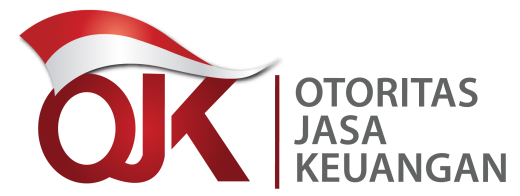 LAMPIRANSURAT EDARAN OTORITAS JASA KEUANGAN NOMOR ..../SEOJK.O5/2022 TENTANGPERMOHONAN PERIZINAN, PERSETUJUAN, DAN PELAPORAN BAGI PENYELENGGARA LAYANAN PENDANAAN BERSAMA BERBASIS TEKNOLOGI INFORMASI  FORM SELF ASSESSMENT 1 PERMOHONAN IZIN USAHA PENYELENGGARA KEGIATAN USAHA LPBBTI FORM SELF ASSESSMENT 2 PERMOHONAN PERSETUJUAN KONVERSI DARI LPBBTI KONVENSIONAL MENJADI LPBBTI DENGAN PRINSIP SYARIAHFORM SELF ASSESSMENT 3 PERMOHONAN PERSETUJUAN PERUBAHAN KEPEMILIKAN PENYELENGGARAFORM SELF ASSESSMENT 4 PERMOHONAN PERSETUJUAN PENINGKATAN MODAL DISETOR BAGI PENYELENGGARAFORM SELF ASSESSMENT 5 PERMOHONAN PERSETUJUAN PERUBAHAN ANGGOTA DIREKSI, ANGGOTA DEWAN KOMISARIS, DAN/ATAU ANGGOTA DEWAN PENGAWAS SYARIAHFORM SELF ASSESSMENT 6 PERMOHONAN PERSETUJUAN RENCANA PELAKSANAAN PENGGABUNGAN ATAU PELEBURAN PENYELENGGARAFORM SELF ASSESSMENT 7 PERMOHONAN PERSETUJUAN PENGEMBALIAN IZIN USAHAFORM SELF ASSESSMENT 8 PERMOHONAN PERSETUJUAN PEMBENTUKAN TIM LIKUIDASIFORM SELF ASSESSMENT 9 PELAPORAN PELAKSANAAN RUPS YANG MENYETUJUI KONVERSI MENJADI PENYELENGGARA BERDASARKAN PRINSIP SYARIAHFORM SELF ASSESSMENT 10 PELAPORAN PENGGUNAAN TENAGA KERJA ASING FORM SELF ASSESSMENT 11 PELAPORAN PELAKSANAAN PROGRAM PENDIDIKAN DAN PELATIHAN TENAGA KERJA ASING FORM SELF ASSESSMENT 12 PELAPORAN PELAKSANAAN PERJANJIAN KERJA SAMAFORM SELF ASSESSMENT 13 PELAPORAN KERJA SAMA PERTUKARAN DATAFORM SELF ASSESSMENT 14 PELAPORAN PEMBUKAAN KANTOR SELAIN KANTOR PUSATFORM SELF ASSESSMENT 15 PELAPORAN PENUTUPAN KANTOR SELAIN KANTOR PUSATFORM SELF ASSESSMENT 16 PELAPORAN REALISASI PELAKSANAAN PERUBAHAN NAMA PENYELENGGARA DAN/ATAU SISTEM ELEKTRONIK FORM SELF ASSESSMENT 17 PELAPORAN PERUBAHAN ALAMAT KANTOR PUSAT DAN SELAIN KANTOR PUSAT PENYELENGGARAFORM SELF ASSESSMENT 18 PELAPORAN PERUBAHAN MODEL BISNIS PENYELENGGARAFORM SELF ASSESSMENT 19 PELAPORAN REALISASI PENAMBAHAN MODAL DISETOR BAGI PENYELENGGARAFORM SELF ASSESSMENT 20 PELAPORAN PELAKSANAAN RUPS YANG MENYETUJUI PERUBAHAN KEPEMILIKAN PENYELENGGARAFORM SELF ASSESSMENT 21 PELAPORAN PELAKSANAAN RUPS YANG MENYETUJUI PENGGABUNGAN ATAU PELEBURAN PENYELENGGARAFORM SELF ASSESSMENT 22 PELAPORAN PELAKSANAAN PERUBAHAN KEPEMILIKAN PENYELENGGARAFORM SELF ASSESSMENT 23 PELAPORAN PELAKSANAAN PENGGABUNGAN ATAU PELEBURAN PENYELENGGARAFORM SELF ASSESSMENT 24 PELAPORAN PELAKSANAAN PENYELESAIAN HAK DAN KEWAJIBAN PENGGUNA PENYELENGGARAFORM SELF ASSESSMENT 25 PELAPORAN REALISASI RENCANA KERJA DAN ANGGARAN BIAYA PELAKSANAAN LIKUIDASIFORM SELF ASSESSMENT 26 PELAPORAN KEPAILITANDRAF PENGATURANDRAF PENGATURANDRAF PENGATURANDRAF PENGATURANDRAF PENGATURANDRAF PENGATURANDRAF PENGATURANDRAF PENGATURANTANGGAPANUSULAN PERUBAHANFORM: 1FORM: 1FORM: 1FORM: 1FORM: 1FORM: 1FORM: 1FORM: 1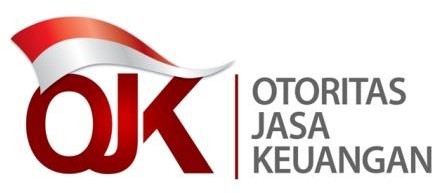 FORM SELF ASSESSMENTPERMOHONAN IZIN USAHA PENYELENGGARA KEGIATAN USAHA LPBBTIFORM SELF ASSESSMENTPERMOHONAN IZIN USAHA PENYELENGGARA KEGIATAN USAHA LPBBTIFORM SELF ASSESSMENTPERMOHONAN IZIN USAHA PENYELENGGARA KEGIATAN USAHA LPBBTIFORM SELF ASSESSMENTPERMOHONAN IZIN USAHA PENYELENGGARA KEGIATAN USAHA LPBBTIFORM SELF ASSESSMENTPERMOHONAN IZIN USAHA PENYELENGGARA KEGIATAN USAHA LPBBTIFORM SELF ASSESSMENTPERMOHONAN IZIN USAHA PENYELENGGARA KEGIATAN USAHA LPBBTINama PenyelenggaraNama Penyelenggara:Nomor surat pelaporanNomor surat pelaporan:Tanggal surat pelaporanTanggal surat pelaporan:Contact person (nama, telepon, e-mail)Contact person (nama, telepon, e-mail)Contact person (nama, telepon, e-mail)Contact person (nama, telepon, e-mail):Deskripsi singkat latar belakang permohonan izin usahaDeskripsi singkat latar belakang permohonan izin usahaDeskripsi singkat latar belakang permohonan izin usahaDeskripsi singkat latar belakang permohonan izin usaha:Deskripsi Penyelenggara:(uraikan riwayat Penyelenggara)[……….]Bagan Group Structure Penyelenggara:(sampai dengan pengendali akhir) [……….]Susunan Direksi, Dewan Komisaris, tenaga ahli, dan auditor internal Penyelenggara:Deskripsi Penyelenggara:(uraikan riwayat Penyelenggara)[……….]Bagan Group Structure Penyelenggara:(sampai dengan pengendali akhir) [……….]Susunan Direksi, Dewan Komisaris, tenaga ahli, dan auditor internal Penyelenggara:Deskripsi Penyelenggara:(uraikan riwayat Penyelenggara)[……….]Bagan Group Structure Penyelenggara:(sampai dengan pengendali akhir) [……….]Susunan Direksi, Dewan Komisaris, tenaga ahli, dan auditor internal Penyelenggara:Deskripsi Penyelenggara:(uraikan riwayat Penyelenggara)[……….]Bagan Group Structure Penyelenggara:(sampai dengan pengendali akhir) [……….]Susunan Direksi, Dewan Komisaris, tenaga ahli, dan auditor internal Penyelenggara:Deskripsi Penyelenggara:(uraikan riwayat Penyelenggara)[……….]Bagan Group Structure Penyelenggara:(sampai dengan pengendali akhir) [……….]Susunan Direksi, Dewan Komisaris, tenaga ahli, dan auditor internal Penyelenggara:Deskripsi Penyelenggara:(uraikan riwayat Penyelenggara)[……….]Bagan Group Structure Penyelenggara:(sampai dengan pengendali akhir) [……….]Susunan Direksi, Dewan Komisaris, tenaga ahli, dan auditor internal Penyelenggara:Deskripsi Penyelenggara:(uraikan riwayat Penyelenggara)[……….]Bagan Group Structure Penyelenggara:(sampai dengan pengendali akhir) [……….]Susunan Direksi, Dewan Komisaris, tenaga ahli, dan auditor internal Penyelenggara:Deskripsi Penyelenggara:(uraikan riwayat Penyelenggara)[……….]Bagan Group Structure Penyelenggara:(sampai dengan pengendali akhir) [……….]Susunan Direksi, Dewan Komisaris, tenaga ahli, dan auditor internal Penyelenggara:NOURAIANURAIANDASAR HUKUMDASAR HUKUMKELENGKAPANKELENGKAPANKELENGKAPANNOURAIANURAIANDASAR HUKUMDASAR HUKUMYATIDAKKETERANGANSurat Permohonan PerizinanSurat Permohonan PerizinanSurat Permohonan PerizinanSurat Permohonan PerizinanSurat Permohonan PerizinanSurat Permohonan PerizinanSurat Permohonan PerizinanSurat Permohonan PerizinanPermohonan izin usaha disampaikan dengan menggunakan format 2 Lampiran POJK Nomor xx/POJK.05/2022 dan ditandatangani oleh Direksi.Permohonan izin usaha disampaikan dengan menggunakan format 2 Lampiran POJK Nomor xx/POJK.05/2022 dan ditandatangani oleh Direksi.Pasal 9 ayat (1) POJK Nomorxx/POJK.05/2022 Pasal 9 ayat (1) POJK Nomorxx/POJK.05/2022 Salinan akta pendirian badan hukum disertai dengan bukti pengesahan oleh instansi yang berwenang.
Akta tersebut paling sedikit memuat:nama dan tempat kedudukan; maksud dan tujuan serta kegiatan usaha;modal disetor;kepemilikan; dansusunan wewenang, tanggung jawab, masa jabatan anggota Direksi, anggota Dewan Komisaris, dan/atau anggota DPS.Salinan akta pendirian badan hukum disertai dengan bukti pengesahan oleh instansi yang berwenang.
Akta tersebut paling sedikit memuat:nama dan tempat kedudukan; maksud dan tujuan serta kegiatan usaha;modal disetor;kepemilikan; dansusunan wewenang, tanggung jawab, masa jabatan anggota Direksi, anggota Dewan Komisaris, dan/atau anggota DPS.Pasal 9 ayat (1) huruf a POJK Nomorxx/POJK.05/2022Pasal 9 ayat (1) huruf a POJK Nomorxx/POJK.05/2022Data Pendirian Penyelenggara: [.........] Nomor dan tanggal akta pendirian: [.........] Nomor dan tanggal bukti pengesahan dari instansi berwenang: [.........] Nama Penyelenggara: [.........]Tempat kedudukan: [.........] Maksud dan tujuan serta kegiatan usaha: [.........] Jumlah modal disetor: [.........] Data kepemilikan: [.........] Wewenang, tanggung jawab, dan masa jabatan anggota Direksi dan anggota Dewan Komisaris: [.........]Maksud dan tujuan akta untuk disesuaikan dengan pelaksanaan kegiatan usaha sebagaimana dimaksud dalam Pasal 24 ayat (1) POJK Nomorxx/POJK.05/2022Salinan akta perubahan anggaran dasar terakhir (jika ada) disertai dengan bukti persetujuan, dan/atau surat penerimaan pemberitahuan dari instansi berwenang.Salinan akta perubahan anggaran dasar terakhir (jika ada) disertai dengan bukti persetujuan, dan/atau surat penerimaan pemberitahuan dari instansi berwenang.Pasal 9 ayat (1) huruf b POJK Nomorxx/POJK.05/2022 Pasal 9 ayat (1) huruf b POJK Nomorxx/POJK.05/2022 Data seluruh perubahan anggaran dasar Penyelenggara (jika ada): Nomor dan tanggal akta: [.........] Nomor dan tanggal bukti persetujuan dan/atau penerimaan pemberitahuan dari instansi berwenang: [.........] Substansi perubahan anggaran dasar: [.........] Dst.4.Daftar pemegang saham berikut rincian besarnya masing-masing kepemilikan saham sampai sampai dengan pemegang saham terakhir dan/atau pemilik manfaat dan daftar perusahaan lain yang dimiliki oleh pemegang saham.Daftar pemegang saham berikut rincian besarnya masing-masing kepemilikan saham sampai sampai dengan pemegang saham terakhir dan/atau pemilik manfaat dan daftar perusahaan lain yang dimiliki oleh pemegang saham.Pasal 9 ayat (1) huruf c POJK Nomorxx/POJK.05/2022 Pasal 9 ayat (1) huruf c POJK Nomorxx/POJK.05/2022 (dijelaskan dalam bentuk bagan dan uraian) Pemilik terakhir: [.........] sebesar [.........]% Dst.6.Data pemegang saham orang perseorangan:Data pemegang saham orang perseorangan:Pasal 9 ayat (1) huruf d POJK Nomorxx/POJK.05/2022 Pasal 9 ayat (1) huruf d POJK Nomorxx/POJK.05/2022 Fotokopi tanda pengenal berupa kartu tanda penduduk atau paspor yang masih berlaku;Fotokopi tanda pengenal berupa kartu tanda penduduk atau paspor yang masih berlaku;Pasal 9 ayat (1) huruf d POJK Nomorxx/POJK.05/2022 Pasal 9 ayat (1) huruf d POJK Nomorxx/POJK.05/2022 Nama: [.........] Nomor KTP/Paspor: [.........] Masa berlaku identitas: [.........] 2. Dst. Fotokopi nomor pokok wajib pajak;Fotokopi nomor pokok wajib pajak;Pasal 9 ayat (1) huruf d POJK Nomorxx/POJK.05/2022 Pasal 9 ayat (1) huruf d POJK Nomorxx/POJK.05/2022 Nama: [.........] Nomor NPWP: [.........] 2. Dst. Daftar riwayat hidup sesuai dengan format 3 Lampiran POJK Nomor xx/POJK.05/2022 dengan dilengkapi pas foto berwarna yang terbaru berukuran 4 x 6 cm; danDaftar riwayat hidup sesuai dengan format 3 Lampiran POJK Nomor xx/POJK.05/2022 dengan dilengkapi pas foto berwarna yang terbaru berukuran 4 x 6 cm; danPasal 9 ayat (1) huruf d POJK Nomorxx/POJK.05/2022 Pasal 9 ayat (1) huruf d POJK Nomorxx/POJK.05/2022 Daftar riwayat hidup dan pas foto atas nama: Sdr/i. [.........]Dst.Surat pernyataan pemegang saham perseorangan yang terdiri dari:setoran modal tidak berasal dari pinjaman;setoran modal tidak berasal dari kegiatan pencucian uang (money laundering), pendanaan terorisme, pendanaan proliferasi senjata pemusnah massal, dan kejahatan keuangan lainnya;Tidak tercatat dalam daftar kredit dan/atau pembiayaan macet;Tidak pernah dihukum karena melakukan tindak pidana di bidang usaha jasa keuangan dan/atau perekonomian berdasarkan putusan pengadilan yang telah mempunyai kekuatan hukum tetap dalam 5 (lima) tahun terakhir;Tidak pernah dihukum karena melakukan tindak pidana kejahatan berdasarkan putusan pengadilan yang telah mempunyai kekuatan hukum tetap dalam 5 (lima) tahun terakhir;Tidak pernah dinyatakan pailit atau bersalah yang menyebabkan suatu perseroan/perusahaan dinyatakan pailit berdasarkan keputusan pengadilan yang telah mempunyai kekuatan hukum tetap dalam 5 (lima) tahun terakhir; danTidak pernah menjadi pemegang saham, anggota direksi, anggota dewan komisaris, atau DPS pada perusahaan jasa keuangan yang dicabut izin usahanya karena melakukan pelanggaran dalam 5 (lima) tahun terakhir.Surat pernyataan pemegang saham perseorangan yang terdiri dari:setoran modal tidak berasal dari pinjaman;setoran modal tidak berasal dari kegiatan pencucian uang (money laundering), pendanaan terorisme, pendanaan proliferasi senjata pemusnah massal, dan kejahatan keuangan lainnya;Tidak tercatat dalam daftar kredit dan/atau pembiayaan macet;Tidak pernah dihukum karena melakukan tindak pidana di bidang usaha jasa keuangan dan/atau perekonomian berdasarkan putusan pengadilan yang telah mempunyai kekuatan hukum tetap dalam 5 (lima) tahun terakhir;Tidak pernah dihukum karena melakukan tindak pidana kejahatan berdasarkan putusan pengadilan yang telah mempunyai kekuatan hukum tetap dalam 5 (lima) tahun terakhir;Tidak pernah dinyatakan pailit atau bersalah yang menyebabkan suatu perseroan/perusahaan dinyatakan pailit berdasarkan keputusan pengadilan yang telah mempunyai kekuatan hukum tetap dalam 5 (lima) tahun terakhir; danTidak pernah menjadi pemegang saham, anggota direksi, anggota dewan komisaris, atau DPS pada perusahaan jasa keuangan yang dicabut izin usahanya karena melakukan pelanggaran dalam 5 (lima) tahun terakhir.Pasal 9 ayat (1) huruf d POJK Nomorxx/POJK.05/2022 Pasal 9 ayat (1) huruf d POJK Nomorxx/POJK.05/2022 Surat pernyataan yang telah diisi lengkap, bermeterai cukup, dan ditandatangani oleh pihak yang bersangkutan: Sdr/i. [……..]Dst.7.Data pemegang saham badan hukum:Data pemegang saham badan hukum:Pasal 9 ayat (1) huruf d POJK Nomorxx/POJK.05/2022 Pasal 9 ayat (1) huruf d POJK Nomorxx/POJK.05/2022 salinan akta pendirian badan hukum, termasuk anggaran dasar berikut perubahan anggaran dasar mengenai kegiatan usaha, permodalan, struktur pemegang saham, dan kepengurusan yang terakhir (jika ada), disertai dengan bukti pengesahan, persetujuan, pencatatan, dan/atau surat penerimaan pemberitahuan dari instansi berwenang;salinan akta pendirian badan hukum, termasuk anggaran dasar berikut perubahan anggaran dasar mengenai kegiatan usaha, permodalan, struktur pemegang saham, dan kepengurusan yang terakhir (jika ada), disertai dengan bukti pengesahan, persetujuan, pencatatan, dan/atau surat penerimaan pemberitahuan dari instansi berwenang;No. akta: [.........] Tanggal: [.........] Notaris: [.........] Substansi: [.........] Nomor pengesahan Kemenkumham: [.........] Tanggal: [.........] Data seluruh perubahan anggaran dasar perusahaan (jika ada): Nomor dan tanggal akta: [.........] Nomor dan tanggal bukti persetujuan dan/atau penerimaan pemberitahuan dari instansi berwenang: [.........] Substansi perubahan anggaran dasar: [.........] 2. Dst. laporan keuangan yang telah diaudit oleh akuntan publik dan laporan keuangan nonkonsolidasi terakhir sebelum penyetoran modal yang telah ditandatangani oleh direksi atau yang setara dari pemegang saham;laporan keuangan yang telah diaudit oleh akuntan publik dan laporan keuangan nonkonsolidasi terakhir sebelum penyetoran modal yang telah ditandatangani oleh direksi atau yang setara dari pemegang saham;Laporan keuangan pemegang saham [.........] yang dilampirkan: Laporan keuangan yang telah diaudit periode [.........] Laporan keuangan non-konsolidasi periode [.........] fotokopi nomor pokok wajib pajak;fotokopi nomor pokok wajib pajak;Nama: [.........] Nomor NPWP: [.........] data Direksi atau yang setara pada badan hukum dari pemegang saham:data Direksi atau yang setara pada badan hukum dari pemegang saham:fotokopi tanda pengenal berupa kartu tanda penduduk atau paspor yang masih berlaku;fotokopi tanda pengenal berupa kartu tanda penduduk atau paspor yang masih berlaku;Nama: [.........] Jabatan: [.........] Nomor KTP/Paspor: [.........] Masa berlaku identitas: [.........] Dst. fotokopi nomor pokok wajib pajak; danfotokopi nomor pokok wajib pajak; danNama: [.........] Nomor NPWP: [.........] Dst. daftar riwayat hidup dengan dilengkapi pas foto berwarna yang terbaru berukuran 4 x 6 cm sesuai dengan format 3 Lampiran POJK Nomor xx/POJK.05/2022.daftar riwayat hidup dengan dilengkapi pas foto berwarna yang terbaru berukuran 4 x 6 cm sesuai dengan format 3 Lampiran POJK Nomor xx/POJK.05/2022.Daftar riwayat hidup dan pas foto atas nama: Sdr/i. [.........] Dst.surat pernyataan badan hukum yang diwakili oleh Direksi, yang terdiri dari:setoran modal tidak berasal dari pinjaman;setoran modal tidak berasal dari kegiatan pencucian uang (money laundering), pendanaan terorisme, pendanaan proliferasi senjata pemusnah massal, dan kejahatan keuangan;tidak tercatat dalam daftar kredit dan/atau pembiayaan macet;tidak pernah dihukum karena melakukan tindak pidana di bidang usaha jasa keuangan dan/atau perekonomian berdasarkan putusan pengadilan yang telah mempunyai kekuatan hukum tetap dalam 5 (lima) tahun terakhir;tidak pernah dihukum karena melakukan tindak pidana kejahatan berdasarkan putusan pengadilan yang telah mempunyai kekuatan hukum tetap dalam 5 (lima) tahun terakhir;tidak pernah dinyatakan pailit atau bersalah yang menyebabkan suatu perseroan/perusahaan dinyatakan pailit berdasarkan keputusan pengadilan yang telah mempunyai kekuatan hukum tetap dalam 5 (lima) tahun terakhir; dantidak pernah menjadi pemegang saham, anggota Direksi, anggota dewan Komisaris, atau DPS pada perusahaan jasa keuangan yang dicabut izin usahanya karena melakukan pelanggaran dalam 5 (lima) tahun terakhir; dan pernyataan memenuhi aspek integritas, aspek kelayakan keuangan, dan tidak sedang menjalani proses penilaian kemampuan dan kepatutan pada suatu lembaga jasa keuangansurat pernyataan badan hukum yang diwakili oleh Direksi, yang terdiri dari:setoran modal tidak berasal dari pinjaman;setoran modal tidak berasal dari kegiatan pencucian uang (money laundering), pendanaan terorisme, pendanaan proliferasi senjata pemusnah massal, dan kejahatan keuangan;tidak tercatat dalam daftar kredit dan/atau pembiayaan macet;tidak pernah dihukum karena melakukan tindak pidana di bidang usaha jasa keuangan dan/atau perekonomian berdasarkan putusan pengadilan yang telah mempunyai kekuatan hukum tetap dalam 5 (lima) tahun terakhir;tidak pernah dihukum karena melakukan tindak pidana kejahatan berdasarkan putusan pengadilan yang telah mempunyai kekuatan hukum tetap dalam 5 (lima) tahun terakhir;tidak pernah dinyatakan pailit atau bersalah yang menyebabkan suatu perseroan/perusahaan dinyatakan pailit berdasarkan keputusan pengadilan yang telah mempunyai kekuatan hukum tetap dalam 5 (lima) tahun terakhir; dantidak pernah menjadi pemegang saham, anggota Direksi, anggota dewan Komisaris, atau DPS pada perusahaan jasa keuangan yang dicabut izin usahanya karena melakukan pelanggaran dalam 5 (lima) tahun terakhir; dan pernyataan memenuhi aspek integritas, aspek kelayakan keuangan, dan tidak sedang menjalani proses penilaian kemampuan dan kepatutan pada suatu lembaga jasa keuanganSurat pernyataan badan hukum yang diwakili oleh direksi yang telah diisi lengkap, bermeterai cukup dan ditandatangani oleh pihak yang bersangkutan: Sdr/i. [……..]Dst.7.Dalam hal pemegang saham adalah negara Republik Indonesia, dilampiri dengan salinan peraturan pemerintah mengenai penyertaan modal negara Republik Indonesia untuk pendirian Penyelenggara.Dalam hal pemegang saham adalah negara Republik Indonesia, dilampiri dengan salinan peraturan pemerintah mengenai penyertaan modal negara Republik Indonesia untuk pendirian Penyelenggara.Pasal 9 ayat (1) huruf d POJK Nomorxx/POJK.05/2022 Pasal 9 ayat (1) huruf d POJK Nomorxx/POJK.05/2022 No. Peraturan Pemerintah: [.........] Tanggal: [.........] Nominal: [.........] 8.Dalam hal pemegang saham Pemerintah Daerah, dilampiri dengan salinan peraturan daerah mengenai penyertaan modal daerah untuk pendirian Penyelenggara.Dalam hal pemegang saham Pemerintah Daerah, dilampiri dengan salinan peraturan daerah mengenai penyertaan modal daerah untuk pendirian Penyelenggara.Pasal 9 ayat (1) huruf d POJK Nomorxx/POJK.05/2022 Pasal 9 ayat (1) huruf d POJK Nomorxx/POJK.05/2022 No. Peraturan Daerah: [.........] Tanggal: [.........] Nominal: [.........] 10Fotokopi surat pemberitahuan pajak tahunan 2 (dua) tahun terakhir sebelum dilakukannya penyertaan modal bagi calon pemegang saham orang perseorangan.Fotokopi surat pemberitahuan pajak tahunan 2 (dua) tahun terakhir sebelum dilakukannya penyertaan modal bagi calon pemegang saham orang perseorangan.Pasal 9 ayat (1) huruf e POJK Nomorxx/POJK.05/2022 Pasal 9 ayat (1) huruf e POJK Nomorxx/POJK.05/2022 Fotokopi SPT atas Sdr/i [.........] Periode SPT: tahun [.........] Penghasilan Kena Pajak: Rp [.........] 11Dokumen lain yang menunjukkan kemampuan keuangan serta sumber dana, bagi calon pemegang saham orang perseorangan.Dokumen lain yang menunjukkan kemampuan keuangan serta sumber dana, bagi calon pemegang saham orang perseorangan.Pasal 9 ayat (1) huruf f POJK Nomorxx/POJK.05/2022 Pasal 9 ayat (1) huruf f POJK Nomorxx/POJK.05/2022 Daftar aset: [.........] Jumlah aset : Rp [.........] Daftar kewajiban: [.........] Jumlah kewajiban: Rp [.........]10.Fotokopi bukti pelunasan modal disetor dalam bentuk:bukti setoran tunai dari pemegang saham;rekening koran calon Penyelenggara sejak tanggal penyetoran modal dari pemegang saham sampai dengan tanggal pengajuan izin usaha; danfotokopi bukti penempatan modal disetor dalam bentuk deposito berjangka atas nama Penyelenggara yang bersangkutan pada:Salah satu bank umum, bank umum Syariah, atau unit usaha Syariah dari bank umum di Indonesia bagi Penyelenggara konvensional; atauSalah satu bank umum Syariah atau unit usaha Syariah dari bank umum di Indonesia bagi Penyelenggara Syariah, yang dilegalisasi oleh bank, yang masih berlaku selama proses pengajuan izin usaha.Fotokopi bukti pelunasan modal disetor dalam bentuk:bukti setoran tunai dari pemegang saham;rekening koran calon Penyelenggara sejak tanggal penyetoran modal dari pemegang saham sampai dengan tanggal pengajuan izin usaha; danfotokopi bukti penempatan modal disetor dalam bentuk deposito berjangka atas nama Penyelenggara yang bersangkutan pada:Salah satu bank umum, bank umum Syariah, atau unit usaha Syariah dari bank umum di Indonesia bagi Penyelenggara konvensional; atauSalah satu bank umum Syariah atau unit usaha Syariah dari bank umum di Indonesia bagi Penyelenggara Syariah, yang dilegalisasi oleh bank, yang masih berlaku selama proses pengajuan izin usaha.Pasal 9 ayat (1) huruf g POJK Nomorxx/POJK.05/2022 Pasal 9 ayat (1) huruf g POJK Nomorxx/POJK.05/2022 Tanggal Transaksi: [.......] Bank Penyetor: [.......] Nama Penyetor: [.......] Bank Penerima: [.......] Nama Penerima: [.......] Nominal setoran modal (original currency): [.......] Nominal setoran modal: Rp [.......] 11Dokumen yang membuktikan modal disetor tidak berasal dari pinjaman.Dokumen yang membuktikan modal disetor tidak berasal dari pinjaman.Pasal 9 ayat (1) huruf h POJK Nomorxx/POJK.05/2022 Pasal 9 ayat (1) huruf h POJK Nomorxx/POJK.05/2022 Contoh dokumen yaitu:dokumen data debitur dari Sistem Layanan Informasi Keuangan (SLIK) Otoritas Jasa Keuangan; ataudokumen yang dianggap setara oleh Otoritas Jasa Keuangan.11.Data Direksi, Dewan Komisaris, dan DPS:Data Direksi, Dewan Komisaris, dan DPS:Pasal 9 ayat (1) huruf i dan huruf m POJK Nomorxx/POJK.05/2022 Pasal 9 ayat (1) huruf i dan huruf m POJK Nomorxx/POJK.05/2022 fotokopi tanda pengenal berupa kartu tanda penduduk atau paspor yang masih berlaku;fotokopi tanda pengenal berupa kartu tanda penduduk atau paspor yang masih berlaku;Pasal 9 ayat (1) huruf i dan huruf m POJK Nomorxx/POJK.05/2022 Pasal 9 ayat (1) huruf i dan huruf m POJK Nomorxx/POJK.05/2022 Nama: [.........] Jabatan: [.........] Nomor KTP/Paspor: [.........] Masa berlaku identitas: [.........] Dst. fotokopi nomor pokok wajib pajak; fotokopi nomor pokok wajib pajak; Pasal 9 ayat (1) huruf i dan huruf m POJK Nomorxx/POJK.05/2022 Pasal 9 ayat (1) huruf i dan huruf m POJK Nomorxx/POJK.05/2022 Nama: [.........] Nomor NPWP: [.........] Dst. daftar riwayat hidup dan dokumen pendukung yang dilengkapi pas foto berwarna yang terbaru berukuran 4 x 6 cm sesuai dengan format 3 Lampiran POJK xx/POJK.05/2022;daftar riwayat hidup dan dokumen pendukung yang dilengkapi pas foto berwarna yang terbaru berukuran 4 x 6 cm sesuai dengan format 3 Lampiran POJK xx/POJK.05/2022;Pasal 9 ayat (1) huruf i dan huruf m POJK Nomorxx/POJK.05/2022 Pasal 9 ayat (1) huruf i dan huruf m POJK Nomorxx/POJK.05/2022 Dokumen pendukung antara lain:fotokopi ijazah terakhir;fotokopi sertifikat keahlian (jika ada);fotokopi tanda lulus atau sertifikat kehadiran pelatihan yang pernah diikuti;dokumen riwayat pekerjaan berupa surat rekomendasi dan/atau surat pernyataan akan mengundurkan diri dari perusahaan lain yang lama bagi calon Direksi; danpenghargaan yang relevan dengan industri keuangan yang pernah dicapai (jika ada).bukti pengalaman di lembaga jasa keuangan berupa surat rekomendasi atau surat penghentian dari lembaga jasa keuangan;Pengalaman di lembaga jasa keuangan adalah:pengalaman manajerial paling sedikit 2 (dua) tahun di bidang kredit/pembiayaan, manajemen risiko, dan/atau keuangan bagi Direksi; danpengalaman paling sedikit 2 (dua) tahun pada tingkat manajerial bagi dewan komisaris.bukti pengalaman di lembaga jasa keuangan berupa surat rekomendasi atau surat penghentian dari lembaga jasa keuangan;Pengalaman di lembaga jasa keuangan adalah:pengalaman manajerial paling sedikit 2 (dua) tahun di bidang kredit/pembiayaan, manajemen risiko, dan/atau keuangan bagi Direksi; danpengalaman paling sedikit 2 (dua) tahun pada tingkat manajerial bagi dewan komisaris.Pasal 9 ayat (1) huruf i dan huruf m POJK Nomorxx/POJK.05/2022 Pasal 9 ayat (1) huruf i dan huruf m POJK Nomorxx/POJK.05/2022 Nama: [.........] Nomor surat: [.........] Lembaga Jasa Keuangan: [.........] Tahun pengalaman: [.........]Dst. tulisan mengenai rencana yang akan dilakukan setelah diangkat pada jabatan yang dituju;tulisan mengenai rencana yang akan dilakukan setelah diangkat pada jabatan yang dituju;Pasal 9 ayat (1) huruf i dan huruf m POJK Nomorxx/POJK.05/2022 Pasal 9 ayat (1) huruf i dan huruf m POJK Nomorxx/POJK.05/2022 Tulisan mengenai rencana yang akan dilakukan setelah diangkat pada jabatan yang dituju meliputi:visi dan misi;program yang akan dilakukan selama menjabat; dantarget yang akan dicapai selama menjabat.surat pernyataan yang memuat pernyataan:memenuhi aspek integritas, aspek reputasi keuangan, dan tidak sedang menjalani proses penilaian kemampuan dan kepatutan pada suatu lembaga jasa keuangan;tidak tercatat dalam daftar kredit dan/atau pembiayaan macet;tidak pernah dihukum karena melakukan tindak pidana dibidang jasa keuangan dan/ atau perekonomian berdasarkan putusan pengadilan yang telah mempunyai kekuatan hukum tetap dalam 5 (lima) tahun terakhir;tidak pernah di hukum karena melakukan tindak pidana kejahatan berdasarkan putusan pengadilan yang telah mempunyai kekuatan hukum tetap dalam 5 (lima) tahun terakhir;tidak pernah dinyatakan pailit atau dinyatakan bersalah menyebabkan suatu badan usaha dinyatakan pailit berdasarkan putusan pengadilan yang mempunyai kekuatan hukum tetap dalam 5 (lima) tahun berakhir; dan tidak pernah menjadi pemegang saham, Direksi, Komisaris pada perusahaan jasa keuangan yang dicabut izin usahanya karena melakukan pelanggaran dalam 5 (lima) tahun terakhir.surat pernyataan yang memuat pernyataan:memenuhi aspek integritas, aspek reputasi keuangan, dan tidak sedang menjalani proses penilaian kemampuan dan kepatutan pada suatu lembaga jasa keuangan;tidak tercatat dalam daftar kredit dan/atau pembiayaan macet;tidak pernah dihukum karena melakukan tindak pidana dibidang jasa keuangan dan/ atau perekonomian berdasarkan putusan pengadilan yang telah mempunyai kekuatan hukum tetap dalam 5 (lima) tahun terakhir;tidak pernah di hukum karena melakukan tindak pidana kejahatan berdasarkan putusan pengadilan yang telah mempunyai kekuatan hukum tetap dalam 5 (lima) tahun terakhir;tidak pernah dinyatakan pailit atau dinyatakan bersalah menyebabkan suatu badan usaha dinyatakan pailit berdasarkan putusan pengadilan yang mempunyai kekuatan hukum tetap dalam 5 (lima) tahun berakhir; dan tidak pernah menjadi pemegang saham, Direksi, Komisaris pada perusahaan jasa keuangan yang dicabut izin usahanya karena melakukan pelanggaran dalam 5 (lima) tahun terakhir.Pasal 9 ayat (1) huruf i dan huruf m POJK Nomorxx/POJK.05/2022 Pasal 9 ayat (1) huruf i dan huruf m POJK Nomorxx/POJK.05/2022 Surat pernyataan yang telah diisi lengkap, bermeterai cukup, dan ditandatangani:Sdr/i. [……..]Dst.bukti izin menetap dan surat izin bekerja dari instansi berwenang bagi anggota Direksi dan anggota dewan Komisaris berkewarganegaraan asing.bukti izin menetap dan surat izin bekerja dari instansi berwenang bagi anggota Direksi dan anggota dewan Komisaris berkewarganegaraan asing.Pasal 9 ayat (1) huruf i dan huruf m POJK Nomorxx/POJK.05/2022 Pasal 9 ayat (1) huruf i dan huruf m POJK Nomorxx/POJK.05/2022 Nama: [.........] Jabatan: [.........]Nomor surat izin: [.........] Tanggal: [.........] 12Bukti sertifikat kompetensi kerja dari lembaga sertifikasi profesi di bidang teknologi yang terdaftar di Otoritas Jasa Keuangan untuk Direksi dan Dewan KomisarisBukti sertifikat kompetensi kerja dari lembaga sertifikasi profesi di bidang teknologi yang terdaftar di Otoritas Jasa Keuangan untuk Direksi dan Dewan KomisarisPasal 9 ayat (1) huruf j POJK Nomorxx/POJK.05/2022 Pasal 9 ayat (1) huruf j POJK Nomorxx/POJK.05/2022 Nama: [.........] Jabatan: [.........] Lembaga yang mengeluarkan sertifikat: [.........] Nomor sertifikat: [.........] Tanggal sertifikat: [.........] Dst. Bukti kesiapan operasional yang mendukung kegiatan usaha paling sedikit berupa:Bukti kesiapan operasional yang mendukung kegiatan usaha paling sedikit berupa:Bukti kesiapan operasional yang mendukung kegiatan usaha paling sedikit berupa:Bukti kesiapan operasional yang mendukung kegiatan usaha paling sedikit berupa:Bukti kesiapan operasional yang mendukung kegiatan usaha paling sedikit berupa:Bukti kesiapan operasional yang mendukung kegiatan usaha paling sedikit berupa:Bukti kesiapan operasional yang mendukung kegiatan usaha paling sedikit berupa:Bukti kesiapan operasional yang mendukung kegiatan usaha paling sedikit berupa:13.Nomor Izin Berusaha (NIB) dari instansi yang berwenangNomor Izin Berusaha (NIB) dari instansi yang berwenangPasal 9 ayat (1) huruf k POJK Nomorxx/POJK.05/2022 Pasal 9 ayat (1) huruf k POJK Nomorxx/POJK.05/2022 NIB atau surat keterangan lainnya yang relevan. Surat keterangan dari Asosiasi, antara lain berupa informasi mengenai:rekam jejak Pihak Utama;pemahaman Pihak Utama terhadap proses bisnis;kesesuaian akses data sistem elektronik dengan ketentuan peraturan perundang-undangan;rekam jejak calon Penyelenggara; dan/ataukesiapan manajemen calon Penyelenggara.Surat keterangan dari Asosiasi, antara lain berupa informasi mengenai:rekam jejak Pihak Utama;pemahaman Pihak Utama terhadap proses bisnis;kesesuaian akses data sistem elektronik dengan ketentuan peraturan perundang-undangan;rekam jejak calon Penyelenggara; dan/ataukesiapan manajemen calon Penyelenggara.Pasal 9 ayat (1) huruf k POJK Nomorxx/POJK.05/2022 Pasal 9 ayat (1) huruf k POJK Nomorxx/POJK.05/2022 Nomor surat: [.........]Tanggal surat: [.........]15.Struktur organisasi yang dilengkapi dengan uraian tugas dan tanggung jawab dari masing-masing unit organisasi yang sekurang-kurangnya menggambarkan adanya fungsi manajemen risiko, audit internal dan pelayanan pengaduan Konsumen.Struktur organisasi yang dilengkapi dengan uraian tugas dan tanggung jawab dari masing-masing unit organisasi yang sekurang-kurangnya menggambarkan adanya fungsi manajemen risiko, audit internal dan pelayanan pengaduan Konsumen.Pasal 9 ayat (1) huruf k POJK Nomorxx/POJK.05/2022 Pasal 9 ayat (1) huruf k POJK Nomorxx/POJK.05/2022 Ditambahkan juga hubungan dan latar belakang para Direksi, Dewan Komisaris dan Pemegang Saham secara singkat. Lampiran daftar pemegang saham sampai dengan pemegang saham terakhir atau penerima manfaat disampaikan dalam bentuk bagan terstruktur dan wajib ditandatangani oleh Direksi. 16.Kualifikasi SDM:Kualifikasi SDM:Pasal 9 ayat (1) huruf k POJK Nomorxx/POJK.05/2022 Pasal 9 ayat (1) huruf k POJK Nomorxx/POJK.05/2022 bukti keahlian dan/atau pengalaman paling sedikit 3 (tiga) tahun di bidang teknologi informasi untuk tenaga kerja bidang teknologi informasi; danbukti keahlian dan/atau pengalaman paling sedikit 3 (tiga) tahun di bidang teknologi informasi untuk tenaga kerja bidang teknologi informasi; danPasal 9 ayat (1) huruf k POJK Nomorxx/POJK.05/2022 Pasal 9 ayat (1) huruf k POJK Nomorxx/POJK.05/2022 Nama: [.........] Nomor sertifikat: [.........] Tanggal: [.........] Nama pemberi sertifikat: [.........] Pengalaman bekerja: [.........] bukti keahlian dan/atau pengalaman bagi tenaga kerja yang menjalankan unit audit internal.bukti keahlian dan/atau pengalaman bagi tenaga kerja yang menjalankan unit audit internal.Pasal 9 ayat (1) huruf k POJK Nomorxx/POJK.05/2022 Pasal 9 ayat (1) huruf k POJK Nomorxx/POJK.05/2022 Nama: [.........] Nomor sertifikat: [.........] Tanggal: [.........] Nama pemberi sertifikat: [.........] Pengalaman bekerja: [.........]17.Pedoman operasional Penyelenggara paling sedikit meliputi:pedoman atau prosedur mengenai proses penilaian kredit (credit scoring);penyaluran Pendanaan;penerapan program anti pencucian uang dan pencegahan pendanaan terorisme (APU-PPT), serta pendanaan proliferasi senjata pemusnah massal;penerimaan pengembalian Pendanaan;penagihan Pendanaan;pengelolaan escrow account dan virtual account;sistem manajemen keamanan informasi;pengendalian internal;penyusunan perjanjian Pendanaan;kerja sama kemitraan;good corporate governance;perlindungan data Pengguna;pelaporan waktu nyata dan berkala; danpenyelesaian pengaduan Pengguna;Pedoman operasional Penyelenggara paling sedikit meliputi:pedoman atau prosedur mengenai proses penilaian kredit (credit scoring);penyaluran Pendanaan;penerapan program anti pencucian uang dan pencegahan pendanaan terorisme (APU-PPT), serta pendanaan proliferasi senjata pemusnah massal;penerimaan pengembalian Pendanaan;penagihan Pendanaan;pengelolaan escrow account dan virtual account;sistem manajemen keamanan informasi;pengendalian internal;penyusunan perjanjian Pendanaan;kerja sama kemitraan;good corporate governance;perlindungan data Pengguna;pelaporan waktu nyata dan berkala; danpenyelesaian pengaduan Pengguna;Pasal 9 ayat (1) huruf k POJK Nomorxx/POJK.05/2022 Pasal 9 ayat (1) huruf k POJK Nomorxx/POJK.05/2022 Nomor pedoman: [.........] Tanggal efektif berlakunya pedoman: [.........] Ditandatangani oleh: [.........] 18.Daftar aset tetap dan inventaris.Daftar aset tetap dan inventaris.Pasal 9 ayat (1) huruf k POJK Nomorxx/POJK.05/2022 Pasal 9 ayat (1) huruf k POJK Nomorxx/POJK.05/2022 Daftar aset tetap: a. [.........] b. [.........] c. Dst. Daftar inventaris: a. [.........] b. [.........] c. Dst. 19Bukti kepemilikan atau penguasaan gedung kantor yang menunjukkan alamat kantor Penyelenggara beserta foto tampak luar gedung dan foto dalam ruangan serta tata letak ruangan.Bukti kepemilikan atau penguasaan gedung kantor yang menunjukkan alamat kantor Penyelenggara beserta foto tampak luar gedung dan foto dalam ruangan serta tata letak ruangan.Pasal 9 ayat (1) huruf k POJK Nomorxx/POJK.05/2022 Pasal 9 ayat (1) huruf k POJK Nomorxx/POJK.05/2022 Dokumen dimaksud dapat berupa kontrak sewa menyewa atau bukti lain yang dapat menunjukan kepemilikan gedung kantor. Bukti/surat kepemilikan kantor Nomor: [.........]Tanggal: [.........]Alamat: [.........]20Dokumen terkait dengan sistem elektronik:Dokumen terkait dengan sistem elektronik:Pasal 9 ayat (1) huruf k POJK Nomorxx/POJK.05/2022 Pasal 9 ayat (1) huruf k POJK Nomorxx/POJK.05/2022 bukti kepemilikan atau penguasaan sistem elektronik berupa situs web  dan/atau aplikasi mobile;Bukti kepemilikan antara lain bukti pengembangan sistem elektronik, bukti jual beli sistem elektronik, surat pernyataan bahwa sistem elektronik dimiliki oleh penyelenggara, dan/atau dokumen lain yang dianggap oleh Otoritas Jasa Keuangan dapat membuktikan kepemilikan sistem elektronik dimaksud. Bukti penguasaan sistem elektronik antara lain surat pernyataan yang menyatakan bahwa Penyelenggara memiliki akses, kemampuan, dan/atau kewenangan untuk menggunakan, mengubah, dan menghapus sistem elektronik.bukti kepemilikan atau penguasaan sistem elektronik berupa situs web  dan/atau aplikasi mobile;Bukti kepemilikan antara lain bukti pengembangan sistem elektronik, bukti jual beli sistem elektronik, surat pernyataan bahwa sistem elektronik dimiliki oleh penyelenggara, dan/atau dokumen lain yang dianggap oleh Otoritas Jasa Keuangan dapat membuktikan kepemilikan sistem elektronik dimaksud. Bukti penguasaan sistem elektronik antara lain surat pernyataan yang menyatakan bahwa Penyelenggara memiliki akses, kemampuan, dan/atau kewenangan untuk menggunakan, mengubah, dan menghapus sistem elektronik.Pasal 9 ayat (1) huruf k POJK Nomorxx/POJK.05/2022 Pasal 9 ayat (1) huruf k POJK Nomorxx/POJK.05/2022 Bukti kepemilikanNomor: [.........]Tanggal: [.........]Jenis bukti kepemilikan: [.........]Surat pernyataan ditandatangani oleh: Sdr/i. [.........]Dst.Bukti penguasaanSurat pernyataan ditandatangani oleh: Sdr/i. [.........]Dst.laporan hasil tes penetrasi sistem elektronik dari lembaga yang diakui oleh instansi yang berwenanglaporan hasil tes penetrasi sistem elektronik dari lembaga yang diakui oleh instansi yang berwenangPasal 9 ayat (1) huruf k POJK Nomorxx/POJK.05/2022 Pasal 9 ayat (1) huruf k POJK Nomorxx/POJK.05/2022 Nomor: [.........]Tanggal: [.........]Instansi yang berwenang: [.........]dokumen pendukung kesiapan sistem elektronik berupa penerapan tata kelola sistem elektronik, antara lain standar prosedur operasional dan diagram alur sistem elektronik.dokumen pendukung kesiapan sistem elektronik berupa penerapan tata kelola sistem elektronik, antara lain standar prosedur operasional dan diagram alur sistem elektronik.Pasal 9 ayat (1) huruf k POJK Nomorxx/POJK.05/2022 Pasal 9 ayat (1) huruf k POJK Nomorxx/POJK.05/2022 Nomor SOP: [.........]Judul SOP: [.........]Tanggal efektif pelaksanaan SOP: [.........]Ditandatangani oleh: [.........]Dokumen pendukung kerja sama dengan pihak ketigaDokumen pendukung kerja sama dengan pihak ketigaPasal 9 ayat (1) huruf k POJK Nomorxx/POJK.05/2022 Pasal 9 ayat (1) huruf k POJK Nomorxx/POJK.05/2022 perjanjian escrow account dan virtual account;perjanjian escrow account dan virtual account;Pasal 9 ayat (1) huruf k POJK Nomorxx/POJK.05/2022 Pasal 9 ayat (1) huruf k POJK Nomorxx/POJK.05/2022 Nomor perjanjian: [.........]Tanggal perjanjian: [.........]Pihak penyedia escrow account dan virtual account: [.........]Ditandatangani oleh: [.........]perjanjian penyediaan tanda tangan elektronik dengan penyelenggara sertifikasi elektronik; danperjanjian penyediaan tanda tangan elektronik dengan penyelenggara sertifikasi elektronik; danPasal 9 ayat (1) huruf k POJK Nomorxx/POJK.05/2022 Pasal 9 ayat (1) huruf k POJK Nomorxx/POJK.05/2022 Nomor perjanjian: [.........]Tanggal perjanjian: [.........]Pihak penyelenggara sertifikasi elektronik: [.........]Ditandatangani oleh: [.........]perjanjian dalam rangka mitigasi risiko kredit bagi Pemberi Dana.Perjanjian dalam rangka mitigasi risiko termasuk perjanjian dengan penyedia rekening dana khusus;perjanjian kerja sama dengan jasa penagihan eksternal;perjanjian kerja sama dengan asuransi/penjaminan; danperjanjian kerja sama dengan credit scoring.perjanjian dalam rangka mitigasi risiko kredit bagi Pemberi Dana.Perjanjian dalam rangka mitigasi risiko termasuk perjanjian dengan penyedia rekening dana khusus;perjanjian kerja sama dengan jasa penagihan eksternal;perjanjian kerja sama dengan asuransi/penjaminan; danperjanjian kerja sama dengan credit scoring.Pasal 9 ayat (1) huruf k POJK Nomorxx/POJK.05/2022 Pasal 9 ayat (1) huruf k POJK Nomorxx/POJK.05/2022 Nomor perjanjian: [.........]Tanggal perjanjian: [.........]Pihak lain: [.........]Ditandatangani oleh: [.........] Dst.Draf perjanjian pelaksanaan LPBBTIDraf perjanjian pelaksanaan LPBBTIPasal 9 ayat (1) huruf k POJK Nomorxx/POJK.05/2022 Pasal 9 ayat (1) huruf k POJK Nomorxx/POJK.05/2022 Nomor perjanjian: [.........]Tanggal perjanjian: [.........]Ditandatangani oleh: [.........] salinan sistem elektronik berupa situs web dan/atau aplikasi mobile.salinan sistem elektronik berupa situs web dan/atau aplikasi mobile.Pasal 9 ayat (1) huruf k POJK Nomorxx/POJK.05/2022 Pasal 9 ayat (1) huruf k POJK Nomorxx/POJK.05/2022 Nama situs web: [.........]Nama aplikasi mobile: [.........]Perjanjian kerja sama pusat data dan pusat pemulihan data (bila menggunakan pihak ketiga) atau bukti kepemilikan pusat data dan pusat pemulihan dataPerjanjian kerja sama pusat data dan pusat pemulihan data (bila menggunakan pihak ketiga) atau bukti kepemilikan pusat data dan pusat pemulihan dataPasal 9 ayat (1) huruf k POJK Nomorxx/POJK.05/2022 Pasal 9 ayat (1) huruf k POJK Nomorxx/POJK.05/2022 Perjanjian kerja samaNomor perjanjian: [.........]Tanggal perjanjian: [.........]Pihak lain: [.........]Ditandatangani oleh: [.........] Bukti kepemilikanNomor bukti kepemilikan: [.........]Tanggal efektif kepemilkan: [.........]Lokasi: [.........]Ditandatangani oleh: [.........] Fotokopi nomor pokok wajib pajak Fotokopi nomor pokok wajib pajak Pasal 9 ayat (1) huruf k POJK Nomorxx/POJK.05/2022 Pasal 9 ayat (1) huruf k POJK Nomorxx/POJK.05/2022 Nama: [.........]Nomor NPWP: [.........] 24Studi kelayakan usaha untuk 3 (tiga) tahun pertama Studi kelayakan usaha paling sedikit memuat:visi, misi, dan strategi bisnis;kebijakan dan rencana manajemen, meliputi:rencana kegiatan usaha;rencana pengembangan atau perluasan kegiatan usaha;rencana permodalan;rencana pendanaan;rencana pengembangan dan/atau perubahan jaringan kantor atau saluran distribusi;rencana pengembangan organisasi, sumber daya manusia, dan/atau teknologi informasi; danrencana kegiatan dalam rangka meningkatkan literasi dan inklusi keuangan;laporan posisi keuangan awal proyeksi secara bulanan atas:laporan posisi keuangan;laporan laba rugi komprehensif; danlaporan arus kas,beserta asumsi yang digunakan;proyeksi pendanaan;Studi kelayakan usaha untuk 3 (tiga) tahun pertama Studi kelayakan usaha paling sedikit memuat:visi, misi, dan strategi bisnis;kebijakan dan rencana manajemen, meliputi:rencana kegiatan usaha;rencana pengembangan atau perluasan kegiatan usaha;rencana permodalan;rencana pendanaan;rencana pengembangan dan/atau perubahan jaringan kantor atau saluran distribusi;rencana pengembangan organisasi, sumber daya manusia, dan/atau teknologi informasi; danrencana kegiatan dalam rangka meningkatkan literasi dan inklusi keuangan;laporan posisi keuangan awal proyeksi secara bulanan atas:laporan posisi keuangan;laporan laba rugi komprehensif; danlaporan arus kas,beserta asumsi yang digunakan;proyeksi pendanaan;Pasal 9 ayat (1) huruf l POJK Nomorxx/POJK.05/2022 Pasal 9 ayat (1) huruf l POJK Nomorxx/POJK.05/2022 Penjelasan berupa uraian singkat masing-masing atas studi kelayakan usaha: [.........]25.Tambahan dokumen bagi Penyelenggara yang menjalankan kegiatan usaha berdasarkan Prinsip SyariahTambahan dokumen bagi Penyelenggara yang menjalankan kegiatan usaha berdasarkan Prinsip SyariahPasal 9 ayat (1) huruf m POJK Nomorxx/POJK.05/2022 Pasal 9 ayat (1) huruf m POJK Nomorxx/POJK.05/2022 salinan akta risalah RUPS mengenai pengangkatan anggota DPS, yang disertai dengan surat penerimaan pemberitahuan dari instansi berwenang;salinan akta risalah RUPS mengenai pengangkatan anggota DPS, yang disertai dengan surat penerimaan pemberitahuan dari instansi berwenang;Pasal 9 ayat (1) huruf m POJK Nomorxx/POJK.05/2022 Pasal 9 ayat (1) huruf m POJK Nomorxx/POJK.05/2022 Akta risalah RUPSNomor akta: [.........] Tanggal: [.........] Notaris: [.........] Substansi: [.........] Surat penerimaanNomor surat: [.........] Tanggal: [.........] Instansi yang berwenang: [.........] salinan akta anggaran dasar yang mencantumkan salah satu maksud dan tujuan perusahaan yaitu melakukan kegiatan usaha berdasarkan Prinsip Syariah yang telah disahkan/disetujui oleh instansi berwenang;salinan akta anggaran dasar yang mencantumkan salah satu maksud dan tujuan perusahaan yaitu melakukan kegiatan usaha berdasarkan Prinsip Syariah yang telah disahkan/disetujui oleh instansi berwenang;Pasal 9 ayat (1) huruf m POJK Nomorxx/POJK.05/2022 Pasal 9 ayat (1) huruf m POJK Nomorxx/POJK.05/2022 Nomor akta: [.........] Tanggal: [.........] Notaris: [.........] Substansi: [.........] perjanjian kerja sama escrow account dan virtual account dengan bank yang menjalankan Prinsip Syariah;perjanjian kerja sama escrow account dan virtual account dengan bank yang menjalankan Prinsip Syariah;Pasal 9 ayat (1) huruf m POJK Nomorxx/POJK.05/2022 Pasal 9 ayat (1) huruf m POJK Nomorxx/POJK.05/2022 Nomor perjanjian: [.........]Tanggal perjanjian: [.........]Bank penyedia escrow account dan virtual account: [.........]Ditandatangani oleh: [.........]bukti pengangkatan anggota DPS dan bukti pengesahan Dewan Syariah Nasional tentang penunjukan anggota DPS; danbukti pengangkatan anggota DPS dan bukti pengesahan Dewan Syariah Nasional tentang penunjukan anggota DPS; danPasal 9 ayat (1) huruf m POJK Nomorxx/POJK.05/2022 Pasal 9 ayat (1) huruf m POJK Nomorxx/POJK.05/2022 Bukti pengangkatan Nomor surat: [.........] Tanggal: [.........] pengesahan DPS atas model bisnis yang akan dipasarkan terhadap kesesuaian dengan Prinsip Syariah, yang paling sedikit meliputi: model bisnis Penyelenggara;perhitungan manfaat ekonomi Pendanaan;cara pemasaran; dancontoh akad syariah.pengesahan DPS atas model bisnis yang akan dipasarkan terhadap kesesuaian dengan Prinsip Syariah, yang paling sedikit meliputi: model bisnis Penyelenggara;perhitungan manfaat ekonomi Pendanaan;cara pemasaran; dancontoh akad syariah.Pasal 9 ayat (1) huruf m POJK Nomorxx/POJK.05/2022 Pasal 9 ayat (1) huruf m POJK Nomorxx/POJK.05/2022 Konfirmasi dari otoritas pengawas di negara asal pihak asing, jika terdapat penyertaan langsung oleh badan hukum asing yang memiliki otoritas pengawas di negara asalnya.Konfirmasi dari otoritas pengawas di negara asal pihak asing, jika terdapat penyertaan langsung oleh badan hukum asing yang memiliki otoritas pengawas di negara asalnya.Pasal 9 ayat (1) huruf n POJK Nomorxx/POJK.05/2022 Pasal 9 ayat (1) huruf n POJK Nomorxx/POJK.05/2022 Nama negara: [.........] Nama institusi [.........] Nomor surat: [.........] Tanggal: [.........] Substansi konfirmasi: [.........] 27.Bukti pelunasan pembayaran biaya perizinan dalam rangka pemberian izin usaha.Bukti pelunasan pembayaran biaya perizinan dalam rangka pemberian izin usaha.Pasal 9 ayat (1) huruf o POJK Nomorxx/POJK.05/2022 Pasal 9 ayat (1) huruf o POJK Nomorxx/POJK.05/2022 Nomor Sistem Penerimaan Informasi OJK (SIPO): [.........] Tanggal pelunasan: [.........] Jumlah dilunasi: [.........] Kami yang bertanda tangan di bawah ini menyatakan bahwa:Form Self Assesment tersebut di atas telah diisi sesuai dengan keadaan yang sebenarnya dan telah dilengkapi dengan dokumen sebagaimana dimaksud dalam Peraturan Otoritas Jasa Keuangan Nomor xx/POJK.05/2022 tentang Layanan Pendanaan Bersama Berbasis Teknologi Informasi; danDokumen yang disampaikan secara dalam jaringan (online) adalah benar dan sama dengan dokumen cetaknya.Kami yang bertanda tangan di bawah ini menyatakan bahwa:Form Self Assesment tersebut di atas telah diisi sesuai dengan keadaan yang sebenarnya dan telah dilengkapi dengan dokumen sebagaimana dimaksud dalam Peraturan Otoritas Jasa Keuangan Nomor xx/POJK.05/2022 tentang Layanan Pendanaan Bersama Berbasis Teknologi Informasi; danDokumen yang disampaikan secara dalam jaringan (online) adalah benar dan sama dengan dokumen cetaknya.Kami yang bertanda tangan di bawah ini menyatakan bahwa:Form Self Assesment tersebut di atas telah diisi sesuai dengan keadaan yang sebenarnya dan telah dilengkapi dengan dokumen sebagaimana dimaksud dalam Peraturan Otoritas Jasa Keuangan Nomor xx/POJK.05/2022 tentang Layanan Pendanaan Bersama Berbasis Teknologi Informasi; danDokumen yang disampaikan secara dalam jaringan (online) adalah benar dan sama dengan dokumen cetaknya.Kami yang bertanda tangan di bawah ini menyatakan bahwa:Form Self Assesment tersebut di atas telah diisi sesuai dengan keadaan yang sebenarnya dan telah dilengkapi dengan dokumen sebagaimana dimaksud dalam Peraturan Otoritas Jasa Keuangan Nomor xx/POJK.05/2022 tentang Layanan Pendanaan Bersama Berbasis Teknologi Informasi; danDokumen yang disampaikan secara dalam jaringan (online) adalah benar dan sama dengan dokumen cetaknya.Kami yang bertanda tangan di bawah ini menyatakan bahwa:Form Self Assesment tersebut di atas telah diisi sesuai dengan keadaan yang sebenarnya dan telah dilengkapi dengan dokumen sebagaimana dimaksud dalam Peraturan Otoritas Jasa Keuangan Nomor xx/POJK.05/2022 tentang Layanan Pendanaan Bersama Berbasis Teknologi Informasi; danDokumen yang disampaikan secara dalam jaringan (online) adalah benar dan sama dengan dokumen cetaknya.Kami yang bertanda tangan di bawah ini menyatakan bahwa:Form Self Assesment tersebut di atas telah diisi sesuai dengan keadaan yang sebenarnya dan telah dilengkapi dengan dokumen sebagaimana dimaksud dalam Peraturan Otoritas Jasa Keuangan Nomor xx/POJK.05/2022 tentang Layanan Pendanaan Bersama Berbasis Teknologi Informasi; danDokumen yang disampaikan secara dalam jaringan (online) adalah benar dan sama dengan dokumen cetaknya.Kami yang bertanda tangan di bawah ini menyatakan bahwa:Form Self Assesment tersebut di atas telah diisi sesuai dengan keadaan yang sebenarnya dan telah dilengkapi dengan dokumen sebagaimana dimaksud dalam Peraturan Otoritas Jasa Keuangan Nomor xx/POJK.05/2022 tentang Layanan Pendanaan Bersama Berbasis Teknologi Informasi; danDokumen yang disampaikan secara dalam jaringan (online) adalah benar dan sama dengan dokumen cetaknya.Kami yang bertanda tangan di bawah ini menyatakan bahwa:Form Self Assesment tersebut di atas telah diisi sesuai dengan keadaan yang sebenarnya dan telah dilengkapi dengan dokumen sebagaimana dimaksud dalam Peraturan Otoritas Jasa Keuangan Nomor xx/POJK.05/2022 tentang Layanan Pendanaan Bersama Berbasis Teknologi Informasi; danDokumen yang disampaikan secara dalam jaringan (online) adalah benar dan sama dengan dokumen cetaknya.Jakarta, [..............................]Direksi [..............................]tanda tangan[Nama Jelas]Jakarta, [..............................]Direksi [..............................]tanda tangan[Nama Jelas]Jakarta, [..............................]Direksi [..............................]tanda tangan[Nama Jelas]Jakarta, [..............................]Direksi [..............................]tanda tangan[Nama Jelas]Jakarta, [..............................]Direksi [..............................]tanda tangan[Nama Jelas]Jakarta, [..............................]Direksi [..............................]tanda tangan[Nama Jelas]Jakarta, [..............................]Direksi [..............................]tanda tangan[Nama Jelas]Jakarta, [..............................]Direksi [..............................]tanda tangan[Nama Jelas]Keterangan:Cara pengisian: klik sebanyak dua kali pada kotak, kemudian pilih “Checked”.Form Self Assesment ini disusun berdasarkana ketentuan Peraturan Otoritas Jasa Keuangan Nomor xx/POJK.05/2022 tentang Layanan Pendanaan Bersama Berbasis Teknologi Informasi.Keterangan:Cara pengisian: klik sebanyak dua kali pada kotak, kemudian pilih “Checked”.Form Self Assesment ini disusun berdasarkana ketentuan Peraturan Otoritas Jasa Keuangan Nomor xx/POJK.05/2022 tentang Layanan Pendanaan Bersama Berbasis Teknologi Informasi.Keterangan:Cara pengisian: klik sebanyak dua kali pada kotak, kemudian pilih “Checked”.Form Self Assesment ini disusun berdasarkana ketentuan Peraturan Otoritas Jasa Keuangan Nomor xx/POJK.05/2022 tentang Layanan Pendanaan Bersama Berbasis Teknologi Informasi.Keterangan:Cara pengisian: klik sebanyak dua kali pada kotak, kemudian pilih “Checked”.Form Self Assesment ini disusun berdasarkana ketentuan Peraturan Otoritas Jasa Keuangan Nomor xx/POJK.05/2022 tentang Layanan Pendanaan Bersama Berbasis Teknologi Informasi.Keterangan:Cara pengisian: klik sebanyak dua kali pada kotak, kemudian pilih “Checked”.Form Self Assesment ini disusun berdasarkana ketentuan Peraturan Otoritas Jasa Keuangan Nomor xx/POJK.05/2022 tentang Layanan Pendanaan Bersama Berbasis Teknologi Informasi.Keterangan:Cara pengisian: klik sebanyak dua kali pada kotak, kemudian pilih “Checked”.Form Self Assesment ini disusun berdasarkana ketentuan Peraturan Otoritas Jasa Keuangan Nomor xx/POJK.05/2022 tentang Layanan Pendanaan Bersama Berbasis Teknologi Informasi.Keterangan:Cara pengisian: klik sebanyak dua kali pada kotak, kemudian pilih “Checked”.Form Self Assesment ini disusun berdasarkana ketentuan Peraturan Otoritas Jasa Keuangan Nomor xx/POJK.05/2022 tentang Layanan Pendanaan Bersama Berbasis Teknologi Informasi.Keterangan:Cara pengisian: klik sebanyak dua kali pada kotak, kemudian pilih “Checked”.Form Self Assesment ini disusun berdasarkana ketentuan Peraturan Otoritas Jasa Keuangan Nomor xx/POJK.05/2022 tentang Layanan Pendanaan Bersama Berbasis Teknologi Informasi.DRAF PENGATURANDRAF PENGATURANDRAF PENGATURANDRAF PENGATURANDRAF PENGATURANDRAF PENGATURANDRAF PENGATURANDRAF PENGATURANDRAF PENGATURANDRAF PENGATURANDRAF PENGATURANDRAF PENGATURANTANGGAPANUSULAN PERUBAHANFORM: 2FORM: 2FORM: 2FORM: 2FORM: 2FORM: 2FORM: 2FORM: 2FORM: 2FORM: 2FORM: 2FORM: 2FORM SELF ASSESSMENTPERMOHONAN PERSETUJUAN KONVERSI DARI LPBBTI KONVENSIONAL MENJADI LPBBTI DENGAN PRINSIP SYARIAHFORM SELF ASSESSMENTPERMOHONAN PERSETUJUAN KONVERSI DARI LPBBTI KONVENSIONAL MENJADI LPBBTI DENGAN PRINSIP SYARIAHFORM SELF ASSESSMENTPERMOHONAN PERSETUJUAN KONVERSI DARI LPBBTI KONVENSIONAL MENJADI LPBBTI DENGAN PRINSIP SYARIAHFORM SELF ASSESSMENTPERMOHONAN PERSETUJUAN KONVERSI DARI LPBBTI KONVENSIONAL MENJADI LPBBTI DENGAN PRINSIP SYARIAHFORM SELF ASSESSMENTPERMOHONAN PERSETUJUAN KONVERSI DARI LPBBTI KONVENSIONAL MENJADI LPBBTI DENGAN PRINSIP SYARIAHFORM SELF ASSESSMENTPERMOHONAN PERSETUJUAN KONVERSI DARI LPBBTI KONVENSIONAL MENJADI LPBBTI DENGAN PRINSIP SYARIAHFORM SELF ASSESSMENTPERMOHONAN PERSETUJUAN KONVERSI DARI LPBBTI KONVENSIONAL MENJADI LPBBTI DENGAN PRINSIP SYARIAHFORM SELF ASSESSMENTPERMOHONAN PERSETUJUAN KONVERSI DARI LPBBTI KONVENSIONAL MENJADI LPBBTI DENGAN PRINSIP SYARIAHFORM SELF ASSESSMENTPERMOHONAN PERSETUJUAN KONVERSI DARI LPBBTI KONVENSIONAL MENJADI LPBBTI DENGAN PRINSIP SYARIAHFORM SELF ASSESSMENTPERMOHONAN PERSETUJUAN KONVERSI DARI LPBBTI KONVENSIONAL MENJADI LPBBTI DENGAN PRINSIP SYARIAHNama PenyelenggaraNama Penyelenggara::Nomor surat pelaporanNomor surat pelaporan::Tanggal surat pelaporanTanggal surat pelaporan::Contact person (nama, telepon, e-mail)Contact person (nama, telepon, e-mail)Contact person (nama, telepon, e-mail)Contact person (nama, telepon, e-mail)::Nama Penyelenggara SyariahNama Penyelenggara SyariahNama Penyelenggara SyariahDeskripsi singkat latar belakang permohonan konversiDeskripsi singkat latar belakang permohonan konversiDeskripsi singkat latar belakang permohonan konversi::NO.URAIANURAIANURAIANURAIANDASAR HUKUMDASAR HUKUMDASAR HUKUMKELENGKAPANKELENGKAPANKELENGKAPANKELENGKAPANNO.URAIANURAIANURAIANURAIANDASAR HUKUMDASAR HUKUMDASAR HUKUMYAYATIDAKKETERANGANPermohonan izin konversi disampaikan dengan menggunakan format 4 Lampiran POJK Nomor xx/POJK.05/2022 danditandatangani oleh DireksiPermohonan izin konversi disampaikan dengan menggunakan format 4 Lampiran POJK Nomor xx/POJK.05/2022 danditandatangani oleh DireksiPermohonan izin konversi disampaikan dengan menggunakan format 4 Lampiran POJK Nomor xx/POJK.05/2022 danditandatangani oleh DireksiPermohonan izin konversi disampaikan dengan menggunakan format 4 Lampiran POJK Nomor xx/POJK.05/2022 danditandatangani oleh DireksiPasal 10 ayat (5) POJK Nomorxx/POJK.05/2022 Pasal 10 ayat (5) POJK Nomorxx/POJK.05/2022 Pasal 10 ayat (5) POJK Nomorxx/POJK.05/2022 Penyelenggara memenuhi ekuitas minimum yang dipersyaratkanPenyelenggara memenuhi ekuitas minimum yang dipersyaratkanPenyelenggara memenuhi ekuitas minimum yang dipersyaratkanPenyelenggara memenuhi ekuitas minimum yang dipersyaratkanPasal 10 ayat (2) POJK Nomorxx/POJK.05/2022 Pasal 10 ayat (2) POJK Nomorxx/POJK.05/2022 Pasal 10 ayat (2) POJK Nomorxx/POJK.05/2022 Jumlah ekuitas: [.........]Penyelenggara harus memuat rencana konversi dalam rencana bisnis sebagaimana dimaksud dalam peraturan OJK mengenai rencana bisnisPenyelenggara harus memuat rencana konversi dalam rencana bisnis sebagaimana dimaksud dalam peraturan OJK mengenai rencana bisnisPenyelenggara harus memuat rencana konversi dalam rencana bisnis sebagaimana dimaksud dalam peraturan OJK mengenai rencana bisnisPenyelenggara harus memuat rencana konversi dalam rencana bisnis sebagaimana dimaksud dalam peraturan OJK mengenai rencana bisnisPasal 10 ayat (3) POJK Nomorxx/POJK.05/2022 Pasal 10 ayat (3) POJK Nomorxx/POJK.05/2022 Pasal 10 ayat (3) POJK Nomorxx/POJK.05/2022 Rencana konversi telah tercantum dalam rencana bisnis tahun: [.........]Bukti pengumuman rencana konversi dan dampak konversi terhadap Pengguna melalui Sistem Elektronik berupa situs web dan/atau aplikasi mobileBukti pengumuman rencana konversi dan dampak konversi terhadap Pengguna melalui Sistem Elektronik berupa situs web dan/atau aplikasi mobileBukti pengumuman rencana konversi dan dampak konversi terhadap Pengguna melalui Sistem Elektronik berupa situs web dan/atau aplikasi mobileBukti pengumuman rencana konversi dan dampak konversi terhadap Pengguna melalui Sistem Elektronik berupa situs web dan/atau aplikasi mobilePasal 10 ayat (5) POJK Nomorxx/POJK.05/2022 Pasal 10 ayat (5) POJK Nomorxx/POJK.05/2022 Pasal 10 ayat (5) POJK Nomorxx/POJK.05/2022 Rancangan akta risalah RUPS yang menyetujui konversi menjadi Penyelenggara berdasarkan Prinsip SyariahRancangan akta risalah RUPS yang menyetujui konversi menjadi Penyelenggara berdasarkan Prinsip SyariahRancangan akta risalah RUPS yang menyetujui konversi menjadi Penyelenggara berdasarkan Prinsip SyariahRancangan akta risalah RUPS yang menyetujui konversi menjadi Penyelenggara berdasarkan Prinsip SyariahPasal 10 ayat (5) POJK Nomorxx/POJK.05/2022 Pasal 10 ayat (5) POJK Nomorxx/POJK.05/2022 Pasal 10 ayat (5) POJK Nomorxx/POJK.05/2022 Rancangan perubahan anggaran dasar yang mencantumkan:nama berdasarkan Prinsip Syariah;maksud dan tujuan Penyelenggara berdasarkan Prinsip Syariah untuk melakukan kegiatan usaha berdasarkan Prinsip Syariah; danwewenang dan tanggung jawab DPS;Rancangan perubahan anggaran dasar yang mencantumkan:nama berdasarkan Prinsip Syariah;maksud dan tujuan Penyelenggara berdasarkan Prinsip Syariah untuk melakukan kegiatan usaha berdasarkan Prinsip Syariah; danwewenang dan tanggung jawab DPS;Rancangan perubahan anggaran dasar yang mencantumkan:nama berdasarkan Prinsip Syariah;maksud dan tujuan Penyelenggara berdasarkan Prinsip Syariah untuk melakukan kegiatan usaha berdasarkan Prinsip Syariah; danwewenang dan tanggung jawab DPS;Rancangan perubahan anggaran dasar yang mencantumkan:nama berdasarkan Prinsip Syariah;maksud dan tujuan Penyelenggara berdasarkan Prinsip Syariah untuk melakukan kegiatan usaha berdasarkan Prinsip Syariah; danwewenang dan tanggung jawab DPS;Pasal 10 ayat (5) POJK Nomorxx/POJK.05/2022 Pasal 10 ayat (5) POJK Nomorxx/POJK.05/2022 Pasal 10 ayat (5) POJK Nomorxx/POJK.05/2022 Laporan keuangan terakhir yang telah diauditLaporan keuangan terakhir yang telah diauditLaporan keuangan terakhir yang telah diauditLaporan keuangan terakhir yang telah diauditPasal 10 ayat (5) POJK Nomorxx/POJK.05/2022 Pasal 10 ayat (5) POJK Nomorxx/POJK.05/2022 Pasal 10 ayat (5) POJK Nomorxx/POJK.05/2022 Laporan keuangan yang telah diaudit periode [.........]Rencana penyelesaian hak dan kewajiban PenggunaRencana penyelesaian hak dan kewajiban PenggunaRencana penyelesaian hak dan kewajiban PenggunaRencana penyelesaian hak dan kewajiban PenggunaPasal 10 ayat (5) POJK Nomor xx/POJK.05/2022 Pasal 10 ayat (5) POJK Nomor xx/POJK.05/2022 Pasal 10 ayat (5) POJK Nomor xx/POJK.05/2022 Proyeksi laporan keuangan awal dari kegiatan usaha Penyelengara berdasarkan Prinsip Syariah hasil konversiProyeksi laporan keuangan awal dari kegiatan usaha Penyelengara berdasarkan Prinsip Syariah hasil konversiProyeksi laporan keuangan awal dari kegiatan usaha Penyelengara berdasarkan Prinsip Syariah hasil konversiProyeksi laporan keuangan awal dari kegiatan usaha Penyelengara berdasarkan Prinsip Syariah hasil konversiPasal 10 ayat (5) POJK Nomor xx/POJK.05/2022 Pasal 10 ayat (5) POJK Nomor xx/POJK.05/2022 Pasal 10 ayat (5) POJK Nomor xx/POJK.05/2022 Rencana kerja terkait kegiatan usaha berdasarkan Prinsip Syariah yang akan dilakukan untuk 3 (tiga) tahun pertama setelah memperoleh izin usaha sebagai Penyelenggara berdasarkan Prinsip Syariah, paling sedikit memuat:sistem dan prosedur kerja;model bisnis Penyelenggara;perhitungan manfaat ekonomi Pendanaan;cara pemasaran;contoh Akad Syariah;studi kelayakan peluang pasar dan potensi ekonomi;rencana penyaluran Pendanaan Syariah dan langkah yang dilakukan untuk mewujudkan rencana dimaksud; proyeksi secara bulanan atas;laporan posisi keuangan;laporan laba/rugi komprehensif; danlaporan arus kas;berserta asumsi yang digunakan.Rencana kerja terkait kegiatan usaha berdasarkan Prinsip Syariah yang akan dilakukan untuk 3 (tiga) tahun pertama setelah memperoleh izin usaha sebagai Penyelenggara berdasarkan Prinsip Syariah, paling sedikit memuat:sistem dan prosedur kerja;model bisnis Penyelenggara;perhitungan manfaat ekonomi Pendanaan;cara pemasaran;contoh Akad Syariah;studi kelayakan peluang pasar dan potensi ekonomi;rencana penyaluran Pendanaan Syariah dan langkah yang dilakukan untuk mewujudkan rencana dimaksud; proyeksi secara bulanan atas;laporan posisi keuangan;laporan laba/rugi komprehensif; danlaporan arus kas;berserta asumsi yang digunakan.Rencana kerja terkait kegiatan usaha berdasarkan Prinsip Syariah yang akan dilakukan untuk 3 (tiga) tahun pertama setelah memperoleh izin usaha sebagai Penyelenggara berdasarkan Prinsip Syariah, paling sedikit memuat:sistem dan prosedur kerja;model bisnis Penyelenggara;perhitungan manfaat ekonomi Pendanaan;cara pemasaran;contoh Akad Syariah;studi kelayakan peluang pasar dan potensi ekonomi;rencana penyaluran Pendanaan Syariah dan langkah yang dilakukan untuk mewujudkan rencana dimaksud; proyeksi secara bulanan atas;laporan posisi keuangan;laporan laba/rugi komprehensif; danlaporan arus kas;berserta asumsi yang digunakan.Rencana kerja terkait kegiatan usaha berdasarkan Prinsip Syariah yang akan dilakukan untuk 3 (tiga) tahun pertama setelah memperoleh izin usaha sebagai Penyelenggara berdasarkan Prinsip Syariah, paling sedikit memuat:sistem dan prosedur kerja;model bisnis Penyelenggara;perhitungan manfaat ekonomi Pendanaan;cara pemasaran;contoh Akad Syariah;studi kelayakan peluang pasar dan potensi ekonomi;rencana penyaluran Pendanaan Syariah dan langkah yang dilakukan untuk mewujudkan rencana dimaksud; proyeksi secara bulanan atas;laporan posisi keuangan;laporan laba/rugi komprehensif; danlaporan arus kas;berserta asumsi yang digunakan.Pasal 10 ayat (5) POJK Nomorxx/POJK.05/2022 Pasal 10 ayat (5) POJK Nomorxx/POJK.05/2022 Pasal 10 ayat (5) POJK Nomorxx/POJK.05/2022 Penjelasan berupa uraian masing-masing poin: a. [.........] b. [.........] c. [.........]Rancangan perjanjian kerja sama escrow account dan virtual account dengan bank yang menjalankan Prinsip SyariahRancangan perjanjian kerja sama escrow account dan virtual account dengan bank yang menjalankan Prinsip SyariahRancangan perjanjian kerja sama escrow account dan virtual account dengan bank yang menjalankan Prinsip SyariahRancangan perjanjian kerja sama escrow account dan virtual account dengan bank yang menjalankan Prinsip SyariahPasal 10 ayat (5) POJK Nomorxx/POJK.05/2022 Pasal 10 ayat (5) POJK Nomorxx/POJK.05/2022 Pasal 10 ayat (5) POJK Nomorxx/POJK.05/2022 Kami yang bertanda tangan di bawah ini menyatakan bahwa:Form Self Assesment tersebut di atas telah diisi sesuai dengan keadaan yang sebenarnya dan telah dilengkapi dengan dokumen sebagaimana dimaksud dalam Peraturan Otoritas Jasa Keuangan Nomor xx/POJK.05/2022 tentang Layanan Pendanaan Bersama Berbasis Teknologi Informasi; danDokumen yang disampaikan secara dalam jaringan (online) adalah benar dan sama dengan dokumen cetaknya.Kami yang bertanda tangan di bawah ini menyatakan bahwa:Form Self Assesment tersebut di atas telah diisi sesuai dengan keadaan yang sebenarnya dan telah dilengkapi dengan dokumen sebagaimana dimaksud dalam Peraturan Otoritas Jasa Keuangan Nomor xx/POJK.05/2022 tentang Layanan Pendanaan Bersama Berbasis Teknologi Informasi; danDokumen yang disampaikan secara dalam jaringan (online) adalah benar dan sama dengan dokumen cetaknya.Kami yang bertanda tangan di bawah ini menyatakan bahwa:Form Self Assesment tersebut di atas telah diisi sesuai dengan keadaan yang sebenarnya dan telah dilengkapi dengan dokumen sebagaimana dimaksud dalam Peraturan Otoritas Jasa Keuangan Nomor xx/POJK.05/2022 tentang Layanan Pendanaan Bersama Berbasis Teknologi Informasi; danDokumen yang disampaikan secara dalam jaringan (online) adalah benar dan sama dengan dokumen cetaknya.Kami yang bertanda tangan di bawah ini menyatakan bahwa:Form Self Assesment tersebut di atas telah diisi sesuai dengan keadaan yang sebenarnya dan telah dilengkapi dengan dokumen sebagaimana dimaksud dalam Peraturan Otoritas Jasa Keuangan Nomor xx/POJK.05/2022 tentang Layanan Pendanaan Bersama Berbasis Teknologi Informasi; danDokumen yang disampaikan secara dalam jaringan (online) adalah benar dan sama dengan dokumen cetaknya.Kami yang bertanda tangan di bawah ini menyatakan bahwa:Form Self Assesment tersebut di atas telah diisi sesuai dengan keadaan yang sebenarnya dan telah dilengkapi dengan dokumen sebagaimana dimaksud dalam Peraturan Otoritas Jasa Keuangan Nomor xx/POJK.05/2022 tentang Layanan Pendanaan Bersama Berbasis Teknologi Informasi; danDokumen yang disampaikan secara dalam jaringan (online) adalah benar dan sama dengan dokumen cetaknya.Kami yang bertanda tangan di bawah ini menyatakan bahwa:Form Self Assesment tersebut di atas telah diisi sesuai dengan keadaan yang sebenarnya dan telah dilengkapi dengan dokumen sebagaimana dimaksud dalam Peraturan Otoritas Jasa Keuangan Nomor xx/POJK.05/2022 tentang Layanan Pendanaan Bersama Berbasis Teknologi Informasi; danDokumen yang disampaikan secara dalam jaringan (online) adalah benar dan sama dengan dokumen cetaknya.Kami yang bertanda tangan di bawah ini menyatakan bahwa:Form Self Assesment tersebut di atas telah diisi sesuai dengan keadaan yang sebenarnya dan telah dilengkapi dengan dokumen sebagaimana dimaksud dalam Peraturan Otoritas Jasa Keuangan Nomor xx/POJK.05/2022 tentang Layanan Pendanaan Bersama Berbasis Teknologi Informasi; danDokumen yang disampaikan secara dalam jaringan (online) adalah benar dan sama dengan dokumen cetaknya.Kami yang bertanda tangan di bawah ini menyatakan bahwa:Form Self Assesment tersebut di atas telah diisi sesuai dengan keadaan yang sebenarnya dan telah dilengkapi dengan dokumen sebagaimana dimaksud dalam Peraturan Otoritas Jasa Keuangan Nomor xx/POJK.05/2022 tentang Layanan Pendanaan Bersama Berbasis Teknologi Informasi; danDokumen yang disampaikan secara dalam jaringan (online) adalah benar dan sama dengan dokumen cetaknya.Kami yang bertanda tangan di bawah ini menyatakan bahwa:Form Self Assesment tersebut di atas telah diisi sesuai dengan keadaan yang sebenarnya dan telah dilengkapi dengan dokumen sebagaimana dimaksud dalam Peraturan Otoritas Jasa Keuangan Nomor xx/POJK.05/2022 tentang Layanan Pendanaan Bersama Berbasis Teknologi Informasi; danDokumen yang disampaikan secara dalam jaringan (online) adalah benar dan sama dengan dokumen cetaknya.Kami yang bertanda tangan di bawah ini menyatakan bahwa:Form Self Assesment tersebut di atas telah diisi sesuai dengan keadaan yang sebenarnya dan telah dilengkapi dengan dokumen sebagaimana dimaksud dalam Peraturan Otoritas Jasa Keuangan Nomor xx/POJK.05/2022 tentang Layanan Pendanaan Bersama Berbasis Teknologi Informasi; danDokumen yang disampaikan secara dalam jaringan (online) adalah benar dan sama dengan dokumen cetaknya.Kami yang bertanda tangan di bawah ini menyatakan bahwa:Form Self Assesment tersebut di atas telah diisi sesuai dengan keadaan yang sebenarnya dan telah dilengkapi dengan dokumen sebagaimana dimaksud dalam Peraturan Otoritas Jasa Keuangan Nomor xx/POJK.05/2022 tentang Layanan Pendanaan Bersama Berbasis Teknologi Informasi; danDokumen yang disampaikan secara dalam jaringan (online) adalah benar dan sama dengan dokumen cetaknya.Kami yang bertanda tangan di bawah ini menyatakan bahwa:Form Self Assesment tersebut di atas telah diisi sesuai dengan keadaan yang sebenarnya dan telah dilengkapi dengan dokumen sebagaimana dimaksud dalam Peraturan Otoritas Jasa Keuangan Nomor xx/POJK.05/2022 tentang Layanan Pendanaan Bersama Berbasis Teknologi Informasi; danDokumen yang disampaikan secara dalam jaringan (online) adalah benar dan sama dengan dokumen cetaknya.Jakarta, [..............................]Direksi [..............................]tanda tangan[Nama Jelas]Jakarta, [..............................]Direksi [..............................]tanda tangan[Nama Jelas]Jakarta, [..............................]Direksi [..............................]tanda tangan[Nama Jelas]Jakarta, [..............................]Direksi [..............................]tanda tangan[Nama Jelas]Jakarta, [..............................]Direksi [..............................]tanda tangan[Nama Jelas]Jakarta, [..............................]Direksi [..............................]tanda tangan[Nama Jelas]Jakarta, [..............................]Direksi [..............................]tanda tangan[Nama Jelas]Jakarta, [..............................]Direksi [..............................]tanda tangan[Nama Jelas]Jakarta, [..............................]Direksi [..............................]tanda tangan[Nama Jelas]Jakarta, [..............................]Direksi [..............................]tanda tangan[Nama Jelas]Jakarta, [..............................]Direksi [..............................]tanda tangan[Nama Jelas]Jakarta, [..............................]Direksi [..............................]tanda tangan[Nama Jelas]Keterangan:Cara pengisian: klik sebanyak dua kali pada kotak, kemudian pilih “Checked”.Form Self Assesment ini disusun berdasarkana ketentuan Peraturan Otoritas Jasa Keuangan Nomor xx/POJK.05/2022 tentang Layanan Pendanaan Bersama Berbasis Teknologi Informasi.Keterangan:Cara pengisian: klik sebanyak dua kali pada kotak, kemudian pilih “Checked”.Form Self Assesment ini disusun berdasarkana ketentuan Peraturan Otoritas Jasa Keuangan Nomor xx/POJK.05/2022 tentang Layanan Pendanaan Bersama Berbasis Teknologi Informasi.Keterangan:Cara pengisian: klik sebanyak dua kali pada kotak, kemudian pilih “Checked”.Form Self Assesment ini disusun berdasarkana ketentuan Peraturan Otoritas Jasa Keuangan Nomor xx/POJK.05/2022 tentang Layanan Pendanaan Bersama Berbasis Teknologi Informasi.Keterangan:Cara pengisian: klik sebanyak dua kali pada kotak, kemudian pilih “Checked”.Form Self Assesment ini disusun berdasarkana ketentuan Peraturan Otoritas Jasa Keuangan Nomor xx/POJK.05/2022 tentang Layanan Pendanaan Bersama Berbasis Teknologi Informasi.Keterangan:Cara pengisian: klik sebanyak dua kali pada kotak, kemudian pilih “Checked”.Form Self Assesment ini disusun berdasarkana ketentuan Peraturan Otoritas Jasa Keuangan Nomor xx/POJK.05/2022 tentang Layanan Pendanaan Bersama Berbasis Teknologi Informasi.Keterangan:Cara pengisian: klik sebanyak dua kali pada kotak, kemudian pilih “Checked”.Form Self Assesment ini disusun berdasarkana ketentuan Peraturan Otoritas Jasa Keuangan Nomor xx/POJK.05/2022 tentang Layanan Pendanaan Bersama Berbasis Teknologi Informasi.Keterangan:Cara pengisian: klik sebanyak dua kali pada kotak, kemudian pilih “Checked”.Form Self Assesment ini disusun berdasarkana ketentuan Peraturan Otoritas Jasa Keuangan Nomor xx/POJK.05/2022 tentang Layanan Pendanaan Bersama Berbasis Teknologi Informasi.Keterangan:Cara pengisian: klik sebanyak dua kali pada kotak, kemudian pilih “Checked”.Form Self Assesment ini disusun berdasarkana ketentuan Peraturan Otoritas Jasa Keuangan Nomor xx/POJK.05/2022 tentang Layanan Pendanaan Bersama Berbasis Teknologi Informasi.Keterangan:Cara pengisian: klik sebanyak dua kali pada kotak, kemudian pilih “Checked”.Form Self Assesment ini disusun berdasarkana ketentuan Peraturan Otoritas Jasa Keuangan Nomor xx/POJK.05/2022 tentang Layanan Pendanaan Bersama Berbasis Teknologi Informasi.Keterangan:Cara pengisian: klik sebanyak dua kali pada kotak, kemudian pilih “Checked”.Form Self Assesment ini disusun berdasarkana ketentuan Peraturan Otoritas Jasa Keuangan Nomor xx/POJK.05/2022 tentang Layanan Pendanaan Bersama Berbasis Teknologi Informasi.Keterangan:Cara pengisian: klik sebanyak dua kali pada kotak, kemudian pilih “Checked”.Form Self Assesment ini disusun berdasarkana ketentuan Peraturan Otoritas Jasa Keuangan Nomor xx/POJK.05/2022 tentang Layanan Pendanaan Bersama Berbasis Teknologi Informasi.Keterangan:Cara pengisian: klik sebanyak dua kali pada kotak, kemudian pilih “Checked”.Form Self Assesment ini disusun berdasarkana ketentuan Peraturan Otoritas Jasa Keuangan Nomor xx/POJK.05/2022 tentang Layanan Pendanaan Bersama Berbasis Teknologi Informasi.DRAF PENGATURANDRAF PENGATURANDRAF PENGATURANDRAF PENGATURANDRAF PENGATURANDRAF PENGATURANDRAF PENGATURANDRAF PENGATURANTANGGAPANUSULAN PERUBAHANFORM: 3FORM: 3FORM: 3FORM: 3FORM: 3FORM: 3FORM: 3FORM: 3FORM SELF ASSESSMENTPERMOHONAN PERSETUJUAN PERUBAHAN KEPEMILIKAN PENYELENGGARA LAYANAN PENDANAAN BERSAMA BERBASIS TEKNOLOGI INFORMASIFORM SELF ASSESSMENTPERMOHONAN PERSETUJUAN PERUBAHAN KEPEMILIKAN PENYELENGGARA LAYANAN PENDANAAN BERSAMA BERBASIS TEKNOLOGI INFORMASIFORM SELF ASSESSMENTPERMOHONAN PERSETUJUAN PERUBAHAN KEPEMILIKAN PENYELENGGARA LAYANAN PENDANAAN BERSAMA BERBASIS TEKNOLOGI INFORMASIFORM SELF ASSESSMENTPERMOHONAN PERSETUJUAN PERUBAHAN KEPEMILIKAN PENYELENGGARA LAYANAN PENDANAAN BERSAMA BERBASIS TEKNOLOGI INFORMASIFORM SELF ASSESSMENTPERMOHONAN PERSETUJUAN PERUBAHAN KEPEMILIKAN PENYELENGGARA LAYANAN PENDANAAN BERSAMA BERBASIS TEKNOLOGI INFORMASIFORM SELF ASSESSMENTPERMOHONAN PERSETUJUAN PERUBAHAN KEPEMILIKAN PENYELENGGARA LAYANAN PENDANAAN BERSAMA BERBASIS TEKNOLOGI INFORMASIFORM SELF ASSESSMENTPERMOHONAN PERSETUJUAN PERUBAHAN KEPEMILIKAN PENYELENGGARA LAYANAN PENDANAAN BERSAMA BERBASIS TEKNOLOGI INFORMASINama Penyelenggara:Nomor surat permohonan:Tanggal surat permohonan:Contact person (nama, telepon,e-mail)Contact person (nama, telepon,e-mail):Latar belakang rencana perubahan kepemilikan sahamLatar belakang rencana perubahan kepemilikan saham:Bentuk perubahan kepemilikan sahamBentuk perubahan kepemilikan sahamPerubahan kepemilikan yang diakibatkan masuknya pemegang saham baru menjadi pemegang saham pengendali melalui pengalihan saham dari pemegang saham existing atau penerbitan saham baru.Perubahan kepemilikan yang diakibatkan masuknya pemegang saham baru menjadi pemegang saham pengendali melalui pengalihan saham dari pemegang saham existing atau penerbitan saham baru.Perubahan kepemilikan yang diakibatkan masuknya pemegang saham baru menjadi pemegang saham pengendali melalui pengalihan saham dari pemegang saham existing atau penerbitan saham baru.Perubahan kepemilikan yang diakibatkan masuknya pemegang saham baru menjadi pemegang saham pengendali melalui pengalihan saham dari pemegang saham existing atau penerbitan saham baru.Bentuk perubahan kepemilikan sahamBentuk perubahan kepemilikan sahamPerubahan kepemilikan yang diakibatkan oleh pengalihan saham di antara pemegang saham existing dan menyebabkan munculnya pemegang saham pengendali baru.Perubahan kepemilikan yang diakibatkan oleh pengalihan saham di antara pemegang saham existing dan menyebabkan munculnya pemegang saham pengendali baru.Perubahan kepemilikan yang diakibatkan oleh pengalihan saham di antara pemegang saham existing dan menyebabkan munculnya pemegang saham pengendali baru.Perubahan kepemilikan yang diakibatkan oleh pengalihan saham di antara pemegang saham existing dan menyebabkan munculnya pemegang saham pengendali baru.Bentuk perubahan kepemilikan sahamBentuk perubahan kepemilikan sahamPenambahan modal disetor oleh pemegang saham existing yang menyebabkan adanya penambahan/perubahan pemegang saham pengendali.Penambahan modal disetor oleh pemegang saham existing yang menyebabkan adanya penambahan/perubahan pemegang saham pengendali.Penambahan modal disetor oleh pemegang saham existing yang menyebabkan adanya penambahan/perubahan pemegang saham pengendali.Penambahan modal disetor oleh pemegang saham existing yang menyebabkan adanya penambahan/perubahan pemegang saham pengendali.Bentuk perubahan kepemilikan sahamBentuk perubahan kepemilikan sahamPenambahan modal disetor oleh pemegang saham existing yang menyebabkan adanya perubahan presentase pemegang saham.Penambahan modal disetor oleh pemegang saham existing yang menyebabkan adanya perubahan presentase pemegang saham.Penambahan modal disetor oleh pemegang saham existing yang menyebabkan adanya perubahan presentase pemegang saham.Penambahan modal disetor oleh pemegang saham existing yang menyebabkan adanya perubahan presentase pemegang saham.NOURAIANDASAR HUKUMKELENGKAPANKELENGKAPANKELENGKAPANNOURAIANDASAR HUKUMYATIDAKKETERANGANPermohonan persetujuan perubahan kepemilikan disampaikan dengan menggunakan format 12 Lampiran POJK Nomor xx/POJK.05/2022 dan ditandatangani oleh DireksiPasal 69 ayat (1) POJK Nomorxx/POJK.05/2022 Rancangan akta RUPS yang menyetujui perubahan kepemilikan dalam hal perubahan kepemilikan memerlukan persetujuan RUPSPasal 69 ayat (1) huruf a POJK Nomorxx/POJK.05/2022 Rancangan akta risalah RUPS memuat substansi sebelum dan setelah rencana perubahan kepemilikan saham dan persetujuan para pemegang saham. Informasi material lainnya (jika ada): [.........]Rencana struktur kepemilikan sampai dengan kepemilikan terakhirPasal 69 ayat (1) huruf b POJK Nomorxx/POJK.05/2022 Daftar nama dan komposisi pemegang saham saat ini: [.........] kepemilikan sebesar [.........] % [.........] kepemilikan sebesar [.........] % Rencana daftar nama dan komposisi pemegang saham: [.........] kepemilikan sebesar [.........] %  [.........] kepemilikan sebesar [.........] %.Dalam hal pemegang saham adalah negara Republik Indonesia, dilampiri dengan salinan peraturan pemerintah mengenai penyertaan modal negara Republik Indonesia untuk perubahan kepemilikan Penyelenggara Pasal 69 ayat (1) huruf c POJK Nomorxx/POJK.05/2022 Nomor peraturan pemerintah: [.........] Judul peraturan pemerintah: [.........]Dalam hal pemegang saham adalah pemerintah daerah, dilampiri dengan salinan peraturan daerah mengenai pernyataan modal pemerintah daerah untuk perubahan kepemilikanPasal 69 ayat (1) huruf d POJK Nomorxx/POJK.05/2022 Nomor peraturan pemerintah: [.........] Judul peraturan pemerintah: [.........]Rancangan akta pemindahan hak atas saham atau rancangan akta jual beli sahamPasal 69 ayat (1) huruf e POJK Nomorxx/POJK.05/2022 Rancangan akta pemindahan hak atas saham dari: Sdr/i [.........] PT [.........] kepada: Sdr/i [.........] PT [.........]Laporan keuangan terakhir yang telah diaudit oleh akuntan publik dan laporan keuangan proforma milik PenyelenggaraPasal 69 ayat (1) huruf f POJK Nomorxx/POJK.05/2022 Laporan keuangan PT [.........] yang dilampirkan: Laporan keuangan yang telah diaudit periode [.........]Laporan keuangan proforma periode [.........] Fotokopi surat pemberitahuan pajak 2 (satu) tahun terakhir sebelum dilakukannya penyertaan modal dan dokumen lain yang menunjukkan kemampuan keuangan serta sumber dana Pemegang Saham orang perseoranganPasal 69 ayat (1) huruf g POJK Nomorxx/POJK.05/2022 Fotokopi SPT atas Sdr/i [.........] Periode SPT: tahun [.........] Penghasilan Kena Pajak: Rp [.........] Daftar aset: [.........] Jumlah aset: Rp [.........] Daftar kewajiban: [.........] Jumlah kewajiban: 
Rp [.........]Konfirmasi dari otoritas pengawas di negara asal pihak asing, jika terdapat penyertaan langsung oleh badan hukum asing yang memiliki otoritas pengawas di negara asalnyaPasal 69 ayat (1) huruf h POJK Nomorxx/POJK.05/2022 Nama negara: [.........] Nama institusi [.........] Nomor surat: [.........] Tanggal: [.........] Substansi konfirmasi: [.........]Dokumen data debitur dari SLIK Otoritas Jasa Keuangan atau dokumen yang dianggap setara oleh Otoritas Jasa KeuanganPasal 69 ayat (1) huruf i POJK Nomorxx/POJK.05/2022 Data anggota Direksi, anggota Dewan Komisaris, dan/atau DPS dalam hal terdapat perubahan atas Direksi, Dewan Komisaris, dan/atau DPSPasal 69 ayat (1) huruf j POJK Nomorxx/POJK.05/2022 Surat keterangan Asosiasi untuk calon pemegang sahamPasal 69 ayat (1) huruf k POJK Nomorxx/POJK.05/2022 Nomor Surat: [.........] Tanggal Surat: [.........] Daftar pemegang saham orang perseoranganPasal 69 ayat (1) huruf l POJK Nomorxx/POJK.05/2022 Fotokopi tanda pengenal berupa kartu tanda penduduk atau paspor yang masih berlaku;Pasal 69 ayat (1) huruf l POJK Nomorxx/POJK.05/2022 Nama: [.........] Jabatan: [.........] Nomor KTP/Paspor: [.........] Masa berlaku identitas: [.........] Dst. Fotokopi nomor pokok wajib pajak;Pasal 69 ayat (1) huruf l POJK Nomorxx/POJK.05/2022 Nama: [.........] Nomor NPWP: [.........] Dst. Daftar riwayat hidup dengan dilengkapi pas foto berwarna yang terbaru berukuran 4 x 6 cm sesuai dengan format 3 Lampiran POJK Nomor xx/POJK.05/2022;Pasal 69 ayat (1) huruf l POJK Nomorxx/POJK.05/2022 Surat pernyataan pemegang saham perseorangan yang terdiri dari:Setoran modal tidak berasal dari pinjaman;Setoran modal tidak berasal dari kegiatan pencucian uang (money laundering) pendanaan terorisme, pendanaan proliferasi senajata pemusnah massal, dan kejahatan keuangan lainnya;Tidak tercatat dalam daftar kredit dan/atau macet;Tidak pernah dihukum karena melakukan tindak pidana di bidang usaha jasa keuangan dan/atau perekonomian berdasarkan putusan pengadilan yang telah mempunyai kekuatan hukum tetap dalam 5 (lima) tahun terakhir;Tidak pernah dihukum karena melakukan tindak pidana kejahatan berdasarkan putusan pengadilan yang telah mempunyai kekuatan hukum tetap dalam 5 (lima) tahun terakhir;Tidak pernah dinyatakan pailit atau bersalah yang menyebabkan suatu perseroan/perusahaan dinyatakan pailit berdasarkan keputusan pengadilan yang telah mempunyai kekuatan hukum tetap dalam 5 (lima) tahun terakhir; danTidak pernah menjadi pemegang saham, anggota Direksi, anggota dewan Komisaris, atau DPS pada perusahaan jasa keuangan yang dicabut izin usahanya karena melakukan pelanggaran dalam 5 (lima) tahun terakhir.Pasal 69 ayat (1) huruf l POJK Nomorxx/POJK.05/2022 Surat pernyataan pemegang saham perseorangan yang telah diisi lengkap, bermeterai cukup, dan ditandatangani pihak yang bersangkutan:Sdr/i. [……..]Dst.Daftar pemegang saham badan hukum:Pasal 69 ayat (1) huruf l POJK Nomorxx/POJK.05/2022 salinan akta pendirian badan hukum, termasuk anggaran dasar berikut perubahan anggaran dasar mengenai kegiatan usaha, permodalan, struktur pemegang saham, dan kepengurusan yang terakhir (jika ada), disertai dengan bukti pengesahan, persetujuan, pencatatan, dan/atau surat penerimaan pemberitahuan dari instansi berwenang;Pasal 69 ayat (1) huruf l POJK Nomorxx/POJK.05/2022 No. akta: [.........] Tanggal: [.........] Notaris: [.........] Substansi: [.........] Nomor pengesahan Kemenkumham: [.........] Tanggal: [.........] Data seluruh perubahan anggaran dasar perusahaan (jika ada): Nomor dan tanggal akta: [.........] Nomor dan tanggal bukti persetujuan dan/atau penerimaan pemberitahuan dari instansi berwenang: [.........] Substansi perubahan anggaran dasar: [.........] 2. Dst. laporan keuangan yang telah diaudit oleh akuntan publik dan laporan keuangan nonkonsolidasi terakhir sebelum penyetoran modal yang telah ditandatangani oleh direksi atau yang setara dari pemegang saham;Pasal 69 ayat (1) huruf l POJK Nomorxx/POJK.05/2022 Laporan keuangan pemegang saham [.........] yang dilampirkan: Laporan keuangan yang telah diaudit periode [.........] Laporan keuangan non-konsolidasi periode [.........] fotokopi nomor pokok wajib pajak; danPasal 69 ayat (1) huruf l POJK Nomorxx/POJK.05/2022 Nama: [.........] Nomor NPWP: [.........] Dst. data direksi badan hukum dari pemegang saham yang meliputi:Pasal 69 ayat (1) huruf l POJK Nomorxx/POJK.05/2022 fotokopi tanda pengenal berupa kartu tanda penduduk atau paspor yang masih berlaku;Nama: [.........] Jabatan: [.........] Nomor KTP/Paspor: [.........] Masa berlaku identitas: [.........] Dst. fotokopi nomor pokok wajib pajak;Nama: [.........] Nomor NPWP: [.........] Dst. daftar riwayat hidup dengan dilengkapi pas foto berwarna yang terbaru berukuran 4 x 6 cm sesuai dengan format 3 Lampiran POJK Nomor xx/POJK.05/2022;Daftar riwayat hidup dan pas foto atas nama: 1. Sdr/i. [.........] 2. Dst.Surat pernyataan direksi atau yang setara dengan itu dari badan hukum yang terdiri dari:setoran modal tidak berasal dari pinjaman;setoran modal tidak berasal dari kegiatan pencucian uang (money laundering) pendanaan terorisme, pendanaan proliferasi senajata pemusnah massal, dan kejahatan keuangan lainnya;tidak tercatat dalam daftar kredit dan/atau pembiayaan macet;tidak pernah dihukum karena melakukan tindak pidana di bidang usaha jasa keuangan dan/atau perekonomian berdasarkan putusan pengadilan yang telah mempunyai kekuatan hukum tetap dalam 5 (lima) tahun terakhir;tidak pernah dihukum karena melakukan tindak pidana kejahatan berdasarkan putusan pengadilan yang telah mempunyai kekuatan hukum tetap dalam 5 (lima) tahun terakhir;tidak pernah dinyatakan pailit atau bersalah yang menyebabkan suatu perseroan/perusahaan dinyatakan pailit berdasarkan keputusan pengadilan yang telah mempunyai kekuatan hukum tetap dalam 5 (lima) tahun terakhir; dantidak pernah menjadi pemegang saham, anggota Direksi, anggota dewan Komisaris, atau DPS pada perusahaan jasa keuangan yang dicabut izin usahanya karena melakukan pelanggaran dalam 5 (lima) tahun terakhir; danpernyataan memenuhi aspek integritas, aspek kelayakan keuangan, dan tidak sedang menjalani proses penilaian kemampuan dan kepatutan pada suatu lembaga jasa keuangan.Surat pernyataan direksi atau yang setara dengan itu dari badan hukum yang terdiri dari:Sdr/i. [……..]Dst.15.Dalam hal pemegang saham adalah negara Republik Indonesia, dilampiri dengan salinan peraturan pemerintah mengenai penyertaan modal negara Republik Indonesia untuk pendirian Penyelenggara.Pasal 69 ayat (1) huruf l POJK Nomorxx/POJK.05/2022 No. Peraturan Pemerintah: [.........] Tanggal: [.........] Nominal: [.........] 16.Dalam hal pemegang saham Pemerintah Daerah, dilampiri dengan salinan peraturan daerah mengenai penyertaan modal daerah untuk pendirian Penyelenggara.Pasal 69 ayat (1) huruf l POJK Nomorxx/POJK.05/2022 No. Peraturan Daerah: [.........] Tanggal: [.........] Nominal: [.........] 17.Bukti penempatan dana dalam escrow account dan/atau deposito berjangka, jika perubahan kepemilikan dilakukan melalui setoran tunaiPasal 69 ayat (1) huruf m POJK Nomorxx/POJK.05/2022 18.Bukti kesiapan dana calon pemegang saham, antara lain:Bukti salinan kepemilikan deposito atau kepemilikan dana milik calon Pemegang Saham pada bank sesuai dengan nilai wajar yang dituangkan dalam rencana akta dan/atau perjanjian jual beli/pengalihan saham; Bukti setoran dana yang telah disalurkan kepada Penyelenggara; dan/atauRekening koran selama 3 (tiga) bulan terakhir.Pasal 69 ayat (1) huruf n POJK Nomorxx/POJK.05/2022 Jumlah deposito sebesar Rp[.........], terdiri dari: Nama bank: [.........] No. bilyet: [.........] Jumlah nominal: [.........] Jumlah dana sebesar Rp[.........] pada bank [.........] Jumlah setoran dana sebesar Rp[.........], terdiri dari: Nama bank: [.........] Tanggal setoran: [.........] Kami yang bertanda tangan di bawah ini menyatakan bahwa:Form Self Assessment tersebut di atas telah diisi sesuai dengan keadaan yang sebenarnya dan telah dilengkapi dengan dokumen sebagaimana dimaksud dalam Peraturan Otoritas Jasa Keuangan Nomor xx/POJK.05/2022 tentang Layanan Pendanaan Bersama Berbasis Teknologi Informasi; danDokumen yang disampaikan secara dalam jaringan (online) adalah benar dan sama dengan dokumen cetaknya.Jakarta, […	]Direksi [.	]tanda tangan [Nama Jelas]Kami yang bertanda tangan di bawah ini menyatakan bahwa:Form Self Assessment tersebut di atas telah diisi sesuai dengan keadaan yang sebenarnya dan telah dilengkapi dengan dokumen sebagaimana dimaksud dalam Peraturan Otoritas Jasa Keuangan Nomor xx/POJK.05/2022 tentang Layanan Pendanaan Bersama Berbasis Teknologi Informasi; danDokumen yang disampaikan secara dalam jaringan (online) adalah benar dan sama dengan dokumen cetaknya.Jakarta, […	]Direksi [.	]tanda tangan [Nama Jelas]Kami yang bertanda tangan di bawah ini menyatakan bahwa:Form Self Assessment tersebut di atas telah diisi sesuai dengan keadaan yang sebenarnya dan telah dilengkapi dengan dokumen sebagaimana dimaksud dalam Peraturan Otoritas Jasa Keuangan Nomor xx/POJK.05/2022 tentang Layanan Pendanaan Bersama Berbasis Teknologi Informasi; danDokumen yang disampaikan secara dalam jaringan (online) adalah benar dan sama dengan dokumen cetaknya.Jakarta, […	]Direksi [.	]tanda tangan [Nama Jelas]Kami yang bertanda tangan di bawah ini menyatakan bahwa:Form Self Assessment tersebut di atas telah diisi sesuai dengan keadaan yang sebenarnya dan telah dilengkapi dengan dokumen sebagaimana dimaksud dalam Peraturan Otoritas Jasa Keuangan Nomor xx/POJK.05/2022 tentang Layanan Pendanaan Bersama Berbasis Teknologi Informasi; danDokumen yang disampaikan secara dalam jaringan (online) adalah benar dan sama dengan dokumen cetaknya.Jakarta, […	]Direksi [.	]tanda tangan [Nama Jelas]Kami yang bertanda tangan di bawah ini menyatakan bahwa:Form Self Assessment tersebut di atas telah diisi sesuai dengan keadaan yang sebenarnya dan telah dilengkapi dengan dokumen sebagaimana dimaksud dalam Peraturan Otoritas Jasa Keuangan Nomor xx/POJK.05/2022 tentang Layanan Pendanaan Bersama Berbasis Teknologi Informasi; danDokumen yang disampaikan secara dalam jaringan (online) adalah benar dan sama dengan dokumen cetaknya.Jakarta, […	]Direksi [.	]tanda tangan [Nama Jelas]Kami yang bertanda tangan di bawah ini menyatakan bahwa:Form Self Assessment tersebut di atas telah diisi sesuai dengan keadaan yang sebenarnya dan telah dilengkapi dengan dokumen sebagaimana dimaksud dalam Peraturan Otoritas Jasa Keuangan Nomor xx/POJK.05/2022 tentang Layanan Pendanaan Bersama Berbasis Teknologi Informasi; danDokumen yang disampaikan secara dalam jaringan (online) adalah benar dan sama dengan dokumen cetaknya.Jakarta, […	]Direksi [.	]tanda tangan [Nama Jelas]Keterangan:Cara pengisian : klik sebanyak dua kali pada kotak, kemudian pilih ”Checked”.Form Self Assessment ini disusun berdasarkan ketentuan Peraturan Otoritas Jasa Keuangan Nomor xx/POJK.05/2022 tentang tentang Layanan Pendanaan Bersama Berbasis Teknologi Informasi.Keterangan:Cara pengisian : klik sebanyak dua kali pada kotak, kemudian pilih ”Checked”.Form Self Assessment ini disusun berdasarkan ketentuan Peraturan Otoritas Jasa Keuangan Nomor xx/POJK.05/2022 tentang tentang Layanan Pendanaan Bersama Berbasis Teknologi Informasi.Keterangan:Cara pengisian : klik sebanyak dua kali pada kotak, kemudian pilih ”Checked”.Form Self Assessment ini disusun berdasarkan ketentuan Peraturan Otoritas Jasa Keuangan Nomor xx/POJK.05/2022 tentang tentang Layanan Pendanaan Bersama Berbasis Teknologi Informasi.Keterangan:Cara pengisian : klik sebanyak dua kali pada kotak, kemudian pilih ”Checked”.Form Self Assessment ini disusun berdasarkan ketentuan Peraturan Otoritas Jasa Keuangan Nomor xx/POJK.05/2022 tentang tentang Layanan Pendanaan Bersama Berbasis Teknologi Informasi.Keterangan:Cara pengisian : klik sebanyak dua kali pada kotak, kemudian pilih ”Checked”.Form Self Assessment ini disusun berdasarkan ketentuan Peraturan Otoritas Jasa Keuangan Nomor xx/POJK.05/2022 tentang tentang Layanan Pendanaan Bersama Berbasis Teknologi Informasi.Keterangan:Cara pengisian : klik sebanyak dua kali pada kotak, kemudian pilih ”Checked”.Form Self Assessment ini disusun berdasarkan ketentuan Peraturan Otoritas Jasa Keuangan Nomor xx/POJK.05/2022 tentang tentang Layanan Pendanaan Bersama Berbasis Teknologi Informasi.DRAF PERATURANDRAF PERATURANDRAF PERATURANDRAF PERATURANDRAF PERATURANDRAF PERATURANDRAF PERATURANDRAF PERATURANDRAF PERATURANTANGGAPANUSULAN PERUBAHANUSULAN PERUBAHANFORM: 4FORM: 4FORM: 4FORM: 4FORM: 4FORM: 4FORM: 4FORM: 4FORM: 4FORM SELF ASSESSMENTPERMOHONAN PERSETUJUAN PENINGKATAN MODAL DISETOR BAGI PENYELENGGARA LAYANAN PENDANAAN BERSAMA BERBASIS TEKNOLOGI INFORMASIFORM SELF ASSESSMENTPERMOHONAN PERSETUJUAN PENINGKATAN MODAL DISETOR BAGI PENYELENGGARA LAYANAN PENDANAAN BERSAMA BERBASIS TEKNOLOGI INFORMASIFORM SELF ASSESSMENTPERMOHONAN PERSETUJUAN PENINGKATAN MODAL DISETOR BAGI PENYELENGGARA LAYANAN PENDANAAN BERSAMA BERBASIS TEKNOLOGI INFORMASIFORM SELF ASSESSMENTPERMOHONAN PERSETUJUAN PENINGKATAN MODAL DISETOR BAGI PENYELENGGARA LAYANAN PENDANAAN BERSAMA BERBASIS TEKNOLOGI INFORMASIFORM SELF ASSESSMENTPERMOHONAN PERSETUJUAN PENINGKATAN MODAL DISETOR BAGI PENYELENGGARA LAYANAN PENDANAAN BERSAMA BERBASIS TEKNOLOGI INFORMASIFORM SELF ASSESSMENTPERMOHONAN PERSETUJUAN PENINGKATAN MODAL DISETOR BAGI PENYELENGGARA LAYANAN PENDANAAN BERSAMA BERBASIS TEKNOLOGI INFORMASIFORM SELF ASSESSMENTPERMOHONAN PERSETUJUAN PENINGKATAN MODAL DISETOR BAGI PENYELENGGARA LAYANAN PENDANAAN BERSAMA BERBASIS TEKNOLOGI INFORMASINama Penyelenggara                                :Nama Penyelenggara                                :Nama Penyelenggara                                :Nama Penyelenggara                                :Nama Penyelenggara                                :Nama Penyelenggara                                :Nama Penyelenggara                                :Nama Penyelenggara                                :Nama Penyelenggara                                :Nomor surat pelaporanNomor surat pelaporan                   :                   :                   :                   :                   :Tanggal surat pelaporanTanggal surat pelaporan                  :                  :                  :                  :                  :Deskripsi singkat latar belakang penambahan modal disetorDeskripsi singkat latar belakang penambahan modal disetor                 :                 :                 :                 :                 :Contact person (nama, telepon, e-mail)Contact person (nama, telepon, e-mail)Contact person (nama, telepon, e-mail)Contact person (nama, telepon, e-mail)Contact person (nama, telepon, e-mail)      :        :        :        :  Bentuk penambahan modal disetor (untuk penambahan modal disetor yang tidak menyebabkan terjadinya perubahan komposisi saham, pengambilalihan, dan/atau penambahan pemegang saham baru)Bentuk penambahan modal disetor (untuk penambahan modal disetor yang tidak menyebabkan terjadinya perubahan komposisi saham, pengambilalihan, dan/atau penambahan pemegang saham baru)setoran tunaisetoran tunaisetoran tunaisetoran tunaisetoran tunaiBentuk penambahan modal disetor (untuk penambahan modal disetor yang tidak menyebabkan terjadinya perubahan komposisi saham, pengambilalihan, dan/atau penambahan pemegang saham baru)Bentuk penambahan modal disetor (untuk penambahan modal disetor yang tidak menyebabkan terjadinya perubahan komposisi saham, pengambilalihan, dan/atau penambahan pemegang saham baru)pengalihan saldo labapengalihan saldo labapengalihan saldo labapengalihan saldo labapengalihan saldo labaBentuk penambahan modal disetor (untuk penambahan modal disetor yang tidak menyebabkan terjadinya perubahan komposisi saham, pengambilalihan, dan/atau penambahan pemegang saham baru)Bentuk penambahan modal disetor (untuk penambahan modal disetor yang tidak menyebabkan terjadinya perubahan komposisi saham, pengambilalihan, dan/atau penambahan pemegang saham baru)pengalihan pinjaman dalam bentuk tunaipengalihan pinjaman dalam bentuk tunaipengalihan pinjaman dalam bentuk tunaipengalihan pinjaman dalam bentuk tunaipengalihan pinjaman dalam bentuk tunaiBentuk penambahan modal disetor (untuk penambahan modal disetor yang tidak menyebabkan terjadinya perubahan komposisi saham, pengambilalihan, dan/atau penambahan pemegang saham baru)Bentuk penambahan modal disetor (untuk penambahan modal disetor yang tidak menyebabkan terjadinya perubahan komposisi saham, pengambilalihan, dan/atau penambahan pemegang saham baru)dividen sahamdividen sahamdividen sahamdividen sahamdividen sahamSubstansi Pemegang SahamSubstansi Pemegang SahamSubstansi Pemegang SahamSubstansi Pemegang SahamSubstansi Pemegang SahamSubstansi Pemegang SahamSubstansi Pemegang SahamSubstansi Pemegang SahamSubstansi Pemegang SahamNOURAIANURAIANDASAR HUKUMDASAR HUKUMDASAR HUKUMKELENGKAPANKELENGKAPANKELENGKAPANNOURAIANURAIANDASAR HUKUMDASAR HUKUMDASAR HUKUMYA  TIDAKKETERANGAN1.Memenuhi tingkat maksimum kepemilikan asing.Memenuhi tingkat maksimum kepemilikan asing.Pasal 3 ayat (4) POJK Nomorxx/POJK.05/2022 Pasal 3 ayat (4) POJK Nomorxx/POJK.05/2022 Pasal 3 ayat (4) POJK Nomorxx/POJK.05/2022 Kelengkapan Dokumen Permohonan Persetujuan Peningkatan Modal DisetorKelengkapan Dokumen Permohonan Persetujuan Peningkatan Modal DisetorKelengkapan Dokumen Permohonan Persetujuan Peningkatan Modal DisetorKelengkapan Dokumen Permohonan Persetujuan Peningkatan Modal DisetorKelengkapan Dokumen Permohonan Persetujuan Peningkatan Modal DisetorKelengkapan Dokumen Permohonan Persetujuan Peningkatan Modal DisetorKelengkapan Dokumen Permohonan Persetujuan Peningkatan Modal DisetorKelengkapan Dokumen Permohonan Persetujuan Peningkatan Modal DisetorKelengkapan Dokumen Permohonan Persetujuan Peningkatan Modal Disetor2.Laporan disampaikan menggunakan format 13 Lampiran POJK Nomor xx/POJK.05/2022 dan ditandatangani oleh Direksi.Laporan disampaikan menggunakan format 13 Lampiran POJK Nomor xx/POJK.05/2022 dan ditandatangani oleh Direksi.Pasal 70 ayat (3) POJK Nomorxx/POJK.05/2022 Pasal 70 ayat (3) POJK Nomorxx/POJK.05/2022 Pasal 70 ayat (3) POJK Nomorxx/POJK.05/2022 3.Bukti modal tidak berasal dari pinjaman.Bukti modal tidak berasal dari pinjaman.Pasal 70 ayat (3) POJK Nomorxx/POJK.05/2022 Pasal 70 ayat (3) POJK Nomorxx/POJK.05/2022 Pasal 70 ayat (3) POJK Nomorxx/POJK.05/2022 Dokumen data debitur dari sistem layanan informasi keuangan (SLIK) Otoritas Jasa Keuangan; atauDokumen yang dianggap setara oleh Otoritas Jasa Keuangan.4.Bukti penambahan setoran modal yang telah dilegalisir dan salinan rekening Penyelenggara.Bukti penambahan setoran modal yang telah dilegalisir dan salinan rekening Penyelenggara.Pasal ... POJK Nomorxx/POJK.05/2022 Pasal ... POJK Nomorxx/POJK.05/2022 Pasal ... POJK Nomorxx/POJK.05/2022 Tanggal Transaksi:[.........]Bank Penyetor: [.........]Nama Penyetor: [.........]Bank Penerima: [.........]Nama Penerima:[.........]Nominal setoran modal(original currency):[.........]Nominal setoran modal:Rp [.........]6.Surat pernyataan pemegang saham yang menyatakan bahwa setoran modal tidak berasal dari pinjaman, pendanaan terorisme, pendanaan proliferasi senjata pemusnah massal, dan kejahatan keuangan lainnya dalam hal penambahan modal dilakukan dalam bentuk setoran tunai.Surat pernyataan pemegang saham yang menyatakan bahwa setoran modal tidak berasal dari pinjaman, pendanaan terorisme, pendanaan proliferasi senjata pemusnah massal, dan kejahatan keuangan lainnya dalam hal penambahan modal dilakukan dalam bentuk setoran tunai.Pasal 70 ayat (3) POJK Nomorxx/POJK.05/2022 Pasal 70 ayat (3) POJK Nomorxx/POJK.05/2022 Pasal 70 ayat (3) POJK Nomorxx/POJK.05/2022 Surat pernyataan yang ditandatangani oleh pemegang saham sebagai berikut:Sdr/i [.........]PT [.........]7.Surat pemberitahuan pajak 2 (dua) tahun terakhir dan dokumen lain yang menunjukkan kemampuan keuangan serta sumber dana calon pemegang saham orang perseorangan.Surat pemberitahuan pajak 2 (dua) tahun terakhir dan dokumen lain yang menunjukkan kemampuan keuangan serta sumber dana calon pemegang saham orang perseorangan.Pasal 70 ayat (3) POJK Nomorxx/POJK.05/2022 Pasal 70 ayat (3) POJK Nomorxx/POJK.05/2022 Pasal 70 ayat (3) POJK Nomorxx/POJK.05/2022 Fotokopi SPT atas:Sdr/i [.........]Periode SPT: Tahun [.........]Penghasilan Kena Pajak:Rp [.........]Daftar aset: [.........]Jumlah aset Rp[.........]Daftar kewajiban[.........]Jumlah kewajibanRp [.........]Dst.8.Laporan keuangan pemegang saham yang telah diaudit oleh akuntan publik dan/atau laporan keuangan terakhir, dalam hal pemegang saham berbentuk badan hukumLaporan keuangan pemegang saham yang telah diaudit oleh akuntan publik dan/atau laporan keuangan terakhir, dalam hal pemegang saham berbentuk badan hukumPasal 70 ayat (3) POJK Nomorxx/POJK.05/2022 Pasal 70 ayat (3) POJK Nomorxx/POJK.05/2022 Pasal 70 ayat (3) POJK Nomorxx/POJK.05/2022 Laporan keuangan pemegang saham, sebagai berikut:Nama pemegang saham: [.........]Periode laporan keuangan audited: [.........]Periode laporan keuangan bulan terakhir: [.........]Jumlah ekuitas: [.........]Dst.9.Rekening koran dari pemegang saham peroranganRekening koran dari pemegang saham peroranganPasal 70 ayat (3) POJK Nomorxx/POJK.05/2022 Pasal 70 ayat (3) POJK Nomorxx/POJK.05/2022 Pasal 70 ayat (3) POJK Nomorxx/POJK.05/2022 10.Bukti penempatan dana dalam escrow account dan/atau deposito berjangka, jika perubahan kepemilikan dilakukan melalui setoran tunaiBukti penempatan dana dalam escrow account dan/atau deposito berjangka, jika perubahan kepemilikan dilakukan melalui setoran tunaiPasal 70 ayat (3) POJK Nomorxx/POJK.05/2022 Pasal 70 ayat (3) POJK Nomorxx/POJK.05/2022 Pasal 70 ayat (3) POJK Nomorxx/POJK.05/2022 Keterangan tambahan (bila diperlukan):Keterangan tambahan (bila diperlukan):Keterangan tambahan (bila diperlukan):Keterangan tambahan (bila diperlukan):Keterangan tambahan (bila diperlukan):Keterangan tambahan (bila diperlukan):Keterangan tambahan (bila diperlukan):Keterangan tambahan (bila diperlukan):Keterangan tambahan (bila diperlukan):Kami yang bertanda tangan di bawah ini menyatakan bahwa:Form Self Assessment tersebut di atas telah diisi sesuai dengan keadaan yang sebenarnya dan telah dilengkapi dengan dokumen sebagaimana dimaksud dalam Peraturan Otoritas Jasa Keuangan Nomor xx/POJK.05/2022 tentang Layanan Pendanaan Bersama Berbasis Teknologi Informasi; danDokumen yang disampaikan secara dalam jaringan (online) adalah benar dan sama dengan dokumen cetaknya.Jakarta, […	]Direksi […	]tanda tangan                                                                  [Nama Jelas]Kami yang bertanda tangan di bawah ini menyatakan bahwa:Form Self Assessment tersebut di atas telah diisi sesuai dengan keadaan yang sebenarnya dan telah dilengkapi dengan dokumen sebagaimana dimaksud dalam Peraturan Otoritas Jasa Keuangan Nomor xx/POJK.05/2022 tentang Layanan Pendanaan Bersama Berbasis Teknologi Informasi; danDokumen yang disampaikan secara dalam jaringan (online) adalah benar dan sama dengan dokumen cetaknya.Jakarta, […	]Direksi […	]tanda tangan                                                                  [Nama Jelas]Kami yang bertanda tangan di bawah ini menyatakan bahwa:Form Self Assessment tersebut di atas telah diisi sesuai dengan keadaan yang sebenarnya dan telah dilengkapi dengan dokumen sebagaimana dimaksud dalam Peraturan Otoritas Jasa Keuangan Nomor xx/POJK.05/2022 tentang Layanan Pendanaan Bersama Berbasis Teknologi Informasi; danDokumen yang disampaikan secara dalam jaringan (online) adalah benar dan sama dengan dokumen cetaknya.Jakarta, […	]Direksi […	]tanda tangan                                                                  [Nama Jelas]Kami yang bertanda tangan di bawah ini menyatakan bahwa:Form Self Assessment tersebut di atas telah diisi sesuai dengan keadaan yang sebenarnya dan telah dilengkapi dengan dokumen sebagaimana dimaksud dalam Peraturan Otoritas Jasa Keuangan Nomor xx/POJK.05/2022 tentang Layanan Pendanaan Bersama Berbasis Teknologi Informasi; danDokumen yang disampaikan secara dalam jaringan (online) adalah benar dan sama dengan dokumen cetaknya.Jakarta, […	]Direksi […	]tanda tangan                                                                  [Nama Jelas]Kami yang bertanda tangan di bawah ini menyatakan bahwa:Form Self Assessment tersebut di atas telah diisi sesuai dengan keadaan yang sebenarnya dan telah dilengkapi dengan dokumen sebagaimana dimaksud dalam Peraturan Otoritas Jasa Keuangan Nomor xx/POJK.05/2022 tentang Layanan Pendanaan Bersama Berbasis Teknologi Informasi; danDokumen yang disampaikan secara dalam jaringan (online) adalah benar dan sama dengan dokumen cetaknya.Jakarta, […	]Direksi […	]tanda tangan                                                                  [Nama Jelas]Kami yang bertanda tangan di bawah ini menyatakan bahwa:Form Self Assessment tersebut di atas telah diisi sesuai dengan keadaan yang sebenarnya dan telah dilengkapi dengan dokumen sebagaimana dimaksud dalam Peraturan Otoritas Jasa Keuangan Nomor xx/POJK.05/2022 tentang Layanan Pendanaan Bersama Berbasis Teknologi Informasi; danDokumen yang disampaikan secara dalam jaringan (online) adalah benar dan sama dengan dokumen cetaknya.Jakarta, […	]Direksi […	]tanda tangan                                                                  [Nama Jelas]Kami yang bertanda tangan di bawah ini menyatakan bahwa:Form Self Assessment tersebut di atas telah diisi sesuai dengan keadaan yang sebenarnya dan telah dilengkapi dengan dokumen sebagaimana dimaksud dalam Peraturan Otoritas Jasa Keuangan Nomor xx/POJK.05/2022 tentang Layanan Pendanaan Bersama Berbasis Teknologi Informasi; danDokumen yang disampaikan secara dalam jaringan (online) adalah benar dan sama dengan dokumen cetaknya.Jakarta, […	]Direksi […	]tanda tangan                                                                  [Nama Jelas]Kami yang bertanda tangan di bawah ini menyatakan bahwa:Form Self Assessment tersebut di atas telah diisi sesuai dengan keadaan yang sebenarnya dan telah dilengkapi dengan dokumen sebagaimana dimaksud dalam Peraturan Otoritas Jasa Keuangan Nomor xx/POJK.05/2022 tentang Layanan Pendanaan Bersama Berbasis Teknologi Informasi; danDokumen yang disampaikan secara dalam jaringan (online) adalah benar dan sama dengan dokumen cetaknya.Jakarta, […	]Direksi […	]tanda tangan                                                                  [Nama Jelas]Kami yang bertanda tangan di bawah ini menyatakan bahwa:Form Self Assessment tersebut di atas telah diisi sesuai dengan keadaan yang sebenarnya dan telah dilengkapi dengan dokumen sebagaimana dimaksud dalam Peraturan Otoritas Jasa Keuangan Nomor xx/POJK.05/2022 tentang Layanan Pendanaan Bersama Berbasis Teknologi Informasi; danDokumen yang disampaikan secara dalam jaringan (online) adalah benar dan sama dengan dokumen cetaknya.Jakarta, […	]Direksi […	]tanda tangan                                                                  [Nama Jelas]Keterangan:Cara pengisian : klik sebanyak dua kali pada kotak, kemudian pilih ”Checked”.Form Self Assessment ini disusun berdasarkan ketentuan Peraturan Otoritas Jasa Keuangan Peraturan Otoritas Jasa Keuangan Nomor xx/POJK.05/2022 tentang Layanan Pendanaan Bersama Berbasis Teknologi Informasi.Keterangan:Cara pengisian : klik sebanyak dua kali pada kotak, kemudian pilih ”Checked”.Form Self Assessment ini disusun berdasarkan ketentuan Peraturan Otoritas Jasa Keuangan Peraturan Otoritas Jasa Keuangan Nomor xx/POJK.05/2022 tentang Layanan Pendanaan Bersama Berbasis Teknologi Informasi.Keterangan:Cara pengisian : klik sebanyak dua kali pada kotak, kemudian pilih ”Checked”.Form Self Assessment ini disusun berdasarkan ketentuan Peraturan Otoritas Jasa Keuangan Peraturan Otoritas Jasa Keuangan Nomor xx/POJK.05/2022 tentang Layanan Pendanaan Bersama Berbasis Teknologi Informasi.Keterangan:Cara pengisian : klik sebanyak dua kali pada kotak, kemudian pilih ”Checked”.Form Self Assessment ini disusun berdasarkan ketentuan Peraturan Otoritas Jasa Keuangan Peraturan Otoritas Jasa Keuangan Nomor xx/POJK.05/2022 tentang Layanan Pendanaan Bersama Berbasis Teknologi Informasi.Keterangan:Cara pengisian : klik sebanyak dua kali pada kotak, kemudian pilih ”Checked”.Form Self Assessment ini disusun berdasarkan ketentuan Peraturan Otoritas Jasa Keuangan Peraturan Otoritas Jasa Keuangan Nomor xx/POJK.05/2022 tentang Layanan Pendanaan Bersama Berbasis Teknologi Informasi.Keterangan:Cara pengisian : klik sebanyak dua kali pada kotak, kemudian pilih ”Checked”.Form Self Assessment ini disusun berdasarkan ketentuan Peraturan Otoritas Jasa Keuangan Peraturan Otoritas Jasa Keuangan Nomor xx/POJK.05/2022 tentang Layanan Pendanaan Bersama Berbasis Teknologi Informasi.Keterangan:Cara pengisian : klik sebanyak dua kali pada kotak, kemudian pilih ”Checked”.Form Self Assessment ini disusun berdasarkan ketentuan Peraturan Otoritas Jasa Keuangan Peraturan Otoritas Jasa Keuangan Nomor xx/POJK.05/2022 tentang Layanan Pendanaan Bersama Berbasis Teknologi Informasi.Keterangan:Cara pengisian : klik sebanyak dua kali pada kotak, kemudian pilih ”Checked”.Form Self Assessment ini disusun berdasarkan ketentuan Peraturan Otoritas Jasa Keuangan Peraturan Otoritas Jasa Keuangan Nomor xx/POJK.05/2022 tentang Layanan Pendanaan Bersama Berbasis Teknologi Informasi.Keterangan:Cara pengisian : klik sebanyak dua kali pada kotak, kemudian pilih ”Checked”.Form Self Assessment ini disusun berdasarkan ketentuan Peraturan Otoritas Jasa Keuangan Peraturan Otoritas Jasa Keuangan Nomor xx/POJK.05/2022 tentang Layanan Pendanaan Bersama Berbasis Teknologi Informasi.DRAF PERATURANDRAF PERATURANDRAF PERATURANDRAF PERATURANDRAF PERATURANDRAF PERATURANDRAF PERATURANDRAF PERATURANTANGGAPANUSULAN PERUBAHANFORM: 5FORM: 5FORM: 5FORM: 5FORM: 5FORM: 5FORM: 5FORM: 5FORM SELF ASSESSMENTPERMOHONAN PERSETUJUAN PERUBAHAN ANGGOTA DIREKSI, ANGGOTA DEWAN KOMISARIS, DAN/ATAU DEWAN PENGAWAS SYARIAHFORM SELF ASSESSMENTPERMOHONAN PERSETUJUAN PERUBAHAN ANGGOTA DIREKSI, ANGGOTA DEWAN KOMISARIS, DAN/ATAU DEWAN PENGAWAS SYARIAHFORM SELF ASSESSMENTPERMOHONAN PERSETUJUAN PERUBAHAN ANGGOTA DIREKSI, ANGGOTA DEWAN KOMISARIS, DAN/ATAU DEWAN PENGAWAS SYARIAHFORM SELF ASSESSMENTPERMOHONAN PERSETUJUAN PERUBAHAN ANGGOTA DIREKSI, ANGGOTA DEWAN KOMISARIS, DAN/ATAU DEWAN PENGAWAS SYARIAHFORM SELF ASSESSMENTPERMOHONAN PERSETUJUAN PERUBAHAN ANGGOTA DIREKSI, ANGGOTA DEWAN KOMISARIS, DAN/ATAU DEWAN PENGAWAS SYARIAHFORM SELF ASSESSMENTPERMOHONAN PERSETUJUAN PERUBAHAN ANGGOTA DIREKSI, ANGGOTA DEWAN KOMISARIS, DAN/ATAU DEWAN PENGAWAS SYARIAHNama PenyelenggaraNama Penyelenggara:Nomor surat permohonanNomor surat permohonan:Tanggal surat permohonanTanggal surat permohonan:Contact person (nama, telepon, e-mail)Contact person (nama, telepon, e-mail)Contact person (nama, telepon, e-mail)Contact person (nama, telepon, e-mail):Anggota Direksi, DPS dan/atau Dewan KomisarisAnggota Direksi, DPS dan/atau Dewan KomisarisAnggota Direksi, DPS dan/atau Dewan KomisarisAnggota Direksi, DPS dan/atau Dewan KomisarisAnggota Direksi, DPS dan/atau Dewan KomisarisAnggota Direksi, DPS dan/atau Dewan KomisarisAnggota Direksi, DPS dan/atau Dewan KomisarisAnggota Direksi, DPS dan/atau Dewan KomisarisNOURAIANURAIANDASAR HUKUMDASAR HUKUMKELENGKAPANKELENGKAPANKELENGKAPANNOURAIANURAIANDASAR HUKUMDASAR HUKUMYATIDAKKETERANGAN1.Laporan disampaikan menggunakan format 14 Lampiran POJK Nomor xx/POJK.05/xxx danditandatangani oleh Direksi.Laporan disampaikan menggunakan format 14 Lampiran POJK Nomor xx/POJK.05/xxx danditandatangani oleh Direksi.Pasal 71 ayat (3) POJK Nomorxx/POJK.05/2022 Pasal 71 ayat (3) POJK Nomorxx/POJK.05/2022 3.Salinan akta risalah RUPSSalinan akta risalah RUPSPasal 71 ayat (3) POJK Nomorxx/POJK.05/2022 Pasal 71 ayat (3) POJK Nomorxx/POJK.05/2022 Nomor: [.........]Tanggal: [.........]Nama Notaris: [.........]Tempat kedudukan Notaris:    [.........]5.Data anggota Direksi, Dewan Komisaris, dan DPSData anggota Direksi, Dewan Komisaris, dan DPSPasal 71 ayat (3) POJK Nomorxx/POJK.05/2022 Pasal 71 ayat (3) POJK Nomorxx/POJK.05/2022 fotokopi tanda pengenal berupa kartu tanda penduduk atau paspor yang masih berlaku;  Bagi warga negara asing (WNA), selain paspor dapat dibuktikan dengan Kartu Izin Menetap Sementara (KIMS/KITAS) atau Kartu Izin Tinggal Tetap (KITAP)fotokopi tanda pengenal berupa kartu tanda penduduk atau paspor yang masih berlaku;  Bagi warga negara asing (WNA), selain paspor dapat dibuktikan dengan Kartu Izin Menetap Sementara (KIMS/KITAS) atau Kartu Izin Tinggal Tetap (KITAP)Pasal 71 ayat (3) POJK Nomorxx/POJK.05/2022 Pasal 71 ayat (3) POJK Nomorxx/POJK.05/2022 Nama: [.........] Nomor KTP/Paspor: [.........] Masa berlaku identitas: [.........] Dst. fotokopi nomor pokok wajib pajak; fotokopi nomor pokok wajib pajak; Pasal 71 ayat (3) POJK Nomorxx/POJK.05/2022 Pasal 71 ayat (3) POJK Nomorxx/POJK.05/2022 Nama: [.........] Nomor NPWP: [.........] 2. Dst. daftar riwayat hidup dan dokumen pendukung yang dilengkapi pas foto berwarna yang terbaru berukuran 4 x 6 cm sesuai dengan format 3 Lampiran POJK Nomor xx/POJK.05/2022;daftar riwayat hidup dan dokumen pendukung yang dilengkapi pas foto berwarna yang terbaru berukuran 4 x 6 cm sesuai dengan format 3 Lampiran POJK Nomor xx/POJK.05/2022;Pasal 71 ayat (3) POJK Nomorxx/POJK.05/2022 Pasal 71 ayat (3) POJK Nomorxx/POJK.05/2022 Dokumen pendukung antara lain: fotokopi ijazah terakhir;fotokopi sertifikat keahlian (jika ada);fotokopi tanda lulus atau sertifikat kehadiran pelatihan yang pernah diikuti;fotokopi sertifikat kehadiran seminar yang pernah diikuti;dokumen riwayat pekerjaan berupa surat rekomendasi dan/atau surat pernyataan akan mengundurkan diri dari perusahaan lain yang lama bagi calon Direksi; danpenghargaan yang relevan dengan industri keuangan yang pernah dicapai (jika ada). bukti pengalaman di lembaga jasa keuangan berupa surat rekomendasi atau surat penghentian dari lembaga jasa keuangan;Pengalaman di lembaga jasa keuangan adalah:pengalaman manajerial paling sedikit 2 (dua) tahun di bidang kredit/pembiayaan, manajemen risiko, dan/atau keuangan bagi Direksi; danpengalaman paling sedikit 2 (dua) tahun pada tingkat manajerial bagi dewan komisaris.bukti pengalaman di lembaga jasa keuangan berupa surat rekomendasi atau surat penghentian dari lembaga jasa keuangan;Pengalaman di lembaga jasa keuangan adalah:pengalaman manajerial paling sedikit 2 (dua) tahun di bidang kredit/pembiayaan, manajemen risiko, dan/atau keuangan bagi Direksi; danpengalaman paling sedikit 2 (dua) tahun pada tingkat manajerial bagi dewan komisaris.Pasal 71 ayat (3) POJK Nomorxx/POJK.05/2022 Pasal 71 ayat (3) POJK Nomorxx/POJK.05/2022 Nama: [.........] Nomor surat: [.........] Lembaga Jasa Keuangan: [.........] Tahun pengalaman: [.........]Dst. tulisan mengenai rencana yang akan dilakukan pada jabatan yang dituju; dantulisan mengenai rencana yang akan dilakukan pada jabatan yang dituju; danPasal 71 ayat (3) POJK Nomorxx/POJK.05/2022 Pasal 71 ayat (3) POJK Nomorxx/POJK.05/2022 Tulisan mengenai rencana yang akan dilakukan pada jabatan yang dituju meliputi:visi dan misi;program yang akan dilakukan selama menjabat; dantarget yang akan dicapai selama menjabat.surat pernyataan paling sedikit menyatakan: memenuhi aspek integritas, aspek reputasi keuangan, dan tidak sedang menjalani proses penilaian kemampuan dan kepatutan pada suatu lembaga jasa keuangan;tidak tercatat dalam daftar kredit dan/atau pembiayaan macet. tidak pernah dihukum karena melakukan tindak pidana dibidang jasa keuangan dan/ atau perekonomian berdasarkan putusan pengadilan yang telah mempunyai kekuatan hukum tetap dalam 5 (lima) tahun terakhir. tidak pernah dikum karena melakukan tindak pidana kejahatan berdasarkan putusan pengadilan yang telah mempunyai kekuatan hukum tetap dalam 5 (lima) tahun terakhir. Tidak pernah dinyatakan pailit atau dinyatakan bersalah menyebabkan suatu badan usaha dinyatakan pailit berdasarkan putusan pengadilan yang mempunyai kekuatan hukum tetap dalam 5 (lima) tahun berakhir; dan Tidak pernah menjadi pemegang saham, direksi, Komisaris pada perusahaan jasa keuangan yang dicabut izin usahanya karena melakukan pelanggaran dalam 5 (lima) tahun terakhir.Khusus WNA, maka: wajib melampirkan Dokumen setara Surat Keterangan Cakap Kelakuan yang diterbitkan oleh otoritas asli negara asal WNA atau Badan Hukum Asing tersebut;dilegalisasi oleh Kedutaan Besar Republik Indonesia di negara asal WNA atau Badan Hukum Asing tersebut; dan,disertai terjemahan ke dalam Bahasa Indonesia.surat pernyataan paling sedikit menyatakan: memenuhi aspek integritas, aspek reputasi keuangan, dan tidak sedang menjalani proses penilaian kemampuan dan kepatutan pada suatu lembaga jasa keuangan;tidak tercatat dalam daftar kredit dan/atau pembiayaan macet. tidak pernah dihukum karena melakukan tindak pidana dibidang jasa keuangan dan/ atau perekonomian berdasarkan putusan pengadilan yang telah mempunyai kekuatan hukum tetap dalam 5 (lima) tahun terakhir. tidak pernah dikum karena melakukan tindak pidana kejahatan berdasarkan putusan pengadilan yang telah mempunyai kekuatan hukum tetap dalam 5 (lima) tahun terakhir. Tidak pernah dinyatakan pailit atau dinyatakan bersalah menyebabkan suatu badan usaha dinyatakan pailit berdasarkan putusan pengadilan yang mempunyai kekuatan hukum tetap dalam 5 (lima) tahun berakhir; dan Tidak pernah menjadi pemegang saham, direksi, Komisaris pada perusahaan jasa keuangan yang dicabut izin usahanya karena melakukan pelanggaran dalam 5 (lima) tahun terakhir.Khusus WNA, maka: wajib melampirkan Dokumen setara Surat Keterangan Cakap Kelakuan yang diterbitkan oleh otoritas asli negara asal WNA atau Badan Hukum Asing tersebut;dilegalisasi oleh Kedutaan Besar Republik Indonesia di negara asal WNA atau Badan Hukum Asing tersebut; dan,disertai terjemahan ke dalam Bahasa Indonesia.Pasal 71 ayat (3) POJK Nomorxx/POJK.05/2022 Pasal 71 ayat (3) POJK Nomorxx/POJK.05/2022 Surat pernyataan yang telah diisi lengkap, bermeterai cukup, dan ditandatangani:Sdr/i. [……..]Dst.56Bukti izin menetap dan surat izin bekerja dari instansi berwenang bagi anggota Direksi dan anggota Dewan Komisaris berkewarnegaraan asingBukti izin menetap dan surat izin bekerja dari instansi berwenang bagi anggota Direksi dan anggota Dewan Komisaris berkewarnegaraan asingNama: [.........] Jabatan: [.........]Nomor surat izin: [.........] Tanggal: [.........] Keterangan tambahan (bila diperlukan):Keterangan tambahan (bila diperlukan):Keterangan tambahan (bila diperlukan):Keterangan tambahan (bila diperlukan):Keterangan tambahan (bila diperlukan):Keterangan tambahan (bila diperlukan):Keterangan tambahan (bila diperlukan):Keterangan tambahan (bila diperlukan):Kami yang bertanda tangan di bawah ini menyatakan bahwa:Form Self Assessment tersebut di atas telah diisi sesuai dengan keadaan yang sebenarnya dan telah dilengkapi dengan dokumen sebagaimana dimaksud dalam Peraturan Otoritas Jasa Keuangan Nomor xx/POJK.05/2022 tentang Layanan Pendanaan Bersama Berbasis Teknologi Informasi; danDokumen yang disampaikan secara dalam jaringan (online) adalah benar dan sama dengan dokumen cetaknya.Jakarta, […	]Direksi […	]tanda tangan[Nama Jelas]Kami yang bertanda tangan di bawah ini menyatakan bahwa:Form Self Assessment tersebut di atas telah diisi sesuai dengan keadaan yang sebenarnya dan telah dilengkapi dengan dokumen sebagaimana dimaksud dalam Peraturan Otoritas Jasa Keuangan Nomor xx/POJK.05/2022 tentang Layanan Pendanaan Bersama Berbasis Teknologi Informasi; danDokumen yang disampaikan secara dalam jaringan (online) adalah benar dan sama dengan dokumen cetaknya.Jakarta, […	]Direksi […	]tanda tangan[Nama Jelas]Kami yang bertanda tangan di bawah ini menyatakan bahwa:Form Self Assessment tersebut di atas telah diisi sesuai dengan keadaan yang sebenarnya dan telah dilengkapi dengan dokumen sebagaimana dimaksud dalam Peraturan Otoritas Jasa Keuangan Nomor xx/POJK.05/2022 tentang Layanan Pendanaan Bersama Berbasis Teknologi Informasi; danDokumen yang disampaikan secara dalam jaringan (online) adalah benar dan sama dengan dokumen cetaknya.Jakarta, […	]Direksi […	]tanda tangan[Nama Jelas]Kami yang bertanda tangan di bawah ini menyatakan bahwa:Form Self Assessment tersebut di atas telah diisi sesuai dengan keadaan yang sebenarnya dan telah dilengkapi dengan dokumen sebagaimana dimaksud dalam Peraturan Otoritas Jasa Keuangan Nomor xx/POJK.05/2022 tentang Layanan Pendanaan Bersama Berbasis Teknologi Informasi; danDokumen yang disampaikan secara dalam jaringan (online) adalah benar dan sama dengan dokumen cetaknya.Jakarta, […	]Direksi […	]tanda tangan[Nama Jelas]Kami yang bertanda tangan di bawah ini menyatakan bahwa:Form Self Assessment tersebut di atas telah diisi sesuai dengan keadaan yang sebenarnya dan telah dilengkapi dengan dokumen sebagaimana dimaksud dalam Peraturan Otoritas Jasa Keuangan Nomor xx/POJK.05/2022 tentang Layanan Pendanaan Bersama Berbasis Teknologi Informasi; danDokumen yang disampaikan secara dalam jaringan (online) adalah benar dan sama dengan dokumen cetaknya.Jakarta, […	]Direksi […	]tanda tangan[Nama Jelas]Kami yang bertanda tangan di bawah ini menyatakan bahwa:Form Self Assessment tersebut di atas telah diisi sesuai dengan keadaan yang sebenarnya dan telah dilengkapi dengan dokumen sebagaimana dimaksud dalam Peraturan Otoritas Jasa Keuangan Nomor xx/POJK.05/2022 tentang Layanan Pendanaan Bersama Berbasis Teknologi Informasi; danDokumen yang disampaikan secara dalam jaringan (online) adalah benar dan sama dengan dokumen cetaknya.Jakarta, […	]Direksi […	]tanda tangan[Nama Jelas]Kami yang bertanda tangan di bawah ini menyatakan bahwa:Form Self Assessment tersebut di atas telah diisi sesuai dengan keadaan yang sebenarnya dan telah dilengkapi dengan dokumen sebagaimana dimaksud dalam Peraturan Otoritas Jasa Keuangan Nomor xx/POJK.05/2022 tentang Layanan Pendanaan Bersama Berbasis Teknologi Informasi; danDokumen yang disampaikan secara dalam jaringan (online) adalah benar dan sama dengan dokumen cetaknya.Jakarta, […	]Direksi […	]tanda tangan[Nama Jelas]Kami yang bertanda tangan di bawah ini menyatakan bahwa:Form Self Assessment tersebut di atas telah diisi sesuai dengan keadaan yang sebenarnya dan telah dilengkapi dengan dokumen sebagaimana dimaksud dalam Peraturan Otoritas Jasa Keuangan Nomor xx/POJK.05/2022 tentang Layanan Pendanaan Bersama Berbasis Teknologi Informasi; danDokumen yang disampaikan secara dalam jaringan (online) adalah benar dan sama dengan dokumen cetaknya.Jakarta, […	]Direksi […	]tanda tangan[Nama Jelas]Keterangan:Cara pengisian: klik sebanyak dua kali pada kotak, kemudian pilih ”Checked”.Form Self Assessment ini disusun berdasarkan ketentuan Peraturan Otoritas Jasa Keuangan Peraturan Otoritas Jasa Keuangan Nomor xx/POJK.05/2022 tentang Layanan Pendanaan Bersama Berbasis Teknologi Informasi.Keterangan:Cara pengisian: klik sebanyak dua kali pada kotak, kemudian pilih ”Checked”.Form Self Assessment ini disusun berdasarkan ketentuan Peraturan Otoritas Jasa Keuangan Peraturan Otoritas Jasa Keuangan Nomor xx/POJK.05/2022 tentang Layanan Pendanaan Bersama Berbasis Teknologi Informasi.Keterangan:Cara pengisian: klik sebanyak dua kali pada kotak, kemudian pilih ”Checked”.Form Self Assessment ini disusun berdasarkan ketentuan Peraturan Otoritas Jasa Keuangan Peraturan Otoritas Jasa Keuangan Nomor xx/POJK.05/2022 tentang Layanan Pendanaan Bersama Berbasis Teknologi Informasi.Keterangan:Cara pengisian: klik sebanyak dua kali pada kotak, kemudian pilih ”Checked”.Form Self Assessment ini disusun berdasarkan ketentuan Peraturan Otoritas Jasa Keuangan Peraturan Otoritas Jasa Keuangan Nomor xx/POJK.05/2022 tentang Layanan Pendanaan Bersama Berbasis Teknologi Informasi.Keterangan:Cara pengisian: klik sebanyak dua kali pada kotak, kemudian pilih ”Checked”.Form Self Assessment ini disusun berdasarkan ketentuan Peraturan Otoritas Jasa Keuangan Peraturan Otoritas Jasa Keuangan Nomor xx/POJK.05/2022 tentang Layanan Pendanaan Bersama Berbasis Teknologi Informasi.Keterangan:Cara pengisian: klik sebanyak dua kali pada kotak, kemudian pilih ”Checked”.Form Self Assessment ini disusun berdasarkan ketentuan Peraturan Otoritas Jasa Keuangan Peraturan Otoritas Jasa Keuangan Nomor xx/POJK.05/2022 tentang Layanan Pendanaan Bersama Berbasis Teknologi Informasi.Keterangan:Cara pengisian: klik sebanyak dua kali pada kotak, kemudian pilih ”Checked”.Form Self Assessment ini disusun berdasarkan ketentuan Peraturan Otoritas Jasa Keuangan Peraturan Otoritas Jasa Keuangan Nomor xx/POJK.05/2022 tentang Layanan Pendanaan Bersama Berbasis Teknologi Informasi.Keterangan:Cara pengisian: klik sebanyak dua kali pada kotak, kemudian pilih ”Checked”.Form Self Assessment ini disusun berdasarkan ketentuan Peraturan Otoritas Jasa Keuangan Peraturan Otoritas Jasa Keuangan Nomor xx/POJK.05/2022 tentang Layanan Pendanaan Bersama Berbasis Teknologi Informasi.DRAF PERATURANDRAF PERATURANDRAF PERATURANDRAF PERATURANDRAF PERATURANDRAF PERATURANDRAF PERATURANDRAF PERATURANDRAF PERATURANTANGGAPANUSULAN PERUBAHANFORM: 6FORM: 6FORM: 6FORM: 6FORM: 6FORM: 6FORM: 6FORM: 6FORM: 6FORM SELF ASSESSMENTPERMOHONAN PERSETUJUAN RENCANA PELAKSANAAN PENGGABUNGAN ATAU PELEBURAN PENYELENGGARA FORM SELF ASSESSMENTPERMOHONAN PERSETUJUAN RENCANA PELAKSANAAN PENGGABUNGAN ATAU PELEBURAN PENYELENGGARA FORM SELF ASSESSMENTPERMOHONAN PERSETUJUAN RENCANA PELAKSANAAN PENGGABUNGAN ATAU PELEBURAN PENYELENGGARA FORM SELF ASSESSMENTPERMOHONAN PERSETUJUAN RENCANA PELAKSANAAN PENGGABUNGAN ATAU PELEBURAN PENYELENGGARA FORM SELF ASSESSMENTPERMOHONAN PERSETUJUAN RENCANA PELAKSANAAN PENGGABUNGAN ATAU PELEBURAN PENYELENGGARA FORM SELF ASSESSMENTPERMOHONAN PERSETUJUAN RENCANA PELAKSANAAN PENGGABUNGAN ATAU PELEBURAN PENYELENGGARA FORM SELF ASSESSMENTPERMOHONAN PERSETUJUAN RENCANA PELAKSANAAN PENGGABUNGAN ATAU PELEBURAN PENYELENGGARA Nama Penyelenggara                                :Nama Penyelenggara                                :Nama Penyelenggara                                :Nama Penyelenggara                                :Nama Penyelenggara                                :Nama Penyelenggara                                :Nama Penyelenggara                                :Nama Penyelenggara                                :Nama Penyelenggara                                :Nomor surat persetujuanNomor surat persetujuan         :         :         :         :Tanggal surat persetujuanTanggal surat persetujuan         :         :         :         :Contact person (nama, telepon, e-mail)     :Contact person (nama, telepon, e-mail)     :Contact person (nama, telepon, e-mail)     :Contact person (nama, telepon, e-mail)     :Deskripsi singkat latar belakang penggabungan atau peleburan:Deskripsi singkat latar belakang penggabungan atau peleburan:Deskripsi singkat latar belakang penggabungan atau peleburan:Deskripsi singkat latar belakang penggabungan atau peleburan:Deskripsi singkat latar belakang penggabungan atau peleburan:Deskripsi singkat latar belakang penggabungan atau peleburan:Penggabungan atau peleburan tidak mengurangi hak Pengguna: Ya/ Tidak Penggabungan atau peleburan tidak mengurangi hak Pengguna: Ya/ Tidak Penggabungan atau peleburan tidak mengurangi hak Pengguna: Ya/ Tidak Penggabungan atau peleburan tidak mengurangi hak Pengguna: Ya/ Tidak Penggabungan atau peleburan tidak mengurangi hak Pengguna: Ya/ Tidak Penggabungan atau peleburan tidak mengurangi hak Pengguna: Ya/ Tidak Kondisi keuangan perusahaan hasil penggabungan atau peleburan tersebut memenuhi ketentuan tingkat kesehatan keuangan:Ya/ TidakKondisi keuangan perusahaan hasil penggabungan atau peleburan tersebut memenuhi ketentuan tingkat kesehatan keuangan:Ya/ TidakKondisi keuangan perusahaan hasil penggabungan atau peleburan tersebut memenuhi ketentuan tingkat kesehatan keuangan:Ya/ TidakKondisi keuangan perusahaan hasil penggabungan atau peleburan tersebut memenuhi ketentuan tingkat kesehatan keuangan:Ya/ TidakKondisi keuangan perusahaan hasil penggabungan atau peleburan tersebut memenuhi ketentuan tingkat kesehatan keuangan:Ya/ TidakKondisi keuangan perusahaan hasil penggabungan atau peleburan tersebut memenuhi ketentuan tingkat kesehatan keuangan:Ya/ TidakSubstansi Penggabungan atau PeleburanSubstansi Penggabungan atau PeleburanSubstansi Penggabungan atau PeleburanSubstansi Penggabungan atau PeleburanSubstansi Penggabungan atau PeleburanSubstansi Penggabungan atau PeleburanSubstansi Penggabungan atau PeleburanSubstansi Penggabungan atau PeleburanNOURAIANURAIANDASAR HUKUMDASAR HUKUMKELENGKAPANKELENGKAPANKELENGKAPANNOURAIANURAIANDASAR HUKUMDASAR HUKUMYATIDAKKETERANGAN1.Permohonan disampaikan format 15 Lampiran POJK Nomor xx/POJK.0x/2022 dan ditandatangani oleh Direksi.Permohonan disampaikan format 15 Lampiran POJK Nomor xx/POJK.0x/2022 dan ditandatangani oleh Direksi.Pasal 72 ayat (5) POJK Nomorxx/POJK.05/2022 Pasal 72 ayat (5) POJK Nomorxx/POJK.05/2022 2.Penggabungan atau peleburan tercantum dalam rencana bisnisPenggabungan atau peleburan tercantum dalam rencana bisnisPasal 72 ayat (3) POJK Nomorxx/POJK.05/2022Pasal 72 ayat (3) POJK Nomorxx/POJK.05/20223.Penggabungan atau peleburan dilakukan oleh Penyelenggara yang memiliki prinsip pendanaan sejenis.Penggabungan atau peleburan dilakukan oleh Penyelenggara yang memiliki prinsip pendanaan sejenis.Pasal 72 ayat (4) POJK Nomorxx/POJK.05/2022Pasal 72 ayat (4) POJK Nomorxx/POJK.05/20224.Ringkasan rancangan penggabungan atau peleburan sesuai dengan ketentuan Undang-Undang mengenai Perseroan Terbatas, paling sedikit memuat:profil Perusahaan hasil Penggabungan atau peleburan;jajaran Pihak Utama hasil Penggabungan atau peleburan;model bisnis Penyelenggara;target Pengguna;target Penyaluran; danrencana Kerja sama dengan ekosistem digital.Ringkasan rancangan penggabungan atau peleburan sesuai dengan ketentuan Undang-Undang mengenai Perseroan Terbatas, paling sedikit memuat:profil Perusahaan hasil Penggabungan atau peleburan;jajaran Pihak Utama hasil Penggabungan atau peleburan;model bisnis Penyelenggara;target Pengguna;target Penyaluran; danrencana Kerja sama dengan ekosistem digital.Pasal 72 ayat (5) huruf a POJK Nomorxx/POJK.05/2022 Pasal 72 ayat (5) huruf a POJK Nomorxx/POJK.05/2022 4.Rancangan akta RUPS yang menyetujui Penggabungan atau Peleburan.Rancangan akta RUPS yang menyetujui Penggabungan atau Peleburan.Pasal 72 ayat (5) huruf b POJK Nomorxx/POJK.05/2022 Pasal 72 ayat (5) huruf b POJK Nomorxx/POJK.05/2022 5.Rancangan akta penggabungan atau peleburan, yang memuat substansi:penggabungan atau peleburan tersebut tidak mengurangi hak Pengguna; dankondisi keuangan Perusahaan hasil penggabungan atau peleburan memenuhi ketentuan ekuitas minimum.Rancangan akta penggabungan atau peleburan, yang memuat substansi:penggabungan atau peleburan tersebut tidak mengurangi hak Pengguna; dankondisi keuangan Perusahaan hasil penggabungan atau peleburan memenuhi ketentuan ekuitas minimum.Pasal 72 ayat (5) huruf c POJK Nomorxx/POJK.05/2022 Pasal 72 ayat (5) huruf c POJK Nomorxx/POJK.05/2022 6.Rancangan daftar kepemilikan, bagi Penyelenggara yang akan melakukan Penggabungan atau Peleburan.Rancangan daftar kepemilikan, bagi Penyelenggara yang akan melakukan Penggabungan atau Peleburan.Pasal 72 ayat (5) huruf d POJK Nomorxx/POJK.05/2022 Pasal 72 ayat (5) huruf d POJK Nomorxx/POJK.05/2022 Dijelaskan struktur kepemilikan saham dan persentase masing-masing saham sampai kepada ultimate shareholder.7.Laporan keuangan terakhir yang telah diaudit pada masing-masing Penyelenggara.Laporan keuangan terakhir yang telah diaudit pada masing-masing Penyelenggara.Pasal 72 ayat (5) huruf e POJK Nomorxx/POJK.05/2022 Pasal 72 ayat (5) huruf e POJK Nomorxx/POJK.05/2022 8.Laporan keuangan proforma dari Penyelenggara hasil penggabungan atau peleburan.Laporan keuangan proforma dari Penyelenggara hasil penggabungan atau peleburan.Pasal 72 ayat (5) huruf f POJK Nomorxx/POJK.05/2022 Pasal 72 ayat (5) huruf f POJK Nomorxx/POJK.05/2022 9.Susunan organisasi hasil Penggabungan atau Peleburan.Susunan organisasi hasil Penggabungan atau Peleburan.Pasal 72 ayat (5) huruf g POJK Nomorxx/POJK.05/2022 Pasal 72 ayat (5) huruf g POJK Nomorxx/POJK.05/2022 10.Daftar pemegang saham dan rincian besarnya masing-masing kepemilikan saham sampai dengan pemegang saham terakhir dan/atau pemilik manfaat.Daftar pemegang saham dan rincian besarnya masing-masing kepemilikan saham sampai dengan pemegang saham terakhir dan/atau pemilik manfaat.Pasal 72 ayat (5) huruf h POJK Nomorxx/POJK.05/2022 Pasal 72 ayat (5) huruf h POJK Nomorxx/POJK.05/2022 11.Studi kelayakan usaha untuk 3 (tiga) tahun pertama dari Penyeleggara hasil penggabungan atau peleburan, paling sedikit memuat:visi, misi, dan strategi bisnis;kebijakan dan rencana manajemen, meliputi:rencana kegiatan usaha;rencana pengembangan atau perluasan kegiatan usaha;rencana permodalan;rencana pendanaan;rencana pengembangan dan/atau perubahan jaringan kantor atau saluran distribusi;rencana pengembangan organisasi, sumber daya manusia, dan/atau teknologi informasi; danrencana kegiatan dalam rangka meningkatkan literasi dan inklusi keuangan;laporan posisi keuangan awal;proyeksi secara bulanan atas:laporan posisi keuangan;laporan laba rugi komprehensif; danlaporan arus kas,beserta asumsi yang digunakan; proyeksi pendanaan;pStudi kelayakan usaha untuk 3 (tiga) tahun pertama dari Penyeleggara hasil penggabungan atau peleburan, paling sedikit memuat:visi, misi, dan strategi bisnis;kebijakan dan rencana manajemen, meliputi:rencana kegiatan usaha;rencana pengembangan atau perluasan kegiatan usaha;rencana permodalan;rencana pendanaan;rencana pengembangan dan/atau perubahan jaringan kantor atau saluran distribusi;rencana pengembangan organisasi, sumber daya manusia, dan/atau teknologi informasi; danrencana kegiatan dalam rangka meningkatkan literasi dan inklusi keuangan;laporan posisi keuangan awal;proyeksi secara bulanan atas:laporan posisi keuangan;laporan laba rugi komprehensif; danlaporan arus kas,beserta asumsi yang digunakan; proyeksi pendanaan;pPasal 72 ayat (5) huruf i POJK Nomorxx/POJK.05/2022 Pasal 72 ayat (5) huruf i POJK Nomorxx/POJK.05/2022 Perubahan anggota Direksi dan Dewan KomisarisPerubahan anggota Direksi dan Dewan KomisarisPerubahan anggota Direksi dan Dewan KomisarisPerubahan anggota Direksi dan Dewan KomisarisPerubahan anggota Direksi dan Dewan KomisarisPerubahan anggota Direksi dan Dewan KomisarisPerubahan anggota Direksi dan Dewan KomisarisPerubahan anggota Direksi dan Dewan Komisaris12.Penggabungan atau peleburan mengakibatkan perubahan susunan anggota Direksi, anggota Dewan Komisaris, dan/atau PSP PerusahaanPenggabungan atau peleburan mengakibatkan perubahan susunan anggota Direksi, anggota Dewan Komisaris, dan/atau PSP PerusahaanUraian mengenaihasil penilaiankemampuan dankepatutan bagianggota Direksi,anggota DewanKomisaris, dan/atauPSP Perusahaanhasil penggabunganatau peleburan.13.Permohonan persetujuan rencana pelaksanaan Penggabungan atau Peleburan disampaikan bersamaan dengan permohonan penilaian kemampuan dan kepatutan bagi calon anggota Direksi, anggota Dewan Komisaris, anggota DPS, dan/atau PSP Perusahaan.Permohonan persetujuan rencana pelaksanaan Penggabungan atau Peleburan disampaikan bersamaan dengan permohonan penilaian kemampuan dan kepatutan bagi calon anggota Direksi, anggota Dewan Komisaris, anggota DPS, dan/atau PSP Perusahaan.Pasal 73 ayat (1) POJK Nomorxx/POJK.05/2022 Pasal 73 ayat (1) POJK Nomorxx/POJK.05/2022 Apabilapenggabungan ataupeleburan dimaksudmengakibatkanperubahan anggotaDireksi, anggotaDewan Komisaris,dan/atau PSP Penyelenggara.14.Data Direksi, Dewan Komisaris, dan DPSData Direksi, Dewan Komisaris, dan DPSPasal 9 ayat (1) huruf i dan huruf m POJK Nomorxx/POJK.05/2022 Pasal 9 ayat (1) huruf i dan huruf m POJK Nomorxx/POJK.05/2022 fotokopi tanda pengenal berupa kartu tanda penduduk atau paspor yang masih berlaku;Bagi warga negara asing (WNA), selain paspor dapat dibuktikan dengan Kartu Izin Menetap Sementara (KIMS/KITAS) atau Kartu Izin Tinggal Tetap (KITAP).fotokopi tanda pengenal berupa kartu tanda penduduk atau paspor yang masih berlaku;Bagi warga negara asing (WNA), selain paspor dapat dibuktikan dengan Kartu Izin Menetap Sementara (KIMS/KITAS) atau Kartu Izin Tinggal Tetap (KITAP).Pasal 9 ayat (1) huruf i dan huruf m POJK Nomorxx/POJK.05/2022 Pasal 9 ayat (1) huruf i dan huruf m POJK Nomorxx/POJK.05/2022 fotokopi nomor pokok wajib pajak; fotokopi nomor pokok wajib pajak; Pasal 9 ayat (1) huruf i dan huruf m POJK Nomorxx/POJK.05/2022 Pasal 9 ayat (1) huruf i dan huruf m POJK Nomorxx/POJK.05/2022 daftar riwayat hidup dan dokumen pendukung yang dilengkapi pas foto berwarna yang terbaru berukuran 4 x 6 cm sesuai dengan format 3 Lampiran POJK Nomor xx/POJK.05/2022;daftar riwayat hidup dan dokumen pendukung yang dilengkapi pas foto berwarna yang terbaru berukuran 4 x 6 cm sesuai dengan format 3 Lampiran POJK Nomor xx/POJK.05/2022;Pasal 9 ayat (1) huruf i dan huruf m POJK Nomorxx/POJK.05/2022 Pasal 9 ayat (1) huruf i dan huruf m POJK Nomorxx/POJK.05/2022 Dokumen pendukung antara lain:fotokopi ijazah terakhir;fotokopi sertifikat keahlian (jika ada);fotokopi tanda lulus atau sertifikat kehadiran pelatihan yang pernah diikuti;dokumen riwayat pekerjaan berupa surat rekomendasi dan/atau surat pernyataan akan mengundurkan diri dari perusahaan lain yang lama bagi calon Direksi; danpenghargaan yang relevan dengan industri keuangan yang pernah dicapai (jika ada).bukti pengalaman di lembaga jasa keuangan berupa surat rekomendasi atau surat penghentian dari lembaga jasa keuangan;Pengalaman di lembaga jasa keuangan adalah:pengalaman manajerial paling sedikit 2 (dua) tahun di bidang kredit/pembiayaan, manajemen risiko, dan/atau keuangan bagi Direksi; danpengalaman paling sedikit 2 (dua) tahun pada tingkat manajerial bagi dewan komisaris.bukti pengalaman di lembaga jasa keuangan berupa surat rekomendasi atau surat penghentian dari lembaga jasa keuangan;Pengalaman di lembaga jasa keuangan adalah:pengalaman manajerial paling sedikit 2 (dua) tahun di bidang kredit/pembiayaan, manajemen risiko, dan/atau keuangan bagi Direksi; danpengalaman paling sedikit 2 (dua) tahun pada tingkat manajerial bagi dewan komisaris.Pasal 9 ayat (1) huruf i dan huruf m POJK Nomorxx/POJK.05/2022 Pasal 9 ayat (1) huruf i dan huruf m POJK Nomorxx/POJK.05/2022 Nama: [.........] Nomor surat: [.........] Lembaga Jasa Keuangan: [.........] Tahun pengalaman: [.........]Dst. tulisan mengenai rencana yang akan dilakukan setelah diangkat pada jabatan yang dituju meliputi:visi dan misi;program yang akan dilakukan selama menjabat; dantarget yang akan dicapai selama menjabat.tulisan mengenai rencana yang akan dilakukan setelah diangkat pada jabatan yang dituju meliputi:visi dan misi;program yang akan dilakukan selama menjabat; dantarget yang akan dicapai selama menjabat.Pasal 9 ayat (1) huruf i dan huruf m POJK Nomorxx/POJK.05/2022 Pasal 9 ayat (1) huruf i dan huruf m POJK Nomorxx/POJK.05/2022 surat pernyataan yang memuat pernyataan:memenuhi aspek integritas, aspek reputasi keuangan, dan tidak sedang menjalani proses penilaian kemampuan dan kepatutan pada suatu lembaga jasa keuangan;tidak tercatat dalam daftar kredit dan/atau pembiayaan macet;tidak pernah dihukum karena melakukan tindak pidana dibidang jasa keuangan dan/ atau perekonomian berdasarkan putusan pengadilan yang telah mempunyai kekuatan hukum tetap dalam 5 (lima) tahun terakhir;tidak pernah di hukum karena melakukan tindak pidana kejahatan berdasarkan putusan pengadilan yang telah mempunyai kekuatan hukum tetap dalam 5 (lima) tahun terakhir;tidak pernah dinyatakan pailit atau dinyatakan bersalah menyebabkan suatu badan usaha dinyatakan pailit berdasarkan putusan pengadilan yang mempunyai kekuatan hukum tetap dalam 5 (lima) tahun berakhir; dan tidak pernah menjadi pemegang saham, Direksi, Komisaris pada perusahaan jasa keuangan yang dicabut izin usahanya karena melakukan pelanggaran dalam 5 (lima) tahun terakhir.Khusus WNA, maka: wajib melampirkan Dokumen setara Surat Keterangan Cakap Kelakuan yang diterbitkan oleh otoritas asli negara asal WNA atau Badan Hukum Asing tersebut; dilegalisasi oleh Kedutaan Besar Republik Indonesia di negara asal WNA atau Badan Hukum Asing tersebut; dandisertai terjemahan ke dalam Bahasa Indonesia.surat pernyataan yang memuat pernyataan:memenuhi aspek integritas, aspek reputasi keuangan, dan tidak sedang menjalani proses penilaian kemampuan dan kepatutan pada suatu lembaga jasa keuangan;tidak tercatat dalam daftar kredit dan/atau pembiayaan macet;tidak pernah dihukum karena melakukan tindak pidana dibidang jasa keuangan dan/ atau perekonomian berdasarkan putusan pengadilan yang telah mempunyai kekuatan hukum tetap dalam 5 (lima) tahun terakhir;tidak pernah di hukum karena melakukan tindak pidana kejahatan berdasarkan putusan pengadilan yang telah mempunyai kekuatan hukum tetap dalam 5 (lima) tahun terakhir;tidak pernah dinyatakan pailit atau dinyatakan bersalah menyebabkan suatu badan usaha dinyatakan pailit berdasarkan putusan pengadilan yang mempunyai kekuatan hukum tetap dalam 5 (lima) tahun berakhir; dan tidak pernah menjadi pemegang saham, Direksi, Komisaris pada perusahaan jasa keuangan yang dicabut izin usahanya karena melakukan pelanggaran dalam 5 (lima) tahun terakhir.Khusus WNA, maka: wajib melampirkan Dokumen setara Surat Keterangan Cakap Kelakuan yang diterbitkan oleh otoritas asli negara asal WNA atau Badan Hukum Asing tersebut; dilegalisasi oleh Kedutaan Besar Republik Indonesia di negara asal WNA atau Badan Hukum Asing tersebut; dandisertai terjemahan ke dalam Bahasa Indonesia.Pasal 9 ayat (1) huruf i dan huruf m POJK Nomorxx/POJK.05/2022 Pasal 9 ayat (1) huruf i dan huruf m POJK Nomorxx/POJK.05/2022 Surat pernyataan yang telah diisi lengkap, bermeterai cukup, dan ditandatangani:Sdr/i. [……..]Dst.bukti izin menetap dan surat izin bekerja dari instansi berwenang bagi anggota Direksi dan anggota dewan Komisaris berkewarganegaraan asing.bukti izin menetap dan surat izin bekerja dari instansi berwenang bagi anggota Direksi dan anggota dewan Komisaris berkewarganegaraan asing.Pasal 9 ayat (1) huruf i dan huruf m POJK Nomorxx/POJK.05/2022 Pasal 9 ayat (1) huruf i dan huruf m POJK Nomorxx/POJK.05/2022 15.Bukti sertifikat kompetensi kerja dari lembaga sertifikasi profesi di bidang teknologi finansial yang terdaftar di Otoritas Jasa Keuangan untuk Direksi dan KomisarisBukti sertifikat kompetensi kerja dari lembaga sertifikasi profesi di bidang teknologi finansial yang terdaftar di Otoritas Jasa Keuangan untuk Direksi dan KomisarisPasal 9 ayat (1) huruf j POJK Nomorxx/POJK.05/2022 Pasal 9 ayat (1) huruf j POJK Nomorxx/POJK.05/2022 Nama: [.........] Jabatan: [.........] Lembaga yang mengeluarkan sertifikat: [.........] Nomor sertifikat: [.........] Tanggal sertifikat: [.........] Dst. Keterangan tambahan (bila diperlukan):Keterangan tambahan (bila diperlukan):Keterangan tambahan (bila diperlukan):Keterangan tambahan (bila diperlukan):Keterangan tambahan (bila diperlukan):Keterangan tambahan (bila diperlukan):Keterangan tambahan (bila diperlukan):Keterangan tambahan (bila diperlukan):Keterangan tambahan (bila diperlukan):Kami yang bertanda tangan di bawah ini menyatakan bahwa:Form Self Assessment tersebut di atas telah diisi sesuai dengan keadaan yang sebenarnya dan telah dilengkapi dengan dokumen sebagaimana dimaksud dalam Peraturan Otoritas Jasa Keuangan Nomor xx/POJK.05/2022 tentang Layanan Pendanaan Bersama Berbasis Teknologi Informasi; danDokumen yang disampaikan secara dalam jaringan (online) adalah benar  dan  sama dengan dokumen cetaknya.Jakarta, […	]Direksi […	]tanda tangan                                                                                 [Nama Jelas]Kami yang bertanda tangan di bawah ini menyatakan bahwa:Form Self Assessment tersebut di atas telah diisi sesuai dengan keadaan yang sebenarnya dan telah dilengkapi dengan dokumen sebagaimana dimaksud dalam Peraturan Otoritas Jasa Keuangan Nomor xx/POJK.05/2022 tentang Layanan Pendanaan Bersama Berbasis Teknologi Informasi; danDokumen yang disampaikan secara dalam jaringan (online) adalah benar  dan  sama dengan dokumen cetaknya.Jakarta, […	]Direksi […	]tanda tangan                                                                                 [Nama Jelas]Kami yang bertanda tangan di bawah ini menyatakan bahwa:Form Self Assessment tersebut di atas telah diisi sesuai dengan keadaan yang sebenarnya dan telah dilengkapi dengan dokumen sebagaimana dimaksud dalam Peraturan Otoritas Jasa Keuangan Nomor xx/POJK.05/2022 tentang Layanan Pendanaan Bersama Berbasis Teknologi Informasi; danDokumen yang disampaikan secara dalam jaringan (online) adalah benar  dan  sama dengan dokumen cetaknya.Jakarta, […	]Direksi […	]tanda tangan                                                                                 [Nama Jelas]Kami yang bertanda tangan di bawah ini menyatakan bahwa:Form Self Assessment tersebut di atas telah diisi sesuai dengan keadaan yang sebenarnya dan telah dilengkapi dengan dokumen sebagaimana dimaksud dalam Peraturan Otoritas Jasa Keuangan Nomor xx/POJK.05/2022 tentang Layanan Pendanaan Bersama Berbasis Teknologi Informasi; danDokumen yang disampaikan secara dalam jaringan (online) adalah benar  dan  sama dengan dokumen cetaknya.Jakarta, […	]Direksi […	]tanda tangan                                                                                 [Nama Jelas]Kami yang bertanda tangan di bawah ini menyatakan bahwa:Form Self Assessment tersebut di atas telah diisi sesuai dengan keadaan yang sebenarnya dan telah dilengkapi dengan dokumen sebagaimana dimaksud dalam Peraturan Otoritas Jasa Keuangan Nomor xx/POJK.05/2022 tentang Layanan Pendanaan Bersama Berbasis Teknologi Informasi; danDokumen yang disampaikan secara dalam jaringan (online) adalah benar  dan  sama dengan dokumen cetaknya.Jakarta, […	]Direksi […	]tanda tangan                                                                                 [Nama Jelas]Kami yang bertanda tangan di bawah ini menyatakan bahwa:Form Self Assessment tersebut di atas telah diisi sesuai dengan keadaan yang sebenarnya dan telah dilengkapi dengan dokumen sebagaimana dimaksud dalam Peraturan Otoritas Jasa Keuangan Nomor xx/POJK.05/2022 tentang Layanan Pendanaan Bersama Berbasis Teknologi Informasi; danDokumen yang disampaikan secara dalam jaringan (online) adalah benar  dan  sama dengan dokumen cetaknya.Jakarta, […	]Direksi […	]tanda tangan                                                                                 [Nama Jelas]Kami yang bertanda tangan di bawah ini menyatakan bahwa:Form Self Assessment tersebut di atas telah diisi sesuai dengan keadaan yang sebenarnya dan telah dilengkapi dengan dokumen sebagaimana dimaksud dalam Peraturan Otoritas Jasa Keuangan Nomor xx/POJK.05/2022 tentang Layanan Pendanaan Bersama Berbasis Teknologi Informasi; danDokumen yang disampaikan secara dalam jaringan (online) adalah benar  dan  sama dengan dokumen cetaknya.Jakarta, […	]Direksi […	]tanda tangan                                                                                 [Nama Jelas]Kami yang bertanda tangan di bawah ini menyatakan bahwa:Form Self Assessment tersebut di atas telah diisi sesuai dengan keadaan yang sebenarnya dan telah dilengkapi dengan dokumen sebagaimana dimaksud dalam Peraturan Otoritas Jasa Keuangan Nomor xx/POJK.05/2022 tentang Layanan Pendanaan Bersama Berbasis Teknologi Informasi; danDokumen yang disampaikan secara dalam jaringan (online) adalah benar  dan  sama dengan dokumen cetaknya.Jakarta, […	]Direksi […	]tanda tangan                                                                                 [Nama Jelas]Kami yang bertanda tangan di bawah ini menyatakan bahwa:Form Self Assessment tersebut di atas telah diisi sesuai dengan keadaan yang sebenarnya dan telah dilengkapi dengan dokumen sebagaimana dimaksud dalam Peraturan Otoritas Jasa Keuangan Nomor xx/POJK.05/2022 tentang Layanan Pendanaan Bersama Berbasis Teknologi Informasi; danDokumen yang disampaikan secara dalam jaringan (online) adalah benar  dan  sama dengan dokumen cetaknya.Jakarta, […	]Direksi […	]tanda tangan                                                                                 [Nama Jelas]Keterangan:Cara pengisian : klik sebanyak dua kali pada kotak, kemudian pilih ”Checked”.Form Self Assessment ini disusun berdasarkan ketentuan Peraturan Otoritas Jasa Keuangan Peraturan Otoritas Jasa Keuangan Nomor Nomor xx/POJK.05/2022 tentang Layanan Pendanaan Bersama Berbasis Teknologi Informasi.Keterangan:Cara pengisian : klik sebanyak dua kali pada kotak, kemudian pilih ”Checked”.Form Self Assessment ini disusun berdasarkan ketentuan Peraturan Otoritas Jasa Keuangan Peraturan Otoritas Jasa Keuangan Nomor Nomor xx/POJK.05/2022 tentang Layanan Pendanaan Bersama Berbasis Teknologi Informasi.Keterangan:Cara pengisian : klik sebanyak dua kali pada kotak, kemudian pilih ”Checked”.Form Self Assessment ini disusun berdasarkan ketentuan Peraturan Otoritas Jasa Keuangan Peraturan Otoritas Jasa Keuangan Nomor Nomor xx/POJK.05/2022 tentang Layanan Pendanaan Bersama Berbasis Teknologi Informasi.Keterangan:Cara pengisian : klik sebanyak dua kali pada kotak, kemudian pilih ”Checked”.Form Self Assessment ini disusun berdasarkan ketentuan Peraturan Otoritas Jasa Keuangan Peraturan Otoritas Jasa Keuangan Nomor Nomor xx/POJK.05/2022 tentang Layanan Pendanaan Bersama Berbasis Teknologi Informasi.Keterangan:Cara pengisian : klik sebanyak dua kali pada kotak, kemudian pilih ”Checked”.Form Self Assessment ini disusun berdasarkan ketentuan Peraturan Otoritas Jasa Keuangan Peraturan Otoritas Jasa Keuangan Nomor Nomor xx/POJK.05/2022 tentang Layanan Pendanaan Bersama Berbasis Teknologi Informasi.Keterangan:Cara pengisian : klik sebanyak dua kali pada kotak, kemudian pilih ”Checked”.Form Self Assessment ini disusun berdasarkan ketentuan Peraturan Otoritas Jasa Keuangan Peraturan Otoritas Jasa Keuangan Nomor Nomor xx/POJK.05/2022 tentang Layanan Pendanaan Bersama Berbasis Teknologi Informasi.Keterangan:Cara pengisian : klik sebanyak dua kali pada kotak, kemudian pilih ”Checked”.Form Self Assessment ini disusun berdasarkan ketentuan Peraturan Otoritas Jasa Keuangan Peraturan Otoritas Jasa Keuangan Nomor Nomor xx/POJK.05/2022 tentang Layanan Pendanaan Bersama Berbasis Teknologi Informasi.Keterangan:Cara pengisian : klik sebanyak dua kali pada kotak, kemudian pilih ”Checked”.Form Self Assessment ini disusun berdasarkan ketentuan Peraturan Otoritas Jasa Keuangan Peraturan Otoritas Jasa Keuangan Nomor Nomor xx/POJK.05/2022 tentang Layanan Pendanaan Bersama Berbasis Teknologi Informasi.Keterangan:Cara pengisian : klik sebanyak dua kali pada kotak, kemudian pilih ”Checked”.Form Self Assessment ini disusun berdasarkan ketentuan Peraturan Otoritas Jasa Keuangan Peraturan Otoritas Jasa Keuangan Nomor Nomor xx/POJK.05/2022 tentang Layanan Pendanaan Bersama Berbasis Teknologi Informasi.DRAF PERATURANDRAF PERATURANDRAF PERATURANDRAF PERATURANDRAF PERATURANDRAF PERATURANDRAF PERATURANDRAF PERATURANTANGGAPANUSULAN PERUBAHANFORM: 7FORM: 7FORM: 7FORM: 7FORM: 7FORM: 7FORM: 7FORM: 7FORM SELF ASSESSMENTPERMOHONAN PERSETUJUAN PENGEMBALIAN IZIN USAHA PENYELENGGARA LAYANAN PENDANAAN BERSAMA BERBASIS TEKNOLOGI INFORMASIFORM SELF ASSESSMENTPERMOHONAN PERSETUJUAN PENGEMBALIAN IZIN USAHA PENYELENGGARA LAYANAN PENDANAAN BERSAMA BERBASIS TEKNOLOGI INFORMASIFORM SELF ASSESSMENTPERMOHONAN PERSETUJUAN PENGEMBALIAN IZIN USAHA PENYELENGGARA LAYANAN PENDANAAN BERSAMA BERBASIS TEKNOLOGI INFORMASIFORM SELF ASSESSMENTPERMOHONAN PERSETUJUAN PENGEMBALIAN IZIN USAHA PENYELENGGARA LAYANAN PENDANAAN BERSAMA BERBASIS TEKNOLOGI INFORMASIFORM SELF ASSESSMENTPERMOHONAN PERSETUJUAN PENGEMBALIAN IZIN USAHA PENYELENGGARA LAYANAN PENDANAAN BERSAMA BERBASIS TEKNOLOGI INFORMASIFORM SELF ASSESSMENTPERMOHONAN PERSETUJUAN PENGEMBALIAN IZIN USAHA PENYELENGGARA LAYANAN PENDANAAN BERSAMA BERBASIS TEKNOLOGI INFORMASINama PenyelenggaraNama Penyelenggara:Nomor surat permohonanNomor surat permohonan:Tanggal surat permohonanTanggal surat permohonan:Contact person (nama, telepon, e-mail)Contact person (nama, telepon, e-mail)Contact person (nama, telepon, e-mail)Contact person (nama, telepon, e-mail):NOURAIANURAIANDASAR HUKUMDASAR HUKUMKELENGKAPANKELENGKAPANKELENGKAPANNOURAIANURAIANDASAR HUKUMDASAR HUKUMYATIDAKKETERANGAN   1.Permohonan menggunakan format 18 Lampiran POJK Nomor Nomor xx/POJK.05/2022 danditandatangani oleh DireksiPermohonan menggunakan format 18 Lampiran POJK Nomor Nomor xx/POJK.05/2022 danditandatangani oleh DireksiPasal 78 ayat (3) POJK Nomorxx/POJK.05/2022 Pasal 78 ayat (3) POJK Nomorxx/POJK.05/2022  2.Dokumen yang menjelaskan alasan penghentian kegiatan operasionalDokumen yang menjelaskan alasan penghentian kegiatan operasionalPasal 78 ayat (3) huruf a POJK Nomorxx/POJK.05/2022 Pasal 78 ayat (3) huruf a POJK Nomorxx/POJK.05/2022    3.Rencana penyelesaian hak dan kewajiban penggunaRencana penyelesaian hak dan kewajiban penggunaPasal 78 ayat (3) huruf b POJK Nomorxx/POJK.05/2022 Pasal 78 ayat (3) huruf b POJK Nomorxx/POJK.05/2022 Rencana paling sedikit memuat:Tata cara penyelesaian hak dan kewajiban PenggunaTata cara penyelesaian apabila timbul sengketa atas penyelesaian hak dan kewajiban penggunaJangka waktu pelaksanaan penyelesaian hak 4.Risalah RUPS mengenai rencana penghentian kegiatan usaha penyelenggaraRisalah RUPS mengenai rencana penghentian kegiatan usaha penyelenggaraPasal 78 ayat (3) huruf c POJK Nomorxx/POJK.05/2022 Pasal 78 ayat (3) huruf c POJK Nomorxx/POJK.05/2022 5.Laporan keuangan terakhirLaporan keuangan terakhirPasal 78 ayat (3) huruf d POJK Nomorxx/POJK.05/2022 Pasal 78 ayat (3) huruf d POJK Nomorxx/POJK.05/2022 Keterangan tambahan (bila diperlukan):Keterangan tambahan (bila diperlukan):Keterangan tambahan (bila diperlukan):Keterangan tambahan (bila diperlukan):Keterangan tambahan (bila diperlukan):Keterangan tambahan (bila diperlukan):Keterangan tambahan (bila diperlukan):Keterangan tambahan (bila diperlukan):Kami yang bertanda tangan di bawah ini menyatakan bahwa:Form Self Assessment tersebut di atas telah diisi sesuai dengan keadaan yang sebenarnya dan telah dilengkapi dengan dokumen sebagaimana dimaksud dalam Peraturan Otoritas Jasa Keuangan Nomor xx/POJK.05/2022 tentang Layanan Pendanaan Bersama Berbasis Teknologi Informasi; danDokumen yang disampaikan secara dalam jaringan (online) adalah benar dan sama dengan dokumen cetaknya.Jakarta, […	]Direksi […	]tanda tangan                                                                                 [Nama Jelas]Kami yang bertanda tangan di bawah ini menyatakan bahwa:Form Self Assessment tersebut di atas telah diisi sesuai dengan keadaan yang sebenarnya dan telah dilengkapi dengan dokumen sebagaimana dimaksud dalam Peraturan Otoritas Jasa Keuangan Nomor xx/POJK.05/2022 tentang Layanan Pendanaan Bersama Berbasis Teknologi Informasi; danDokumen yang disampaikan secara dalam jaringan (online) adalah benar dan sama dengan dokumen cetaknya.Jakarta, […	]Direksi […	]tanda tangan                                                                                 [Nama Jelas]Kami yang bertanda tangan di bawah ini menyatakan bahwa:Form Self Assessment tersebut di atas telah diisi sesuai dengan keadaan yang sebenarnya dan telah dilengkapi dengan dokumen sebagaimana dimaksud dalam Peraturan Otoritas Jasa Keuangan Nomor xx/POJK.05/2022 tentang Layanan Pendanaan Bersama Berbasis Teknologi Informasi; danDokumen yang disampaikan secara dalam jaringan (online) adalah benar dan sama dengan dokumen cetaknya.Jakarta, […	]Direksi […	]tanda tangan                                                                                 [Nama Jelas]Kami yang bertanda tangan di bawah ini menyatakan bahwa:Form Self Assessment tersebut di atas telah diisi sesuai dengan keadaan yang sebenarnya dan telah dilengkapi dengan dokumen sebagaimana dimaksud dalam Peraturan Otoritas Jasa Keuangan Nomor xx/POJK.05/2022 tentang Layanan Pendanaan Bersama Berbasis Teknologi Informasi; danDokumen yang disampaikan secara dalam jaringan (online) adalah benar dan sama dengan dokumen cetaknya.Jakarta, […	]Direksi […	]tanda tangan                                                                                 [Nama Jelas]Kami yang bertanda tangan di bawah ini menyatakan bahwa:Form Self Assessment tersebut di atas telah diisi sesuai dengan keadaan yang sebenarnya dan telah dilengkapi dengan dokumen sebagaimana dimaksud dalam Peraturan Otoritas Jasa Keuangan Nomor xx/POJK.05/2022 tentang Layanan Pendanaan Bersama Berbasis Teknologi Informasi; danDokumen yang disampaikan secara dalam jaringan (online) adalah benar dan sama dengan dokumen cetaknya.Jakarta, […	]Direksi […	]tanda tangan                                                                                 [Nama Jelas]Kami yang bertanda tangan di bawah ini menyatakan bahwa:Form Self Assessment tersebut di atas telah diisi sesuai dengan keadaan yang sebenarnya dan telah dilengkapi dengan dokumen sebagaimana dimaksud dalam Peraturan Otoritas Jasa Keuangan Nomor xx/POJK.05/2022 tentang Layanan Pendanaan Bersama Berbasis Teknologi Informasi; danDokumen yang disampaikan secara dalam jaringan (online) adalah benar dan sama dengan dokumen cetaknya.Jakarta, […	]Direksi […	]tanda tangan                                                                                 [Nama Jelas]Kami yang bertanda tangan di bawah ini menyatakan bahwa:Form Self Assessment tersebut di atas telah diisi sesuai dengan keadaan yang sebenarnya dan telah dilengkapi dengan dokumen sebagaimana dimaksud dalam Peraturan Otoritas Jasa Keuangan Nomor xx/POJK.05/2022 tentang Layanan Pendanaan Bersama Berbasis Teknologi Informasi; danDokumen yang disampaikan secara dalam jaringan (online) adalah benar dan sama dengan dokumen cetaknya.Jakarta, […	]Direksi […	]tanda tangan                                                                                 [Nama Jelas]Kami yang bertanda tangan di bawah ini menyatakan bahwa:Form Self Assessment tersebut di atas telah diisi sesuai dengan keadaan yang sebenarnya dan telah dilengkapi dengan dokumen sebagaimana dimaksud dalam Peraturan Otoritas Jasa Keuangan Nomor xx/POJK.05/2022 tentang Layanan Pendanaan Bersama Berbasis Teknologi Informasi; danDokumen yang disampaikan secara dalam jaringan (online) adalah benar dan sama dengan dokumen cetaknya.Jakarta, […	]Direksi […	]tanda tangan                                                                                 [Nama Jelas]Keterangan:Cara pengisian: klik sebanyak dua kali pada kotak, kemudian pilih ”Checked”.Form Self Assessment ini disusun berdasarkan ketentuan Peraturan Otoritas Jasa Keuangan Peraturan Otoritas Jasa Keuangan Nomor xx/POJK.05/2022 tentang Layanan Pendanaan Bersama Berbasis Teknologi Informasi.Keterangan:Cara pengisian: klik sebanyak dua kali pada kotak, kemudian pilih ”Checked”.Form Self Assessment ini disusun berdasarkan ketentuan Peraturan Otoritas Jasa Keuangan Peraturan Otoritas Jasa Keuangan Nomor xx/POJK.05/2022 tentang Layanan Pendanaan Bersama Berbasis Teknologi Informasi.Keterangan:Cara pengisian: klik sebanyak dua kali pada kotak, kemudian pilih ”Checked”.Form Self Assessment ini disusun berdasarkan ketentuan Peraturan Otoritas Jasa Keuangan Peraturan Otoritas Jasa Keuangan Nomor xx/POJK.05/2022 tentang Layanan Pendanaan Bersama Berbasis Teknologi Informasi.Keterangan:Cara pengisian: klik sebanyak dua kali pada kotak, kemudian pilih ”Checked”.Form Self Assessment ini disusun berdasarkan ketentuan Peraturan Otoritas Jasa Keuangan Peraturan Otoritas Jasa Keuangan Nomor xx/POJK.05/2022 tentang Layanan Pendanaan Bersama Berbasis Teknologi Informasi.Keterangan:Cara pengisian: klik sebanyak dua kali pada kotak, kemudian pilih ”Checked”.Form Self Assessment ini disusun berdasarkan ketentuan Peraturan Otoritas Jasa Keuangan Peraturan Otoritas Jasa Keuangan Nomor xx/POJK.05/2022 tentang Layanan Pendanaan Bersama Berbasis Teknologi Informasi.Keterangan:Cara pengisian: klik sebanyak dua kali pada kotak, kemudian pilih ”Checked”.Form Self Assessment ini disusun berdasarkan ketentuan Peraturan Otoritas Jasa Keuangan Peraturan Otoritas Jasa Keuangan Nomor xx/POJK.05/2022 tentang Layanan Pendanaan Bersama Berbasis Teknologi Informasi.Keterangan:Cara pengisian: klik sebanyak dua kali pada kotak, kemudian pilih ”Checked”.Form Self Assessment ini disusun berdasarkan ketentuan Peraturan Otoritas Jasa Keuangan Peraturan Otoritas Jasa Keuangan Nomor xx/POJK.05/2022 tentang Layanan Pendanaan Bersama Berbasis Teknologi Informasi.Keterangan:Cara pengisian: klik sebanyak dua kali pada kotak, kemudian pilih ”Checked”.Form Self Assessment ini disusun berdasarkan ketentuan Peraturan Otoritas Jasa Keuangan Peraturan Otoritas Jasa Keuangan Nomor xx/POJK.05/2022 tentang Layanan Pendanaan Bersama Berbasis Teknologi Informasi.DRAF PERATURANDRAF PERATURANDRAF PERATURANDRAF PERATURANDRAF PERATURANDRAF PERATURANDRAF PERATURANDRAF PERATURANTANGGAPANUSULAN PERUBAHANFORM: 8FORM: 8FORM: 8FORM: 8FORM: 8FORM: 8FORM: 8FORM: 8FORM SELF ASSESSMENTPERMOHONAN PERSETUJUAN PEMBENTUKAN TIM LIKUIDASIFORM SELF ASSESSMENTPERMOHONAN PERSETUJUAN PEMBENTUKAN TIM LIKUIDASIFORM SELF ASSESSMENTPERMOHONAN PERSETUJUAN PEMBENTUKAN TIM LIKUIDASIFORM SELF ASSESSMENTPERMOHONAN PERSETUJUAN PEMBENTUKAN TIM LIKUIDASIFORM SELF ASSESSMENTPERMOHONAN PERSETUJUAN PEMBENTUKAN TIM LIKUIDASIFORM SELF ASSESSMENTPERMOHONAN PERSETUJUAN PEMBENTUKAN TIM LIKUIDASINama PenyelenggaraNama Penyelenggara:Nomor surat permohonanNomor surat permohonan:Tanggal surat permohonanTanggal surat permohonan:Contact person (nama, telepon, e-mail)Contact person (nama, telepon, e-mail)Contact person (nama, telepon, e-mail)Contact person (nama, telepon, e-mail):NOURAIANURAIANDASAR HUKUMDASAR HUKUMKELENGKAPANKELENGKAPANKELENGKAPANNOURAIANURAIANDASAR HUKUMDASAR HUKUMYATIDAKKETERANGAN1.Surat permohonan ditandatangani oleh Direksi.Surat permohonan ditandatangani oleh Direksi.Pasal 76 ayat (3) POJK Nomorxx/POJK.05/2022 Pasal 76 ayat (3) POJK Nomorxx/POJK.05/2022 2.Fotokopi bukti identitas calon anggota Tim likuidasiidasiFotokopi bukti identitas calon anggota Tim likuidasiidasiPasal 76 ayat (3) huruf a POJK Nomorxx/POJK.05/2022 Pasal 76 ayat (3) huruf a POJK Nomorxx/POJK.05/2022 Nama: [.........] Nomor KTP/Paspor: [.........] Masa berlaku identitas: [.........] Dst. 3.Daftar riwayat hidup calon anggota Tim likuidasiDaftar riwayat hidup calon anggota Tim likuidasiPasal 76 ayat (3) huruf b POJK Nomorxx/POJK.05/2022 Pasal 76 ayat (3) huruf b POJK Nomorxx/POJK.05/2022 4.Pernyataan calon anggota Tim likuidasiidasi bahwa yang bersangkutan bersedia untuk melaksanakan likuidasiPernyataan calon anggota Tim likuidasiidasi bahwa yang bersangkutan bersedia untuk melaksanakan likuidasiPasal 76 ayat (3) huruf c POJK Nomorxx/POJK.05/2022 Pasal 76 ayat (3) huruf c POJK Nomorxx/POJK.05/2022 Surat pernyataan ditandatangani oleh pihak yang bersangkutan: Sdr/i. [……..]Dst.Keterangan tambahan (bila diperlukan):Keterangan tambahan (bila diperlukan):Keterangan tambahan (bila diperlukan):Keterangan tambahan (bila diperlukan):Keterangan tambahan (bila diperlukan):Keterangan tambahan (bila diperlukan):Keterangan tambahan (bila diperlukan):Keterangan tambahan (bila diperlukan):Kami yang bertanda tangan di bawah ini menyatakan bahwa:Form Self Assessment tersebut di atas telah diisi sesuai dengan keadaan yang sebenarnya dan telah dilengkapi dengan dokumen sebagaimana dimaksud dalam Peraturan Otoritas Jasa Keuangan Nomor xx/POJK.05/2022 tentang Layanan Pendanaan Bersama Berbasis Teknologi Informasi; danDokumen yang disampaikan secara dalam jaringan (online) adalah benar dan sama dengan dokumen cetaknya.Jakarta, […	]Direksi […	]tanda tangan                                                                                 [Nama Jelas]Kami yang bertanda tangan di bawah ini menyatakan bahwa:Form Self Assessment tersebut di atas telah diisi sesuai dengan keadaan yang sebenarnya dan telah dilengkapi dengan dokumen sebagaimana dimaksud dalam Peraturan Otoritas Jasa Keuangan Nomor xx/POJK.05/2022 tentang Layanan Pendanaan Bersama Berbasis Teknologi Informasi; danDokumen yang disampaikan secara dalam jaringan (online) adalah benar dan sama dengan dokumen cetaknya.Jakarta, […	]Direksi […	]tanda tangan                                                                                 [Nama Jelas]Kami yang bertanda tangan di bawah ini menyatakan bahwa:Form Self Assessment tersebut di atas telah diisi sesuai dengan keadaan yang sebenarnya dan telah dilengkapi dengan dokumen sebagaimana dimaksud dalam Peraturan Otoritas Jasa Keuangan Nomor xx/POJK.05/2022 tentang Layanan Pendanaan Bersama Berbasis Teknologi Informasi; danDokumen yang disampaikan secara dalam jaringan (online) adalah benar dan sama dengan dokumen cetaknya.Jakarta, […	]Direksi […	]tanda tangan                                                                                 [Nama Jelas]Kami yang bertanda tangan di bawah ini menyatakan bahwa:Form Self Assessment tersebut di atas telah diisi sesuai dengan keadaan yang sebenarnya dan telah dilengkapi dengan dokumen sebagaimana dimaksud dalam Peraturan Otoritas Jasa Keuangan Nomor xx/POJK.05/2022 tentang Layanan Pendanaan Bersama Berbasis Teknologi Informasi; danDokumen yang disampaikan secara dalam jaringan (online) adalah benar dan sama dengan dokumen cetaknya.Jakarta, […	]Direksi […	]tanda tangan                                                                                 [Nama Jelas]Kami yang bertanda tangan di bawah ini menyatakan bahwa:Form Self Assessment tersebut di atas telah diisi sesuai dengan keadaan yang sebenarnya dan telah dilengkapi dengan dokumen sebagaimana dimaksud dalam Peraturan Otoritas Jasa Keuangan Nomor xx/POJK.05/2022 tentang Layanan Pendanaan Bersama Berbasis Teknologi Informasi; danDokumen yang disampaikan secara dalam jaringan (online) adalah benar dan sama dengan dokumen cetaknya.Jakarta, […	]Direksi […	]tanda tangan                                                                                 [Nama Jelas]Kami yang bertanda tangan di bawah ini menyatakan bahwa:Form Self Assessment tersebut di atas telah diisi sesuai dengan keadaan yang sebenarnya dan telah dilengkapi dengan dokumen sebagaimana dimaksud dalam Peraturan Otoritas Jasa Keuangan Nomor xx/POJK.05/2022 tentang Layanan Pendanaan Bersama Berbasis Teknologi Informasi; danDokumen yang disampaikan secara dalam jaringan (online) adalah benar dan sama dengan dokumen cetaknya.Jakarta, […	]Direksi […	]tanda tangan                                                                                 [Nama Jelas]Kami yang bertanda tangan di bawah ini menyatakan bahwa:Form Self Assessment tersebut di atas telah diisi sesuai dengan keadaan yang sebenarnya dan telah dilengkapi dengan dokumen sebagaimana dimaksud dalam Peraturan Otoritas Jasa Keuangan Nomor xx/POJK.05/2022 tentang Layanan Pendanaan Bersama Berbasis Teknologi Informasi; danDokumen yang disampaikan secara dalam jaringan (online) adalah benar dan sama dengan dokumen cetaknya.Jakarta, […	]Direksi […	]tanda tangan                                                                                 [Nama Jelas]Kami yang bertanda tangan di bawah ini menyatakan bahwa:Form Self Assessment tersebut di atas telah diisi sesuai dengan keadaan yang sebenarnya dan telah dilengkapi dengan dokumen sebagaimana dimaksud dalam Peraturan Otoritas Jasa Keuangan Nomor xx/POJK.05/2022 tentang Layanan Pendanaan Bersama Berbasis Teknologi Informasi; danDokumen yang disampaikan secara dalam jaringan (online) adalah benar dan sama dengan dokumen cetaknya.Jakarta, […	]Direksi […	]tanda tangan                                                                                 [Nama Jelas]Keterangan:Cara pengisian : klik sebanyak dua kali pada kotak, kemudian pilih ”Checked”.Form Self Assessment ini disusun berdasarkan ketentuan Peraturan Otoritas Jasa Keuangan Peraturan Otoritas Jasa Keuangan Nomor xx/POJK.05/2022 tentang Layanan Pendanaan Bersama Berbasis Teknologi Informasi.Keterangan:Cara pengisian : klik sebanyak dua kali pada kotak, kemudian pilih ”Checked”.Form Self Assessment ini disusun berdasarkan ketentuan Peraturan Otoritas Jasa Keuangan Peraturan Otoritas Jasa Keuangan Nomor xx/POJK.05/2022 tentang Layanan Pendanaan Bersama Berbasis Teknologi Informasi.Keterangan:Cara pengisian : klik sebanyak dua kali pada kotak, kemudian pilih ”Checked”.Form Self Assessment ini disusun berdasarkan ketentuan Peraturan Otoritas Jasa Keuangan Peraturan Otoritas Jasa Keuangan Nomor xx/POJK.05/2022 tentang Layanan Pendanaan Bersama Berbasis Teknologi Informasi.Keterangan:Cara pengisian : klik sebanyak dua kali pada kotak, kemudian pilih ”Checked”.Form Self Assessment ini disusun berdasarkan ketentuan Peraturan Otoritas Jasa Keuangan Peraturan Otoritas Jasa Keuangan Nomor xx/POJK.05/2022 tentang Layanan Pendanaan Bersama Berbasis Teknologi Informasi.Keterangan:Cara pengisian : klik sebanyak dua kali pada kotak, kemudian pilih ”Checked”.Form Self Assessment ini disusun berdasarkan ketentuan Peraturan Otoritas Jasa Keuangan Peraturan Otoritas Jasa Keuangan Nomor xx/POJK.05/2022 tentang Layanan Pendanaan Bersama Berbasis Teknologi Informasi.Keterangan:Cara pengisian : klik sebanyak dua kali pada kotak, kemudian pilih ”Checked”.Form Self Assessment ini disusun berdasarkan ketentuan Peraturan Otoritas Jasa Keuangan Peraturan Otoritas Jasa Keuangan Nomor xx/POJK.05/2022 tentang Layanan Pendanaan Bersama Berbasis Teknologi Informasi.Keterangan:Cara pengisian : klik sebanyak dua kali pada kotak, kemudian pilih ”Checked”.Form Self Assessment ini disusun berdasarkan ketentuan Peraturan Otoritas Jasa Keuangan Peraturan Otoritas Jasa Keuangan Nomor xx/POJK.05/2022 tentang Layanan Pendanaan Bersama Berbasis Teknologi Informasi.Keterangan:Cara pengisian : klik sebanyak dua kali pada kotak, kemudian pilih ”Checked”.Form Self Assessment ini disusun berdasarkan ketentuan Peraturan Otoritas Jasa Keuangan Peraturan Otoritas Jasa Keuangan Nomor xx/POJK.05/2022 tentang Layanan Pendanaan Bersama Berbasis Teknologi Informasi.DRAF PERATURANDRAF PERATURANDRAF PERATURANDRAF PERATURANDRAF PERATURANDRAF PERATURANDRAF PERATURANDRAF PERATURANTANGGAPANUSULAN PERUBAHANFORM: 9FORM: 9FORM: 9FORM: 9FORM: 9FORM: 9FORM: 9FORM: 9FORM SELF ASSESSMENT PELAPORAN PELAKSANAAN RUPS YANG MENYETUJUI KONVERSI PENYELENGGARA LAYANAN PENDANAAN BERSAMA BERBASIS TEKNOLOGI INFORMASI BERDASARKAN PRINSIP SYARIAHFORM SELF ASSESSMENT PELAPORAN PELAKSANAAN RUPS YANG MENYETUJUI KONVERSI PENYELENGGARA LAYANAN PENDANAAN BERSAMA BERBASIS TEKNOLOGI INFORMASI BERDASARKAN PRINSIP SYARIAHFORM SELF ASSESSMENT PELAPORAN PELAKSANAAN RUPS YANG MENYETUJUI KONVERSI PENYELENGGARA LAYANAN PENDANAAN BERSAMA BERBASIS TEKNOLOGI INFORMASI BERDASARKAN PRINSIP SYARIAHFORM SELF ASSESSMENT PELAPORAN PELAKSANAAN RUPS YANG MENYETUJUI KONVERSI PENYELENGGARA LAYANAN PENDANAAN BERSAMA BERBASIS TEKNOLOGI INFORMASI BERDASARKAN PRINSIP SYARIAHFORM SELF ASSESSMENT PELAPORAN PELAKSANAAN RUPS YANG MENYETUJUI KONVERSI PENYELENGGARA LAYANAN PENDANAAN BERSAMA BERBASIS TEKNOLOGI INFORMASI BERDASARKAN PRINSIP SYARIAHFORM SELF ASSESSMENT PELAPORAN PELAKSANAAN RUPS YANG MENYETUJUI KONVERSI PENYELENGGARA LAYANAN PENDANAAN BERSAMA BERBASIS TEKNOLOGI INFORMASI BERDASARKAN PRINSIP SYARIAHNama PenyelenggaraNama Penyelenggara:::::Nomor surat pelaporanNomor surat pelaporan::::Tanggal surat pelaporanTanggal surat pelaporan::::Contact person (nama, telepon, e-mail)Contact person (nama, telepon, e-mail)Contact person (nama, telepon, e-mail)Contact person (nama, telepon, e-mail)::::Nomor surat persetujuan Otoritas Jasa Keuangan : Nomor surat persetujuan Otoritas Jasa Keuangan : Nomor surat persetujuan Otoritas Jasa Keuangan : Nomor surat persetujuan Otoritas Jasa Keuangan : Nomor surat persetujuan Otoritas Jasa Keuangan : Nomor surat persetujuan Otoritas Jasa Keuangan : Nomor surat persetujuan Otoritas Jasa Keuangan : Tanggal surat persetujuan Otoritas Jasa Keuangan :Tanggal surat persetujuan Otoritas Jasa Keuangan :Tanggal surat persetujuan Otoritas Jasa Keuangan :Tanggal surat persetujuan Otoritas Jasa Keuangan :Tanggal surat persetujuan Otoritas Jasa Keuangan :Tanggal surat persetujuan Otoritas Jasa Keuangan :NOURAIANURAIANDASAR HUKUMDASAR HUKUMKELENGKAPANKELENGKAPANKELENGKAPANNOURAIANURAIANDASAR HUKUMDASAR HUKUMYATIDAKKETERANGANLaporan pelaksanaan RUPS yang menyetujui konversi menjadi Penyelenggara berdasarkan Prinsip Syariah ditandatangani oleh Direksi.Laporan pelaksanaan RUPS yang menyetujui konversi menjadi Penyelenggara berdasarkan Prinsip Syariah ditandatangani oleh Direksi.Pasal 13 ayat (2) POJK Nomorxx/POJK.05/2022 Pasal 13 ayat (2) POJK Nomorxx/POJK.05/2022 Salinan akta perubahan anggaran dasarSalinan akta perubahan anggaran dasarPasal 13 ayat (2) huruf a POJK Nomorxx/POJK.05/2022 Pasal 13 ayat (2) huruf a POJK Nomorxx/POJK.05/2022 Nomor bukti persetujuan Kemenkumham: [.........] Tanggal: [.........]Substansi Salinan akta perubahan anggaran dasar mencantumkan:  nama penyelenggara berdasarkan Prinsip Syariah;maksud dan tujuan penyelenggara yaitu melakukan kegiatan usaha berdasarkan Prinsip Syariah; dan wewenang dan tanggung jawab DPSdisertai dengan bukti pengesahan, bukti persetujuan, dan/atau bukti surat penerimaan pemberitahuan dari instansi yang berwenang.Fotokopi nomor pokok wajib pajak atas nama Penyelenggara berdasarkan Prinsip Syariah hasil konversiFotokopi nomor pokok wajib pajak atas nama Penyelenggara berdasarkan Prinsip Syariah hasil konversiPasal 13 ayat (2) huruf b POJK Nomorxx/POJK.05/2022 Pasal 13 ayat (2) huruf b POJK Nomorxx/POJK.05/2022 Salinan akta risalah RUPS yang menyetujui konversi menjadi Penyelengara berdasarkan Prinsip SyariahSalinan akta risalah RUPS yang menyetujui konversi menjadi Penyelengara berdasarkan Prinsip SyariahPasal 13 ayat (2) huruf c POJK Nomorxx/POJK.05/2022 Pasal 13 ayat (2) huruf c POJK Nomorxx/POJK.05/2022 Nomor: [.........] Tanggal: [.........] Nama Notaris: [.........]SubstansiSalinan akta risalah RUPS yang menyatakan pengangkatan anggota Direksi, anggota Dewan Komisaris, dan/atau anggota DPS Salinan akta risalah RUPS yang menyatakan pengangkatan anggota Direksi, anggota Dewan Komisaris, dan/atau anggota DPS Pasal 13 ayat (2) huruf d POJK Nomorxx/POJK.05/2022 Pasal 13 ayat (2) huruf d POJK Nomorxx/POJK.05/2022 Bukti pengangkatan anggota DPS dan bukti pengesahan Dewan Syariah Nasional tentang penunjukan anggota DPSBukti pengangkatan anggota DPS dan bukti pengesahan Dewan Syariah Nasional tentang penunjukan anggota DPSPasal 13 ayat (2) huruf e POJK Nomorxx/POJK.05/2022 Pasal 13 ayat (2) huruf e POJK Nomorxx/POJK.05/2022 Pengesahan DPS atas model bisnis yang akan dipasarkan terhadap kesesuaian dengan Prinsip Syariah yang paling sedikit meliputi: model bisnis Penyelenggara;perhitungan manfaat ekonomi pendanaan;cara pemasaran; dancontoh Akad Syariah.pengesahan DPS atas kegiatan usaha berdasarkan Prinsip Syariahpengesahan DPS atas kegiatan usaha berdasarkan Prinsip SyariahPasal 13 ayat (2) huruf f POJK Nomorxx/POJK.05/2022 Pasal 13 ayat (2) huruf f POJK Nomorxx/POJK.05/2022 Perjanjian kerja sama escrow account dan virtual account dengan bank umum yang menjalankan kegiatan usaha berdasarkan Prinsip SyariahPerjanjian kerja sama escrow account dan virtual account dengan bank umum yang menjalankan kegiatan usaha berdasarkan Prinsip SyariahPasal 13 ayat (2) huruf g POJK Nomorxx/POJK.05/2022 Pasal 13 ayat (2) huruf g POJK Nomorxx/POJK.05/2022 Salinan aplikasi (khusus Penyelenggara berbasis aplikasi mobile)Salinan aplikasi (khusus Penyelenggara berbasis aplikasi mobile)Pasal 13 ayat (2) huruf h POJK Nomorxx/POJK.05/2022 Pasal 13 ayat (2) huruf h POJK Nomorxx/POJK.05/2022 Salinan elektronik seluruh lampiran dokumen laporanSalinan elektronik seluruh lampiran dokumen laporanPasal 13 ayat (2) huruf i POJK Nomorxx/POJK.05/2022 Pasal 13 ayat (2) huruf i POJK Nomorxx/POJK.05/2022 Keterangan tambahan (bila diperlukan):Keterangan tambahan (bila diperlukan):Keterangan tambahan (bila diperlukan):Keterangan tambahan (bila diperlukan):Keterangan tambahan (bila diperlukan):Keterangan tambahan (bila diperlukan):Keterangan tambahan (bila diperlukan):Keterangan tambahan (bila diperlukan):Kami yang bertanda tangan di bawah ini menyatakan bahwa:Form Self Assessment tersebut di atas telah diisi sesuai dengan keadaan yang sebenarnya dan telah dilengkapi dengan dokumen sebagaimana dimaksud dalam Peraturan Otoritas Jasa Keuangan Nomor xx/POJK.05/2022 tentang Layanan Pendanaan Bersama Berbasis Teknologi Informasi; danDokumen yang disampaikan secara dalam jaringan (online) adalah benar  dan  sama dengan dokumen cetaknya.Jakarta, […	]Direksi […	]tanda tangan                                                                      [Nama Jelas]Kami yang bertanda tangan di bawah ini menyatakan bahwa:Form Self Assessment tersebut di atas telah diisi sesuai dengan keadaan yang sebenarnya dan telah dilengkapi dengan dokumen sebagaimana dimaksud dalam Peraturan Otoritas Jasa Keuangan Nomor xx/POJK.05/2022 tentang Layanan Pendanaan Bersama Berbasis Teknologi Informasi; danDokumen yang disampaikan secara dalam jaringan (online) adalah benar  dan  sama dengan dokumen cetaknya.Jakarta, […	]Direksi […	]tanda tangan                                                                      [Nama Jelas]Kami yang bertanda tangan di bawah ini menyatakan bahwa:Form Self Assessment tersebut di atas telah diisi sesuai dengan keadaan yang sebenarnya dan telah dilengkapi dengan dokumen sebagaimana dimaksud dalam Peraturan Otoritas Jasa Keuangan Nomor xx/POJK.05/2022 tentang Layanan Pendanaan Bersama Berbasis Teknologi Informasi; danDokumen yang disampaikan secara dalam jaringan (online) adalah benar  dan  sama dengan dokumen cetaknya.Jakarta, […	]Direksi […	]tanda tangan                                                                      [Nama Jelas]Kami yang bertanda tangan di bawah ini menyatakan bahwa:Form Self Assessment tersebut di atas telah diisi sesuai dengan keadaan yang sebenarnya dan telah dilengkapi dengan dokumen sebagaimana dimaksud dalam Peraturan Otoritas Jasa Keuangan Nomor xx/POJK.05/2022 tentang Layanan Pendanaan Bersama Berbasis Teknologi Informasi; danDokumen yang disampaikan secara dalam jaringan (online) adalah benar  dan  sama dengan dokumen cetaknya.Jakarta, […	]Direksi […	]tanda tangan                                                                      [Nama Jelas]Kami yang bertanda tangan di bawah ini menyatakan bahwa:Form Self Assessment tersebut di atas telah diisi sesuai dengan keadaan yang sebenarnya dan telah dilengkapi dengan dokumen sebagaimana dimaksud dalam Peraturan Otoritas Jasa Keuangan Nomor xx/POJK.05/2022 tentang Layanan Pendanaan Bersama Berbasis Teknologi Informasi; danDokumen yang disampaikan secara dalam jaringan (online) adalah benar  dan  sama dengan dokumen cetaknya.Jakarta, […	]Direksi […	]tanda tangan                                                                      [Nama Jelas]Kami yang bertanda tangan di bawah ini menyatakan bahwa:Form Self Assessment tersebut di atas telah diisi sesuai dengan keadaan yang sebenarnya dan telah dilengkapi dengan dokumen sebagaimana dimaksud dalam Peraturan Otoritas Jasa Keuangan Nomor xx/POJK.05/2022 tentang Layanan Pendanaan Bersama Berbasis Teknologi Informasi; danDokumen yang disampaikan secara dalam jaringan (online) adalah benar  dan  sama dengan dokumen cetaknya.Jakarta, […	]Direksi […	]tanda tangan                                                                      [Nama Jelas]Kami yang bertanda tangan di bawah ini menyatakan bahwa:Form Self Assessment tersebut di atas telah diisi sesuai dengan keadaan yang sebenarnya dan telah dilengkapi dengan dokumen sebagaimana dimaksud dalam Peraturan Otoritas Jasa Keuangan Nomor xx/POJK.05/2022 tentang Layanan Pendanaan Bersama Berbasis Teknologi Informasi; danDokumen yang disampaikan secara dalam jaringan (online) adalah benar  dan  sama dengan dokumen cetaknya.Jakarta, […	]Direksi […	]tanda tangan                                                                      [Nama Jelas]Kami yang bertanda tangan di bawah ini menyatakan bahwa:Form Self Assessment tersebut di atas telah diisi sesuai dengan keadaan yang sebenarnya dan telah dilengkapi dengan dokumen sebagaimana dimaksud dalam Peraturan Otoritas Jasa Keuangan Nomor xx/POJK.05/2022 tentang Layanan Pendanaan Bersama Berbasis Teknologi Informasi; danDokumen yang disampaikan secara dalam jaringan (online) adalah benar  dan  sama dengan dokumen cetaknya.Jakarta, […	]Direksi […	]tanda tangan                                                                      [Nama Jelas]Keterangan:Cara pengisian : klik sebanyak dua kali pada kotak, kemudian pilih ”Checked”.Form Self Assessment ini disusun berdasarkan ketentuan Peraturan Otoritas Jasa Keuangan Peraturan Otoritas Jasa Keuangan Nomor xx/POJK.05/2022 tentang Layanan Pendanaan Bersama Berbasis Teknologi Informasi.Keterangan:Cara pengisian : klik sebanyak dua kali pada kotak, kemudian pilih ”Checked”.Form Self Assessment ini disusun berdasarkan ketentuan Peraturan Otoritas Jasa Keuangan Peraturan Otoritas Jasa Keuangan Nomor xx/POJK.05/2022 tentang Layanan Pendanaan Bersama Berbasis Teknologi Informasi.Keterangan:Cara pengisian : klik sebanyak dua kali pada kotak, kemudian pilih ”Checked”.Form Self Assessment ini disusun berdasarkan ketentuan Peraturan Otoritas Jasa Keuangan Peraturan Otoritas Jasa Keuangan Nomor xx/POJK.05/2022 tentang Layanan Pendanaan Bersama Berbasis Teknologi Informasi.Keterangan:Cara pengisian : klik sebanyak dua kali pada kotak, kemudian pilih ”Checked”.Form Self Assessment ini disusun berdasarkan ketentuan Peraturan Otoritas Jasa Keuangan Peraturan Otoritas Jasa Keuangan Nomor xx/POJK.05/2022 tentang Layanan Pendanaan Bersama Berbasis Teknologi Informasi.Keterangan:Cara pengisian : klik sebanyak dua kali pada kotak, kemudian pilih ”Checked”.Form Self Assessment ini disusun berdasarkan ketentuan Peraturan Otoritas Jasa Keuangan Peraturan Otoritas Jasa Keuangan Nomor xx/POJK.05/2022 tentang Layanan Pendanaan Bersama Berbasis Teknologi Informasi.Keterangan:Cara pengisian : klik sebanyak dua kali pada kotak, kemudian pilih ”Checked”.Form Self Assessment ini disusun berdasarkan ketentuan Peraturan Otoritas Jasa Keuangan Peraturan Otoritas Jasa Keuangan Nomor xx/POJK.05/2022 tentang Layanan Pendanaan Bersama Berbasis Teknologi Informasi.Keterangan:Cara pengisian : klik sebanyak dua kali pada kotak, kemudian pilih ”Checked”.Form Self Assessment ini disusun berdasarkan ketentuan Peraturan Otoritas Jasa Keuangan Peraturan Otoritas Jasa Keuangan Nomor xx/POJK.05/2022 tentang Layanan Pendanaan Bersama Berbasis Teknologi Informasi.Keterangan:Cara pengisian : klik sebanyak dua kali pada kotak, kemudian pilih ”Checked”.Form Self Assessment ini disusun berdasarkan ketentuan Peraturan Otoritas Jasa Keuangan Peraturan Otoritas Jasa Keuangan Nomor xx/POJK.05/2022 tentang Layanan Pendanaan Bersama Berbasis Teknologi Informasi.DRAF PERATURANDRAF PERATURANDRAF PERATURANDRAF PERATURANDRAF PERATURANDRAF PERATURANDRAF PERATURANDRAF PERATURANTANGGAPANUSULAN PERUBAHANFORM: 10FORM: 10FORM: 10FORM: 10FORM: 10FORM: 10FORM: 10FORM: 10FORM SELF ASSESSMENTPELAPORAN PENGGUNAAN TENAGA KERJA ASING FORM SELF ASSESSMENTPELAPORAN PENGGUNAAN TENAGA KERJA ASING FORM SELF ASSESSMENTPELAPORAN PENGGUNAAN TENAGA KERJA ASING FORM SELF ASSESSMENTPELAPORAN PENGGUNAAN TENAGA KERJA ASING FORM SELF ASSESSMENTPELAPORAN PENGGUNAAN TENAGA KERJA ASING FORM SELF ASSESSMENTPELAPORAN PENGGUNAAN TENAGA KERJA ASING Nama PenyelenggaraNama Penyelenggara:Nomor surat pelaporanNomor surat pelaporan:Tanggal surat pelaporanTanggal surat pelaporan:Contact person (nama, telepon, e-mail)Contact person (nama, telepon, e-mail)Contact person (nama, telepon, e-mail)Contact person (nama, telepon, e-mail):Nama tenaga kerja asingNama tenaga kerja asing:Nama tenaga kerja Indonesia pendampingNama tenaga kerja Indonesia pendamping:NOURAIANURAIANDASAR HUKUMDASAR HUKUMKELENGKAPANKELENGKAPANKELENGKAPANNOURAIANURAIANDASAR HUKUMDASAR HUKUMYATIDAKKETERANGANPersyaratan Penggunaan Tenaga Kerja AsingPersyaratan Penggunaan Tenaga Kerja AsingPersyaratan Penggunaan Tenaga Kerja AsingPersyaratan Penggunaan Tenaga Kerja AsingPersyaratan Penggunaan Tenaga Kerja AsingPersyaratan Penggunaan Tenaga Kerja AsingPersyaratan Penggunaan Tenaga Kerja AsingPersyaratan Penggunaan Tenaga Kerja Asing1.Tenaga kerja asing dipekerjakan sebagai:tenaga ahli dengan level jabatan 1 tingkat dibawah Direksi; ataukonsultan.Tenaga kerja asing dipekerjakan sebagai:tenaga ahli dengan level jabatan 1 tingkat dibawah Direksi; ataukonsultan.Pasal 18 ayat (1) huruf b POJK Nomorxx/POJK.05/2022 Pasal 18 ayat (1) huruf b POJK Nomorxx/POJK.05/2022 Jabatan tenaga kerja asing yang dipekerjakan[.........]2.Tenaga kerja asing sebagai tenaga ahli/konsultan memenuhi ketentuan:Tenaga kerja asing sebagai tenaga ahli/konsultan memenuhi ketentuan:2.jangka waktu penugasan 3 (tiga) tahun;jangka waktu penugasan 3 (tiga) tahun;Pasal 18 ayat (1) huruf a POJK Nomorxx/POJK.05/2022 Pasal 18 ayat (1) huruf a POJK Nomorxx/POJK.05/2022 2.memiliki keahlian sesuai dengan bidang tugas yang akan menjadi tanggung jawabnyamemiliki keahlian sesuai dengan bidang tugas yang akan menjadi tanggung jawabnyaPasal 19 ayat (1) huruf a POJK Nomorxx/POJK.05/2022 Pasal 19 ayat (1) huruf a POJK Nomorxx/POJK.05/2022 2.memenuhi ketentuan perundang-undangan di bidang ketenagakerjaan.memenuhi ketentuan perundang-undangan di bidang ketenagakerjaan.Pasal 19 ayat (1) huruf a POJK Nomorxx/POJK.05/2022 Pasal 19 ayat (1) huruf a POJK Nomorxx/POJK.05/2022 Kelengkapan Dokumen Permohonan Rencana Mempekerjaan Tenaga Kerja AsingKelengkapan Dokumen Permohonan Rencana Mempekerjaan Tenaga Kerja AsingKelengkapan Dokumen Permohonan Rencana Mempekerjaan Tenaga Kerja AsingKelengkapan Dokumen Permohonan Rencana Mempekerjaan Tenaga Kerja AsingKelengkapan Dokumen Permohonan Rencana Mempekerjaan Tenaga Kerja AsingKelengkapan Dokumen Permohonan Rencana Mempekerjaan Tenaga Kerja AsingKelengkapan Dokumen Permohonan Rencana Mempekerjaan Tenaga Kerja AsingKelengkapan Dokumen Permohonan Rencana Mempekerjaan Tenaga Kerja Asing1.Laporan disampaikan menggunakan format 5 Lampiran POJK Nomor xx/POJK.05/2022 dan ditandatangani oleh Direksi.Laporan disampaikan menggunakan format 5 Lampiran POJK Nomor xx/POJK.05/2022 dan ditandatangani oleh Direksi.Pasal 18 ayat (3) POJK Nomorxx/POJK.05/2022 Pasal 18 ayat (3) POJK Nomorxx/POJK.05/2022 2.Daftar riwayat hidup tenaga kerja asing yang dipekerjakan sesuai dengan format 3 Lampiran POJK Nomor xx/POJK.05/2022, disertai dengan fotokopi dokumen yang mencerminkan bidang keahliannyaDaftar riwayat hidup tenaga kerja asing yang dipekerjakan sesuai dengan format 3 Lampiran POJK Nomor xx/POJK.05/2022, disertai dengan fotokopi dokumen yang mencerminkan bidang keahliannyaPasal 18 ayat (3) huruf a POJK Nomorxx/POJK.05/2022 Pasal 18 ayat (3) huruf a POJK Nomorxx/POJK.05/2022 3.Rencana program pendidikan dan pelatihan tahunan selama tenaga kerja asing dimaksud dipekerjakanRencana program pendidikan dan pelatihan tahunan selama tenaga kerja asing dimaksud dipekerjakanPasal 18 ayat (3) huruf b POJK Nomorxx/POJK.05/2022 Pasal 18 ayat (3) huruf b POJK Nomorxx/POJK.05/2022 Uraian mengenai rencana program pendidikan dan pelatihan selama tenaga kerja asing dipekerjakan yang menggambarkan proses alih pengetahuan, keahlian dan teknologi disertai dengan hasil yang diharapkan dan waktu pelaksanaan.  4.Rencana penempatan dan bidang tugas yang menjadi tanggung jawab tenaga kerja asingRencana penempatan dan bidang tugas yang menjadi tanggung jawab tenaga kerja asingPasal 18 ayat (3) huruf c POJK Nomorxx/POJK.05/2022 Pasal 18 ayat (3) huruf c POJK Nomorxx/POJK.05/2022 Uraian mengenai rencana penempatan dan bidang tugas yang menjadi tanggung jawab tenaga kerja asing[.........]Daftar jumlah tenaga kerja asing yang bekerja di Perusahaan disertai rincian jabatan dan Uraian tugasnya. [.........]Dokumen struktur organisasi Perusahaan[.........]Keterangan tambahan (bila diperlukan):Keterangan tambahan (bila diperlukan):Keterangan tambahan (bila diperlukan):Keterangan tambahan (bila diperlukan):Keterangan tambahan (bila diperlukan):Keterangan tambahan (bila diperlukan):Keterangan tambahan (bila diperlukan):Keterangan tambahan (bila diperlukan):Kami yang bertanda tangan di bawah ini menyatakan bahwa:Form Self Assessment tersebut di atas telah diisi sesuai dengan keadaan yang sebenarnya dan telah dilengkapi dengan dokumen sebagaimana dimaksud dalam Peraturan Otoritas Jasa Keuangan Nomor xx/POJK.05/2022 tentang Layanan Pendanaan Bersama Berbasis Teknologi Informasi; danDokumen yang disampaikan secara dalam jaringan (online) adalah benar dan sama dengan dokumen cetaknya.Jakarta, […	]Direksi […	]tanda tangan                                                                      [Nama Jelas]Kami yang bertanda tangan di bawah ini menyatakan bahwa:Form Self Assessment tersebut di atas telah diisi sesuai dengan keadaan yang sebenarnya dan telah dilengkapi dengan dokumen sebagaimana dimaksud dalam Peraturan Otoritas Jasa Keuangan Nomor xx/POJK.05/2022 tentang Layanan Pendanaan Bersama Berbasis Teknologi Informasi; danDokumen yang disampaikan secara dalam jaringan (online) adalah benar dan sama dengan dokumen cetaknya.Jakarta, […	]Direksi […	]tanda tangan                                                                      [Nama Jelas]Kami yang bertanda tangan di bawah ini menyatakan bahwa:Form Self Assessment tersebut di atas telah diisi sesuai dengan keadaan yang sebenarnya dan telah dilengkapi dengan dokumen sebagaimana dimaksud dalam Peraturan Otoritas Jasa Keuangan Nomor xx/POJK.05/2022 tentang Layanan Pendanaan Bersama Berbasis Teknologi Informasi; danDokumen yang disampaikan secara dalam jaringan (online) adalah benar dan sama dengan dokumen cetaknya.Jakarta, […	]Direksi […	]tanda tangan                                                                      [Nama Jelas]Kami yang bertanda tangan di bawah ini menyatakan bahwa:Form Self Assessment tersebut di atas telah diisi sesuai dengan keadaan yang sebenarnya dan telah dilengkapi dengan dokumen sebagaimana dimaksud dalam Peraturan Otoritas Jasa Keuangan Nomor xx/POJK.05/2022 tentang Layanan Pendanaan Bersama Berbasis Teknologi Informasi; danDokumen yang disampaikan secara dalam jaringan (online) adalah benar dan sama dengan dokumen cetaknya.Jakarta, […	]Direksi […	]tanda tangan                                                                      [Nama Jelas]Kami yang bertanda tangan di bawah ini menyatakan bahwa:Form Self Assessment tersebut di atas telah diisi sesuai dengan keadaan yang sebenarnya dan telah dilengkapi dengan dokumen sebagaimana dimaksud dalam Peraturan Otoritas Jasa Keuangan Nomor xx/POJK.05/2022 tentang Layanan Pendanaan Bersama Berbasis Teknologi Informasi; danDokumen yang disampaikan secara dalam jaringan (online) adalah benar dan sama dengan dokumen cetaknya.Jakarta, […	]Direksi […	]tanda tangan                                                                      [Nama Jelas]Kami yang bertanda tangan di bawah ini menyatakan bahwa:Form Self Assessment tersebut di atas telah diisi sesuai dengan keadaan yang sebenarnya dan telah dilengkapi dengan dokumen sebagaimana dimaksud dalam Peraturan Otoritas Jasa Keuangan Nomor xx/POJK.05/2022 tentang Layanan Pendanaan Bersama Berbasis Teknologi Informasi; danDokumen yang disampaikan secara dalam jaringan (online) adalah benar dan sama dengan dokumen cetaknya.Jakarta, […	]Direksi […	]tanda tangan                                                                      [Nama Jelas]Kami yang bertanda tangan di bawah ini menyatakan bahwa:Form Self Assessment tersebut di atas telah diisi sesuai dengan keadaan yang sebenarnya dan telah dilengkapi dengan dokumen sebagaimana dimaksud dalam Peraturan Otoritas Jasa Keuangan Nomor xx/POJK.05/2022 tentang Layanan Pendanaan Bersama Berbasis Teknologi Informasi; danDokumen yang disampaikan secara dalam jaringan (online) adalah benar dan sama dengan dokumen cetaknya.Jakarta, […	]Direksi […	]tanda tangan                                                                      [Nama Jelas]Kami yang bertanda tangan di bawah ini menyatakan bahwa:Form Self Assessment tersebut di atas telah diisi sesuai dengan keadaan yang sebenarnya dan telah dilengkapi dengan dokumen sebagaimana dimaksud dalam Peraturan Otoritas Jasa Keuangan Nomor xx/POJK.05/2022 tentang Layanan Pendanaan Bersama Berbasis Teknologi Informasi; danDokumen yang disampaikan secara dalam jaringan (online) adalah benar dan sama dengan dokumen cetaknya.Jakarta, […	]Direksi […	]tanda tangan                                                                      [Nama Jelas]Keterangan:Cara pengisian : klik sebanyak dua kali pada kotak, kemudian pilih ”Checked”.Form Self Assessment ini disusun berdasarkan ketentuan Peraturan Otoritas Jasa Keuangan Peraturan Otoritas Jasa Keuangan Nomor xx/POJK.05/2022 tentang Layanan Pendanaan Bersama Berbasis Teknologi Informasi.Keterangan:Cara pengisian : klik sebanyak dua kali pada kotak, kemudian pilih ”Checked”.Form Self Assessment ini disusun berdasarkan ketentuan Peraturan Otoritas Jasa Keuangan Peraturan Otoritas Jasa Keuangan Nomor xx/POJK.05/2022 tentang Layanan Pendanaan Bersama Berbasis Teknologi Informasi.Keterangan:Cara pengisian : klik sebanyak dua kali pada kotak, kemudian pilih ”Checked”.Form Self Assessment ini disusun berdasarkan ketentuan Peraturan Otoritas Jasa Keuangan Peraturan Otoritas Jasa Keuangan Nomor xx/POJK.05/2022 tentang Layanan Pendanaan Bersama Berbasis Teknologi Informasi.Keterangan:Cara pengisian : klik sebanyak dua kali pada kotak, kemudian pilih ”Checked”.Form Self Assessment ini disusun berdasarkan ketentuan Peraturan Otoritas Jasa Keuangan Peraturan Otoritas Jasa Keuangan Nomor xx/POJK.05/2022 tentang Layanan Pendanaan Bersama Berbasis Teknologi Informasi.Keterangan:Cara pengisian : klik sebanyak dua kali pada kotak, kemudian pilih ”Checked”.Form Self Assessment ini disusun berdasarkan ketentuan Peraturan Otoritas Jasa Keuangan Peraturan Otoritas Jasa Keuangan Nomor xx/POJK.05/2022 tentang Layanan Pendanaan Bersama Berbasis Teknologi Informasi.Keterangan:Cara pengisian : klik sebanyak dua kali pada kotak, kemudian pilih ”Checked”.Form Self Assessment ini disusun berdasarkan ketentuan Peraturan Otoritas Jasa Keuangan Peraturan Otoritas Jasa Keuangan Nomor xx/POJK.05/2022 tentang Layanan Pendanaan Bersama Berbasis Teknologi Informasi.Keterangan:Cara pengisian : klik sebanyak dua kali pada kotak, kemudian pilih ”Checked”.Form Self Assessment ini disusun berdasarkan ketentuan Peraturan Otoritas Jasa Keuangan Peraturan Otoritas Jasa Keuangan Nomor xx/POJK.05/2022 tentang Layanan Pendanaan Bersama Berbasis Teknologi Informasi.Keterangan:Cara pengisian : klik sebanyak dua kali pada kotak, kemudian pilih ”Checked”.Form Self Assessment ini disusun berdasarkan ketentuan Peraturan Otoritas Jasa Keuangan Peraturan Otoritas Jasa Keuangan Nomor xx/POJK.05/2022 tentang Layanan Pendanaan Bersama Berbasis Teknologi Informasi.DRAF PERATURANDRAF PERATURANDRAF PERATURANDRAF PERATURANDRAF PERATURANDRAF PERATURANDRAF PERATURANDRAF PERATURANTANGGAPANUSULAN PERUBAHANFORM: 11FORM: 11FORM: 11FORM: 11FORM: 11FORM: 11FORM: 11FORM: 11FORM SELF ASSESSMENTPELAPORAN PELAKSANAAN PROGRAM PENDIDIKAN DAN PELATIHAN TENAGA KERJA ASING FORM SELF ASSESSMENTPELAPORAN PELAKSANAAN PROGRAM PENDIDIKAN DAN PELATIHAN TENAGA KERJA ASING FORM SELF ASSESSMENTPELAPORAN PELAKSANAAN PROGRAM PENDIDIKAN DAN PELATIHAN TENAGA KERJA ASING FORM SELF ASSESSMENTPELAPORAN PELAKSANAAN PROGRAM PENDIDIKAN DAN PELATIHAN TENAGA KERJA ASING FORM SELF ASSESSMENTPELAPORAN PELAKSANAAN PROGRAM PENDIDIKAN DAN PELATIHAN TENAGA KERJA ASING FORM SELF ASSESSMENTPELAPORAN PELAKSANAAN PROGRAM PENDIDIKAN DAN PELATIHAN TENAGA KERJA ASING Nama PenyelenggaraNama Penyelenggara:Nomor surat pelaporanNomor surat pelaporan:Tanggal surat pelaporanTanggal surat pelaporan:Contact person (nama, telepon, e-mail)Contact person (nama, telepon, e-mail)Contact person (nama, telepon, e-mail)Contact person (nama, telepon, e-mail):NOURAIANURAIANDASAR HUKUMDASAR HUKUMKELENGKAPANKELENGKAPANKELENGKAPANNOURAIANURAIANDASAR HUKUMDASAR HUKUMYATIDAKKETERANGAN1.Laporan disampaikan oleh Direksi kepada Otoritas Jasa Keuangan dan telah disertai dengan uraian acara pelaksanaan program pendidikan dan pelatihan alih pengetahuan tenaga kerja asing. Laporan disampaikan oleh Direksi kepada Otoritas Jasa Keuangan dan telah disertai dengan uraian acara pelaksanaan program pendidikan dan pelatihan alih pengetahuan tenaga kerja asing. Pasal 18 ayat (6) POJK Nomorxx/POJK.05/2022 Pasal 18 ayat (6) POJK Nomorxx/POJK.05/2022 Uraian acara terdiri dari:Nama Acara [.........]Tanggal Pelaksanaan [.........]Tempat Pelaksanaan [.........]Penanggung jawab acara [.........]Penjabaran mengenai pelaksanaan acara [.........]Keterangan tambahan (bila diperlukan):Keterangan tambahan (bila diperlukan):Keterangan tambahan (bila diperlukan):Keterangan tambahan (bila diperlukan):Keterangan tambahan (bila diperlukan):Keterangan tambahan (bila diperlukan):Keterangan tambahan (bila diperlukan):Keterangan tambahan (bila diperlukan):Kami yang bertanda tangan di bawah ini menyatakan bahwa:Form Self Assessment tersebut di atas telah diisi sesuai dengan keadaan yang sebenarnya dan telah dilengkapi dengan dokumen sebagaimana dimaksud dalam Peraturan Otoritas Jasa Keuangan Nomor xx/POJK.05/2022 tentang Layanan Pendanaan Bersama Berbasis Teknologi Informasi; danDokumen yang disampaikan secara dalam jaringan (online) adalah benar  dan  sama dengan dokumen cetaknya.Jakarta, […	]Direksi […	]tanda tangan[Nama Jelas]Kami yang bertanda tangan di bawah ini menyatakan bahwa:Form Self Assessment tersebut di atas telah diisi sesuai dengan keadaan yang sebenarnya dan telah dilengkapi dengan dokumen sebagaimana dimaksud dalam Peraturan Otoritas Jasa Keuangan Nomor xx/POJK.05/2022 tentang Layanan Pendanaan Bersama Berbasis Teknologi Informasi; danDokumen yang disampaikan secara dalam jaringan (online) adalah benar  dan  sama dengan dokumen cetaknya.Jakarta, […	]Direksi […	]tanda tangan[Nama Jelas]Kami yang bertanda tangan di bawah ini menyatakan bahwa:Form Self Assessment tersebut di atas telah diisi sesuai dengan keadaan yang sebenarnya dan telah dilengkapi dengan dokumen sebagaimana dimaksud dalam Peraturan Otoritas Jasa Keuangan Nomor xx/POJK.05/2022 tentang Layanan Pendanaan Bersama Berbasis Teknologi Informasi; danDokumen yang disampaikan secara dalam jaringan (online) adalah benar  dan  sama dengan dokumen cetaknya.Jakarta, […	]Direksi […	]tanda tangan[Nama Jelas]Kami yang bertanda tangan di bawah ini menyatakan bahwa:Form Self Assessment tersebut di atas telah diisi sesuai dengan keadaan yang sebenarnya dan telah dilengkapi dengan dokumen sebagaimana dimaksud dalam Peraturan Otoritas Jasa Keuangan Nomor xx/POJK.05/2022 tentang Layanan Pendanaan Bersama Berbasis Teknologi Informasi; danDokumen yang disampaikan secara dalam jaringan (online) adalah benar  dan  sama dengan dokumen cetaknya.Jakarta, […	]Direksi […	]tanda tangan[Nama Jelas]Kami yang bertanda tangan di bawah ini menyatakan bahwa:Form Self Assessment tersebut di atas telah diisi sesuai dengan keadaan yang sebenarnya dan telah dilengkapi dengan dokumen sebagaimana dimaksud dalam Peraturan Otoritas Jasa Keuangan Nomor xx/POJK.05/2022 tentang Layanan Pendanaan Bersama Berbasis Teknologi Informasi; danDokumen yang disampaikan secara dalam jaringan (online) adalah benar  dan  sama dengan dokumen cetaknya.Jakarta, […	]Direksi […	]tanda tangan[Nama Jelas]Kami yang bertanda tangan di bawah ini menyatakan bahwa:Form Self Assessment tersebut di atas telah diisi sesuai dengan keadaan yang sebenarnya dan telah dilengkapi dengan dokumen sebagaimana dimaksud dalam Peraturan Otoritas Jasa Keuangan Nomor xx/POJK.05/2022 tentang Layanan Pendanaan Bersama Berbasis Teknologi Informasi; danDokumen yang disampaikan secara dalam jaringan (online) adalah benar  dan  sama dengan dokumen cetaknya.Jakarta, […	]Direksi […	]tanda tangan[Nama Jelas]Kami yang bertanda tangan di bawah ini menyatakan bahwa:Form Self Assessment tersebut di atas telah diisi sesuai dengan keadaan yang sebenarnya dan telah dilengkapi dengan dokumen sebagaimana dimaksud dalam Peraturan Otoritas Jasa Keuangan Nomor xx/POJK.05/2022 tentang Layanan Pendanaan Bersama Berbasis Teknologi Informasi; danDokumen yang disampaikan secara dalam jaringan (online) adalah benar  dan  sama dengan dokumen cetaknya.Jakarta, […	]Direksi […	]tanda tangan[Nama Jelas]Kami yang bertanda tangan di bawah ini menyatakan bahwa:Form Self Assessment tersebut di atas telah diisi sesuai dengan keadaan yang sebenarnya dan telah dilengkapi dengan dokumen sebagaimana dimaksud dalam Peraturan Otoritas Jasa Keuangan Nomor xx/POJK.05/2022 tentang Layanan Pendanaan Bersama Berbasis Teknologi Informasi; danDokumen yang disampaikan secara dalam jaringan (online) adalah benar  dan  sama dengan dokumen cetaknya.Jakarta, […	]Direksi […	]tanda tangan[Nama Jelas]Keterangan:Cara pengisian : klik sebanyak dua kali pada kotak, kemudian pilih ”Checked”.Form Self Assessment ini disusun berdasarkan ketentuan Peraturan Otoritas Jasa Keuangan Peraturan Otoritas Jasa Keuangan Nomor xx/POJK.05/2022 tentang Layanan Pendanaan Bersama Berbasis Teknologi Informasi.Keterangan:Cara pengisian : klik sebanyak dua kali pada kotak, kemudian pilih ”Checked”.Form Self Assessment ini disusun berdasarkan ketentuan Peraturan Otoritas Jasa Keuangan Peraturan Otoritas Jasa Keuangan Nomor xx/POJK.05/2022 tentang Layanan Pendanaan Bersama Berbasis Teknologi Informasi.Keterangan:Cara pengisian : klik sebanyak dua kali pada kotak, kemudian pilih ”Checked”.Form Self Assessment ini disusun berdasarkan ketentuan Peraturan Otoritas Jasa Keuangan Peraturan Otoritas Jasa Keuangan Nomor xx/POJK.05/2022 tentang Layanan Pendanaan Bersama Berbasis Teknologi Informasi.Keterangan:Cara pengisian : klik sebanyak dua kali pada kotak, kemudian pilih ”Checked”.Form Self Assessment ini disusun berdasarkan ketentuan Peraturan Otoritas Jasa Keuangan Peraturan Otoritas Jasa Keuangan Nomor xx/POJK.05/2022 tentang Layanan Pendanaan Bersama Berbasis Teknologi Informasi.Keterangan:Cara pengisian : klik sebanyak dua kali pada kotak, kemudian pilih ”Checked”.Form Self Assessment ini disusun berdasarkan ketentuan Peraturan Otoritas Jasa Keuangan Peraturan Otoritas Jasa Keuangan Nomor xx/POJK.05/2022 tentang Layanan Pendanaan Bersama Berbasis Teknologi Informasi.Keterangan:Cara pengisian : klik sebanyak dua kali pada kotak, kemudian pilih ”Checked”.Form Self Assessment ini disusun berdasarkan ketentuan Peraturan Otoritas Jasa Keuangan Peraturan Otoritas Jasa Keuangan Nomor xx/POJK.05/2022 tentang Layanan Pendanaan Bersama Berbasis Teknologi Informasi.Keterangan:Cara pengisian : klik sebanyak dua kali pada kotak, kemudian pilih ”Checked”.Form Self Assessment ini disusun berdasarkan ketentuan Peraturan Otoritas Jasa Keuangan Peraturan Otoritas Jasa Keuangan Nomor xx/POJK.05/2022 tentang Layanan Pendanaan Bersama Berbasis Teknologi Informasi.Keterangan:Cara pengisian : klik sebanyak dua kali pada kotak, kemudian pilih ”Checked”.Form Self Assessment ini disusun berdasarkan ketentuan Peraturan Otoritas Jasa Keuangan Peraturan Otoritas Jasa Keuangan Nomor xx/POJK.05/2022 tentang Layanan Pendanaan Bersama Berbasis Teknologi Informasi.DRAF PERATURANDRAF PERATURANDRAF PERATURANDRAF PERATURANDRAF PERATURANDRAF PERATURANDRAF PERATURANDRAF PERATURANTANGGAPANUSULAN PERUBAHANFORM: 12FORM: 12FORM: 12FORM: 12FORM: 12FORM: 12FORM: 12FORM: 12FORM SELF ASSESSMENTPELAPORAN PELAKSANAAN PERJANJIAN KERJA SAMAFORM SELF ASSESSMENTPELAPORAN PELAKSANAAN PERJANJIAN KERJA SAMAFORM SELF ASSESSMENTPELAPORAN PELAKSANAAN PERJANJIAN KERJA SAMAFORM SELF ASSESSMENTPELAPORAN PELAKSANAAN PERJANJIAN KERJA SAMAFORM SELF ASSESSMENTPELAPORAN PELAKSANAAN PERJANJIAN KERJA SAMAFORM SELF ASSESSMENTPELAPORAN PELAKSANAAN PERJANJIAN KERJA SAMANama Penyelenggara   Nama Penyelenggara   :Nomor surat pelaporanNomor surat pelaporan:Tanggal surat pelaporanTanggal surat pelaporan:Contact person (nama, telepon, e-mail)Contact person (nama, telepon, e-mail)Contact person (nama, telepon, e-mail)Contact person (nama, telepon, e-mail):Nama Calon Mitra PenyelenggaraNama Calon Mitra PenyelenggaraNama Calon Mitra Penyelenggara:NOURAIANURAIANDASAR HUKUMDASAR HUKUMKELENGKAPANKELENGKAPANKELENGKAPANNOURAIANURAIANDASAR HUKUMDASAR HUKUMYATIDAKKETERANGAN1.Laporan disampaikan oleh Direksi kepada Otoritas Jasa Keuangan Laporan disampaikan oleh Direksi kepada Otoritas Jasa Keuangan Pasal 38 ayat (3) POJK Nomorxx/POJK.05/2022 Pasal 38 ayat (3) POJK Nomorxx/POJK.05/2022 2.Laporan telah disertai dengan dokumen sebagai berikut:Laporan telah disertai dengan dokumen sebagai berikut:2.bukti terdaftar atau berizin calon mitra dari OJK atau otoritas lainnya yang berwenang; danbukti terdaftar atau berizin calon mitra dari OJK atau otoritas lainnya yang berwenang; danPasal 38 ayat (2) huruf a POJK Nomorxx/POJK.05/2022 Pasal 38 ayat (2) huruf a POJK Nomorxx/POJK.05/2022 Nomor surat/bukti: [.........]Tanggal terdaftar atau berizin: [.........]Otoritas yang berwenang: [.........]perjanjian kerja samaperjanjian kerja samaPasal 38 ayat (2) huruf b POJK Nomorxx/POJK.05/2022 Pasal 38 ayat (2) huruf b POJK Nomorxx/POJK.05/2022 Tanggal perjanjian: [.........]Lembaga yang bekerja sama: [.........]3.Rencana kerja sama telah tercantum dalam rencana bisnisRencana kerja sama telah tercantum dalam rencana bisnisPasal 38 ayat (2) huruf c POJK Nomorxx/POJK.05/2022 Pasal 38 ayat (2) huruf c POJK Nomorxx/POJK.05/2022 Rencana kerja sama telah tercantum dalam rencana bisnis tahun [.........]Keterangan tambahan (bila diperlukan):Keterangan tambahan (bila diperlukan):Keterangan tambahan (bila diperlukan):Keterangan tambahan (bila diperlukan):Keterangan tambahan (bila diperlukan):Keterangan tambahan (bila diperlukan):Keterangan tambahan (bila diperlukan):Keterangan tambahan (bila diperlukan):Kami yang bertanda tangan di bawah ini menyatakan bahwa:Form Self Assessment tersebut di atas telah diisi sesuai dengan keadaan yang sebenarnya dan telah dilengkapi dengan dokumen sebagaimana dimaksud dalam Peraturan Otoritas Jasa Keuangan Nomor xx/POJK.05/2022 tentang Layanan Pendanaan Bersama Berbasis Teknologi Informasi; danDokumen yang disampaikan secara dalam jaringan (online) adalah benar dan sama dengan dokumen cetaknya.Jakarta, […	]Direksi […	]tanda tangan[Nama Jelas]Kami yang bertanda tangan di bawah ini menyatakan bahwa:Form Self Assessment tersebut di atas telah diisi sesuai dengan keadaan yang sebenarnya dan telah dilengkapi dengan dokumen sebagaimana dimaksud dalam Peraturan Otoritas Jasa Keuangan Nomor xx/POJK.05/2022 tentang Layanan Pendanaan Bersama Berbasis Teknologi Informasi; danDokumen yang disampaikan secara dalam jaringan (online) adalah benar dan sama dengan dokumen cetaknya.Jakarta, […	]Direksi […	]tanda tangan[Nama Jelas]Kami yang bertanda tangan di bawah ini menyatakan bahwa:Form Self Assessment tersebut di atas telah diisi sesuai dengan keadaan yang sebenarnya dan telah dilengkapi dengan dokumen sebagaimana dimaksud dalam Peraturan Otoritas Jasa Keuangan Nomor xx/POJK.05/2022 tentang Layanan Pendanaan Bersama Berbasis Teknologi Informasi; danDokumen yang disampaikan secara dalam jaringan (online) adalah benar dan sama dengan dokumen cetaknya.Jakarta, […	]Direksi […	]tanda tangan[Nama Jelas]Kami yang bertanda tangan di bawah ini menyatakan bahwa:Form Self Assessment tersebut di atas telah diisi sesuai dengan keadaan yang sebenarnya dan telah dilengkapi dengan dokumen sebagaimana dimaksud dalam Peraturan Otoritas Jasa Keuangan Nomor xx/POJK.05/2022 tentang Layanan Pendanaan Bersama Berbasis Teknologi Informasi; danDokumen yang disampaikan secara dalam jaringan (online) adalah benar dan sama dengan dokumen cetaknya.Jakarta, […	]Direksi […	]tanda tangan[Nama Jelas]Kami yang bertanda tangan di bawah ini menyatakan bahwa:Form Self Assessment tersebut di atas telah diisi sesuai dengan keadaan yang sebenarnya dan telah dilengkapi dengan dokumen sebagaimana dimaksud dalam Peraturan Otoritas Jasa Keuangan Nomor xx/POJK.05/2022 tentang Layanan Pendanaan Bersama Berbasis Teknologi Informasi; danDokumen yang disampaikan secara dalam jaringan (online) adalah benar dan sama dengan dokumen cetaknya.Jakarta, […	]Direksi […	]tanda tangan[Nama Jelas]Kami yang bertanda tangan di bawah ini menyatakan bahwa:Form Self Assessment tersebut di atas telah diisi sesuai dengan keadaan yang sebenarnya dan telah dilengkapi dengan dokumen sebagaimana dimaksud dalam Peraturan Otoritas Jasa Keuangan Nomor xx/POJK.05/2022 tentang Layanan Pendanaan Bersama Berbasis Teknologi Informasi; danDokumen yang disampaikan secara dalam jaringan (online) adalah benar dan sama dengan dokumen cetaknya.Jakarta, […	]Direksi […	]tanda tangan[Nama Jelas]Kami yang bertanda tangan di bawah ini menyatakan bahwa:Form Self Assessment tersebut di atas telah diisi sesuai dengan keadaan yang sebenarnya dan telah dilengkapi dengan dokumen sebagaimana dimaksud dalam Peraturan Otoritas Jasa Keuangan Nomor xx/POJK.05/2022 tentang Layanan Pendanaan Bersama Berbasis Teknologi Informasi; danDokumen yang disampaikan secara dalam jaringan (online) adalah benar dan sama dengan dokumen cetaknya.Jakarta, […	]Direksi […	]tanda tangan[Nama Jelas]Kami yang bertanda tangan di bawah ini menyatakan bahwa:Form Self Assessment tersebut di atas telah diisi sesuai dengan keadaan yang sebenarnya dan telah dilengkapi dengan dokumen sebagaimana dimaksud dalam Peraturan Otoritas Jasa Keuangan Nomor xx/POJK.05/2022 tentang Layanan Pendanaan Bersama Berbasis Teknologi Informasi; danDokumen yang disampaikan secara dalam jaringan (online) adalah benar dan sama dengan dokumen cetaknya.Jakarta, […	]Direksi […	]tanda tangan[Nama Jelas]Keterangan:Cara pengisian: klik sebanyak dua kali pada kotak, kemudian pilih “Checked”.Form Self Assesment ini disusun berdasarkana ketentuan Peraturan Otoritas Jasa Keuangan Nomor xx/POJK.05/2022 tentang Layanan Pendanaan Bersama Berbasis Teknologi Informasi.Keterangan:Cara pengisian: klik sebanyak dua kali pada kotak, kemudian pilih “Checked”.Form Self Assesment ini disusun berdasarkana ketentuan Peraturan Otoritas Jasa Keuangan Nomor xx/POJK.05/2022 tentang Layanan Pendanaan Bersama Berbasis Teknologi Informasi.Keterangan:Cara pengisian: klik sebanyak dua kali pada kotak, kemudian pilih “Checked”.Form Self Assesment ini disusun berdasarkana ketentuan Peraturan Otoritas Jasa Keuangan Nomor xx/POJK.05/2022 tentang Layanan Pendanaan Bersama Berbasis Teknologi Informasi.Keterangan:Cara pengisian: klik sebanyak dua kali pada kotak, kemudian pilih “Checked”.Form Self Assesment ini disusun berdasarkana ketentuan Peraturan Otoritas Jasa Keuangan Nomor xx/POJK.05/2022 tentang Layanan Pendanaan Bersama Berbasis Teknologi Informasi.Keterangan:Cara pengisian: klik sebanyak dua kali pada kotak, kemudian pilih “Checked”.Form Self Assesment ini disusun berdasarkana ketentuan Peraturan Otoritas Jasa Keuangan Nomor xx/POJK.05/2022 tentang Layanan Pendanaan Bersama Berbasis Teknologi Informasi.Keterangan:Cara pengisian: klik sebanyak dua kali pada kotak, kemudian pilih “Checked”.Form Self Assesment ini disusun berdasarkana ketentuan Peraturan Otoritas Jasa Keuangan Nomor xx/POJK.05/2022 tentang Layanan Pendanaan Bersama Berbasis Teknologi Informasi.Keterangan:Cara pengisian: klik sebanyak dua kali pada kotak, kemudian pilih “Checked”.Form Self Assesment ini disusun berdasarkana ketentuan Peraturan Otoritas Jasa Keuangan Nomor xx/POJK.05/2022 tentang Layanan Pendanaan Bersama Berbasis Teknologi Informasi.Keterangan:Cara pengisian: klik sebanyak dua kali pada kotak, kemudian pilih “Checked”.Form Self Assesment ini disusun berdasarkana ketentuan Peraturan Otoritas Jasa Keuangan Nomor xx/POJK.05/2022 tentang Layanan Pendanaan Bersama Berbasis Teknologi Informasi.DRAF PERATURANDRAF PERATURANDRAF PERATURANDRAF PERATURANDRAF PERATURANDRAF PERATURANDRAF PERATURANDRAF PERATURANTANGGAPANUSULAN PERUBAHANFORM: 13FORM: 13FORM: 13FORM: 13FORM: 13FORM: 13FORM: 13FORM: 13FORM SELF ASSESSMENTPELAPORAN KERJA SAMA PERTUKARAN DATAFORM SELF ASSESSMENTPELAPORAN KERJA SAMA PERTUKARAN DATAFORM SELF ASSESSMENTPELAPORAN KERJA SAMA PERTUKARAN DATAFORM SELF ASSESSMENTPELAPORAN KERJA SAMA PERTUKARAN DATAFORM SELF ASSESSMENTPELAPORAN KERJA SAMA PERTUKARAN DATAFORM SELF ASSESSMENTPELAPORAN KERJA SAMA PERTUKARAN DATANama Penyelenggara   Nama Penyelenggara   :Nomor surat pelaporanNomor surat pelaporan:Tanggal surat pelaporanTanggal surat pelaporan:Contact person (nama, telepon, e-mail)Contact person (nama, telepon, e-mail)Contact person (nama, telepon, e-mail)Contact person (nama, telepon, e-mail):Nama Calon Mitra PenyelenggaraNama Calon Mitra PenyelenggaraNama Calon Mitra Penyelenggara:NOURAIANURAIANDASAR HUKUMDASAR HUKUMKELENGKAPANKELENGKAPANKELENGKAPANNOURAIANURAIANDASAR HUKUMDASAR HUKUMYATIDAKKETERANGAN1.Laporan disampaikan menggunakan format 6 Lampiran POJK Nomor xx/POJK.05/2022 dan ditandatangani oleh Direksi.Laporan disampaikan menggunakan format 6 Lampiran POJK Nomor xx/POJK.05/2022 dan ditandatangani oleh Direksi.Pasal 40 ayat (5) POJK Nomorxx/POJK.05/2022 Pasal 40 ayat (5) POJK Nomorxx/POJK.05/2022 2.Surat izin usaha dari otoritas terkait saat melakukan implementasi kerja samaSurat izin usaha dari otoritas terkait saat melakukan implementasi kerja samaPasal 40 ayat (5) POJK Nomorxx/POJK.05/2022 Pasal 40 ayat (5) POJK Nomorxx/POJK.05/2022 Nomor surat: [.........]Tanggal surat: [.........]Otoritas terkait: [.........]3.Perjanjian kerahasiaan data paling sedikit memuat: para pihak;jenis data;penggunaan dan pengungkapan data;hak dan kewajiban para pihak;pertanggungjawaban para pihak; danmasa waktu penggunaan dan penyimpanan data.Perjanjian kerahasiaan data paling sedikit memuat: para pihak;jenis data;penggunaan dan pengungkapan data;hak dan kewajiban para pihak;pertanggungjawaban para pihak; danmasa waktu penggunaan dan penyimpanan data.Pasal 40 ayat (4) POJK Nomorxx/POJK.05/2022 Pasal 40 ayat (4) POJK Nomorxx/POJK.05/2022 vKeterangan tambahan (bila diperlukan):Keterangan tambahan (bila diperlukan):Keterangan tambahan (bila diperlukan):Keterangan tambahan (bila diperlukan):Keterangan tambahan (bila diperlukan):Keterangan tambahan (bila diperlukan):Keterangan tambahan (bila diperlukan):Keterangan tambahan (bila diperlukan):Kami yang bertanda tangan di bawah ini menyatakan bahwa:Form Self Assessment tersebut di atas telah diisi sesuai dengan keadaan yang sebenarnya dan telah dilengkapi dengan dokumen sebagaimana dimaksud dalam Peraturan Otoritas Jasa Keuangan Nomor xx/POJK.05/2022 tentang Layanan Pendanaan Bersama Berbasis Teknologi Informasi; danDokumen yang disampaikan secara dalam jaringan (online) adalah benar dan sama dengan dokumen cetaknya.Jakarta, […	]Direksi […	]tanda tangan[Nama Jelas]Kami yang bertanda tangan di bawah ini menyatakan bahwa:Form Self Assessment tersebut di atas telah diisi sesuai dengan keadaan yang sebenarnya dan telah dilengkapi dengan dokumen sebagaimana dimaksud dalam Peraturan Otoritas Jasa Keuangan Nomor xx/POJK.05/2022 tentang Layanan Pendanaan Bersama Berbasis Teknologi Informasi; danDokumen yang disampaikan secara dalam jaringan (online) adalah benar dan sama dengan dokumen cetaknya.Jakarta, […	]Direksi […	]tanda tangan[Nama Jelas]Kami yang bertanda tangan di bawah ini menyatakan bahwa:Form Self Assessment tersebut di atas telah diisi sesuai dengan keadaan yang sebenarnya dan telah dilengkapi dengan dokumen sebagaimana dimaksud dalam Peraturan Otoritas Jasa Keuangan Nomor xx/POJK.05/2022 tentang Layanan Pendanaan Bersama Berbasis Teknologi Informasi; danDokumen yang disampaikan secara dalam jaringan (online) adalah benar dan sama dengan dokumen cetaknya.Jakarta, […	]Direksi […	]tanda tangan[Nama Jelas]Kami yang bertanda tangan di bawah ini menyatakan bahwa:Form Self Assessment tersebut di atas telah diisi sesuai dengan keadaan yang sebenarnya dan telah dilengkapi dengan dokumen sebagaimana dimaksud dalam Peraturan Otoritas Jasa Keuangan Nomor xx/POJK.05/2022 tentang Layanan Pendanaan Bersama Berbasis Teknologi Informasi; danDokumen yang disampaikan secara dalam jaringan (online) adalah benar dan sama dengan dokumen cetaknya.Jakarta, […	]Direksi […	]tanda tangan[Nama Jelas]Kami yang bertanda tangan di bawah ini menyatakan bahwa:Form Self Assessment tersebut di atas telah diisi sesuai dengan keadaan yang sebenarnya dan telah dilengkapi dengan dokumen sebagaimana dimaksud dalam Peraturan Otoritas Jasa Keuangan Nomor xx/POJK.05/2022 tentang Layanan Pendanaan Bersama Berbasis Teknologi Informasi; danDokumen yang disampaikan secara dalam jaringan (online) adalah benar dan sama dengan dokumen cetaknya.Jakarta, […	]Direksi […	]tanda tangan[Nama Jelas]Kami yang bertanda tangan di bawah ini menyatakan bahwa:Form Self Assessment tersebut di atas telah diisi sesuai dengan keadaan yang sebenarnya dan telah dilengkapi dengan dokumen sebagaimana dimaksud dalam Peraturan Otoritas Jasa Keuangan Nomor xx/POJK.05/2022 tentang Layanan Pendanaan Bersama Berbasis Teknologi Informasi; danDokumen yang disampaikan secara dalam jaringan (online) adalah benar dan sama dengan dokumen cetaknya.Jakarta, […	]Direksi […	]tanda tangan[Nama Jelas]Kami yang bertanda tangan di bawah ini menyatakan bahwa:Form Self Assessment tersebut di atas telah diisi sesuai dengan keadaan yang sebenarnya dan telah dilengkapi dengan dokumen sebagaimana dimaksud dalam Peraturan Otoritas Jasa Keuangan Nomor xx/POJK.05/2022 tentang Layanan Pendanaan Bersama Berbasis Teknologi Informasi; danDokumen yang disampaikan secara dalam jaringan (online) adalah benar dan sama dengan dokumen cetaknya.Jakarta, […	]Direksi […	]tanda tangan[Nama Jelas]Kami yang bertanda tangan di bawah ini menyatakan bahwa:Form Self Assessment tersebut di atas telah diisi sesuai dengan keadaan yang sebenarnya dan telah dilengkapi dengan dokumen sebagaimana dimaksud dalam Peraturan Otoritas Jasa Keuangan Nomor xx/POJK.05/2022 tentang Layanan Pendanaan Bersama Berbasis Teknologi Informasi; danDokumen yang disampaikan secara dalam jaringan (online) adalah benar dan sama dengan dokumen cetaknya.Jakarta, […	]Direksi […	]tanda tangan[Nama Jelas]Keterangan:Cara pengisian: klik sebanyak dua kali pada kotak, kemudian pilih “Checked”.Form Self Assesment ini disusun berdasarkana ketentuan Peraturan Otoritas Jasa Keuangan Nomor xx/POJK.05/2022 tentang Layanan Pendanaan Bersama Berbasis Teknologi Informasi.Keterangan:Cara pengisian: klik sebanyak dua kali pada kotak, kemudian pilih “Checked”.Form Self Assesment ini disusun berdasarkana ketentuan Peraturan Otoritas Jasa Keuangan Nomor xx/POJK.05/2022 tentang Layanan Pendanaan Bersama Berbasis Teknologi Informasi.Keterangan:Cara pengisian: klik sebanyak dua kali pada kotak, kemudian pilih “Checked”.Form Self Assesment ini disusun berdasarkana ketentuan Peraturan Otoritas Jasa Keuangan Nomor xx/POJK.05/2022 tentang Layanan Pendanaan Bersama Berbasis Teknologi Informasi.Keterangan:Cara pengisian: klik sebanyak dua kali pada kotak, kemudian pilih “Checked”.Form Self Assesment ini disusun berdasarkana ketentuan Peraturan Otoritas Jasa Keuangan Nomor xx/POJK.05/2022 tentang Layanan Pendanaan Bersama Berbasis Teknologi Informasi.Keterangan:Cara pengisian: klik sebanyak dua kali pada kotak, kemudian pilih “Checked”.Form Self Assesment ini disusun berdasarkana ketentuan Peraturan Otoritas Jasa Keuangan Nomor xx/POJK.05/2022 tentang Layanan Pendanaan Bersama Berbasis Teknologi Informasi.Keterangan:Cara pengisian: klik sebanyak dua kali pada kotak, kemudian pilih “Checked”.Form Self Assesment ini disusun berdasarkana ketentuan Peraturan Otoritas Jasa Keuangan Nomor xx/POJK.05/2022 tentang Layanan Pendanaan Bersama Berbasis Teknologi Informasi.Keterangan:Cara pengisian: klik sebanyak dua kali pada kotak, kemudian pilih “Checked”.Form Self Assesment ini disusun berdasarkana ketentuan Peraturan Otoritas Jasa Keuangan Nomor xx/POJK.05/2022 tentang Layanan Pendanaan Bersama Berbasis Teknologi Informasi.Keterangan:Cara pengisian: klik sebanyak dua kali pada kotak, kemudian pilih “Checked”.Form Self Assesment ini disusun berdasarkana ketentuan Peraturan Otoritas Jasa Keuangan Nomor xx/POJK.05/2022 tentang Layanan Pendanaan Bersama Berbasis Teknologi Informasi.DRAF PERATURANDRAF PERATURANDRAF PERATURANDRAF PERATURANDRAF PERATURANDRAF PERATURANDRAF PERATURANDRAF PERATURANTANGGAPANUSULAN PERUBAHANFORM: 14FORM: 14FORM: 14FORM: 14FORM: 14FORM: 14FORM: 14FORM: 14FORM SELF ASSESSMENTPELAPORAN PEMBUKAAN KANTOR SELAIN KANTOR PUSATFORM SELF ASSESSMENTPELAPORAN PEMBUKAAN KANTOR SELAIN KANTOR PUSATFORM SELF ASSESSMENTPELAPORAN PEMBUKAAN KANTOR SELAIN KANTOR PUSATFORM SELF ASSESSMENTPELAPORAN PEMBUKAAN KANTOR SELAIN KANTOR PUSATFORM SELF ASSESSMENTPELAPORAN PEMBUKAAN KANTOR SELAIN KANTOR PUSATFORM SELF ASSESSMENTPELAPORAN PEMBUKAAN KANTOR SELAIN KANTOR PUSATNama Penyelenggara   Nama Penyelenggara   :Nomor surat pelaporanNomor surat pelaporan:Tanggal surat pelaporanTanggal surat pelaporan:Contact person (nama, telepon, e-mail)Contact person (nama, telepon, e-mail)Contact person (nama, telepon, e-mail)Contact person (nama, telepon, e-mail):Maksud dan tujuan pembukaan Kantor di Luar Kantor PusatMaksud dan tujuan pembukaan Kantor di Luar Kantor PusatMaksud dan tujuan pembukaan Kantor di Luar Kantor Pusat:Daftar pembukaan kantor di luar kantor pusat*) Alamat dituliskan selengkapnya, yaitu beserta nama Kelurahan, Kecamatan, Kota/Kabupaten, dan Kode Pos.Daftar pembukaan kantor di luar kantor pusat*) Alamat dituliskan selengkapnya, yaitu beserta nama Kelurahan, Kecamatan, Kota/Kabupaten, dan Kode Pos.Daftar pembukaan kantor di luar kantor pusat*) Alamat dituliskan selengkapnya, yaitu beserta nama Kelurahan, Kecamatan, Kota/Kabupaten, dan Kode Pos.Daftar pembukaan kantor di luar kantor pusat*) Alamat dituliskan selengkapnya, yaitu beserta nama Kelurahan, Kecamatan, Kota/Kabupaten, dan Kode Pos.Daftar pembukaan kantor di luar kantor pusat*) Alamat dituliskan selengkapnya, yaitu beserta nama Kelurahan, Kecamatan, Kota/Kabupaten, dan Kode Pos.Daftar pembukaan kantor di luar kantor pusat*) Alamat dituliskan selengkapnya, yaitu beserta nama Kelurahan, Kecamatan, Kota/Kabupaten, dan Kode Pos.Daftar pembukaan kantor di luar kantor pusat*) Alamat dituliskan selengkapnya, yaitu beserta nama Kelurahan, Kecamatan, Kota/Kabupaten, dan Kode Pos.Daftar pembukaan kantor di luar kantor pusat*) Alamat dituliskan selengkapnya, yaitu beserta nama Kelurahan, Kecamatan, Kota/Kabupaten, dan Kode Pos.NOURAIANURAIANDASAR HUKUMDASAR HUKUMKELENGKAPANKELENGKAPANKELENGKAPANNOURAIANURAIANDASAR HUKUMDASAR HUKUMYATIDAKKETERANGAN  1.Laporan disampaikan menggunakan format 7 Lampiran POJK Nomor xx/POJK.05/2022 danditandatangani oleh Direksi.Laporan disampaikan menggunakan format 7 Lampiran POJK Nomor xx/POJK.05/2022 danditandatangani oleh Direksi.Pasal 60 ayat (5) POJK Nomorxx/POJK.05/2022 Pasal 60 ayat (5) POJK Nomorxx/POJK.05/2022   2.Rencana pembukaan kantor selain kantor pusat telah tercantum dalam rencana bisnisRencana pembukaan kantor selain kantor pusat telah tercantum dalam rencana bisnisPasal 60 ayat (3) POJK Nomorxx/POJK.05/2022 Pasal 60 ayat (3) POJK Nomorxx/POJK.05/2022 Rencana pembukaan kantor selain kantor pusat telah tercantum dalam rencana bisnis tahun [.........]  3.Laporan telah disertai dengan dokumen sebagai berikut:Laporan telah disertai dengan dokumen sebagai berikut:  3.Uraian nama kantor dan fungsi kantor;Uraian nama kantor dan fungsi kantor;Pasal 60 ayat (5) POJK huruf a Nomorxx/POJK.05/2022 Pasal 60 ayat (5) POJK huruf a Nomorxx/POJK.05/2022 Nama kantor: [.........]Fungsi kantor: [.........]  3.Surat keterangan domisili perusahaan dari instansi yang berwenang atau dokumen setara.Surat keterangan domisili perusahaan dari instansi yang berwenang atau dokumen setara.Pasal 60 ayat (5) POJK huruf b Nomorxx/POJK.05/2022 Pasal 60 ayat (5) POJK huruf b Nomorxx/POJK.05/2022 Nomor surat: [.........]Tanggal surat: [.........]Instansi yang berwenang: [.........]  3.bukti kepemilikan atau penguasaan atas kantor di luar kantor pusatbukti kepemilikan atau penguasaan atas kantor di luar kantor pusatPasal 60 ayat (5) POJK huruf c Nomorxx/POJK.05/2022 Pasal 60 ayat (5) POJK huruf c Nomorxx/POJK.05/2022 Dokumen dimaksud dapat berupa kontrak sewa menyewa atau bukti lain yang dapat menunjukan kepemilikan gedung kantor. Bukti/surat kepemilikan kantor Nomor: [.........]Tanggal: [.........]Alamat: [.........]  3.uraian yang menyebutkan nama pimpinan, uraian tugas dan kewenangan pimpinan kantor dilengkapi dengan:uraian yang menyebutkan nama pimpinan, uraian tugas dan kewenangan pimpinan kantor dilengkapi dengan:Pasal 60 ayat (5) POJK huruf d Nomorxx/POJK.05/2022 Pasal 60 ayat (5) POJK huruf d Nomorxx/POJK.05/2022   3.fotokopi dokumen identitas diri berupa kartu tanda penduduk atau paspor yang masih berlaku;fotokopi dokumen identitas diri berupa kartu tanda penduduk atau paspor yang masih berlaku;Pasal 60 ayat (5) POJK huruf d Nomorxx/POJK.05/2022 Pasal 60 ayat (5) POJK huruf d Nomorxx/POJK.05/2022 Nama: [.........] Nomor KTP/Paspor: [.........] Masa berlaku identitas: [.........]   3.fotokopi nomor pokok wajib pajak bagi WNI atau dokumen yang setara yang berlaku bagi WNA;fotokopi nomor pokok wajib pajak bagi WNI atau dokumen yang setara yang berlaku bagi WNA;Pasal 60 ayat (5) POJK huruf d Nomorxx/POJK.05/2022 Pasal 60 ayat (5) POJK huruf d Nomorxx/POJK.05/2022 Nama: [.........]Nomor NPWP: [.........]   3.daftar riwayat hidup; dandaftar riwayat hidup; danPasal 60 ayat (5) POJK huruf d Nomorxx/POJK.05/2022 Pasal 60 ayat (5) POJK huruf d Nomorxx/POJK.05/2022   3.2 (dua) lembar pas foto berwarna terbaru dengan ukuran 4x6 cm.2 (dua) lembar pas foto berwarna terbaru dengan ukuran 4x6 cm.Pasal 60 ayat (5) POJK huruf d Nomorxx/POJK.05/2022 Pasal 60 ayat (5) POJK huruf d Nomorxx/POJK.05/2022   3.bukti pencantuman GPS alamat kantor di luar kantor pusat pada laman sistemen elektronikbukti pencantuman GPS alamat kantor di luar kantor pusat pada laman sistemen elektronikPasal 60 ayat (5) POJK huruf e Nomorxx/POJK.05/2022 Pasal 60 ayat (5) POJK huruf e Nomorxx/POJK.05/2022   3.bukti surat pengangkatan pimpinan kantor di luar kantor pusatbukti surat pengangkatan pimpinan kantor di luar kantor pusatPasal 60 ayat (5) POJK huruf f Nomorxx/POJK.05/2022 Pasal 60 ayat (5) POJK huruf f Nomorxx/POJK.05/2022 Nomor surat: [.........]Tanggal surat: [.........]   3.surat keputusan Direksi terkait pembukaan kantor selain kantor pusat.surat keputusan Direksi terkait pembukaan kantor selain kantor pusat.Pasal 60 ayat (5) POJK huruf g Nomorxx/POJK.05/2022 Pasal 60 ayat (5) POJK huruf g Nomorxx/POJK.05/2022 Nomor surat: [.........]Tanggal surat: [.........] Keterangan tambahan (bila diperlukan):Keterangan tambahan (bila diperlukan):Keterangan tambahan (bila diperlukan):Keterangan tambahan (bila diperlukan):Keterangan tambahan (bila diperlukan):Keterangan tambahan (bila diperlukan):Keterangan tambahan (bila diperlukan):Keterangan tambahan (bila diperlukan):Kami yang bertanda tangan di bawah ini menyatakan bahwa:Form Self Assessment tersebut di atas telah diisi sesuai dengan keadaan yang sebenarnya dan telah dilengkapi dengan dokumen sebagaimana dimaksud dalam Peraturan Otoritas Jasa Keuangan Nomor xx/POJK.05/2022 tentang Layanan Pendanaan Bersama Berbasis Teknologi Informasi; danDokumen yang disampaikan secara dalam jaringan (online) adalah benar dan sama dengan dokumen cetaknya.Jakarta, […	]Direksi […	]tanda tangan[Nama Jelas]Kami yang bertanda tangan di bawah ini menyatakan bahwa:Form Self Assessment tersebut di atas telah diisi sesuai dengan keadaan yang sebenarnya dan telah dilengkapi dengan dokumen sebagaimana dimaksud dalam Peraturan Otoritas Jasa Keuangan Nomor xx/POJK.05/2022 tentang Layanan Pendanaan Bersama Berbasis Teknologi Informasi; danDokumen yang disampaikan secara dalam jaringan (online) adalah benar dan sama dengan dokumen cetaknya.Jakarta, […	]Direksi […	]tanda tangan[Nama Jelas]Kami yang bertanda tangan di bawah ini menyatakan bahwa:Form Self Assessment tersebut di atas telah diisi sesuai dengan keadaan yang sebenarnya dan telah dilengkapi dengan dokumen sebagaimana dimaksud dalam Peraturan Otoritas Jasa Keuangan Nomor xx/POJK.05/2022 tentang Layanan Pendanaan Bersama Berbasis Teknologi Informasi; danDokumen yang disampaikan secara dalam jaringan (online) adalah benar dan sama dengan dokumen cetaknya.Jakarta, […	]Direksi […	]tanda tangan[Nama Jelas]Kami yang bertanda tangan di bawah ini menyatakan bahwa:Form Self Assessment tersebut di atas telah diisi sesuai dengan keadaan yang sebenarnya dan telah dilengkapi dengan dokumen sebagaimana dimaksud dalam Peraturan Otoritas Jasa Keuangan Nomor xx/POJK.05/2022 tentang Layanan Pendanaan Bersama Berbasis Teknologi Informasi; danDokumen yang disampaikan secara dalam jaringan (online) adalah benar dan sama dengan dokumen cetaknya.Jakarta, […	]Direksi […	]tanda tangan[Nama Jelas]Kami yang bertanda tangan di bawah ini menyatakan bahwa:Form Self Assessment tersebut di atas telah diisi sesuai dengan keadaan yang sebenarnya dan telah dilengkapi dengan dokumen sebagaimana dimaksud dalam Peraturan Otoritas Jasa Keuangan Nomor xx/POJK.05/2022 tentang Layanan Pendanaan Bersama Berbasis Teknologi Informasi; danDokumen yang disampaikan secara dalam jaringan (online) adalah benar dan sama dengan dokumen cetaknya.Jakarta, […	]Direksi […	]tanda tangan[Nama Jelas]Kami yang bertanda tangan di bawah ini menyatakan bahwa:Form Self Assessment tersebut di atas telah diisi sesuai dengan keadaan yang sebenarnya dan telah dilengkapi dengan dokumen sebagaimana dimaksud dalam Peraturan Otoritas Jasa Keuangan Nomor xx/POJK.05/2022 tentang Layanan Pendanaan Bersama Berbasis Teknologi Informasi; danDokumen yang disampaikan secara dalam jaringan (online) adalah benar dan sama dengan dokumen cetaknya.Jakarta, […	]Direksi […	]tanda tangan[Nama Jelas]Kami yang bertanda tangan di bawah ini menyatakan bahwa:Form Self Assessment tersebut di atas telah diisi sesuai dengan keadaan yang sebenarnya dan telah dilengkapi dengan dokumen sebagaimana dimaksud dalam Peraturan Otoritas Jasa Keuangan Nomor xx/POJK.05/2022 tentang Layanan Pendanaan Bersama Berbasis Teknologi Informasi; danDokumen yang disampaikan secara dalam jaringan (online) adalah benar dan sama dengan dokumen cetaknya.Jakarta, […	]Direksi […	]tanda tangan[Nama Jelas]Kami yang bertanda tangan di bawah ini menyatakan bahwa:Form Self Assessment tersebut di atas telah diisi sesuai dengan keadaan yang sebenarnya dan telah dilengkapi dengan dokumen sebagaimana dimaksud dalam Peraturan Otoritas Jasa Keuangan Nomor xx/POJK.05/2022 tentang Layanan Pendanaan Bersama Berbasis Teknologi Informasi; danDokumen yang disampaikan secara dalam jaringan (online) adalah benar dan sama dengan dokumen cetaknya.Jakarta, […	]Direksi […	]tanda tangan[Nama Jelas]Keterangan:Cara pengisian: klik sebanyak dua kali pada kotak, kemudian pilih “Checked”.Form Self Assesment ini disusun berdasarkana ketentuan Peraturan Otoritas Jasa Keuangan Nomor xx/POJK.05/2022 tentang Layanan Pendanaan Bersama Berbasis Teknologi Informasi.Keterangan:Cara pengisian: klik sebanyak dua kali pada kotak, kemudian pilih “Checked”.Form Self Assesment ini disusun berdasarkana ketentuan Peraturan Otoritas Jasa Keuangan Nomor xx/POJK.05/2022 tentang Layanan Pendanaan Bersama Berbasis Teknologi Informasi.Keterangan:Cara pengisian: klik sebanyak dua kali pada kotak, kemudian pilih “Checked”.Form Self Assesment ini disusun berdasarkana ketentuan Peraturan Otoritas Jasa Keuangan Nomor xx/POJK.05/2022 tentang Layanan Pendanaan Bersama Berbasis Teknologi Informasi.Keterangan:Cara pengisian: klik sebanyak dua kali pada kotak, kemudian pilih “Checked”.Form Self Assesment ini disusun berdasarkana ketentuan Peraturan Otoritas Jasa Keuangan Nomor xx/POJK.05/2022 tentang Layanan Pendanaan Bersama Berbasis Teknologi Informasi.Keterangan:Cara pengisian: klik sebanyak dua kali pada kotak, kemudian pilih “Checked”.Form Self Assesment ini disusun berdasarkana ketentuan Peraturan Otoritas Jasa Keuangan Nomor xx/POJK.05/2022 tentang Layanan Pendanaan Bersama Berbasis Teknologi Informasi.Keterangan:Cara pengisian: klik sebanyak dua kali pada kotak, kemudian pilih “Checked”.Form Self Assesment ini disusun berdasarkana ketentuan Peraturan Otoritas Jasa Keuangan Nomor xx/POJK.05/2022 tentang Layanan Pendanaan Bersama Berbasis Teknologi Informasi.Keterangan:Cara pengisian: klik sebanyak dua kali pada kotak, kemudian pilih “Checked”.Form Self Assesment ini disusun berdasarkana ketentuan Peraturan Otoritas Jasa Keuangan Nomor xx/POJK.05/2022 tentang Layanan Pendanaan Bersama Berbasis Teknologi Informasi.Keterangan:Cara pengisian: klik sebanyak dua kali pada kotak, kemudian pilih “Checked”.Form Self Assesment ini disusun berdasarkana ketentuan Peraturan Otoritas Jasa Keuangan Nomor xx/POJK.05/2022 tentang Layanan Pendanaan Bersama Berbasis Teknologi Informasi.DRAF PERATURANDRAF PERATURANDRAF PERATURANDRAF PERATURANDRAF PERATURANDRAF PERATURANDRAF PERATURANTANGGAPANUSULAN PERUBAHANFORM: 15FORM: 15FORM: 15FORM: 15FORM: 15FORM: 15FORM: 15FORM SELF ASSESSMENTPELAPORAN PENUTUPAN KANTOR SELAIN KANTOR PUSATFORM SELF ASSESSMENTPELAPORAN PENUTUPAN KANTOR SELAIN KANTOR PUSATFORM SELF ASSESSMENTPELAPORAN PENUTUPAN KANTOR SELAIN KANTOR PUSATFORM SELF ASSESSMENTPELAPORAN PENUTUPAN KANTOR SELAIN KANTOR PUSATFORM SELF ASSESSMENTPELAPORAN PENUTUPAN KANTOR SELAIN KANTOR PUSATNama Penyelenggara   Nama Penyelenggara   :Nomor surat pelaporanNomor surat pelaporan:Tanggal surat pelaporanTanggal surat pelaporan:Contact person (nama, telepon,e-mail)Contact person (nama, telepon,e-mail)Contact person (nama, telepon,e-mail):Daftar penutupan kantor di luar kantor pusat*) Alamat dituliskan selengkapnya, yaitu beserta nama Kelurahan, Kecamatan, Kota/Kabupaten, dan kode posDaftar penutupan kantor di luar kantor pusat*) Alamat dituliskan selengkapnya, yaitu beserta nama Kelurahan, Kecamatan, Kota/Kabupaten, dan kode posDaftar penutupan kantor di luar kantor pusat*) Alamat dituliskan selengkapnya, yaitu beserta nama Kelurahan, Kecamatan, Kota/Kabupaten, dan kode posDaftar penutupan kantor di luar kantor pusat*) Alamat dituliskan selengkapnya, yaitu beserta nama Kelurahan, Kecamatan, Kota/Kabupaten, dan kode posDaftar penutupan kantor di luar kantor pusat*) Alamat dituliskan selengkapnya, yaitu beserta nama Kelurahan, Kecamatan, Kota/Kabupaten, dan kode posDaftar penutupan kantor di luar kantor pusat*) Alamat dituliskan selengkapnya, yaitu beserta nama Kelurahan, Kecamatan, Kota/Kabupaten, dan kode posDaftar penutupan kantor di luar kantor pusat*) Alamat dituliskan selengkapnya, yaitu beserta nama Kelurahan, Kecamatan, Kota/Kabupaten, dan kode posNOURAIANURAIANDASAR HUKUMKELENGKAPANKELENGKAPANKELENGKAPANNOURAIANURAIANDASAR HUKUMYATIDAKKETERANGAN1.Laporan disampaikan menggunakan format 8 Lampiran POJK Nomor xx/POJK.0x/2022 dan ditandatangani oleh Direksi.Laporan disampaikan menggunakan format 8 Lampiran POJK Nomor xx/POJK.0x/2022 dan ditandatangani oleh Direksi.Pasal 61 ayat (4) POJK Nomorxx/POJK.05/20222.Rencana penutupan kantor selain kantor pusat telah tercantum dalam rencana bisnisRencana penutupan kantor selain kantor pusat telah tercantum dalam rencana bisnisPasal 61 ayat (2) POJK Nomorxx/POJK.05/2022 Rencana penutupan kantor selain kantor pusat telah tercantum dalam rencana bisnis tahun [.........]3.Surat Pengantar ditandatangani oleh Direksi yang berisikan alasan penutupan kantor selain kantor pusatSurat Pengantar ditandatangani oleh Direksi yang berisikan alasan penutupan kantor selain kantor pusatPasal 61 ayat (4) huruf a POJK Nomorxx/POJK.05/2022Nomor surat: [.........]Tanggal surat: [.........]Alasan penutupan: [.........] 4.Bukti pengumuman penghentian dan penutupan kantor melalui sistem elektronikBukti pengumuman penghentian dan penutupan kantor melalui sistem elektronikPasal 61 ayat (4) huruf b POJK Nomorxx/POJK.05/2022 Bukti pengumuman penghentian dan penutupan kantor dapat berupa tangkapan layar atas publikasi pengumuman di situs web dan/atau aplikasi mobile5.Bukti pengalihan pelayanan kantor yang ditutup ke kantor pusat atau selain kantor pusat terdekatBukti pengalihan pelayanan kantor yang ditutup ke kantor pusat atau selain kantor pusat terdekatPasal 61 ayat (4) huruf c POJK Nomorxx/POJK.05/2022 Keterangan tambahan (bila diperlukan):Keterangan tambahan (bila diperlukan):Keterangan tambahan (bila diperlukan):Keterangan tambahan (bila diperlukan):Keterangan tambahan (bila diperlukan):Keterangan tambahan (bila diperlukan):Keterangan tambahan (bila diperlukan):Kami yang bertanda tangan di bawah ini menyatakan bahwa:Form Self Assessment tersebut di atas telah diisi sesuai dengan keadaan yang sebenarnya dan telah dilengkapi dengan dokumen sebagaimana dimaksud dalam Peraturan Otoritas Jasa Keuangan Nomor xx/POJK.05/2022 tentang Layanan Pendanaan Bersama Berbasis Teknologi Informasi; danDokumen yang disampaikan secara dalam jaringan (online) adalah benar dan sama dengan dokumen cetaknya.Jakarta, […	]Direksi [.	]tanda tangan[Nama Jelas]Kami yang bertanda tangan di bawah ini menyatakan bahwa:Form Self Assessment tersebut di atas telah diisi sesuai dengan keadaan yang sebenarnya dan telah dilengkapi dengan dokumen sebagaimana dimaksud dalam Peraturan Otoritas Jasa Keuangan Nomor xx/POJK.05/2022 tentang Layanan Pendanaan Bersama Berbasis Teknologi Informasi; danDokumen yang disampaikan secara dalam jaringan (online) adalah benar dan sama dengan dokumen cetaknya.Jakarta, […	]Direksi [.	]tanda tangan[Nama Jelas]Kami yang bertanda tangan di bawah ini menyatakan bahwa:Form Self Assessment tersebut di atas telah diisi sesuai dengan keadaan yang sebenarnya dan telah dilengkapi dengan dokumen sebagaimana dimaksud dalam Peraturan Otoritas Jasa Keuangan Nomor xx/POJK.05/2022 tentang Layanan Pendanaan Bersama Berbasis Teknologi Informasi; danDokumen yang disampaikan secara dalam jaringan (online) adalah benar dan sama dengan dokumen cetaknya.Jakarta, […	]Direksi [.	]tanda tangan[Nama Jelas]Kami yang bertanda tangan di bawah ini menyatakan bahwa:Form Self Assessment tersebut di atas telah diisi sesuai dengan keadaan yang sebenarnya dan telah dilengkapi dengan dokumen sebagaimana dimaksud dalam Peraturan Otoritas Jasa Keuangan Nomor xx/POJK.05/2022 tentang Layanan Pendanaan Bersama Berbasis Teknologi Informasi; danDokumen yang disampaikan secara dalam jaringan (online) adalah benar dan sama dengan dokumen cetaknya.Jakarta, […	]Direksi [.	]tanda tangan[Nama Jelas]Kami yang bertanda tangan di bawah ini menyatakan bahwa:Form Self Assessment tersebut di atas telah diisi sesuai dengan keadaan yang sebenarnya dan telah dilengkapi dengan dokumen sebagaimana dimaksud dalam Peraturan Otoritas Jasa Keuangan Nomor xx/POJK.05/2022 tentang Layanan Pendanaan Bersama Berbasis Teknologi Informasi; danDokumen yang disampaikan secara dalam jaringan (online) adalah benar dan sama dengan dokumen cetaknya.Jakarta, […	]Direksi [.	]tanda tangan[Nama Jelas]Kami yang bertanda tangan di bawah ini menyatakan bahwa:Form Self Assessment tersebut di atas telah diisi sesuai dengan keadaan yang sebenarnya dan telah dilengkapi dengan dokumen sebagaimana dimaksud dalam Peraturan Otoritas Jasa Keuangan Nomor xx/POJK.05/2022 tentang Layanan Pendanaan Bersama Berbasis Teknologi Informasi; danDokumen yang disampaikan secara dalam jaringan (online) adalah benar dan sama dengan dokumen cetaknya.Jakarta, […	]Direksi [.	]tanda tangan[Nama Jelas]Kami yang bertanda tangan di bawah ini menyatakan bahwa:Form Self Assessment tersebut di atas telah diisi sesuai dengan keadaan yang sebenarnya dan telah dilengkapi dengan dokumen sebagaimana dimaksud dalam Peraturan Otoritas Jasa Keuangan Nomor xx/POJK.05/2022 tentang Layanan Pendanaan Bersama Berbasis Teknologi Informasi; danDokumen yang disampaikan secara dalam jaringan (online) adalah benar dan sama dengan dokumen cetaknya.Jakarta, […	]Direksi [.	]tanda tangan[Nama Jelas]Keterangan:Cara pengisian : klik sebanyak dua kali pada kotak, kemudian pilih ”Checked”.Form Self Assesment ini disusun berdasarkana ketentuan Peraturan Otoritas Jasa Keuangan Nomor xx/POJK.05/2022 tentang Layanan Pendanaan Bersama Berbasis Teknologi Informasi.Keterangan:Cara pengisian : klik sebanyak dua kali pada kotak, kemudian pilih ”Checked”.Form Self Assesment ini disusun berdasarkana ketentuan Peraturan Otoritas Jasa Keuangan Nomor xx/POJK.05/2022 tentang Layanan Pendanaan Bersama Berbasis Teknologi Informasi.Keterangan:Cara pengisian : klik sebanyak dua kali pada kotak, kemudian pilih ”Checked”.Form Self Assesment ini disusun berdasarkana ketentuan Peraturan Otoritas Jasa Keuangan Nomor xx/POJK.05/2022 tentang Layanan Pendanaan Bersama Berbasis Teknologi Informasi.Keterangan:Cara pengisian : klik sebanyak dua kali pada kotak, kemudian pilih ”Checked”.Form Self Assesment ini disusun berdasarkana ketentuan Peraturan Otoritas Jasa Keuangan Nomor xx/POJK.05/2022 tentang Layanan Pendanaan Bersama Berbasis Teknologi Informasi.Keterangan:Cara pengisian : klik sebanyak dua kali pada kotak, kemudian pilih ”Checked”.Form Self Assesment ini disusun berdasarkana ketentuan Peraturan Otoritas Jasa Keuangan Nomor xx/POJK.05/2022 tentang Layanan Pendanaan Bersama Berbasis Teknologi Informasi.Keterangan:Cara pengisian : klik sebanyak dua kali pada kotak, kemudian pilih ”Checked”.Form Self Assesment ini disusun berdasarkana ketentuan Peraturan Otoritas Jasa Keuangan Nomor xx/POJK.05/2022 tentang Layanan Pendanaan Bersama Berbasis Teknologi Informasi.Keterangan:Cara pengisian : klik sebanyak dua kali pada kotak, kemudian pilih ”Checked”.Form Self Assesment ini disusun berdasarkana ketentuan Peraturan Otoritas Jasa Keuangan Nomor xx/POJK.05/2022 tentang Layanan Pendanaan Bersama Berbasis Teknologi Informasi.DRAF PERATURANDRAF PERATURANDRAF PERATURANDRAF PERATURANDRAF PERATURANDRAF PERATURANDRAF PERATURANDRAF PERATURANTANGGAPANUSULAN PERUBAHANFORM: 16FORM: 16FORM: 16FORM: 16FORM: 16FORM: 16FORM: 16FORM: 16FORM SELF ASSESSMENTPELAPORAN REALISASI PELAKSANAAN PERUBAHAN NAMA PENYELENGGARA DAN/ATAU SISTEM ELEKTRONIK PENYELENGGARAFORM SELF ASSESSMENTPELAPORAN REALISASI PELAKSANAAN PERUBAHAN NAMA PENYELENGGARA DAN/ATAU SISTEM ELEKTRONIK PENYELENGGARAFORM SELF ASSESSMENTPELAPORAN REALISASI PELAKSANAAN PERUBAHAN NAMA PENYELENGGARA DAN/ATAU SISTEM ELEKTRONIK PENYELENGGARAFORM SELF ASSESSMENTPELAPORAN REALISASI PELAKSANAAN PERUBAHAN NAMA PENYELENGGARA DAN/ATAU SISTEM ELEKTRONIK PENYELENGGARAFORM SELF ASSESSMENTPELAPORAN REALISASI PELAKSANAAN PERUBAHAN NAMA PENYELENGGARA DAN/ATAU SISTEM ELEKTRONIK PENYELENGGARAFORM SELF ASSESSMENTPELAPORAN REALISASI PELAKSANAAN PERUBAHAN NAMA PENYELENGGARA DAN/ATAU SISTEM ELEKTRONIK PENYELENGGARANama Penyelenggara                        :Nama Penyelenggara                        :Nama Penyelenggara                        :Nama Penyelenggara                        :Nama Penyelenggara                        :Nama Penyelenggara                        :Nama Penyelenggara                        :Nama Penyelenggara                        :Nomor surat permohonanNomor surat permohonan::::Tanggal surat permohonanTanggal surat permohonan::::Contact person (nama, telepon, e-mail)  Contact person (nama, telepon, e-mail)  Contact person (nama, telepon, e-mail)  Contact person (nama, telepon, e-mail)   : : : :Deskripsi singkat mengenailatar belakang perubahannama                                              :        Deskripsi singkat mengenailatar belakang perubahannama                                              :        Deskripsi singkat mengenailatar belakang perubahannama                                              :        Deskripsi singkat mengenailatar belakang perubahannama                                              :        NOURAIANURAIANDASAR HUKUMDASAR HUKUMKELENGKAPANKELENGKAPANKELENGKAPANNOURAIANURAIANDASAR HUKUMDASAR HUKUMYATIDAKKETERANGAN1.Laporan disampaikan menggunakan format 9 Lampiran POJK Nomor xx/POJK.05/2022 dan ditandatangani oleh Direksi.Laporan disampaikan menggunakan format 9 Lampiran POJK Nomor xx/POJK.05/2022 dan ditandatangani oleh Direksi.Pasal 62 ayat (3) POJK Nomorxx/POJK.05/2022 Pasal 62 ayat (3) POJK Nomorxx/POJK.05/2022 2.Rencana perubahan nama dan/atau Sistem Elektronik telah tercantum dalam rencana bisnisRencana perubahan nama dan/atau Sistem Elektronik telah tercantum dalam rencana bisnisPasal 62 ayat (2) POJK Nomorxx/POJK.05/2022 Pasal 62 ayat (2) POJK Nomorxx/POJK.05/2022 Rencana perubahan nama dan/atau Sistem Elektronik telah tercantum dalam rencana bisnis tahun [.........]3.Surat penerima pemberitahuan atau persetujuan dari instansi yang berwenang.Surat penerima pemberitahuan atau persetujuan dari instansi yang berwenang.Pasal 62 ayat (4) POJK Nomorxx/POJK.05/2022 Pasal 62 ayat (4) POJK Nomorxx/POJK.05/2022 Nomor surat: [.........]Tanggal surat: [.........]Instansi yang berwenang: [.........] Keterangan tambahan (bila diperlukan):Keterangan tambahan (bila diperlukan):Keterangan tambahan (bila diperlukan):Keterangan tambahan (bila diperlukan):Keterangan tambahan (bila diperlukan):Keterangan tambahan (bila diperlukan):Keterangan tambahan (bila diperlukan):Keterangan tambahan (bila diperlukan):Kami yang bertanda tangan di bawah ini menyatakan bahwa:Form Self Assessment tersebut di atas telah diisi sesuai dengan keadaan yang sebenarnya dan telah dilengkapi dengan dokumen sebagaimana dimaksud dalam Peraturan Otoritas Jasa Keuangan Nomor xx/POJK.05/2022 tentang Layanan Pendanaan Bersama Berbasis Teknologi Informasi; danDokumen yang disampaikan secara dalam jaringan (online) adalah benar  dan  sama dengan dokumen cetaknya.Jakarta, […	]Direksi […	]tanda tangan                                                                        [Nama Jelas]Kami yang bertanda tangan di bawah ini menyatakan bahwa:Form Self Assessment tersebut di atas telah diisi sesuai dengan keadaan yang sebenarnya dan telah dilengkapi dengan dokumen sebagaimana dimaksud dalam Peraturan Otoritas Jasa Keuangan Nomor xx/POJK.05/2022 tentang Layanan Pendanaan Bersama Berbasis Teknologi Informasi; danDokumen yang disampaikan secara dalam jaringan (online) adalah benar  dan  sama dengan dokumen cetaknya.Jakarta, […	]Direksi […	]tanda tangan                                                                        [Nama Jelas]Kami yang bertanda tangan di bawah ini menyatakan bahwa:Form Self Assessment tersebut di atas telah diisi sesuai dengan keadaan yang sebenarnya dan telah dilengkapi dengan dokumen sebagaimana dimaksud dalam Peraturan Otoritas Jasa Keuangan Nomor xx/POJK.05/2022 tentang Layanan Pendanaan Bersama Berbasis Teknologi Informasi; danDokumen yang disampaikan secara dalam jaringan (online) adalah benar  dan  sama dengan dokumen cetaknya.Jakarta, […	]Direksi […	]tanda tangan                                                                        [Nama Jelas]Kami yang bertanda tangan di bawah ini menyatakan bahwa:Form Self Assessment tersebut di atas telah diisi sesuai dengan keadaan yang sebenarnya dan telah dilengkapi dengan dokumen sebagaimana dimaksud dalam Peraturan Otoritas Jasa Keuangan Nomor xx/POJK.05/2022 tentang Layanan Pendanaan Bersama Berbasis Teknologi Informasi; danDokumen yang disampaikan secara dalam jaringan (online) adalah benar  dan  sama dengan dokumen cetaknya.Jakarta, […	]Direksi […	]tanda tangan                                                                        [Nama Jelas]Kami yang bertanda tangan di bawah ini menyatakan bahwa:Form Self Assessment tersebut di atas telah diisi sesuai dengan keadaan yang sebenarnya dan telah dilengkapi dengan dokumen sebagaimana dimaksud dalam Peraturan Otoritas Jasa Keuangan Nomor xx/POJK.05/2022 tentang Layanan Pendanaan Bersama Berbasis Teknologi Informasi; danDokumen yang disampaikan secara dalam jaringan (online) adalah benar  dan  sama dengan dokumen cetaknya.Jakarta, […	]Direksi […	]tanda tangan                                                                        [Nama Jelas]Kami yang bertanda tangan di bawah ini menyatakan bahwa:Form Self Assessment tersebut di atas telah diisi sesuai dengan keadaan yang sebenarnya dan telah dilengkapi dengan dokumen sebagaimana dimaksud dalam Peraturan Otoritas Jasa Keuangan Nomor xx/POJK.05/2022 tentang Layanan Pendanaan Bersama Berbasis Teknologi Informasi; danDokumen yang disampaikan secara dalam jaringan (online) adalah benar  dan  sama dengan dokumen cetaknya.Jakarta, […	]Direksi […	]tanda tangan                                                                        [Nama Jelas]Kami yang bertanda tangan di bawah ini menyatakan bahwa:Form Self Assessment tersebut di atas telah diisi sesuai dengan keadaan yang sebenarnya dan telah dilengkapi dengan dokumen sebagaimana dimaksud dalam Peraturan Otoritas Jasa Keuangan Nomor xx/POJK.05/2022 tentang Layanan Pendanaan Bersama Berbasis Teknologi Informasi; danDokumen yang disampaikan secara dalam jaringan (online) adalah benar  dan  sama dengan dokumen cetaknya.Jakarta, […	]Direksi […	]tanda tangan                                                                        [Nama Jelas]Kami yang bertanda tangan di bawah ini menyatakan bahwa:Form Self Assessment tersebut di atas telah diisi sesuai dengan keadaan yang sebenarnya dan telah dilengkapi dengan dokumen sebagaimana dimaksud dalam Peraturan Otoritas Jasa Keuangan Nomor xx/POJK.05/2022 tentang Layanan Pendanaan Bersama Berbasis Teknologi Informasi; danDokumen yang disampaikan secara dalam jaringan (online) adalah benar  dan  sama dengan dokumen cetaknya.Jakarta, […	]Direksi […	]tanda tangan                                                                        [Nama Jelas]Keterangan:Cara pengisian : klik sebanyak dua kali pada kotak, kemudian pilih ”Checked”.Form Self Assessment ini disusun berdasarkan ketentuan Peraturan Otoritas Jasa Keuangan Peraturan Otoritas Jasa Keuangan Nomor xx/POJK.05/2022 tentang Layanan Pendanaan Bersama Berbasis Teknologi Informasi.Keterangan:Cara pengisian : klik sebanyak dua kali pada kotak, kemudian pilih ”Checked”.Form Self Assessment ini disusun berdasarkan ketentuan Peraturan Otoritas Jasa Keuangan Peraturan Otoritas Jasa Keuangan Nomor xx/POJK.05/2022 tentang Layanan Pendanaan Bersama Berbasis Teknologi Informasi.Keterangan:Cara pengisian : klik sebanyak dua kali pada kotak, kemudian pilih ”Checked”.Form Self Assessment ini disusun berdasarkan ketentuan Peraturan Otoritas Jasa Keuangan Peraturan Otoritas Jasa Keuangan Nomor xx/POJK.05/2022 tentang Layanan Pendanaan Bersama Berbasis Teknologi Informasi.Keterangan:Cara pengisian : klik sebanyak dua kali pada kotak, kemudian pilih ”Checked”.Form Self Assessment ini disusun berdasarkan ketentuan Peraturan Otoritas Jasa Keuangan Peraturan Otoritas Jasa Keuangan Nomor xx/POJK.05/2022 tentang Layanan Pendanaan Bersama Berbasis Teknologi Informasi.Keterangan:Cara pengisian : klik sebanyak dua kali pada kotak, kemudian pilih ”Checked”.Form Self Assessment ini disusun berdasarkan ketentuan Peraturan Otoritas Jasa Keuangan Peraturan Otoritas Jasa Keuangan Nomor xx/POJK.05/2022 tentang Layanan Pendanaan Bersama Berbasis Teknologi Informasi.Keterangan:Cara pengisian : klik sebanyak dua kali pada kotak, kemudian pilih ”Checked”.Form Self Assessment ini disusun berdasarkan ketentuan Peraturan Otoritas Jasa Keuangan Peraturan Otoritas Jasa Keuangan Nomor xx/POJK.05/2022 tentang Layanan Pendanaan Bersama Berbasis Teknologi Informasi.Keterangan:Cara pengisian : klik sebanyak dua kali pada kotak, kemudian pilih ”Checked”.Form Self Assessment ini disusun berdasarkan ketentuan Peraturan Otoritas Jasa Keuangan Peraturan Otoritas Jasa Keuangan Nomor xx/POJK.05/2022 tentang Layanan Pendanaan Bersama Berbasis Teknologi Informasi.Keterangan:Cara pengisian : klik sebanyak dua kali pada kotak, kemudian pilih ”Checked”.Form Self Assessment ini disusun berdasarkan ketentuan Peraturan Otoritas Jasa Keuangan Peraturan Otoritas Jasa Keuangan Nomor xx/POJK.05/2022 tentang Layanan Pendanaan Bersama Berbasis Teknologi Informasi.DRAF PERATURANDRAF PERATURANDRAF PERATURANDRAF PERATURANDRAF PERATURANDRAF PERATURANDRAF PERATURANDRAF PERATURANTANGGAPANUSULAN PERUBAHANFORM: 17FORM: 17FORM: 17FORM: 17FORM: 17FORM: 17FORM: 17FORM: 17FORM SELF ASSESSMENTPELAPORAN PERUBAHAN ALAMAT KANTOR PUSAT DAN SELAIN KANTOR PUSAT PENYELENGGARA LAYANAN PENDANAAN BERSAMA BERBASIS TEKNOLOGI INFORMASIFORM SELF ASSESSMENTPELAPORAN PERUBAHAN ALAMAT KANTOR PUSAT DAN SELAIN KANTOR PUSAT PENYELENGGARA LAYANAN PENDANAAN BERSAMA BERBASIS TEKNOLOGI INFORMASIFORM SELF ASSESSMENTPELAPORAN PERUBAHAN ALAMAT KANTOR PUSAT DAN SELAIN KANTOR PUSAT PENYELENGGARA LAYANAN PENDANAAN BERSAMA BERBASIS TEKNOLOGI INFORMASIFORM SELF ASSESSMENTPELAPORAN PERUBAHAN ALAMAT KANTOR PUSAT DAN SELAIN KANTOR PUSAT PENYELENGGARA LAYANAN PENDANAAN BERSAMA BERBASIS TEKNOLOGI INFORMASIFORM SELF ASSESSMENTPELAPORAN PERUBAHAN ALAMAT KANTOR PUSAT DAN SELAIN KANTOR PUSAT PENYELENGGARA LAYANAN PENDANAAN BERSAMA BERBASIS TEKNOLOGI INFORMASIFORM SELF ASSESSMENTPELAPORAN PERUBAHAN ALAMAT KANTOR PUSAT DAN SELAIN KANTOR PUSAT PENYELENGGARA LAYANAN PENDANAAN BERSAMA BERBASIS TEKNOLOGI INFORMASINama Penyelenggara                               :Nama Penyelenggara                               :Nama Penyelenggara                               :Nama Penyelenggara                               :Nama Penyelenggara                               :Nama Penyelenggara                               :Nama Penyelenggara                               :Nama Penyelenggara                               :Nomor surat pelaporanNomor surat pelaporan       :       :       :       :Tanggal surat pelaporanTanggal surat pelaporan       :       :       :       :Contact person (nama, telepon, e-mail)    Contact person (nama, telepon, e-mail)    Contact person (nama, telepon, e-mail)    Contact person (nama, telepon, e-mail)      :   :   :   : Maksud dan tujuan perubahan              : Maksud dan tujuan perubahan              : Maksud dan tujuan perubahan              : Maksud dan tujuan perubahan              : Maksud dan tujuan perubahan              : Maksud dan tujuan perubahan              : Maksud dan tujuan perubahan              : Daftar perubahan alamat*) Alamat dituliskan selengkapnya, yaitu beserta nama Kelurahan, Kecamatan, Kota/Kabupaten, dan kode pos.Daftar perubahan alamat*) Alamat dituliskan selengkapnya, yaitu beserta nama Kelurahan, Kecamatan, Kota/Kabupaten, dan kode pos.Daftar perubahan alamat*) Alamat dituliskan selengkapnya, yaitu beserta nama Kelurahan, Kecamatan, Kota/Kabupaten, dan kode pos.Daftar perubahan alamat*) Alamat dituliskan selengkapnya, yaitu beserta nama Kelurahan, Kecamatan, Kota/Kabupaten, dan kode pos.Daftar perubahan alamat*) Alamat dituliskan selengkapnya, yaitu beserta nama Kelurahan, Kecamatan, Kota/Kabupaten, dan kode pos.Daftar perubahan alamat*) Alamat dituliskan selengkapnya, yaitu beserta nama Kelurahan, Kecamatan, Kota/Kabupaten, dan kode pos.Daftar perubahan alamat*) Alamat dituliskan selengkapnya, yaitu beserta nama Kelurahan, Kecamatan, Kota/Kabupaten, dan kode pos.Daftar perubahan alamat*) Alamat dituliskan selengkapnya, yaitu beserta nama Kelurahan, Kecamatan, Kota/Kabupaten, dan kode pos.NOURAIANURAIANDASAR HUKUMDASAR HUKUMKELENGKAPANKELENGKAPANKELENGKAPANNOURAIANURAIANDASAR HUKUMDASAR HUKUMYATIDAKKETERANGAN1.Laporan disampaikan menggunakan format 10 Lampiran POJK Nomor xx/POJK.05/2022 dan ditandatangani oleh Direksi.Laporan disampaikan menggunakan format 10 Lampiran POJK Nomor xx/POJK.05/2022 dan ditandatangani oleh Direksi.Pasal 63 ayat (3) POJK Nomorxx/POJK.05/2022 Pasal 63 ayat (3) POJK Nomorxx/POJK.05/2022 2.Rencana perubahan alamat telah tercantum dalam rencana bisnisRencana perubahan alamat telah tercantum dalam rencana bisnisPasal 62 ayat (2) POJK Nomorxx/POJK.05/2022 Pasal 62 ayat (2) POJK Nomorxx/POJK.05/2022 Rencana perubahan alamat telah tercantum dalam rencana bisnis tahun [.........]3.Data mengenai alamat kantor yang didukung oleh dokumen pendukung dari instansi yang berwenang yang paling sedikit menyatakan nama dan alamat PenyelenggaraData mengenai alamat kantor yang didukung oleh dokumen pendukung dari instansi yang berwenang yang paling sedikit menyatakan nama dan alamat PenyelenggaraPasal 63 ayat (3) huruf a POJK Nomorxx/POJK.05/2022 Pasal 63 ayat (3) huruf a POJK Nomorxx/POJK.05/2022 4.Bukti kepemilikan atau penguasaan gedung kantor yang menunjukkan alamat kantor Penyelenggara beserta foto tampak luar gedung dan foto dalam ruangan serta tata letak ruanganBukti kepemilikan atau penguasaan gedung kantor yang menunjukkan alamat kantor Penyelenggara beserta foto tampak luar gedung dan foto dalam ruangan serta tata letak ruanganPasal 63 ayat (3) huruf abPOJK Nomorxx/POJK.05/2022 Pasal 63 ayat (3) huruf abPOJK Nomorxx/POJK.05/2022 Dapat berupa Sertfikat Hak Milik, Sertifikat Hak Pakai, salinan Akta Notariil kontrak sewa menyewa gedung, PBB atas nama pemilik, atau bukti yang dapat menunjukan kepemilikan lainnya.5.Bukti pencantuman sistem pemosisian global (global positioning system) alamat kantor pusat dan kantor selain kantor pusat pada laman sistem elektronikBukti pencantuman sistem pemosisian global (global positioning system) alamat kantor pusat dan kantor selain kantor pusat pada laman sistem elektronikPasal 63 ayat (3) huruf c POJK Nomorxx/POJK.05/2022 Pasal 63 ayat (3) huruf c POJK Nomorxx/POJK.05/2022 Keterangan tambahan (bila diperlukan):Keterangan tambahan (bila diperlukan):Keterangan tambahan (bila diperlukan):Keterangan tambahan (bila diperlukan):Keterangan tambahan (bila diperlukan):Keterangan tambahan (bila diperlukan):Keterangan tambahan (bila diperlukan):Keterangan tambahan (bila diperlukan):Kami yang bertanda tangan di bawah ini menyatakan bahwa:Form Self Assessment tersebut di atas telah diisi sesuai dengan keadaan yang sebenarnya dan telah dilengkapi dengan dokumen sebagaimana dimaksud dalam Peraturan Otoritas Jasa Keuangan Nomor xx/POJK.05/2022 tentang Layanan Pendanaan Bersama Berbasis Teknologi Informasi; danDokumen yang disampaikan secara dalam jaringan (online) adalah benar dan sama dengan dokumen cetaknya.Jakarta, […	]Direksi […	]tanda tangan                                                               [Nama Jelas]Kami yang bertanda tangan di bawah ini menyatakan bahwa:Form Self Assessment tersebut di atas telah diisi sesuai dengan keadaan yang sebenarnya dan telah dilengkapi dengan dokumen sebagaimana dimaksud dalam Peraturan Otoritas Jasa Keuangan Nomor xx/POJK.05/2022 tentang Layanan Pendanaan Bersama Berbasis Teknologi Informasi; danDokumen yang disampaikan secara dalam jaringan (online) adalah benar dan sama dengan dokumen cetaknya.Jakarta, […	]Direksi […	]tanda tangan                                                               [Nama Jelas]Kami yang bertanda tangan di bawah ini menyatakan bahwa:Form Self Assessment tersebut di atas telah diisi sesuai dengan keadaan yang sebenarnya dan telah dilengkapi dengan dokumen sebagaimana dimaksud dalam Peraturan Otoritas Jasa Keuangan Nomor xx/POJK.05/2022 tentang Layanan Pendanaan Bersama Berbasis Teknologi Informasi; danDokumen yang disampaikan secara dalam jaringan (online) adalah benar dan sama dengan dokumen cetaknya.Jakarta, […	]Direksi […	]tanda tangan                                                               [Nama Jelas]Kami yang bertanda tangan di bawah ini menyatakan bahwa:Form Self Assessment tersebut di atas telah diisi sesuai dengan keadaan yang sebenarnya dan telah dilengkapi dengan dokumen sebagaimana dimaksud dalam Peraturan Otoritas Jasa Keuangan Nomor xx/POJK.05/2022 tentang Layanan Pendanaan Bersama Berbasis Teknologi Informasi; danDokumen yang disampaikan secara dalam jaringan (online) adalah benar dan sama dengan dokumen cetaknya.Jakarta, […	]Direksi […	]tanda tangan                                                               [Nama Jelas]Kami yang bertanda tangan di bawah ini menyatakan bahwa:Form Self Assessment tersebut di atas telah diisi sesuai dengan keadaan yang sebenarnya dan telah dilengkapi dengan dokumen sebagaimana dimaksud dalam Peraturan Otoritas Jasa Keuangan Nomor xx/POJK.05/2022 tentang Layanan Pendanaan Bersama Berbasis Teknologi Informasi; danDokumen yang disampaikan secara dalam jaringan (online) adalah benar dan sama dengan dokumen cetaknya.Jakarta, […	]Direksi […	]tanda tangan                                                               [Nama Jelas]Kami yang bertanda tangan di bawah ini menyatakan bahwa:Form Self Assessment tersebut di atas telah diisi sesuai dengan keadaan yang sebenarnya dan telah dilengkapi dengan dokumen sebagaimana dimaksud dalam Peraturan Otoritas Jasa Keuangan Nomor xx/POJK.05/2022 tentang Layanan Pendanaan Bersama Berbasis Teknologi Informasi; danDokumen yang disampaikan secara dalam jaringan (online) adalah benar dan sama dengan dokumen cetaknya.Jakarta, […	]Direksi […	]tanda tangan                                                               [Nama Jelas]Kami yang bertanda tangan di bawah ini menyatakan bahwa:Form Self Assessment tersebut di atas telah diisi sesuai dengan keadaan yang sebenarnya dan telah dilengkapi dengan dokumen sebagaimana dimaksud dalam Peraturan Otoritas Jasa Keuangan Nomor xx/POJK.05/2022 tentang Layanan Pendanaan Bersama Berbasis Teknologi Informasi; danDokumen yang disampaikan secara dalam jaringan (online) adalah benar dan sama dengan dokumen cetaknya.Jakarta, […	]Direksi […	]tanda tangan                                                               [Nama Jelas]Kami yang bertanda tangan di bawah ini menyatakan bahwa:Form Self Assessment tersebut di atas telah diisi sesuai dengan keadaan yang sebenarnya dan telah dilengkapi dengan dokumen sebagaimana dimaksud dalam Peraturan Otoritas Jasa Keuangan Nomor xx/POJK.05/2022 tentang Layanan Pendanaan Bersama Berbasis Teknologi Informasi; danDokumen yang disampaikan secara dalam jaringan (online) adalah benar dan sama dengan dokumen cetaknya.Jakarta, […	]Direksi […	]tanda tangan                                                               [Nama Jelas]Keterangan:Cara pengisian : klik sebanyak dua kali pada kotak, kemudian pilih ”Checked”.Form Self Assessment ini disusun berdasarkan ketentuan Peraturan Otoritas Jasa Keuangan Peraturan Otoritas Jasa Keuangan Nomor xx/POJK.05/2022 tentang Layanan Pendanaan Bersama Berbasis Teknologi Informasi.Keterangan:Cara pengisian : klik sebanyak dua kali pada kotak, kemudian pilih ”Checked”.Form Self Assessment ini disusun berdasarkan ketentuan Peraturan Otoritas Jasa Keuangan Peraturan Otoritas Jasa Keuangan Nomor xx/POJK.05/2022 tentang Layanan Pendanaan Bersama Berbasis Teknologi Informasi.Keterangan:Cara pengisian : klik sebanyak dua kali pada kotak, kemudian pilih ”Checked”.Form Self Assessment ini disusun berdasarkan ketentuan Peraturan Otoritas Jasa Keuangan Peraturan Otoritas Jasa Keuangan Nomor xx/POJK.05/2022 tentang Layanan Pendanaan Bersama Berbasis Teknologi Informasi.Keterangan:Cara pengisian : klik sebanyak dua kali pada kotak, kemudian pilih ”Checked”.Form Self Assessment ini disusun berdasarkan ketentuan Peraturan Otoritas Jasa Keuangan Peraturan Otoritas Jasa Keuangan Nomor xx/POJK.05/2022 tentang Layanan Pendanaan Bersama Berbasis Teknologi Informasi.Keterangan:Cara pengisian : klik sebanyak dua kali pada kotak, kemudian pilih ”Checked”.Form Self Assessment ini disusun berdasarkan ketentuan Peraturan Otoritas Jasa Keuangan Peraturan Otoritas Jasa Keuangan Nomor xx/POJK.05/2022 tentang Layanan Pendanaan Bersama Berbasis Teknologi Informasi.Keterangan:Cara pengisian : klik sebanyak dua kali pada kotak, kemudian pilih ”Checked”.Form Self Assessment ini disusun berdasarkan ketentuan Peraturan Otoritas Jasa Keuangan Peraturan Otoritas Jasa Keuangan Nomor xx/POJK.05/2022 tentang Layanan Pendanaan Bersama Berbasis Teknologi Informasi.Keterangan:Cara pengisian : klik sebanyak dua kali pada kotak, kemudian pilih ”Checked”.Form Self Assessment ini disusun berdasarkan ketentuan Peraturan Otoritas Jasa Keuangan Peraturan Otoritas Jasa Keuangan Nomor xx/POJK.05/2022 tentang Layanan Pendanaan Bersama Berbasis Teknologi Informasi.Keterangan:Cara pengisian : klik sebanyak dua kali pada kotak, kemudian pilih ”Checked”.Form Self Assessment ini disusun berdasarkan ketentuan Peraturan Otoritas Jasa Keuangan Peraturan Otoritas Jasa Keuangan Nomor xx/POJK.05/2022 tentang Layanan Pendanaan Bersama Berbasis Teknologi Informasi.DRAF PERATURANDRAF PERATURANDRAF PERATURANDRAF PERATURANDRAF PERATURANDRAF PERATURANDRAF PERATURANDRAF PERATURANTANGGAPANUSULAN PERUBAHANFORM: 18FORM: 18FORM: 18FORM: 18FORM: 18FORM: 18FORM: 18FORM: 18FORM SELF ASSESSMENTPELAPORAN PERUBAHAN MODEL BISNIS PENYELENGGARAFORM SELF ASSESSMENTPELAPORAN PERUBAHAN MODEL BISNIS PENYELENGGARAFORM SELF ASSESSMENTPELAPORAN PERUBAHAN MODEL BISNIS PENYELENGGARAFORM SELF ASSESSMENTPELAPORAN PERUBAHAN MODEL BISNIS PENYELENGGARAFORM SELF ASSESSMENTPELAPORAN PERUBAHAN MODEL BISNIS PENYELENGGARAFORM SELF ASSESSMENTPELAPORAN PERUBAHAN MODEL BISNIS PENYELENGGARANama Penyelenggara                               :Nama Penyelenggara                               :Nama Penyelenggara                               :Nama Penyelenggara                               :Nama Penyelenggara                               :Nama Penyelenggara                               :Nama Penyelenggara                               :Nama Penyelenggara                               :Nomor surat permohonanNomor surat permohonan        :        :        :        :Tanggal surat permohonanTanggal surat permohonan        :        :        :        :Contact person (nama, telepon, e-mail)Contact person (nama, telepon, e-mail)Contact person (nama, telepon, e-mail)Contact person (nama, telepon, e-mail)    :      :      :      :  Maksud dan tujuan perubahan Model Bisnis : Maksud dan tujuan perubahan Model Bisnis : Maksud dan tujuan perubahan Model Bisnis : Maksud dan tujuan perubahan Model Bisnis : Maksud dan tujuan perubahan Model Bisnis : Maksud dan tujuan perubahan Model Bisnis : Maksud dan tujuan perubahan Model Bisnis : NOURAIANURAIANDASAR HUKUMDASAR HUKUMKELENGKAPANKELENGKAPANKELENGKAPANNOURAIANURAIANDASAR HUKUMDASAR HUKUMYATIDAKKETERANGAN1.Laporan disampaikan sesuai dengan format 11 Lampiran POJK Nomor xx/POJK.0x/2022 dan ditandatangani oleh Direksi.Laporan disampaikan sesuai dengan format 11 Lampiran POJK Nomor xx/POJK.0x/2022 dan ditandatangani oleh Direksi.Pasal 64 ayat (3) POJK Nomorxx/POJK.05/2022 Pasal 64 ayat (3) POJK Nomorxx/POJK.05/2022 2.Rencana perubahan model bisnis telah tercantum dalam rencana bisnisRencana perubahan model bisnis telah tercantum dalam rencana bisnisPasal 64 ayat (2) POJK Nomorxx/POJK.05/2022 Pasal 64 ayat (2) POJK Nomorxx/POJK.05/2022 Rencana perubahan model bisnis telah tercantum dalam rencana bisnis tahun [.........]3.Studi kelayakan usaha paling sedikit memuat penjelasan model bisnis, dan proyeksi pendanaan 3 (tiga) tahun atau lebihStudi kelayakan usaha paling sedikit memuat penjelasan model bisnis, dan proyeksi pendanaan 3 (tiga) tahun atau lebihPasal 64 ayat (3) huruf a POJK Nomorxx/POJK.05/2022 Pasal 64 ayat (3) huruf a POJK Nomorxx/POJK.05/2022 Model bisnis [.........]Proyeksi pendanaan [.........]4.Analisis biaya dan manfaat (cost and benefit analysis);Analisis biaya dan manfaat (cost and benefit analysis);Pasal 64 ayat (3) huruf b POJK Nomorxx/POJK.05/2022 Pasal 64 ayat (3) huruf b POJK Nomorxx/POJK.05/2022 5.Analisis risiko dan mitigasinyaAnalisis risiko dan mitigasinyaPasal 64 ayat (3) huruf c POJK Nomorxx/POJK.05/2022 Pasal 64 ayat (3) huruf c POJK Nomorxx/POJK.05/2022 6.Perjanjian kerja sama dengan pihak lain (jika ada).Perjanjian kerja sama dengan pihak lain (jika ada).Pasal 64 ayat (3) huruf d POJK Nomorxx/POJK.05/2022 Pasal 64 ayat (3) huruf d POJK Nomorxx/POJK.05/2022 Keterangan tambahan (bila diperlukan):Keterangan tambahan (bila diperlukan):Keterangan tambahan (bila diperlukan):Keterangan tambahan (bila diperlukan):Keterangan tambahan (bila diperlukan):Keterangan tambahan (bila diperlukan):Keterangan tambahan (bila diperlukan):Keterangan tambahan (bila diperlukan):Kami yang bertanda tangan di bawah ini menyatakan bahwa:Form Self Assessment tersebut di atas telah diisi sesuai dengan keadaan yang sebenarnya dan telah dilengkapi dengan dokumen sebagaimana dimaksud dalam Peraturan Otoritas Jasa Keuangan Nomor xx/POJK.05/2022 tentang Layanan Pendanaan Bersama Berbasis Teknologi Informasi; danDokumen yang disampaikan secara dalam jaringan (online) adalah benar dan sama dengan dokumen cetaknya.Jakarta, […	]Direksi […	]tanda tangan                                                                        [Nama Jelas]Kami yang bertanda tangan di bawah ini menyatakan bahwa:Form Self Assessment tersebut di atas telah diisi sesuai dengan keadaan yang sebenarnya dan telah dilengkapi dengan dokumen sebagaimana dimaksud dalam Peraturan Otoritas Jasa Keuangan Nomor xx/POJK.05/2022 tentang Layanan Pendanaan Bersama Berbasis Teknologi Informasi; danDokumen yang disampaikan secara dalam jaringan (online) adalah benar dan sama dengan dokumen cetaknya.Jakarta, […	]Direksi […	]tanda tangan                                                                        [Nama Jelas]Kami yang bertanda tangan di bawah ini menyatakan bahwa:Form Self Assessment tersebut di atas telah diisi sesuai dengan keadaan yang sebenarnya dan telah dilengkapi dengan dokumen sebagaimana dimaksud dalam Peraturan Otoritas Jasa Keuangan Nomor xx/POJK.05/2022 tentang Layanan Pendanaan Bersama Berbasis Teknologi Informasi; danDokumen yang disampaikan secara dalam jaringan (online) adalah benar dan sama dengan dokumen cetaknya.Jakarta, […	]Direksi […	]tanda tangan                                                                        [Nama Jelas]Kami yang bertanda tangan di bawah ini menyatakan bahwa:Form Self Assessment tersebut di atas telah diisi sesuai dengan keadaan yang sebenarnya dan telah dilengkapi dengan dokumen sebagaimana dimaksud dalam Peraturan Otoritas Jasa Keuangan Nomor xx/POJK.05/2022 tentang Layanan Pendanaan Bersama Berbasis Teknologi Informasi; danDokumen yang disampaikan secara dalam jaringan (online) adalah benar dan sama dengan dokumen cetaknya.Jakarta, […	]Direksi […	]tanda tangan                                                                        [Nama Jelas]Kami yang bertanda tangan di bawah ini menyatakan bahwa:Form Self Assessment tersebut di atas telah diisi sesuai dengan keadaan yang sebenarnya dan telah dilengkapi dengan dokumen sebagaimana dimaksud dalam Peraturan Otoritas Jasa Keuangan Nomor xx/POJK.05/2022 tentang Layanan Pendanaan Bersama Berbasis Teknologi Informasi; danDokumen yang disampaikan secara dalam jaringan (online) adalah benar dan sama dengan dokumen cetaknya.Jakarta, […	]Direksi […	]tanda tangan                                                                        [Nama Jelas]Kami yang bertanda tangan di bawah ini menyatakan bahwa:Form Self Assessment tersebut di atas telah diisi sesuai dengan keadaan yang sebenarnya dan telah dilengkapi dengan dokumen sebagaimana dimaksud dalam Peraturan Otoritas Jasa Keuangan Nomor xx/POJK.05/2022 tentang Layanan Pendanaan Bersama Berbasis Teknologi Informasi; danDokumen yang disampaikan secara dalam jaringan (online) adalah benar dan sama dengan dokumen cetaknya.Jakarta, […	]Direksi […	]tanda tangan                                                                        [Nama Jelas]Kami yang bertanda tangan di bawah ini menyatakan bahwa:Form Self Assessment tersebut di atas telah diisi sesuai dengan keadaan yang sebenarnya dan telah dilengkapi dengan dokumen sebagaimana dimaksud dalam Peraturan Otoritas Jasa Keuangan Nomor xx/POJK.05/2022 tentang Layanan Pendanaan Bersama Berbasis Teknologi Informasi; danDokumen yang disampaikan secara dalam jaringan (online) adalah benar dan sama dengan dokumen cetaknya.Jakarta, […	]Direksi […	]tanda tangan                                                                        [Nama Jelas]Kami yang bertanda tangan di bawah ini menyatakan bahwa:Form Self Assessment tersebut di atas telah diisi sesuai dengan keadaan yang sebenarnya dan telah dilengkapi dengan dokumen sebagaimana dimaksud dalam Peraturan Otoritas Jasa Keuangan Nomor xx/POJK.05/2022 tentang Layanan Pendanaan Bersama Berbasis Teknologi Informasi; danDokumen yang disampaikan secara dalam jaringan (online) adalah benar dan sama dengan dokumen cetaknya.Jakarta, […	]Direksi […	]tanda tangan                                                                        [Nama Jelas]Keterangan:Cara pengisian : klik sebanyak dua kali pada kotak, kemudian pilih ”Checked”.Form Self Assessment ini disusun berdasarkan ketentuan Peraturan Otoritas Jasa Keuangan Peraturan Otoritas Jasa Keuangan Nomor xx/POJK.05/2022 tentang Layanan Pendanaan Bersama Berbasis Teknologi Informasi.Keterangan:Cara pengisian : klik sebanyak dua kali pada kotak, kemudian pilih ”Checked”.Form Self Assessment ini disusun berdasarkan ketentuan Peraturan Otoritas Jasa Keuangan Peraturan Otoritas Jasa Keuangan Nomor xx/POJK.05/2022 tentang Layanan Pendanaan Bersama Berbasis Teknologi Informasi.Keterangan:Cara pengisian : klik sebanyak dua kali pada kotak, kemudian pilih ”Checked”.Form Self Assessment ini disusun berdasarkan ketentuan Peraturan Otoritas Jasa Keuangan Peraturan Otoritas Jasa Keuangan Nomor xx/POJK.05/2022 tentang Layanan Pendanaan Bersama Berbasis Teknologi Informasi.Keterangan:Cara pengisian : klik sebanyak dua kali pada kotak, kemudian pilih ”Checked”.Form Self Assessment ini disusun berdasarkan ketentuan Peraturan Otoritas Jasa Keuangan Peraturan Otoritas Jasa Keuangan Nomor xx/POJK.05/2022 tentang Layanan Pendanaan Bersama Berbasis Teknologi Informasi.Keterangan:Cara pengisian : klik sebanyak dua kali pada kotak, kemudian pilih ”Checked”.Form Self Assessment ini disusun berdasarkan ketentuan Peraturan Otoritas Jasa Keuangan Peraturan Otoritas Jasa Keuangan Nomor xx/POJK.05/2022 tentang Layanan Pendanaan Bersama Berbasis Teknologi Informasi.Keterangan:Cara pengisian : klik sebanyak dua kali pada kotak, kemudian pilih ”Checked”.Form Self Assessment ini disusun berdasarkan ketentuan Peraturan Otoritas Jasa Keuangan Peraturan Otoritas Jasa Keuangan Nomor xx/POJK.05/2022 tentang Layanan Pendanaan Bersama Berbasis Teknologi Informasi.Keterangan:Cara pengisian : klik sebanyak dua kali pada kotak, kemudian pilih ”Checked”.Form Self Assessment ini disusun berdasarkan ketentuan Peraturan Otoritas Jasa Keuangan Peraturan Otoritas Jasa Keuangan Nomor xx/POJK.05/2022 tentang Layanan Pendanaan Bersama Berbasis Teknologi Informasi.Keterangan:Cara pengisian : klik sebanyak dua kali pada kotak, kemudian pilih ”Checked”.Form Self Assessment ini disusun berdasarkan ketentuan Peraturan Otoritas Jasa Keuangan Peraturan Otoritas Jasa Keuangan Nomor xx/POJK.05/2022 tentang Layanan Pendanaan Bersama Berbasis Teknologi Informasi.DRAF PERATURANDRAF PERATURANDRAF PERATURANDRAF PERATURANDRAF PERATURANDRAF PERATURANDRAF PERATURANDRAF PERATURANDRAF PERATURANTANGGAPANUSULAN PERUBAHANFORM: 19FORM: 19FORM: 19FORM: 19FORM: 19FORM: 19FORM: 19FORM: 19FORM: 19FORM SELF ASSESSMENTPELAPORAN REALISASI PENAMBAHAN MODAL DISETOR BAGI PENYELENGGARAFORM SELF ASSESSMENTPELAPORAN REALISASI PENAMBAHAN MODAL DISETOR BAGI PENYELENGGARAFORM SELF ASSESSMENTPELAPORAN REALISASI PENAMBAHAN MODAL DISETOR BAGI PENYELENGGARAFORM SELF ASSESSMENTPELAPORAN REALISASI PENAMBAHAN MODAL DISETOR BAGI PENYELENGGARAFORM SELF ASSESSMENTPELAPORAN REALISASI PENAMBAHAN MODAL DISETOR BAGI PENYELENGGARAFORM SELF ASSESSMENTPELAPORAN REALISASI PENAMBAHAN MODAL DISETOR BAGI PENYELENGGARAFORM SELF ASSESSMENTPELAPORAN REALISASI PENAMBAHAN MODAL DISETOR BAGI PENYELENGGARANama Penyelenggara                       :Nama Penyelenggara                       :Nama Penyelenggara                       :Nama Penyelenggara                       :Nama Penyelenggara                       :Nama Penyelenggara                       :Nama Penyelenggara                       :Nama Penyelenggara                       :Nama Penyelenggara                       :Nomor surat pelaporanNomor surat pelaporan:::::Tanggal surat pelaporanTanggal surat pelaporan:::::Deskripsi singkat latar belakang penambahan modal disetorDeskripsi singkat latar belakang penambahan modal disetor:::::Contact person (nama, telepon, e-mail)      Contact person (nama, telepon, e-mail)      Contact person (nama, telepon, e-mail)      Contact person (nama, telepon, e-mail)      Contact person (nama, telepon, e-mail)       : : : :Bentuk penambahan modal disetor (untuk penambahan modal disetor yang tidak menyebabkan terjadinya perubahan komposisi saham, pengambilalihan, dan/atau penambahan pemegang saham baru)Bentuk penambahan modal disetor (untuk penambahan modal disetor yang tidak menyebabkan terjadinya perubahan komposisi saham, pengambilalihan, dan/atau penambahan pemegang saham baru)setoran tunaisetoran tunaisetoran tunaisetoran tunaisetoran tunaiBentuk penambahan modal disetor (untuk penambahan modal disetor yang tidak menyebabkan terjadinya perubahan komposisi saham, pengambilalihan, dan/atau penambahan pemegang saham baru)Bentuk penambahan modal disetor (untuk penambahan modal disetor yang tidak menyebabkan terjadinya perubahan komposisi saham, pengambilalihan, dan/atau penambahan pemegang saham baru)pengalihan saldo labapengalihan saldo labapengalihan saldo labapengalihan saldo labapengalihan saldo labaBentuk penambahan modal disetor (untuk penambahan modal disetor yang tidak menyebabkan terjadinya perubahan komposisi saham, pengambilalihan, dan/atau penambahan pemegang saham baru)Bentuk penambahan modal disetor (untuk penambahan modal disetor yang tidak menyebabkan terjadinya perubahan komposisi saham, pengambilalihan, dan/atau penambahan pemegang saham baru)dividen sahamdividen sahamdividen sahamdividen sahamdividen sahamSubstansi Pemegang SahamSubstansi Pemegang SahamSubstansi Pemegang SahamSubstansi Pemegang SahamSubstansi Pemegang SahamSubstansi Pemegang SahamSubstansi Pemegang SahamSubstansi Pemegang SahamSubstansi Pemegang SahamNOURAIANURAIANDASAR HUKUMDASAR HUKUMDASAR HUKUMKELENGKAPANKELENGKAPANKELENGKAPANNOURAIANURAIANDASAR HUKUMDASAR HUKUMDASAR HUKUMYATIDAKKETERANGAN1.Memenuhi tingkat maksimum kepemilikan asing.Memenuhi tingkat maksimum kepemilikan asing.Pasal 115 POJK Nomorxx/POJK.05/2022 Pasal 115 POJK Nomorxx/POJK.05/2022 Pasal 115 POJK Nomorxx/POJK.05/2022 2.Laporan disampaikan sesuai dengan format 13 Lampiran POJK Nomor xx/POJK.05/2022 dan ditandatangani oleh Direksi.Laporan disampaikan sesuai dengan format 13 Lampiran POJK Nomor xx/POJK.05/2022 dan ditandatangani oleh Direksi.Pasal 70 ayat (3) POJK Nomorxx/POJK.05/2022 Pasal 70 ayat (3) POJK Nomorxx/POJK.05/2022 Pasal 70 ayat (3) POJK Nomorxx/POJK.05/2022 3.Bukti modal tidak berasal dari pinjaman.Bukti modal tidak berasal dari pinjaman.Pasal 70 ayat (3) huruf a POJK Nomorxx/POJK.05/2022 Pasal 70 ayat (3) huruf a POJK Nomorxx/POJK.05/2022 Pasal 70 ayat (3) huruf a POJK Nomorxx/POJK.05/2022 4.Bukti penambahan modal disetor.Bukti penambahan modal disetor.Pasal 70 ayat (3) huruf b POJK Nomorxx/POJK.05/2022 Pasal 70 ayat (3) huruf b POJK Nomorxx/POJK.05/2022 Pasal 70 ayat (3) huruf b POJK Nomorxx/POJK.05/2022 5.Surat pernyataan pemegang saham yang menyatakan bahwa setoran modal tidak berasal dari pinjaman, pendanaan terorisme, pendanaan proliferasi senjata pemusnah massal, dan kejahatan keuangan lainnya dalam hal penambahan modal dilakukan dalam bentuk setoran tunaiSurat pernyataan pemegang saham yang menyatakan bahwa setoran modal tidak berasal dari pinjaman, pendanaan terorisme, pendanaan proliferasi senjata pemusnah massal, dan kejahatan keuangan lainnya dalam hal penambahan modal dilakukan dalam bentuk setoran tunaiPasal 70 ayat (3) huruf c POJK Nomorxx/POJK.05/2022 Pasal 70 ayat (3) huruf c POJK Nomorxx/POJK.05/2022 Pasal 70 ayat (3) huruf c POJK Nomorxx/POJK.05/2022 Surat pernyataan ditandatangani oleh:Sdr/i. [……..]Dst.6.Surat pemberitahuan pajak 2 (dua) tahun terakhir dan dokumen lain yang menunjukkan kemampuan keuangan serta sumber dana calon pemegang saham orang perseoranganSurat pemberitahuan pajak 2 (dua) tahun terakhir dan dokumen lain yang menunjukkan kemampuan keuangan serta sumber dana calon pemegang saham orang perseoranganPasal 70 ayat (3) huruf d POJK Nomorxx/POJK.05/2022 Pasal 70 ayat (3) huruf d POJK Nomorxx/POJK.05/2022 Pasal 70 ayat (3) huruf d POJK Nomorxx/POJK.05/2022 Fotokopi SPT atas Sdr/i [.........] Periode SPT: tahun [.........] Penghasilan Kena Pajak: Rp [.........] Daftar aset: [.........] Jumlah aset : Rp [.........] Daftar kewajiban: [.........] Jumlah kewajiban: Rp [.........]7.Laporan keuangan pemegang saham yang telah diaudit oleh akuntan publik dan/atau laporan keuangan terakhir, dalam hal pemegang saham berbentuk badan hukumLaporan keuangan pemegang saham yang telah diaudit oleh akuntan publik dan/atau laporan keuangan terakhir, dalam hal pemegang saham berbentuk badan hukumPasal 70 ayat (3) huruf e POJK Nomorxx/POJK.05/2022 Pasal 70 ayat (3) huruf e POJK Nomorxx/POJK.05/2022 Pasal 70 ayat (3) huruf e POJK Nomorxx/POJK.05/2022 8.Rekening koran bagi pemegang saham perseoranganRekening koran bagi pemegang saham perseoranganPasal 70 ayat (3) huruf f POJK Nomorxx/POJK.05/2022 Pasal 70 ayat (3) huruf f POJK Nomorxx/POJK.05/2022 Pasal 70 ayat (3) huruf f POJK Nomorxx/POJK.05/2022 9.Bukti penempatan dana dalam escrow account dan/atau deposito berjangka, jika perubahan kepemilikan dilakukan melalui setoran tunaiBukti penempatan dana dalam escrow account dan/atau deposito berjangka, jika perubahan kepemilikan dilakukan melalui setoran tunaiPasal 70 ayat (3) huruf g POJK Nomorxx/POJK.05/2022 Pasal 70 ayat (3) huruf g POJK Nomorxx/POJK.05/2022 Pasal 70 ayat (3) huruf g POJK Nomorxx/POJK.05/2022 10.Akta perubahan disertai bukti persetujuan dari instansi berwenangAkta perubahan disertai bukti persetujuan dari instansi berwenangPasal 70 ayat (4) POJK Nomorxx/POJK.05/2022 Pasal 70 ayat (4) POJK Nomorxx/POJK.05/2022 Pasal 70 ayat (4) POJK Nomorxx/POJK.05/2022 No. Akta: [.........]Tanggal: [.........]Notaris: [.........]No. surat penerimaanpemberitahuan: [.........]Tanggal: [.........]Substansi: [.........]Keterangan tambahan (bila diperlukan):Keterangan tambahan (bila diperlukan):Keterangan tambahan (bila diperlukan):Keterangan tambahan (bila diperlukan):Keterangan tambahan (bila diperlukan):Keterangan tambahan (bila diperlukan):Keterangan tambahan (bila diperlukan):Keterangan tambahan (bila diperlukan):Keterangan tambahan (bila diperlukan):Kami yang bertanda tangan di bawah ini menyatakan bahwa:Form Self Assessment tersebut di atas telah diisi sesuai dengan keadaan yang sebenarnya dan telah dilengkapi dengan dokumen sebagaimana dimaksud dalam Peraturan Otoritas Jasa Keuangan Nomor xx/POJK.05/2022 tentang Layanan Pendanaan Bersama Berbasis Teknologi Informasi; danDokumen yang disampaikan secara dalam jaringan (online) adalah benar dan sama dengan dokumen cetaknya.Jakarta, […	]Direksi […	]tanda tangan                                                                         [Nama Jelas]Kami yang bertanda tangan di bawah ini menyatakan bahwa:Form Self Assessment tersebut di atas telah diisi sesuai dengan keadaan yang sebenarnya dan telah dilengkapi dengan dokumen sebagaimana dimaksud dalam Peraturan Otoritas Jasa Keuangan Nomor xx/POJK.05/2022 tentang Layanan Pendanaan Bersama Berbasis Teknologi Informasi; danDokumen yang disampaikan secara dalam jaringan (online) adalah benar dan sama dengan dokumen cetaknya.Jakarta, […	]Direksi […	]tanda tangan                                                                         [Nama Jelas]Kami yang bertanda tangan di bawah ini menyatakan bahwa:Form Self Assessment tersebut di atas telah diisi sesuai dengan keadaan yang sebenarnya dan telah dilengkapi dengan dokumen sebagaimana dimaksud dalam Peraturan Otoritas Jasa Keuangan Nomor xx/POJK.05/2022 tentang Layanan Pendanaan Bersama Berbasis Teknologi Informasi; danDokumen yang disampaikan secara dalam jaringan (online) adalah benar dan sama dengan dokumen cetaknya.Jakarta, […	]Direksi […	]tanda tangan                                                                         [Nama Jelas]Kami yang bertanda tangan di bawah ini menyatakan bahwa:Form Self Assessment tersebut di atas telah diisi sesuai dengan keadaan yang sebenarnya dan telah dilengkapi dengan dokumen sebagaimana dimaksud dalam Peraturan Otoritas Jasa Keuangan Nomor xx/POJK.05/2022 tentang Layanan Pendanaan Bersama Berbasis Teknologi Informasi; danDokumen yang disampaikan secara dalam jaringan (online) adalah benar dan sama dengan dokumen cetaknya.Jakarta, […	]Direksi […	]tanda tangan                                                                         [Nama Jelas]Kami yang bertanda tangan di bawah ini menyatakan bahwa:Form Self Assessment tersebut di atas telah diisi sesuai dengan keadaan yang sebenarnya dan telah dilengkapi dengan dokumen sebagaimana dimaksud dalam Peraturan Otoritas Jasa Keuangan Nomor xx/POJK.05/2022 tentang Layanan Pendanaan Bersama Berbasis Teknologi Informasi; danDokumen yang disampaikan secara dalam jaringan (online) adalah benar dan sama dengan dokumen cetaknya.Jakarta, […	]Direksi […	]tanda tangan                                                                         [Nama Jelas]Kami yang bertanda tangan di bawah ini menyatakan bahwa:Form Self Assessment tersebut di atas telah diisi sesuai dengan keadaan yang sebenarnya dan telah dilengkapi dengan dokumen sebagaimana dimaksud dalam Peraturan Otoritas Jasa Keuangan Nomor xx/POJK.05/2022 tentang Layanan Pendanaan Bersama Berbasis Teknologi Informasi; danDokumen yang disampaikan secara dalam jaringan (online) adalah benar dan sama dengan dokumen cetaknya.Jakarta, […	]Direksi […	]tanda tangan                                                                         [Nama Jelas]Kami yang bertanda tangan di bawah ini menyatakan bahwa:Form Self Assessment tersebut di atas telah diisi sesuai dengan keadaan yang sebenarnya dan telah dilengkapi dengan dokumen sebagaimana dimaksud dalam Peraturan Otoritas Jasa Keuangan Nomor xx/POJK.05/2022 tentang Layanan Pendanaan Bersama Berbasis Teknologi Informasi; danDokumen yang disampaikan secara dalam jaringan (online) adalah benar dan sama dengan dokumen cetaknya.Jakarta, […	]Direksi […	]tanda tangan                                                                         [Nama Jelas]Kami yang bertanda tangan di bawah ini menyatakan bahwa:Form Self Assessment tersebut di atas telah diisi sesuai dengan keadaan yang sebenarnya dan telah dilengkapi dengan dokumen sebagaimana dimaksud dalam Peraturan Otoritas Jasa Keuangan Nomor xx/POJK.05/2022 tentang Layanan Pendanaan Bersama Berbasis Teknologi Informasi; danDokumen yang disampaikan secara dalam jaringan (online) adalah benar dan sama dengan dokumen cetaknya.Jakarta, […	]Direksi […	]tanda tangan                                                                         [Nama Jelas]Kami yang bertanda tangan di bawah ini menyatakan bahwa:Form Self Assessment tersebut di atas telah diisi sesuai dengan keadaan yang sebenarnya dan telah dilengkapi dengan dokumen sebagaimana dimaksud dalam Peraturan Otoritas Jasa Keuangan Nomor xx/POJK.05/2022 tentang Layanan Pendanaan Bersama Berbasis Teknologi Informasi; danDokumen yang disampaikan secara dalam jaringan (online) adalah benar dan sama dengan dokumen cetaknya.Jakarta, […	]Direksi […	]tanda tangan                                                                         [Nama Jelas]Keterangan:Cara pengisian : klik sebanyak dua kali pada kotak, kemudian pilih ”Checked”.Form Self Assessment ini disusun berdasarkan ketentuan Peraturan Otoritas Jasa Keuangan Peraturan Otoritas Jasa Keuangan Nomor xx/POJK.05/2022 tentang Layanan Pendanaan Bersama Berbasis Teknologi Informasi.Keterangan:Cara pengisian : klik sebanyak dua kali pada kotak, kemudian pilih ”Checked”.Form Self Assessment ini disusun berdasarkan ketentuan Peraturan Otoritas Jasa Keuangan Peraturan Otoritas Jasa Keuangan Nomor xx/POJK.05/2022 tentang Layanan Pendanaan Bersama Berbasis Teknologi Informasi.Keterangan:Cara pengisian : klik sebanyak dua kali pada kotak, kemudian pilih ”Checked”.Form Self Assessment ini disusun berdasarkan ketentuan Peraturan Otoritas Jasa Keuangan Peraturan Otoritas Jasa Keuangan Nomor xx/POJK.05/2022 tentang Layanan Pendanaan Bersama Berbasis Teknologi Informasi.Keterangan:Cara pengisian : klik sebanyak dua kali pada kotak, kemudian pilih ”Checked”.Form Self Assessment ini disusun berdasarkan ketentuan Peraturan Otoritas Jasa Keuangan Peraturan Otoritas Jasa Keuangan Nomor xx/POJK.05/2022 tentang Layanan Pendanaan Bersama Berbasis Teknologi Informasi.Keterangan:Cara pengisian : klik sebanyak dua kali pada kotak, kemudian pilih ”Checked”.Form Self Assessment ini disusun berdasarkan ketentuan Peraturan Otoritas Jasa Keuangan Peraturan Otoritas Jasa Keuangan Nomor xx/POJK.05/2022 tentang Layanan Pendanaan Bersama Berbasis Teknologi Informasi.Keterangan:Cara pengisian : klik sebanyak dua kali pada kotak, kemudian pilih ”Checked”.Form Self Assessment ini disusun berdasarkan ketentuan Peraturan Otoritas Jasa Keuangan Peraturan Otoritas Jasa Keuangan Nomor xx/POJK.05/2022 tentang Layanan Pendanaan Bersama Berbasis Teknologi Informasi.Keterangan:Cara pengisian : klik sebanyak dua kali pada kotak, kemudian pilih ”Checked”.Form Self Assessment ini disusun berdasarkan ketentuan Peraturan Otoritas Jasa Keuangan Peraturan Otoritas Jasa Keuangan Nomor xx/POJK.05/2022 tentang Layanan Pendanaan Bersama Berbasis Teknologi Informasi.Keterangan:Cara pengisian : klik sebanyak dua kali pada kotak, kemudian pilih ”Checked”.Form Self Assessment ini disusun berdasarkan ketentuan Peraturan Otoritas Jasa Keuangan Peraturan Otoritas Jasa Keuangan Nomor xx/POJK.05/2022 tentang Layanan Pendanaan Bersama Berbasis Teknologi Informasi.Keterangan:Cara pengisian : klik sebanyak dua kali pada kotak, kemudian pilih ”Checked”.Form Self Assessment ini disusun berdasarkan ketentuan Peraturan Otoritas Jasa Keuangan Peraturan Otoritas Jasa Keuangan Nomor xx/POJK.05/2022 tentang Layanan Pendanaan Bersama Berbasis Teknologi Informasi.DRAF PERATURANDRAF PERATURANDRAF PERATURANDRAF PERATURANDRAF PERATURANDRAF PERATURANDRAF PERATURANDRAF PERATURANTANGGAPANUSULAN PERUBAHANFORM: 20FORM: 20FORM: 20FORM: 20FORM: 20FORM: 20FORM: 20FORM: 20FORM SELF ASSESSMENTPELAPORAN PELAKSANAAN RUPS YANG MENYETUJUI PERUBAHAN KEPEMILIKAN PENYELENGGARAFORM SELF ASSESSMENTPELAPORAN PELAKSANAAN RUPS YANG MENYETUJUI PERUBAHAN KEPEMILIKAN PENYELENGGARAFORM SELF ASSESSMENTPELAPORAN PELAKSANAAN RUPS YANG MENYETUJUI PERUBAHAN KEPEMILIKAN PENYELENGGARAFORM SELF ASSESSMENTPELAPORAN PELAKSANAAN RUPS YANG MENYETUJUI PERUBAHAN KEPEMILIKAN PENYELENGGARAFORM SELF ASSESSMENTPELAPORAN PELAKSANAAN RUPS YANG MENYETUJUI PERUBAHAN KEPEMILIKAN PENYELENGGARAFORM SELF ASSESSMENTPELAPORAN PELAKSANAAN RUPS YANG MENYETUJUI PERUBAHAN KEPEMILIKAN PENYELENGGARANama Penyelenggara                       :Nama Penyelenggara                       :Nama Penyelenggara                       :Nama Penyelenggara                       :Nama Penyelenggara                       :Nama Penyelenggara                       :Nama Penyelenggara                       :Nama Penyelenggara                       :Nomor surat pelaporanNomor surat pelaporan::::Tanggal surat pelaporanTanggal surat pelaporan::::Nomor surat persetujuanOtoritas Jasa Keuangan atasrencana perubahan kepemilikanNomor surat persetujuanOtoritas Jasa Keuangan atasrencana perubahan kepemilikan::::Tanggal surat persetujuanOtoritas Jasa Keuangan atasrencana perubahan kepemilikanTanggal surat persetujuanOtoritas Jasa Keuangan atasrencana perubahan kepemilikan::::Contact person (nama, telepon, e-mail)     Contact person (nama, telepon, e-mail)     Contact person (nama, telepon, e-mail)     Contact person (nama, telepon, e-mail)     ::::Perubahan KepemilikanPerubahan KepemilikanPerubahan KepemilikanPerubahan KepemilikanPerubahan KepemilikanPerubahan KepemilikanPerubahan KepemilikanPerubahan KepemilikanNOURAIANURAIANDASAR HUKUMDASAR HUKUMKELENGKAPANKELENGKAPANKELENGKAPANNOURAIANURAIANDASAR HUKUMDASAR HUKUMYATIDAKKETERANGAN1.Laporan disampaikan menggunakan format 16 Lampiran POJK Nomor xx/POJK.0x/2022 dan ditandatangani oleh Direksi.Laporan disampaikan menggunakan format 16 Lampiran POJK Nomor xx/POJK.0x/2022 dan ditandatangani oleh Direksi.Pasal 75 ayat (2) POJK Nomorxx/POJK.05/2022 Pasal 75 ayat (2) POJK Nomorxx/POJK.05/2022 2.Salinan akta risalah RUPS yang menyetujui perubahan kepemilikanSalinan akta risalah RUPS yang menyetujui perubahan kepemilikanPasal 75 ayat (2) huruf a POJK Nomorxx/POJK.05/2022 Pasal 75 ayat (2) huruf a POJK Nomorxx/POJK.05/2022 No Akta.Tanggal: [.......]Notaris: [.......]No.Persetujuan/suratpenerimaanpemberitahuanKemenkumham:[.......]Tanggal: [.......]Substansi: [.......]4.Salinan akta perubahan kepemilikanSalinan akta perubahan kepemilikanPasal 75 ayat (2) huruf b POJK Nomorxx/POJK.05/2022 Pasal 75 ayat (2) huruf b POJK Nomorxx/POJK.05/2022 No. Akta: [.......]Tanggal: [.......]Notaris: [.......]Substansi: [.......]5.Rancangan anggaran dasar terbaru hasil perubahan kepemilikanRancangan anggaran dasar terbaru hasil perubahan kepemilikanPasal 75 ayat (2) huruf c POJK Nomorxx/POJK.05/2022 Pasal 75 ayat (2) huruf c POJK Nomorxx/POJK.05/2022 Nomor bukti persetujuan Kemenkumham: [.........] Tanggal: [.........]Substansi6.Dokumen yang menyatakan bahwa Penyelenggara tidak mempunyai utang pajak dari instansi yang berwenangDokumen yang menyatakan bahwa Penyelenggara tidak mempunyai utang pajak dari instansi yang berwenangPasal 75 ayat (2) huruf d POJK Nomorxx/POJK.05/2022 Pasal 75 ayat (2) huruf d POJK Nomorxx/POJK.05/2022 Nomor: [.........] Tanggal: [.........] Ditandatangani oleh: [.........]7.Bukti pengumuman perubahan kepemilikanBukti pengumuman perubahan kepemilikanPasal 75 ayat (2) huruf e POJK Nomorxx/POJK.05/2022 Pasal 75 ayat (2) huruf e POJK Nomorxx/POJK.05/2022 Pengumuman kepada masyarakat dapat dilakukan melalui surat kabar atau media cetak dan media elektronik atau situs web PenyelenggaraKeterangan tambahan (bila diperlukan):Keterangan tambahan (bila diperlukan):Keterangan tambahan (bila diperlukan):Keterangan tambahan (bila diperlukan):Keterangan tambahan (bila diperlukan):Keterangan tambahan (bila diperlukan):Keterangan tambahan (bila diperlukan):Keterangan tambahan (bila diperlukan):Kami yang bertanda tangan di bawah ini menyatakan bahwa:Form Self Assessment tersebut di atas telah diisi sesuai dengan keadaan yang sebenarnya dan telah dilengkapi dengan dokumen sebagaimana dimaksud dalam Peraturan Otoritas Jasa Keuangan Nomor xx/POJK.05/2022 tentang Layanan Pendanaan Bersama Berbasis Teknologi Informasi; danDokumen yang disampaikan secara dalam jaringan (online) adalah benar dan sama dengan dokumen cetaknya.Jakarta, […	]Direksi […	]tanda tangan                                                                         [Nama Jelas]Kami yang bertanda tangan di bawah ini menyatakan bahwa:Form Self Assessment tersebut di atas telah diisi sesuai dengan keadaan yang sebenarnya dan telah dilengkapi dengan dokumen sebagaimana dimaksud dalam Peraturan Otoritas Jasa Keuangan Nomor xx/POJK.05/2022 tentang Layanan Pendanaan Bersama Berbasis Teknologi Informasi; danDokumen yang disampaikan secara dalam jaringan (online) adalah benar dan sama dengan dokumen cetaknya.Jakarta, […	]Direksi […	]tanda tangan                                                                         [Nama Jelas]Kami yang bertanda tangan di bawah ini menyatakan bahwa:Form Self Assessment tersebut di atas telah diisi sesuai dengan keadaan yang sebenarnya dan telah dilengkapi dengan dokumen sebagaimana dimaksud dalam Peraturan Otoritas Jasa Keuangan Nomor xx/POJK.05/2022 tentang Layanan Pendanaan Bersama Berbasis Teknologi Informasi; danDokumen yang disampaikan secara dalam jaringan (online) adalah benar dan sama dengan dokumen cetaknya.Jakarta, […	]Direksi […	]tanda tangan                                                                         [Nama Jelas]Kami yang bertanda tangan di bawah ini menyatakan bahwa:Form Self Assessment tersebut di atas telah diisi sesuai dengan keadaan yang sebenarnya dan telah dilengkapi dengan dokumen sebagaimana dimaksud dalam Peraturan Otoritas Jasa Keuangan Nomor xx/POJK.05/2022 tentang Layanan Pendanaan Bersama Berbasis Teknologi Informasi; danDokumen yang disampaikan secara dalam jaringan (online) adalah benar dan sama dengan dokumen cetaknya.Jakarta, […	]Direksi […	]tanda tangan                                                                         [Nama Jelas]Kami yang bertanda tangan di bawah ini menyatakan bahwa:Form Self Assessment tersebut di atas telah diisi sesuai dengan keadaan yang sebenarnya dan telah dilengkapi dengan dokumen sebagaimana dimaksud dalam Peraturan Otoritas Jasa Keuangan Nomor xx/POJK.05/2022 tentang Layanan Pendanaan Bersama Berbasis Teknologi Informasi; danDokumen yang disampaikan secara dalam jaringan (online) adalah benar dan sama dengan dokumen cetaknya.Jakarta, […	]Direksi […	]tanda tangan                                                                         [Nama Jelas]Kami yang bertanda tangan di bawah ini menyatakan bahwa:Form Self Assessment tersebut di atas telah diisi sesuai dengan keadaan yang sebenarnya dan telah dilengkapi dengan dokumen sebagaimana dimaksud dalam Peraturan Otoritas Jasa Keuangan Nomor xx/POJK.05/2022 tentang Layanan Pendanaan Bersama Berbasis Teknologi Informasi; danDokumen yang disampaikan secara dalam jaringan (online) adalah benar dan sama dengan dokumen cetaknya.Jakarta, […	]Direksi […	]tanda tangan                                                                         [Nama Jelas]Kami yang bertanda tangan di bawah ini menyatakan bahwa:Form Self Assessment tersebut di atas telah diisi sesuai dengan keadaan yang sebenarnya dan telah dilengkapi dengan dokumen sebagaimana dimaksud dalam Peraturan Otoritas Jasa Keuangan Nomor xx/POJK.05/2022 tentang Layanan Pendanaan Bersama Berbasis Teknologi Informasi; danDokumen yang disampaikan secara dalam jaringan (online) adalah benar dan sama dengan dokumen cetaknya.Jakarta, […	]Direksi […	]tanda tangan                                                                         [Nama Jelas]Kami yang bertanda tangan di bawah ini menyatakan bahwa:Form Self Assessment tersebut di atas telah diisi sesuai dengan keadaan yang sebenarnya dan telah dilengkapi dengan dokumen sebagaimana dimaksud dalam Peraturan Otoritas Jasa Keuangan Nomor xx/POJK.05/2022 tentang Layanan Pendanaan Bersama Berbasis Teknologi Informasi; danDokumen yang disampaikan secara dalam jaringan (online) adalah benar dan sama dengan dokumen cetaknya.Jakarta, […	]Direksi […	]tanda tangan                                                                         [Nama Jelas]Keterangan:Cara pengisian : klik sebanyak dua kali pada kotak, kemudian pilih ”Checked”.Form Self Assessment ini disusun berdasarkan ketentuan Peraturan Otoritas Jasa Keuangan Peraturan Otoritas Jasa Keuangan Nomor xx/POJK.05/2022 tentang Layanan Pendanaan Bersama Berbasis Teknologi Informasi.Keterangan:Cara pengisian : klik sebanyak dua kali pada kotak, kemudian pilih ”Checked”.Form Self Assessment ini disusun berdasarkan ketentuan Peraturan Otoritas Jasa Keuangan Peraturan Otoritas Jasa Keuangan Nomor xx/POJK.05/2022 tentang Layanan Pendanaan Bersama Berbasis Teknologi Informasi.Keterangan:Cara pengisian : klik sebanyak dua kali pada kotak, kemudian pilih ”Checked”.Form Self Assessment ini disusun berdasarkan ketentuan Peraturan Otoritas Jasa Keuangan Peraturan Otoritas Jasa Keuangan Nomor xx/POJK.05/2022 tentang Layanan Pendanaan Bersama Berbasis Teknologi Informasi.Keterangan:Cara pengisian : klik sebanyak dua kali pada kotak, kemudian pilih ”Checked”.Form Self Assessment ini disusun berdasarkan ketentuan Peraturan Otoritas Jasa Keuangan Peraturan Otoritas Jasa Keuangan Nomor xx/POJK.05/2022 tentang Layanan Pendanaan Bersama Berbasis Teknologi Informasi.Keterangan:Cara pengisian : klik sebanyak dua kali pada kotak, kemudian pilih ”Checked”.Form Self Assessment ini disusun berdasarkan ketentuan Peraturan Otoritas Jasa Keuangan Peraturan Otoritas Jasa Keuangan Nomor xx/POJK.05/2022 tentang Layanan Pendanaan Bersama Berbasis Teknologi Informasi.Keterangan:Cara pengisian : klik sebanyak dua kali pada kotak, kemudian pilih ”Checked”.Form Self Assessment ini disusun berdasarkan ketentuan Peraturan Otoritas Jasa Keuangan Peraturan Otoritas Jasa Keuangan Nomor xx/POJK.05/2022 tentang Layanan Pendanaan Bersama Berbasis Teknologi Informasi.Keterangan:Cara pengisian : klik sebanyak dua kali pada kotak, kemudian pilih ”Checked”.Form Self Assessment ini disusun berdasarkan ketentuan Peraturan Otoritas Jasa Keuangan Peraturan Otoritas Jasa Keuangan Nomor xx/POJK.05/2022 tentang Layanan Pendanaan Bersama Berbasis Teknologi Informasi.Keterangan:Cara pengisian : klik sebanyak dua kali pada kotak, kemudian pilih ”Checked”.Form Self Assessment ini disusun berdasarkan ketentuan Peraturan Otoritas Jasa Keuangan Peraturan Otoritas Jasa Keuangan Nomor xx/POJK.05/2022 tentang Layanan Pendanaan Bersama Berbasis Teknologi Informasi.DRAF PERATURANDRAF PERATURANDRAF PERATURANDRAF PERATURANDRAF PERATURANDRAF PERATURANDRAF PERATURANDRAF PERATURANDRAF PERATURANTANGGAPANUSULAN PERUBAHANFORM: 21FORM: 21FORM: 21FORM: 21FORM: 21FORM: 21FORM: 21FORM: 21FORM: 21FORM SELF ASSESSMENTPELAPORAN PELAKSANAAN RUPS YANG MENYETUJUI PENGGABUNGAN ATAU PELEBURAN PENYELENGGARA LAYANAN PENDANAAN BERSAMA BERBASIS TEKNOLOGI INFORMASIFORM SELF ASSESSMENTPELAPORAN PELAKSANAAN RUPS YANG MENYETUJUI PENGGABUNGAN ATAU PELEBURAN PENYELENGGARA LAYANAN PENDANAAN BERSAMA BERBASIS TEKNOLOGI INFORMASIFORM SELF ASSESSMENTPELAPORAN PELAKSANAAN RUPS YANG MENYETUJUI PENGGABUNGAN ATAU PELEBURAN PENYELENGGARA LAYANAN PENDANAAN BERSAMA BERBASIS TEKNOLOGI INFORMASIFORM SELF ASSESSMENTPELAPORAN PELAKSANAAN RUPS YANG MENYETUJUI PENGGABUNGAN ATAU PELEBURAN PENYELENGGARA LAYANAN PENDANAAN BERSAMA BERBASIS TEKNOLOGI INFORMASIFORM SELF ASSESSMENTPELAPORAN PELAKSANAAN RUPS YANG MENYETUJUI PENGGABUNGAN ATAU PELEBURAN PENYELENGGARA LAYANAN PENDANAAN BERSAMA BERBASIS TEKNOLOGI INFORMASIFORM SELF ASSESSMENTPELAPORAN PELAKSANAAN RUPS YANG MENYETUJUI PENGGABUNGAN ATAU PELEBURAN PENYELENGGARA LAYANAN PENDANAAN BERSAMA BERBASIS TEKNOLOGI INFORMASIFORM SELF ASSESSMENTPELAPORAN PELAKSANAAN RUPS YANG MENYETUJUI PENGGABUNGAN ATAU PELEBURAN PENYELENGGARA LAYANAN PENDANAAN BERSAMA BERBASIS TEKNOLOGI INFORMASINama Penyelenggara                               :Nama Penyelenggara                               :Nama Penyelenggara                               :Nama Penyelenggara                               :Nama Penyelenggara                               :Nama Penyelenggara                               :Nama Penyelenggara                               :Nama Penyelenggara                               :Nama Penyelenggara                               :Nomor surat persetujuanNomor surat persetujuan::::Tanggal surat persetujuanTanggal surat persetujuan::::Contact person (nama, telepon, e-mail)Contact person (nama, telepon, e-mail)Contact person (nama, telepon, e-mail)Contact person (nama, telepon, e-mail):  :  :  :  :  Nomor surat persetujuan Otoritas Jasa Keuangan : Nomor surat persetujuan Otoritas Jasa Keuangan : Nomor surat persetujuan Otoritas Jasa Keuangan : Nomor surat persetujuan Otoritas Jasa Keuangan : Nomor surat persetujuan Otoritas Jasa Keuangan : Nomor surat persetujuan Otoritas Jasa Keuangan : Tanggal surat persetujuan Otoritas Jasa Keuangan :Tanggal surat persetujuan Otoritas Jasa Keuangan :Tanggal surat persetujuan Otoritas Jasa Keuangan :Tanggal surat persetujuan Otoritas Jasa Keuangan :Tanggal surat persetujuan Otoritas Jasa Keuangan :Tanggal surat persetujuan Otoritas Jasa Keuangan :NOURAIANURAIANDASAR HUKUMDASAR HUKUMKELENGKAPANKELENGKAPANKELENGKAPANNOURAIANURAIANDASAR HUKUMDASAR HUKUMYATIDAKKETERANGAN1.Laporan disampaikan menggunakan format 16 Lampiran POJK Nomor xx/POJK.0x/2022 dan ditandatangani oleh Direksi.Laporan disampaikan menggunakan format 16 Lampiran POJK Nomor xx/POJK.0x/2022 dan ditandatangani oleh Direksi.Pasal 75 ayat (2) POJK Nomorxx/POJK.05/2022 Pasal 75 ayat (2) POJK Nomorxx/POJK.05/2022 2.Salinan akta risalah RUPS yang menyetujui penggabungan atau peleburanSalinan akta risalah RUPS yang menyetujui penggabungan atau peleburanPasal 75 ayat (2) huruf a POJK Nomorxx/POJK.05/2022 Pasal 75 ayat (2) huruf a POJK Nomorxx/POJK.05/2022 No Akta.Tanggal: [.......]Notaris: [.......]No.Persetujuan/suratpenerimaanpemberitahuanKemenkumham:[.......]Tanggal: [.......]Substansi: [.......]3.Salinan akta penggabungan atau peleburanSalinan akta penggabungan atau peleburanPasal 75 ayat (2) huruf b POJK Nomorxx/POJK.05/2022 Pasal 75 ayat (2) huruf b POJK Nomorxx/POJK.05/2022 No. Akta: [.......]Tanggal: [.......]Notaris: [.......]Substansi: [.......]4.Rancangan anggaran dasar terbaru hasil penggabungan atau peleburanRancangan anggaran dasar terbaru hasil penggabungan atau peleburanPasal 75 ayat (2) huruf c POJK Nomorxx/POJK.05/2022 Pasal 75 ayat (2) huruf c POJK Nomorxx/POJK.05/2022 Nomor bukti persetujuan Kemenkumham: [.........] Tanggal: [.........]Substansi5.Dokumen yang menyatakan bahwa Penyelenggara tidak mempunyai utang pajak dari instansi yang berwenangDokumen yang menyatakan bahwa Penyelenggara tidak mempunyai utang pajak dari instansi yang berwenangPasal 75 ayat (2) huruf d POJK Nomorxx/POJK.05/2022 Pasal 75 ayat (2) huruf d POJK Nomorxx/POJK.05/2022 Nomor: [.........] Tanggal: [.........] Ditandatangani oleh: [.........]6.Bukti pengumuman penggabungan atau peleburanBukti pengumuman penggabungan atau peleburanPasal 75 ayat (2) huruf e POJK Nomorxx/POJK.05/2022 Pasal 75 ayat (2) huruf e POJK Nomorxx/POJK.05/2022 Pengumuman kepada masyarakat dapat dilakukan melalui surat kabar atau media cetak dan media elektronik atau situs PenyelenggaraKeterangan tambahan (bila diperlukan):Keterangan tambahan (bila diperlukan):Keterangan tambahan (bila diperlukan):Keterangan tambahan (bila diperlukan):Keterangan tambahan (bila diperlukan):Keterangan tambahan (bila diperlukan):Keterangan tambahan (bila diperlukan):Keterangan tambahan (bila diperlukan):Keterangan tambahan (bila diperlukan):Kami yang bertanda tangan di bawah ini menyatakan bahwa:Form Self Assessment tersebut di atas telah diisi sesuai dengan keadaan yang sebenarnya dan telah dilengkapi dengan dokumen sebagaimana dimaksud dalam Peraturan Otoritas Jasa Keuangan Nomor xx/POJK.05/2022 tentang Layanan Pendanaan Bersama Berbasis Teknologi Informasi; danDokumen yang disampaikan secara dalam jaringan (online) adalah benar dan sama dengan dokumen cetaknya.Jakarta, […	]Direksi […	]tanda tangan                                                                      [Nama Jelas]Kami yang bertanda tangan di bawah ini menyatakan bahwa:Form Self Assessment tersebut di atas telah diisi sesuai dengan keadaan yang sebenarnya dan telah dilengkapi dengan dokumen sebagaimana dimaksud dalam Peraturan Otoritas Jasa Keuangan Nomor xx/POJK.05/2022 tentang Layanan Pendanaan Bersama Berbasis Teknologi Informasi; danDokumen yang disampaikan secara dalam jaringan (online) adalah benar dan sama dengan dokumen cetaknya.Jakarta, […	]Direksi […	]tanda tangan                                                                      [Nama Jelas]Kami yang bertanda tangan di bawah ini menyatakan bahwa:Form Self Assessment tersebut di atas telah diisi sesuai dengan keadaan yang sebenarnya dan telah dilengkapi dengan dokumen sebagaimana dimaksud dalam Peraturan Otoritas Jasa Keuangan Nomor xx/POJK.05/2022 tentang Layanan Pendanaan Bersama Berbasis Teknologi Informasi; danDokumen yang disampaikan secara dalam jaringan (online) adalah benar dan sama dengan dokumen cetaknya.Jakarta, […	]Direksi […	]tanda tangan                                                                      [Nama Jelas]Kami yang bertanda tangan di bawah ini menyatakan bahwa:Form Self Assessment tersebut di atas telah diisi sesuai dengan keadaan yang sebenarnya dan telah dilengkapi dengan dokumen sebagaimana dimaksud dalam Peraturan Otoritas Jasa Keuangan Nomor xx/POJK.05/2022 tentang Layanan Pendanaan Bersama Berbasis Teknologi Informasi; danDokumen yang disampaikan secara dalam jaringan (online) adalah benar dan sama dengan dokumen cetaknya.Jakarta, […	]Direksi […	]tanda tangan                                                                      [Nama Jelas]Kami yang bertanda tangan di bawah ini menyatakan bahwa:Form Self Assessment tersebut di atas telah diisi sesuai dengan keadaan yang sebenarnya dan telah dilengkapi dengan dokumen sebagaimana dimaksud dalam Peraturan Otoritas Jasa Keuangan Nomor xx/POJK.05/2022 tentang Layanan Pendanaan Bersama Berbasis Teknologi Informasi; danDokumen yang disampaikan secara dalam jaringan (online) adalah benar dan sama dengan dokumen cetaknya.Jakarta, […	]Direksi […	]tanda tangan                                                                      [Nama Jelas]Kami yang bertanda tangan di bawah ini menyatakan bahwa:Form Self Assessment tersebut di atas telah diisi sesuai dengan keadaan yang sebenarnya dan telah dilengkapi dengan dokumen sebagaimana dimaksud dalam Peraturan Otoritas Jasa Keuangan Nomor xx/POJK.05/2022 tentang Layanan Pendanaan Bersama Berbasis Teknologi Informasi; danDokumen yang disampaikan secara dalam jaringan (online) adalah benar dan sama dengan dokumen cetaknya.Jakarta, […	]Direksi […	]tanda tangan                                                                      [Nama Jelas]Kami yang bertanda tangan di bawah ini menyatakan bahwa:Form Self Assessment tersebut di atas telah diisi sesuai dengan keadaan yang sebenarnya dan telah dilengkapi dengan dokumen sebagaimana dimaksud dalam Peraturan Otoritas Jasa Keuangan Nomor xx/POJK.05/2022 tentang Layanan Pendanaan Bersama Berbasis Teknologi Informasi; danDokumen yang disampaikan secara dalam jaringan (online) adalah benar dan sama dengan dokumen cetaknya.Jakarta, […	]Direksi […	]tanda tangan                                                                      [Nama Jelas]Kami yang bertanda tangan di bawah ini menyatakan bahwa:Form Self Assessment tersebut di atas telah diisi sesuai dengan keadaan yang sebenarnya dan telah dilengkapi dengan dokumen sebagaimana dimaksud dalam Peraturan Otoritas Jasa Keuangan Nomor xx/POJK.05/2022 tentang Layanan Pendanaan Bersama Berbasis Teknologi Informasi; danDokumen yang disampaikan secara dalam jaringan (online) adalah benar dan sama dengan dokumen cetaknya.Jakarta, […	]Direksi […	]tanda tangan                                                                      [Nama Jelas]Kami yang bertanda tangan di bawah ini menyatakan bahwa:Form Self Assessment tersebut di atas telah diisi sesuai dengan keadaan yang sebenarnya dan telah dilengkapi dengan dokumen sebagaimana dimaksud dalam Peraturan Otoritas Jasa Keuangan Nomor xx/POJK.05/2022 tentang Layanan Pendanaan Bersama Berbasis Teknologi Informasi; danDokumen yang disampaikan secara dalam jaringan (online) adalah benar dan sama dengan dokumen cetaknya.Jakarta, […	]Direksi […	]tanda tangan                                                                      [Nama Jelas]Keterangan:Cara pengisian : klik sebanyak dua kali pada kotak, kemudian pilih ”Checked”.Form Self Assessment ini disusun berdasarkan ketentuan Peraturan Otoritas Jasa Keuangan Peraturan Otoritas Jasa Keuangan Nomor xx/POJK.05/2022 tentang Layanan Pendanaan Bersama Berbasis Teknologi Informasi.Keterangan:Cara pengisian : klik sebanyak dua kali pada kotak, kemudian pilih ”Checked”.Form Self Assessment ini disusun berdasarkan ketentuan Peraturan Otoritas Jasa Keuangan Peraturan Otoritas Jasa Keuangan Nomor xx/POJK.05/2022 tentang Layanan Pendanaan Bersama Berbasis Teknologi Informasi.Keterangan:Cara pengisian : klik sebanyak dua kali pada kotak, kemudian pilih ”Checked”.Form Self Assessment ini disusun berdasarkan ketentuan Peraturan Otoritas Jasa Keuangan Peraturan Otoritas Jasa Keuangan Nomor xx/POJK.05/2022 tentang Layanan Pendanaan Bersama Berbasis Teknologi Informasi.Keterangan:Cara pengisian : klik sebanyak dua kali pada kotak, kemudian pilih ”Checked”.Form Self Assessment ini disusun berdasarkan ketentuan Peraturan Otoritas Jasa Keuangan Peraturan Otoritas Jasa Keuangan Nomor xx/POJK.05/2022 tentang Layanan Pendanaan Bersama Berbasis Teknologi Informasi.Keterangan:Cara pengisian : klik sebanyak dua kali pada kotak, kemudian pilih ”Checked”.Form Self Assessment ini disusun berdasarkan ketentuan Peraturan Otoritas Jasa Keuangan Peraturan Otoritas Jasa Keuangan Nomor xx/POJK.05/2022 tentang Layanan Pendanaan Bersama Berbasis Teknologi Informasi.Keterangan:Cara pengisian : klik sebanyak dua kali pada kotak, kemudian pilih ”Checked”.Form Self Assessment ini disusun berdasarkan ketentuan Peraturan Otoritas Jasa Keuangan Peraturan Otoritas Jasa Keuangan Nomor xx/POJK.05/2022 tentang Layanan Pendanaan Bersama Berbasis Teknologi Informasi.Keterangan:Cara pengisian : klik sebanyak dua kali pada kotak, kemudian pilih ”Checked”.Form Self Assessment ini disusun berdasarkan ketentuan Peraturan Otoritas Jasa Keuangan Peraturan Otoritas Jasa Keuangan Nomor xx/POJK.05/2022 tentang Layanan Pendanaan Bersama Berbasis Teknologi Informasi.Keterangan:Cara pengisian : klik sebanyak dua kali pada kotak, kemudian pilih ”Checked”.Form Self Assessment ini disusun berdasarkan ketentuan Peraturan Otoritas Jasa Keuangan Peraturan Otoritas Jasa Keuangan Nomor xx/POJK.05/2022 tentang Layanan Pendanaan Bersama Berbasis Teknologi Informasi.Keterangan:Cara pengisian : klik sebanyak dua kali pada kotak, kemudian pilih ”Checked”.Form Self Assessment ini disusun berdasarkan ketentuan Peraturan Otoritas Jasa Keuangan Peraturan Otoritas Jasa Keuangan Nomor xx/POJK.05/2022 tentang Layanan Pendanaan Bersama Berbasis Teknologi Informasi.DRAF PERATURANDRAF PERATURANDRAF PERATURANDRAF PERATURANDRAF PERATURANDRAF PERATURANDRAF PERATURANDRAF PERATURANTANGGAPANUSULAN PERUBAHANFORM: 22FORM: 22FORM: 22FORM: 22FORM: 22FORM: 22FORM: 22FORM: 22FORM SELF ASSESSMENTPELAPORAN PELAKSANAAN PERUBAHAN KEPEMILIKAN PENYELENGGARAFORM SELF ASSESSMENTPELAPORAN PELAKSANAAN PERUBAHAN KEPEMILIKAN PENYELENGGARAFORM SELF ASSESSMENTPELAPORAN PELAKSANAAN PERUBAHAN KEPEMILIKAN PENYELENGGARAFORM SELF ASSESSMENTPELAPORAN PELAKSANAAN PERUBAHAN KEPEMILIKAN PENYELENGGARAFORM SELF ASSESSMENTPELAPORAN PELAKSANAAN PERUBAHAN KEPEMILIKAN PENYELENGGARAFORM SELF ASSESSMENTPELAPORAN PELAKSANAAN PERUBAHAN KEPEMILIKAN PENYELENGGARANama Penyelenggara                             :Nama Penyelenggara                             :Nama Penyelenggara                             :Nama Penyelenggara                             :Nama Penyelenggara                             :Nama Penyelenggara                             :Nama Penyelenggara                             :Nama Penyelenggara                             :Nomor surat pelaporanNomor surat pelaporan::::Tanggal surat pelaporanTanggal surat pelaporan::::Nomor surat persetujuanOtoritas Jasa Keuangan atasrencana perubahan kepemilikanNomor surat persetujuanOtoritas Jasa Keuangan atasrencana perubahan kepemilikan::::Tanggal surat persetujuanOtoritas Jasa Keuangan atasrencana perubahan kepemilikanTanggal surat persetujuanOtoritas Jasa Keuangan atasrencana perubahan kepemilikan::::Contact person (nama, telepon, e-mail)Contact person (nama, telepon, e-mail)Contact person (nama, telepon, e-mail)Contact person (nama, telepon, e-mail):  :  :  :  Perubahan KepemilikanPerubahan KepemilikanPerubahan KepemilikanPerubahan KepemilikanPerubahan KepemilikanPerubahan KepemilikanPerubahan KepemilikanPerubahan KepemilikanNOURAIANURAIANDASAR HUKUMDASAR HUKUMKELENGKAPANKELENGKAPANKELENGKAPANNOURAIANURAIANDASAR HUKUMDASAR HUKUMYATIDAKKETERANGAN1.Laporan disampaikan menggunakan format 17 Lampiran POJK Nomor xx/POJK.05/2022 dan ditandatangani oleh Direksi.Laporan disampaikan menggunakan format 17 Lampiran POJK Nomor xx/POJK.05/2022 dan ditandatangani oleh Direksi.Pasal 76 POJK Nomorxx/POJK.05/2022 Pasal 76 POJK Nomorxx/POJK.05/2022 2.Salinan akta pendirian atau anggaran dasar yang telah disahkan, disetujui oleh, atau diberitahukan kepada instansi yang berwenangSalinan akta pendirian atau anggaran dasar yang telah disahkan, disetujui oleh, atau diberitahukan kepada instansi yang berwenangPasal 76 POJK Nomorxx/POJK.05/2022 Pasal 76 POJK Nomorxx/POJK.05/2022 Nomor: [.........] Tanggal: [.........] Nama Notaris: [.........]Substansi[.........]3.Fotokopi bukti pengesahan, persetujuan, atau pemberitahuan dari instansi yang berwenang.Fotokopi bukti pengesahan, persetujuan, atau pemberitahuan dari instansi yang berwenang.No. pengesahan/ persetujuan/ pemberitahuanKemenkumham:[.......]Tanggal: [.......]Keterangan tambahan (bila diperlukan):Keterangan tambahan (bila diperlukan):Keterangan tambahan (bila diperlukan):Keterangan tambahan (bila diperlukan):Keterangan tambahan (bila diperlukan):Keterangan tambahan (bila diperlukan):Keterangan tambahan (bila diperlukan):Keterangan tambahan (bila diperlukan):Kami yang bertanda tangan di bawah ini menyatakan bahwa:Form Self Assessment tersebut di atas telah diisi sesuai dengan keadaan yang sebenarnya dan telah dilengkapi dengan dokumen sebagaimana dimaksud dalam Peraturan Otoritas Jasa Keuangan Nomor xx/POJK.05/2022 tentang Layanan Pendanaan Bersama Berbasis Teknologi Informasi; danDokumen yang disampaikan secara dalam jaringan (online) adalah benar dan sama dengan dokumen cetaknya.Jakarta, […	]Direksi […	]tanda tangan                                                                        [Nama Jelas]Kami yang bertanda tangan di bawah ini menyatakan bahwa:Form Self Assessment tersebut di atas telah diisi sesuai dengan keadaan yang sebenarnya dan telah dilengkapi dengan dokumen sebagaimana dimaksud dalam Peraturan Otoritas Jasa Keuangan Nomor xx/POJK.05/2022 tentang Layanan Pendanaan Bersama Berbasis Teknologi Informasi; danDokumen yang disampaikan secara dalam jaringan (online) adalah benar dan sama dengan dokumen cetaknya.Jakarta, […	]Direksi […	]tanda tangan                                                                        [Nama Jelas]Kami yang bertanda tangan di bawah ini menyatakan bahwa:Form Self Assessment tersebut di atas telah diisi sesuai dengan keadaan yang sebenarnya dan telah dilengkapi dengan dokumen sebagaimana dimaksud dalam Peraturan Otoritas Jasa Keuangan Nomor xx/POJK.05/2022 tentang Layanan Pendanaan Bersama Berbasis Teknologi Informasi; danDokumen yang disampaikan secara dalam jaringan (online) adalah benar dan sama dengan dokumen cetaknya.Jakarta, […	]Direksi […	]tanda tangan                                                                        [Nama Jelas]Kami yang bertanda tangan di bawah ini menyatakan bahwa:Form Self Assessment tersebut di atas telah diisi sesuai dengan keadaan yang sebenarnya dan telah dilengkapi dengan dokumen sebagaimana dimaksud dalam Peraturan Otoritas Jasa Keuangan Nomor xx/POJK.05/2022 tentang Layanan Pendanaan Bersama Berbasis Teknologi Informasi; danDokumen yang disampaikan secara dalam jaringan (online) adalah benar dan sama dengan dokumen cetaknya.Jakarta, […	]Direksi […	]tanda tangan                                                                        [Nama Jelas]Kami yang bertanda tangan di bawah ini menyatakan bahwa:Form Self Assessment tersebut di atas telah diisi sesuai dengan keadaan yang sebenarnya dan telah dilengkapi dengan dokumen sebagaimana dimaksud dalam Peraturan Otoritas Jasa Keuangan Nomor xx/POJK.05/2022 tentang Layanan Pendanaan Bersama Berbasis Teknologi Informasi; danDokumen yang disampaikan secara dalam jaringan (online) adalah benar dan sama dengan dokumen cetaknya.Jakarta, […	]Direksi […	]tanda tangan                                                                        [Nama Jelas]Kami yang bertanda tangan di bawah ini menyatakan bahwa:Form Self Assessment tersebut di atas telah diisi sesuai dengan keadaan yang sebenarnya dan telah dilengkapi dengan dokumen sebagaimana dimaksud dalam Peraturan Otoritas Jasa Keuangan Nomor xx/POJK.05/2022 tentang Layanan Pendanaan Bersama Berbasis Teknologi Informasi; danDokumen yang disampaikan secara dalam jaringan (online) adalah benar dan sama dengan dokumen cetaknya.Jakarta, […	]Direksi […	]tanda tangan                                                                        [Nama Jelas]Kami yang bertanda tangan di bawah ini menyatakan bahwa:Form Self Assessment tersebut di atas telah diisi sesuai dengan keadaan yang sebenarnya dan telah dilengkapi dengan dokumen sebagaimana dimaksud dalam Peraturan Otoritas Jasa Keuangan Nomor xx/POJK.05/2022 tentang Layanan Pendanaan Bersama Berbasis Teknologi Informasi; danDokumen yang disampaikan secara dalam jaringan (online) adalah benar dan sama dengan dokumen cetaknya.Jakarta, […	]Direksi […	]tanda tangan                                                                        [Nama Jelas]Kami yang bertanda tangan di bawah ini menyatakan bahwa:Form Self Assessment tersebut di atas telah diisi sesuai dengan keadaan yang sebenarnya dan telah dilengkapi dengan dokumen sebagaimana dimaksud dalam Peraturan Otoritas Jasa Keuangan Nomor xx/POJK.05/2022 tentang Layanan Pendanaan Bersama Berbasis Teknologi Informasi; danDokumen yang disampaikan secara dalam jaringan (online) adalah benar dan sama dengan dokumen cetaknya.Jakarta, […	]Direksi […	]tanda tangan                                                                        [Nama Jelas]Keterangan:Cara pengisian : klik sebanyak dua kali pada kotak, kemudian pilih ”Checked”.Form Self Assessment ini disusun berdasarkan ketentuan Peraturan Otoritas Jasa Keuangan Peraturan Otoritas Jasa Keuangan Nomor xx/POJK.05/2022 tentang Layanan Pendanaan Bersama Berbasis Teknologi Informasi.Keterangan:Cara pengisian : klik sebanyak dua kali pada kotak, kemudian pilih ”Checked”.Form Self Assessment ini disusun berdasarkan ketentuan Peraturan Otoritas Jasa Keuangan Peraturan Otoritas Jasa Keuangan Nomor xx/POJK.05/2022 tentang Layanan Pendanaan Bersama Berbasis Teknologi Informasi.Keterangan:Cara pengisian : klik sebanyak dua kali pada kotak, kemudian pilih ”Checked”.Form Self Assessment ini disusun berdasarkan ketentuan Peraturan Otoritas Jasa Keuangan Peraturan Otoritas Jasa Keuangan Nomor xx/POJK.05/2022 tentang Layanan Pendanaan Bersama Berbasis Teknologi Informasi.Keterangan:Cara pengisian : klik sebanyak dua kali pada kotak, kemudian pilih ”Checked”.Form Self Assessment ini disusun berdasarkan ketentuan Peraturan Otoritas Jasa Keuangan Peraturan Otoritas Jasa Keuangan Nomor xx/POJK.05/2022 tentang Layanan Pendanaan Bersama Berbasis Teknologi Informasi.Keterangan:Cara pengisian : klik sebanyak dua kali pada kotak, kemudian pilih ”Checked”.Form Self Assessment ini disusun berdasarkan ketentuan Peraturan Otoritas Jasa Keuangan Peraturan Otoritas Jasa Keuangan Nomor xx/POJK.05/2022 tentang Layanan Pendanaan Bersama Berbasis Teknologi Informasi.Keterangan:Cara pengisian : klik sebanyak dua kali pada kotak, kemudian pilih ”Checked”.Form Self Assessment ini disusun berdasarkan ketentuan Peraturan Otoritas Jasa Keuangan Peraturan Otoritas Jasa Keuangan Nomor xx/POJK.05/2022 tentang Layanan Pendanaan Bersama Berbasis Teknologi Informasi.Keterangan:Cara pengisian : klik sebanyak dua kali pada kotak, kemudian pilih ”Checked”.Form Self Assessment ini disusun berdasarkan ketentuan Peraturan Otoritas Jasa Keuangan Peraturan Otoritas Jasa Keuangan Nomor xx/POJK.05/2022 tentang Layanan Pendanaan Bersama Berbasis Teknologi Informasi.Keterangan:Cara pengisian : klik sebanyak dua kali pada kotak, kemudian pilih ”Checked”.Form Self Assessment ini disusun berdasarkan ketentuan Peraturan Otoritas Jasa Keuangan Peraturan Otoritas Jasa Keuangan Nomor xx/POJK.05/2022 tentang Layanan Pendanaan Bersama Berbasis Teknologi Informasi.DRAF PERATURANDRAF PERATURANDRAF PERATURANDRAF PERATURANDRAF PERATURANDRAF PERATURANDRAF PERATURANDRAF PERATURANTANGGAPANTANGGAPANUSULAN PERUBAHANUSULAN PERUBAHANFORM: 23FORM: 23FORM: 23FORM: 23FORM: 23FORM: 23FORM: 23FORM: 23FORM: 23FORM SELF ASSESSMENTPELAPORAN PELAKSANAAN PENGGABUNGAN ATAU PELEBURAN PENYELENGGARA LAYANAN PENDANAAN BERSAMA BERBASIS TEKNOLOGI INFORMASIFORM SELF ASSESSMENTPELAPORAN PELAKSANAAN PENGGABUNGAN ATAU PELEBURAN PENYELENGGARA LAYANAN PENDANAAN BERSAMA BERBASIS TEKNOLOGI INFORMASIFORM SELF ASSESSMENTPELAPORAN PELAKSANAAN PENGGABUNGAN ATAU PELEBURAN PENYELENGGARA LAYANAN PENDANAAN BERSAMA BERBASIS TEKNOLOGI INFORMASIFORM SELF ASSESSMENTPELAPORAN PELAKSANAAN PENGGABUNGAN ATAU PELEBURAN PENYELENGGARA LAYANAN PENDANAAN BERSAMA BERBASIS TEKNOLOGI INFORMASIFORM SELF ASSESSMENTPELAPORAN PELAKSANAAN PENGGABUNGAN ATAU PELEBURAN PENYELENGGARA LAYANAN PENDANAAN BERSAMA BERBASIS TEKNOLOGI INFORMASIFORM SELF ASSESSMENTPELAPORAN PELAKSANAAN PENGGABUNGAN ATAU PELEBURAN PENYELENGGARA LAYANAN PENDANAAN BERSAMA BERBASIS TEKNOLOGI INFORMASIFORM SELF ASSESSMENTPELAPORAN PELAKSANAAN PENGGABUNGAN ATAU PELEBURAN PENYELENGGARA LAYANAN PENDANAAN BERSAMA BERBASIS TEKNOLOGI INFORMASINama PenyelenggaraNama Penyelenggara::::::Nomor surat pelaporanNomor surat pelaporan::::Tanggal surat pelaporanTanggal surat pelaporan::::Contact person (nama, telepon, e-mail)Contact person (nama, telepon, e-mail)Contact person (nama, telepon, e-mail)Contact person (nama, telepon, e-mail):::::Nomor surat persetujuan Otoritas Jasa Keuangan : Nomor surat persetujuan Otoritas Jasa Keuangan : Nomor surat persetujuan Otoritas Jasa Keuangan : Nomor surat persetujuan Otoritas Jasa Keuangan : Nomor surat persetujuan Otoritas Jasa Keuangan : Nomor surat persetujuan Otoritas Jasa Keuangan : Nomor surat persetujuan Otoritas Jasa Keuangan : Tanggal surat persetujuan Otoritas Jasa Keuangan :Tanggal surat persetujuan Otoritas Jasa Keuangan :Tanggal surat persetujuan Otoritas Jasa Keuangan :Tanggal surat persetujuan Otoritas Jasa Keuangan :Tanggal surat persetujuan Otoritas Jasa Keuangan :Tanggal surat persetujuan Otoritas Jasa Keuangan :NOURAIANURAIANDASAR HUKUMDASAR HUKUMKELENGKAPANKELENGKAPANKELENGKAPANKELENGKAPANNOURAIANURAIANDASAR HUKUMDASAR HUKUMYATIDAKKETERANGANKETERANGAN1.Laporan disampaikan menggunakan format 17 Lampiran POJK Nomor xx/POJK.0x/2022 dan ditandatangani oleh Direksi.Laporan disampaikan menggunakan format 17 Lampiran POJK Nomor xx/POJK.0x/2022 dan ditandatangani oleh Direksi.Pasal 76 POJK Nomorxx/POJK.05/2022 Pasal 76 POJK Nomorxx/POJK.05/2022 2.Salinan akta pendirian atau anggaran dasar yang telah disahkan, disetujui oleh, atau diberitahukan kepada instansi yang berwenangSalinan akta pendirian atau anggaran dasar yang telah disahkan, disetujui oleh, atau diberitahukan kepada instansi yang berwenangPasal 76 POJK Nomorxx/POJK.05/2022 Pasal 76 POJK Nomorxx/POJK.05/2022 Nomor: [.........] Tanggal: [.........] Nama Notaris: [.........]Substansi[.........]Nomor: [.........] Tanggal: [.........] Nama Notaris: [.........]Substansi[.........]3.Fotokopi bukti pengesahan, persetujuan, atau pemberitahuan dari instansi yang berwenang.Fotokopi bukti pengesahan, persetujuan, atau pemberitahuan dari instansi yang berwenang.No. pengesahan/ persetujuan/ pemberitahuanKemenkumham:[.......]Tanggal: [.......]No. pengesahan/ persetujuan/ pemberitahuanKemenkumham:[.......]Tanggal: [.......]Keterangan tambahan (bila diperlukan):Keterangan tambahan (bila diperlukan):Keterangan tambahan (bila diperlukan):Keterangan tambahan (bila diperlukan):Keterangan tambahan (bila diperlukan):Keterangan tambahan (bila diperlukan):Keterangan tambahan (bila diperlukan):Keterangan tambahan (bila diperlukan):Keterangan tambahan (bila diperlukan):Kami yang bertanda tangan di bawah ini menyatakan bahwa:Form Self Assessment tersebut di atas telah diisi sesuai dengan keadaan yang sebenarnya dan telah dilengkapi dengan dokumen sebagaimana dimaksud dalam Peraturan Otoritas Jasa Keuangan Nomor xx/POJK.05/2022 tentang Layanan Pendanaan Bersama Berbasis Teknologi Informasi; danDokumen yang disampaikan secara dalam jaringan (online) adalah benar dan sama dengan dokumen cetaknya.Jakarta, […	]Direksi […	]tanda tangan                                                                                [Nama Jelas]Kami yang bertanda tangan di bawah ini menyatakan bahwa:Form Self Assessment tersebut di atas telah diisi sesuai dengan keadaan yang sebenarnya dan telah dilengkapi dengan dokumen sebagaimana dimaksud dalam Peraturan Otoritas Jasa Keuangan Nomor xx/POJK.05/2022 tentang Layanan Pendanaan Bersama Berbasis Teknologi Informasi; danDokumen yang disampaikan secara dalam jaringan (online) adalah benar dan sama dengan dokumen cetaknya.Jakarta, […	]Direksi […	]tanda tangan                                                                                [Nama Jelas]Kami yang bertanda tangan di bawah ini menyatakan bahwa:Form Self Assessment tersebut di atas telah diisi sesuai dengan keadaan yang sebenarnya dan telah dilengkapi dengan dokumen sebagaimana dimaksud dalam Peraturan Otoritas Jasa Keuangan Nomor xx/POJK.05/2022 tentang Layanan Pendanaan Bersama Berbasis Teknologi Informasi; danDokumen yang disampaikan secara dalam jaringan (online) adalah benar dan sama dengan dokumen cetaknya.Jakarta, […	]Direksi […	]tanda tangan                                                                                [Nama Jelas]Kami yang bertanda tangan di bawah ini menyatakan bahwa:Form Self Assessment tersebut di atas telah diisi sesuai dengan keadaan yang sebenarnya dan telah dilengkapi dengan dokumen sebagaimana dimaksud dalam Peraturan Otoritas Jasa Keuangan Nomor xx/POJK.05/2022 tentang Layanan Pendanaan Bersama Berbasis Teknologi Informasi; danDokumen yang disampaikan secara dalam jaringan (online) adalah benar dan sama dengan dokumen cetaknya.Jakarta, […	]Direksi […	]tanda tangan                                                                                [Nama Jelas]Kami yang bertanda tangan di bawah ini menyatakan bahwa:Form Self Assessment tersebut di atas telah diisi sesuai dengan keadaan yang sebenarnya dan telah dilengkapi dengan dokumen sebagaimana dimaksud dalam Peraturan Otoritas Jasa Keuangan Nomor xx/POJK.05/2022 tentang Layanan Pendanaan Bersama Berbasis Teknologi Informasi; danDokumen yang disampaikan secara dalam jaringan (online) adalah benar dan sama dengan dokumen cetaknya.Jakarta, […	]Direksi […	]tanda tangan                                                                                [Nama Jelas]Kami yang bertanda tangan di bawah ini menyatakan bahwa:Form Self Assessment tersebut di atas telah diisi sesuai dengan keadaan yang sebenarnya dan telah dilengkapi dengan dokumen sebagaimana dimaksud dalam Peraturan Otoritas Jasa Keuangan Nomor xx/POJK.05/2022 tentang Layanan Pendanaan Bersama Berbasis Teknologi Informasi; danDokumen yang disampaikan secara dalam jaringan (online) adalah benar dan sama dengan dokumen cetaknya.Jakarta, […	]Direksi […	]tanda tangan                                                                                [Nama Jelas]Kami yang bertanda tangan di bawah ini menyatakan bahwa:Form Self Assessment tersebut di atas telah diisi sesuai dengan keadaan yang sebenarnya dan telah dilengkapi dengan dokumen sebagaimana dimaksud dalam Peraturan Otoritas Jasa Keuangan Nomor xx/POJK.05/2022 tentang Layanan Pendanaan Bersama Berbasis Teknologi Informasi; danDokumen yang disampaikan secara dalam jaringan (online) adalah benar dan sama dengan dokumen cetaknya.Jakarta, […	]Direksi […	]tanda tangan                                                                                [Nama Jelas]Kami yang bertanda tangan di bawah ini menyatakan bahwa:Form Self Assessment tersebut di atas telah diisi sesuai dengan keadaan yang sebenarnya dan telah dilengkapi dengan dokumen sebagaimana dimaksud dalam Peraturan Otoritas Jasa Keuangan Nomor xx/POJK.05/2022 tentang Layanan Pendanaan Bersama Berbasis Teknologi Informasi; danDokumen yang disampaikan secara dalam jaringan (online) adalah benar dan sama dengan dokumen cetaknya.Jakarta, […	]Direksi […	]tanda tangan                                                                                [Nama Jelas]Kami yang bertanda tangan di bawah ini menyatakan bahwa:Form Self Assessment tersebut di atas telah diisi sesuai dengan keadaan yang sebenarnya dan telah dilengkapi dengan dokumen sebagaimana dimaksud dalam Peraturan Otoritas Jasa Keuangan Nomor xx/POJK.05/2022 tentang Layanan Pendanaan Bersama Berbasis Teknologi Informasi; danDokumen yang disampaikan secara dalam jaringan (online) adalah benar dan sama dengan dokumen cetaknya.Jakarta, […	]Direksi […	]tanda tangan                                                                                [Nama Jelas]Keterangan:Cara pengisian : klik sebanyak dua kali pada kotak, kemudian pilih ”Checked”.Form Self Assessment ini disusun berdasarkan ketentuan Peraturan Otoritas Jasa Keuangan Peraturan Otoritas Jasa Keuangan Nomor xx/POJK.05/2022 tentang Layanan Pendanaan Bersama Berbasis Teknologi Informasi.Keterangan:Cara pengisian : klik sebanyak dua kali pada kotak, kemudian pilih ”Checked”.Form Self Assessment ini disusun berdasarkan ketentuan Peraturan Otoritas Jasa Keuangan Peraturan Otoritas Jasa Keuangan Nomor xx/POJK.05/2022 tentang Layanan Pendanaan Bersama Berbasis Teknologi Informasi.Keterangan:Cara pengisian : klik sebanyak dua kali pada kotak, kemudian pilih ”Checked”.Form Self Assessment ini disusun berdasarkan ketentuan Peraturan Otoritas Jasa Keuangan Peraturan Otoritas Jasa Keuangan Nomor xx/POJK.05/2022 tentang Layanan Pendanaan Bersama Berbasis Teknologi Informasi.Keterangan:Cara pengisian : klik sebanyak dua kali pada kotak, kemudian pilih ”Checked”.Form Self Assessment ini disusun berdasarkan ketentuan Peraturan Otoritas Jasa Keuangan Peraturan Otoritas Jasa Keuangan Nomor xx/POJK.05/2022 tentang Layanan Pendanaan Bersama Berbasis Teknologi Informasi.Keterangan:Cara pengisian : klik sebanyak dua kali pada kotak, kemudian pilih ”Checked”.Form Self Assessment ini disusun berdasarkan ketentuan Peraturan Otoritas Jasa Keuangan Peraturan Otoritas Jasa Keuangan Nomor xx/POJK.05/2022 tentang Layanan Pendanaan Bersama Berbasis Teknologi Informasi.Keterangan:Cara pengisian : klik sebanyak dua kali pada kotak, kemudian pilih ”Checked”.Form Self Assessment ini disusun berdasarkan ketentuan Peraturan Otoritas Jasa Keuangan Peraturan Otoritas Jasa Keuangan Nomor xx/POJK.05/2022 tentang Layanan Pendanaan Bersama Berbasis Teknologi Informasi.Keterangan:Cara pengisian : klik sebanyak dua kali pada kotak, kemudian pilih ”Checked”.Form Self Assessment ini disusun berdasarkan ketentuan Peraturan Otoritas Jasa Keuangan Peraturan Otoritas Jasa Keuangan Nomor xx/POJK.05/2022 tentang Layanan Pendanaan Bersama Berbasis Teknologi Informasi.Keterangan:Cara pengisian : klik sebanyak dua kali pada kotak, kemudian pilih ”Checked”.Form Self Assessment ini disusun berdasarkan ketentuan Peraturan Otoritas Jasa Keuangan Peraturan Otoritas Jasa Keuangan Nomor xx/POJK.05/2022 tentang Layanan Pendanaan Bersama Berbasis Teknologi Informasi.Keterangan:Cara pengisian : klik sebanyak dua kali pada kotak, kemudian pilih ”Checked”.Form Self Assessment ini disusun berdasarkan ketentuan Peraturan Otoritas Jasa Keuangan Peraturan Otoritas Jasa Keuangan Nomor xx/POJK.05/2022 tentang Layanan Pendanaan Bersama Berbasis Teknologi Informasi.DRAF PERATURANDRAF PERATURANDRAF PERATURANDRAF PERATURANDRAF PERATURANDRAF PERATURANDRAF PERATURANDRAF PERATURANTANGGAPANUSULAN PERUBAHANFORM: 24FORM: 24FORM: 24FORM: 24FORM: 24FORM: 24FORM: 24FORM: 24FORM SELF ASSESSMENTPELAPORAN PELAKSANAAN PENYELESAIAN HAK DAN KEWAJIBAN PENGGUNA PENYELENGGARA LAYANAN PENDANAAN BERSAMA BERBASIS TEKNOLOGI INFORMASIFORM SELF ASSESSMENTPELAPORAN PELAKSANAAN PENYELESAIAN HAK DAN KEWAJIBAN PENGGUNA PENYELENGGARA LAYANAN PENDANAAN BERSAMA BERBASIS TEKNOLOGI INFORMASIFORM SELF ASSESSMENTPELAPORAN PELAKSANAAN PENYELESAIAN HAK DAN KEWAJIBAN PENGGUNA PENYELENGGARA LAYANAN PENDANAAN BERSAMA BERBASIS TEKNOLOGI INFORMASIFORM SELF ASSESSMENTPELAPORAN PELAKSANAAN PENYELESAIAN HAK DAN KEWAJIBAN PENGGUNA PENYELENGGARA LAYANAN PENDANAAN BERSAMA BERBASIS TEKNOLOGI INFORMASIFORM SELF ASSESSMENTPELAPORAN PELAKSANAAN PENYELESAIAN HAK DAN KEWAJIBAN PENGGUNA PENYELENGGARA LAYANAN PENDANAAN BERSAMA BERBASIS TEKNOLOGI INFORMASIFORM SELF ASSESSMENTPELAPORAN PELAKSANAAN PENYELESAIAN HAK DAN KEWAJIBAN PENGGUNA PENYELENGGARA LAYANAN PENDANAAN BERSAMA BERBASIS TEKNOLOGI INFORMASINama PenyelenggaraNama Penyelenggara:Nomor surat pelaporanNomor surat pelaporan:Tanggal surat pelaporanTanggal surat pelaporan:Contact person (nama, telepon, e-mail)Contact person (nama, telepon, e-mail)Contact person (nama, telepon, e-mail)Contact person (nama, telepon, e-mail):NOURAIANURAIANDASAR HUKUMDASAR HUKUMKELENGKAPANKELENGKAPANKELENGKAPANNOURAIANURAIANDASAR HUKUMDASAR HUKUMYATIDAKKETERANGAN1.Laporan ditandatangani oleh Direksi, paling sedikit memuat: pelaksanaan penghentian kegiatan usaha Penyelenggara;pelaksanaan pengumuman;pelaksanaan penyelesaian kewajiban Penyelenggara;laporan posisi keuangan akhir Penyelenggara yang telah diaudit oleh akuntan publik; dansurat pernyataan dari pemegang saham yang menyatakan bahwa seluruh kewajiban Penyelenggara telah diselesaikan dan apabila terdapat tuntutan di kemudian hari menjadi tanggung jawab pemegang saham.Laporan ditandatangani oleh Direksi, paling sedikit memuat: pelaksanaan penghentian kegiatan usaha Penyelenggara;pelaksanaan pengumuman;pelaksanaan penyelesaian kewajiban Penyelenggara;laporan posisi keuangan akhir Penyelenggara yang telah diaudit oleh akuntan publik; dansurat pernyataan dari pemegang saham yang menyatakan bahwa seluruh kewajiban Penyelenggara telah diselesaikan dan apabila terdapat tuntutan di kemudian hari menjadi tanggung jawab pemegang saham.Pasal 82 ayat (1) POJK Nomorxx/POJK.05/2022 Pasal 82 ayat (1) POJK Nomorxx/POJK.05/2022 Keterangan tambahan (bila diperlukan):Keterangan tambahan (bila diperlukan):Keterangan tambahan (bila diperlukan):Keterangan tambahan (bila diperlukan):Keterangan tambahan (bila diperlukan):Keterangan tambahan (bila diperlukan):Keterangan tambahan (bila diperlukan):Keterangan tambahan (bila diperlukan):Kami yang bertanda tangan di bawah ini menyatakan bahwa:Form Self Assessment tersebut di atas telah diisi sesuai dengan keadaan yang sebenarnya dan telah dilengkapi dengan dokumen sebagaimana dimaksud dalam Peraturan Otoritas Jasa Keuangan Nomor xx/POJK.05/2022 tentang Layanan Pendanaan Bersama Berbasis Teknologi Informasi; danDokumen yang disampaikan secara dalam jaringan (online) adalah benar dan sama dengan dokumen cetaknya.Jakarta, […	]Direksi […	]tanda tangan                                                                                [Nama Jelas]Kami yang bertanda tangan di bawah ini menyatakan bahwa:Form Self Assessment tersebut di atas telah diisi sesuai dengan keadaan yang sebenarnya dan telah dilengkapi dengan dokumen sebagaimana dimaksud dalam Peraturan Otoritas Jasa Keuangan Nomor xx/POJK.05/2022 tentang Layanan Pendanaan Bersama Berbasis Teknologi Informasi; danDokumen yang disampaikan secara dalam jaringan (online) adalah benar dan sama dengan dokumen cetaknya.Jakarta, […	]Direksi […	]tanda tangan                                                                                [Nama Jelas]Kami yang bertanda tangan di bawah ini menyatakan bahwa:Form Self Assessment tersebut di atas telah diisi sesuai dengan keadaan yang sebenarnya dan telah dilengkapi dengan dokumen sebagaimana dimaksud dalam Peraturan Otoritas Jasa Keuangan Nomor xx/POJK.05/2022 tentang Layanan Pendanaan Bersama Berbasis Teknologi Informasi; danDokumen yang disampaikan secara dalam jaringan (online) adalah benar dan sama dengan dokumen cetaknya.Jakarta, […	]Direksi […	]tanda tangan                                                                                [Nama Jelas]Kami yang bertanda tangan di bawah ini menyatakan bahwa:Form Self Assessment tersebut di atas telah diisi sesuai dengan keadaan yang sebenarnya dan telah dilengkapi dengan dokumen sebagaimana dimaksud dalam Peraturan Otoritas Jasa Keuangan Nomor xx/POJK.05/2022 tentang Layanan Pendanaan Bersama Berbasis Teknologi Informasi; danDokumen yang disampaikan secara dalam jaringan (online) adalah benar dan sama dengan dokumen cetaknya.Jakarta, […	]Direksi […	]tanda tangan                                                                                [Nama Jelas]Kami yang bertanda tangan di bawah ini menyatakan bahwa:Form Self Assessment tersebut di atas telah diisi sesuai dengan keadaan yang sebenarnya dan telah dilengkapi dengan dokumen sebagaimana dimaksud dalam Peraturan Otoritas Jasa Keuangan Nomor xx/POJK.05/2022 tentang Layanan Pendanaan Bersama Berbasis Teknologi Informasi; danDokumen yang disampaikan secara dalam jaringan (online) adalah benar dan sama dengan dokumen cetaknya.Jakarta, […	]Direksi […	]tanda tangan                                                                                [Nama Jelas]Kami yang bertanda tangan di bawah ini menyatakan bahwa:Form Self Assessment tersebut di atas telah diisi sesuai dengan keadaan yang sebenarnya dan telah dilengkapi dengan dokumen sebagaimana dimaksud dalam Peraturan Otoritas Jasa Keuangan Nomor xx/POJK.05/2022 tentang Layanan Pendanaan Bersama Berbasis Teknologi Informasi; danDokumen yang disampaikan secara dalam jaringan (online) adalah benar dan sama dengan dokumen cetaknya.Jakarta, […	]Direksi […	]tanda tangan                                                                                [Nama Jelas]Kami yang bertanda tangan di bawah ini menyatakan bahwa:Form Self Assessment tersebut di atas telah diisi sesuai dengan keadaan yang sebenarnya dan telah dilengkapi dengan dokumen sebagaimana dimaksud dalam Peraturan Otoritas Jasa Keuangan Nomor xx/POJK.05/2022 tentang Layanan Pendanaan Bersama Berbasis Teknologi Informasi; danDokumen yang disampaikan secara dalam jaringan (online) adalah benar dan sama dengan dokumen cetaknya.Jakarta, […	]Direksi […	]tanda tangan                                                                                [Nama Jelas]Kami yang bertanda tangan di bawah ini menyatakan bahwa:Form Self Assessment tersebut di atas telah diisi sesuai dengan keadaan yang sebenarnya dan telah dilengkapi dengan dokumen sebagaimana dimaksud dalam Peraturan Otoritas Jasa Keuangan Nomor xx/POJK.05/2022 tentang Layanan Pendanaan Bersama Berbasis Teknologi Informasi; danDokumen yang disampaikan secara dalam jaringan (online) adalah benar dan sama dengan dokumen cetaknya.Jakarta, […	]Direksi […	]tanda tangan                                                                                [Nama Jelas]Keterangan:Cara pengisian : klik sebanyak dua kali pada kotak, kemudian pilih ”Checked”.Form Self Assessment ini disusun berdasarkan ketentuan Peraturan Otoritas Jasa Keuangan Peraturan Otoritas Jasa Keuangan Nomor xx/POJK.05/2022 tentang Layanan Pendanaan Bersama Berbasis Teknologi Informasi.Keterangan:Cara pengisian : klik sebanyak dua kali pada kotak, kemudian pilih ”Checked”.Form Self Assessment ini disusun berdasarkan ketentuan Peraturan Otoritas Jasa Keuangan Peraturan Otoritas Jasa Keuangan Nomor xx/POJK.05/2022 tentang Layanan Pendanaan Bersama Berbasis Teknologi Informasi.Keterangan:Cara pengisian : klik sebanyak dua kali pada kotak, kemudian pilih ”Checked”.Form Self Assessment ini disusun berdasarkan ketentuan Peraturan Otoritas Jasa Keuangan Peraturan Otoritas Jasa Keuangan Nomor xx/POJK.05/2022 tentang Layanan Pendanaan Bersama Berbasis Teknologi Informasi.Keterangan:Cara pengisian : klik sebanyak dua kali pada kotak, kemudian pilih ”Checked”.Form Self Assessment ini disusun berdasarkan ketentuan Peraturan Otoritas Jasa Keuangan Peraturan Otoritas Jasa Keuangan Nomor xx/POJK.05/2022 tentang Layanan Pendanaan Bersama Berbasis Teknologi Informasi.Keterangan:Cara pengisian : klik sebanyak dua kali pada kotak, kemudian pilih ”Checked”.Form Self Assessment ini disusun berdasarkan ketentuan Peraturan Otoritas Jasa Keuangan Peraturan Otoritas Jasa Keuangan Nomor xx/POJK.05/2022 tentang Layanan Pendanaan Bersama Berbasis Teknologi Informasi.Keterangan:Cara pengisian : klik sebanyak dua kali pada kotak, kemudian pilih ”Checked”.Form Self Assessment ini disusun berdasarkan ketentuan Peraturan Otoritas Jasa Keuangan Peraturan Otoritas Jasa Keuangan Nomor xx/POJK.05/2022 tentang Layanan Pendanaan Bersama Berbasis Teknologi Informasi.Keterangan:Cara pengisian : klik sebanyak dua kali pada kotak, kemudian pilih ”Checked”.Form Self Assessment ini disusun berdasarkan ketentuan Peraturan Otoritas Jasa Keuangan Peraturan Otoritas Jasa Keuangan Nomor xx/POJK.05/2022 tentang Layanan Pendanaan Bersama Berbasis Teknologi Informasi.Keterangan:Cara pengisian : klik sebanyak dua kali pada kotak, kemudian pilih ”Checked”.Form Self Assessment ini disusun berdasarkan ketentuan Peraturan Otoritas Jasa Keuangan Peraturan Otoritas Jasa Keuangan Nomor xx/POJK.05/2022 tentang Layanan Pendanaan Bersama Berbasis Teknologi Informasi.DRAF PERATURANDRAF PERATURANDRAF PERATURANDRAF PERATURANDRAF PERATURANDRAF PERATURANDRAF PERATURANDRAF PERATURANTANGGAPANUSULAN PERUBAHANFORM: 25FORM: 25FORM: 25FORM: 25FORM: 25FORM: 25FORM: 25FORM: 25FORM SELF ASSESSMENTPELAPORAN REALISASI RENCANA KERJA DAN ANGGARAN BIAYA PELAKSANAAN LIKUIDASIFORM SELF ASSESSMENTPELAPORAN REALISASI RENCANA KERJA DAN ANGGARAN BIAYA PELAKSANAAN LIKUIDASIFORM SELF ASSESSMENTPELAPORAN REALISASI RENCANA KERJA DAN ANGGARAN BIAYA PELAKSANAAN LIKUIDASIFORM SELF ASSESSMENTPELAPORAN REALISASI RENCANA KERJA DAN ANGGARAN BIAYA PELAKSANAAN LIKUIDASIFORM SELF ASSESSMENTPELAPORAN REALISASI RENCANA KERJA DAN ANGGARAN BIAYA PELAKSANAAN LIKUIDASIFORM SELF ASSESSMENTPELAPORAN REALISASI RENCANA KERJA DAN ANGGARAN BIAYA PELAKSANAAN LIKUIDASINama PenyelenggaraNama Penyelenggara:Nomor surat pelaporanNomor surat pelaporan:Tanggal surat pelaporanTanggal surat pelaporan:Contact person (nama, telepon, e-mail)Contact person (nama, telepon, e-mail)Contact person (nama, telepon, e-mail)Contact person (nama, telepon, e-mail):NOURAIANURAIANDASAR HUKUMDASAR HUKUMKELENGKAPANKELENGKAPANKELENGKAPANNOURAIANURAIANDASAR HUKUMDASAR HUKUMYATIDAKKETERANGAN1.Laporan ditandatangani oleh Direksi, paling sedikit memuat: perkembangan kegiatan likuidasi;kendala tidak tercapainya target;laporan aliran kas;posisi asset yang telah dicairkan dan kewajiban yang telah diselesaikan; rincian realisasi anggaran; danhambatan yang dihadapi dan rencana tindak lanjut.Laporan ditandatangani oleh Direksi, paling sedikit memuat: perkembangan kegiatan likuidasi;kendala tidak tercapainya target;laporan aliran kas;posisi asset yang telah dicairkan dan kewajiban yang telah diselesaikan; rincian realisasi anggaran; danhambatan yang dihadapi dan rencana tindak lanjut.Pasal 91 ayat (1) POJK Nomorxx/POJK.05/2022 Pasal 91 ayat (1) POJK Nomorxx/POJK.05/2022 Keterangan tambahan (bila diperlukan):Keterangan tambahan (bila diperlukan):Keterangan tambahan (bila diperlukan):Keterangan tambahan (bila diperlukan):Keterangan tambahan (bila diperlukan):Keterangan tambahan (bila diperlukan):Keterangan tambahan (bila diperlukan):Keterangan tambahan (bila diperlukan):Kami yang bertanda tangan di bawah ini menyatakan bahwa:Form Self Assessment tersebut di atas telah diisi sesuai dengan keadaan yang sebenarnya dan telah dilengkapi dengan dokumen sebagaimana dimaksud dalam Peraturan Otoritas Jasa Keuangan Nomor xx/POJK.05/2022 tentang Layanan Pendanaan Bersama Berbasis Teknologi Informasi; danDokumen yang disampaikan secara dalam jaringan (online) adalah benar dan sama dengan dokumen cetaknya.Jakarta, […	]Direksi […	]tanda tangan                                                                                [Nama Jelas]Kami yang bertanda tangan di bawah ini menyatakan bahwa:Form Self Assessment tersebut di atas telah diisi sesuai dengan keadaan yang sebenarnya dan telah dilengkapi dengan dokumen sebagaimana dimaksud dalam Peraturan Otoritas Jasa Keuangan Nomor xx/POJK.05/2022 tentang Layanan Pendanaan Bersama Berbasis Teknologi Informasi; danDokumen yang disampaikan secara dalam jaringan (online) adalah benar dan sama dengan dokumen cetaknya.Jakarta, […	]Direksi […	]tanda tangan                                                                                [Nama Jelas]Kami yang bertanda tangan di bawah ini menyatakan bahwa:Form Self Assessment tersebut di atas telah diisi sesuai dengan keadaan yang sebenarnya dan telah dilengkapi dengan dokumen sebagaimana dimaksud dalam Peraturan Otoritas Jasa Keuangan Nomor xx/POJK.05/2022 tentang Layanan Pendanaan Bersama Berbasis Teknologi Informasi; danDokumen yang disampaikan secara dalam jaringan (online) adalah benar dan sama dengan dokumen cetaknya.Jakarta, […	]Direksi […	]tanda tangan                                                                                [Nama Jelas]Kami yang bertanda tangan di bawah ini menyatakan bahwa:Form Self Assessment tersebut di atas telah diisi sesuai dengan keadaan yang sebenarnya dan telah dilengkapi dengan dokumen sebagaimana dimaksud dalam Peraturan Otoritas Jasa Keuangan Nomor xx/POJK.05/2022 tentang Layanan Pendanaan Bersama Berbasis Teknologi Informasi; danDokumen yang disampaikan secara dalam jaringan (online) adalah benar dan sama dengan dokumen cetaknya.Jakarta, […	]Direksi […	]tanda tangan                                                                                [Nama Jelas]Kami yang bertanda tangan di bawah ini menyatakan bahwa:Form Self Assessment tersebut di atas telah diisi sesuai dengan keadaan yang sebenarnya dan telah dilengkapi dengan dokumen sebagaimana dimaksud dalam Peraturan Otoritas Jasa Keuangan Nomor xx/POJK.05/2022 tentang Layanan Pendanaan Bersama Berbasis Teknologi Informasi; danDokumen yang disampaikan secara dalam jaringan (online) adalah benar dan sama dengan dokumen cetaknya.Jakarta, […	]Direksi […	]tanda tangan                                                                                [Nama Jelas]Kami yang bertanda tangan di bawah ini menyatakan bahwa:Form Self Assessment tersebut di atas telah diisi sesuai dengan keadaan yang sebenarnya dan telah dilengkapi dengan dokumen sebagaimana dimaksud dalam Peraturan Otoritas Jasa Keuangan Nomor xx/POJK.05/2022 tentang Layanan Pendanaan Bersama Berbasis Teknologi Informasi; danDokumen yang disampaikan secara dalam jaringan (online) adalah benar dan sama dengan dokumen cetaknya.Jakarta, […	]Direksi […	]tanda tangan                                                                                [Nama Jelas]Kami yang bertanda tangan di bawah ini menyatakan bahwa:Form Self Assessment tersebut di atas telah diisi sesuai dengan keadaan yang sebenarnya dan telah dilengkapi dengan dokumen sebagaimana dimaksud dalam Peraturan Otoritas Jasa Keuangan Nomor xx/POJK.05/2022 tentang Layanan Pendanaan Bersama Berbasis Teknologi Informasi; danDokumen yang disampaikan secara dalam jaringan (online) adalah benar dan sama dengan dokumen cetaknya.Jakarta, […	]Direksi […	]tanda tangan                                                                                [Nama Jelas]Kami yang bertanda tangan di bawah ini menyatakan bahwa:Form Self Assessment tersebut di atas telah diisi sesuai dengan keadaan yang sebenarnya dan telah dilengkapi dengan dokumen sebagaimana dimaksud dalam Peraturan Otoritas Jasa Keuangan Nomor xx/POJK.05/2022 tentang Layanan Pendanaan Bersama Berbasis Teknologi Informasi; danDokumen yang disampaikan secara dalam jaringan (online) adalah benar dan sama dengan dokumen cetaknya.Jakarta, […	]Direksi […	]tanda tangan                                                                                [Nama Jelas]Keterangan:Cara pengisian : klik sebanyak dua kali pada kotak, kemudian pilih ”Checked”.Form Self Assessment ini disusun berdasarkan ketentuan Peraturan Otoritas Jasa Keuangan Peraturan Otoritas Jasa Keuangan Nomor xx/POJK.05/2022 tentang Layanan Pendanaan Bersama Berbasis Teknologi Informasi.Keterangan:Cara pengisian : klik sebanyak dua kali pada kotak, kemudian pilih ”Checked”.Form Self Assessment ini disusun berdasarkan ketentuan Peraturan Otoritas Jasa Keuangan Peraturan Otoritas Jasa Keuangan Nomor xx/POJK.05/2022 tentang Layanan Pendanaan Bersama Berbasis Teknologi Informasi.Keterangan:Cara pengisian : klik sebanyak dua kali pada kotak, kemudian pilih ”Checked”.Form Self Assessment ini disusun berdasarkan ketentuan Peraturan Otoritas Jasa Keuangan Peraturan Otoritas Jasa Keuangan Nomor xx/POJK.05/2022 tentang Layanan Pendanaan Bersama Berbasis Teknologi Informasi.Keterangan:Cara pengisian : klik sebanyak dua kali pada kotak, kemudian pilih ”Checked”.Form Self Assessment ini disusun berdasarkan ketentuan Peraturan Otoritas Jasa Keuangan Peraturan Otoritas Jasa Keuangan Nomor xx/POJK.05/2022 tentang Layanan Pendanaan Bersama Berbasis Teknologi Informasi.Keterangan:Cara pengisian : klik sebanyak dua kali pada kotak, kemudian pilih ”Checked”.Form Self Assessment ini disusun berdasarkan ketentuan Peraturan Otoritas Jasa Keuangan Peraturan Otoritas Jasa Keuangan Nomor xx/POJK.05/2022 tentang Layanan Pendanaan Bersama Berbasis Teknologi Informasi.Keterangan:Cara pengisian : klik sebanyak dua kali pada kotak, kemudian pilih ”Checked”.Form Self Assessment ini disusun berdasarkan ketentuan Peraturan Otoritas Jasa Keuangan Peraturan Otoritas Jasa Keuangan Nomor xx/POJK.05/2022 tentang Layanan Pendanaan Bersama Berbasis Teknologi Informasi.Keterangan:Cara pengisian : klik sebanyak dua kali pada kotak, kemudian pilih ”Checked”.Form Self Assessment ini disusun berdasarkan ketentuan Peraturan Otoritas Jasa Keuangan Peraturan Otoritas Jasa Keuangan Nomor xx/POJK.05/2022 tentang Layanan Pendanaan Bersama Berbasis Teknologi Informasi.Keterangan:Cara pengisian : klik sebanyak dua kali pada kotak, kemudian pilih ”Checked”.Form Self Assessment ini disusun berdasarkan ketentuan Peraturan Otoritas Jasa Keuangan Peraturan Otoritas Jasa Keuangan Nomor xx/POJK.05/2022 tentang Layanan Pendanaan Bersama Berbasis Teknologi Informasi.DRAF PERATURANDRAF PERATURANDRAF PERATURANDRAF PERATURANDRAF PERATURANDRAF PERATURANDRAF PERATURANDRAF PERATURANTANGGAPANUSULAN PERUBAHANFORM: 26FORM: 26FORM: 26FORM: 26FORM: 26FORM: 26FORM: 26FORM: 26FORM SELF ASSESSMENTPELAPORAN KEPAILITANFORM SELF ASSESSMENTPELAPORAN KEPAILITANFORM SELF ASSESSMENTPELAPORAN KEPAILITANFORM SELF ASSESSMENTPELAPORAN KEPAILITANFORM SELF ASSESSMENTPELAPORAN KEPAILITANFORM SELF ASSESSMENTPELAPORAN KEPAILITANNama PenyelenggaraNama Penyelenggara:Nomor surat pelaporanNomor surat pelaporan:Tanggal surat pelaporanTanggal surat pelaporan:Contact person (nama, telepon, e-mail)Contact person (nama, telepon, e-mail)Contact person (nama, telepon, e-mail)Contact person (nama, telepon, e-mail):NOURAIANURAIANDASAR HUKUMDASAR HUKUMKELENGKAPANKELENGKAPANKELENGKAPANNOURAIANURAIANDASAR HUKUMDASAR HUKUMYATIDAKKETERANGAN1.Laporan disampaikan menggunakan format 19 Lampiran POJK Nomor xx/POJK.0x/2022 dan ditandatangani oleh Direksi, paling sedikit memuat: nama pihak yang mengajukan pailit;ringkasan permohonan pernyataan pailit yang meliputi: kedudukan hukum (legal standing) pemohon yang berisi uraian yang jelas mengenai hak pemohon untuk mengajukan permohonan; danalasan permohonan pernyataan pailit diuraikan secara jelas dan rinci; danrencana tindak yang akan dilakukan Penyelenggara untuk menindaklanjuti proses pailit.Laporan disampaikan menggunakan format 19 Lampiran POJK Nomor xx/POJK.0x/2022 dan ditandatangani oleh Direksi, paling sedikit memuat: nama pihak yang mengajukan pailit;ringkasan permohonan pernyataan pailit yang meliputi: kedudukan hukum (legal standing) pemohon yang berisi uraian yang jelas mengenai hak pemohon untuk mengajukan permohonan; danalasan permohonan pernyataan pailit diuraikan secara jelas dan rinci; danrencana tindak yang akan dilakukan Penyelenggara untuk menindaklanjuti proses pailit.Pasal 94 ayat (2) POJK Nomorxx/POJK.05/2022 Pasal 94 ayat (2) POJK Nomorxx/POJK.05/2022 Keterangan tambahan (bila diperlukan):Keterangan tambahan (bila diperlukan):Keterangan tambahan (bila diperlukan):Keterangan tambahan (bila diperlukan):Keterangan tambahan (bila diperlukan):Keterangan tambahan (bila diperlukan):Keterangan tambahan (bila diperlukan):Keterangan tambahan (bila diperlukan):Kami yang bertanda tangan di bawah ini menyatakan bahwa:Form Self Assessment tersebut di atas telah diisi sesuai dengan keadaan yang sebenarnya dan telah dilengkapi dengan dokumen sebagaimana dimaksud dalam Peraturan Otoritas Jasa Keuangan Nomor xx/POJK.05/2022 tentang Layanan Pendanaan Bersama Berbasis Teknologi Informasi; danDokumen yang disampaikan secara dalam jaringan (online) adalah benar dan sama dengan dokumen cetaknya.Jakarta, […	]Direksi […	]tanda tangan                                                                                [Nama Jelas]Kami yang bertanda tangan di bawah ini menyatakan bahwa:Form Self Assessment tersebut di atas telah diisi sesuai dengan keadaan yang sebenarnya dan telah dilengkapi dengan dokumen sebagaimana dimaksud dalam Peraturan Otoritas Jasa Keuangan Nomor xx/POJK.05/2022 tentang Layanan Pendanaan Bersama Berbasis Teknologi Informasi; danDokumen yang disampaikan secara dalam jaringan (online) adalah benar dan sama dengan dokumen cetaknya.Jakarta, […	]Direksi […	]tanda tangan                                                                                [Nama Jelas]Kami yang bertanda tangan di bawah ini menyatakan bahwa:Form Self Assessment tersebut di atas telah diisi sesuai dengan keadaan yang sebenarnya dan telah dilengkapi dengan dokumen sebagaimana dimaksud dalam Peraturan Otoritas Jasa Keuangan Nomor xx/POJK.05/2022 tentang Layanan Pendanaan Bersama Berbasis Teknologi Informasi; danDokumen yang disampaikan secara dalam jaringan (online) adalah benar dan sama dengan dokumen cetaknya.Jakarta, […	]Direksi […	]tanda tangan                                                                                [Nama Jelas]Kami yang bertanda tangan di bawah ini menyatakan bahwa:Form Self Assessment tersebut di atas telah diisi sesuai dengan keadaan yang sebenarnya dan telah dilengkapi dengan dokumen sebagaimana dimaksud dalam Peraturan Otoritas Jasa Keuangan Nomor xx/POJK.05/2022 tentang Layanan Pendanaan Bersama Berbasis Teknologi Informasi; danDokumen yang disampaikan secara dalam jaringan (online) adalah benar dan sama dengan dokumen cetaknya.Jakarta, […	]Direksi […	]tanda tangan                                                                                [Nama Jelas]Kami yang bertanda tangan di bawah ini menyatakan bahwa:Form Self Assessment tersebut di atas telah diisi sesuai dengan keadaan yang sebenarnya dan telah dilengkapi dengan dokumen sebagaimana dimaksud dalam Peraturan Otoritas Jasa Keuangan Nomor xx/POJK.05/2022 tentang Layanan Pendanaan Bersama Berbasis Teknologi Informasi; danDokumen yang disampaikan secara dalam jaringan (online) adalah benar dan sama dengan dokumen cetaknya.Jakarta, […	]Direksi […	]tanda tangan                                                                                [Nama Jelas]Kami yang bertanda tangan di bawah ini menyatakan bahwa:Form Self Assessment tersebut di atas telah diisi sesuai dengan keadaan yang sebenarnya dan telah dilengkapi dengan dokumen sebagaimana dimaksud dalam Peraturan Otoritas Jasa Keuangan Nomor xx/POJK.05/2022 tentang Layanan Pendanaan Bersama Berbasis Teknologi Informasi; danDokumen yang disampaikan secara dalam jaringan (online) adalah benar dan sama dengan dokumen cetaknya.Jakarta, […	]Direksi […	]tanda tangan                                                                                [Nama Jelas]Kami yang bertanda tangan di bawah ini menyatakan bahwa:Form Self Assessment tersebut di atas telah diisi sesuai dengan keadaan yang sebenarnya dan telah dilengkapi dengan dokumen sebagaimana dimaksud dalam Peraturan Otoritas Jasa Keuangan Nomor xx/POJK.05/2022 tentang Layanan Pendanaan Bersama Berbasis Teknologi Informasi; danDokumen yang disampaikan secara dalam jaringan (online) adalah benar dan sama dengan dokumen cetaknya.Jakarta, […	]Direksi […	]tanda tangan                                                                                [Nama Jelas]Kami yang bertanda tangan di bawah ini menyatakan bahwa:Form Self Assessment tersebut di atas telah diisi sesuai dengan keadaan yang sebenarnya dan telah dilengkapi dengan dokumen sebagaimana dimaksud dalam Peraturan Otoritas Jasa Keuangan Nomor xx/POJK.05/2022 tentang Layanan Pendanaan Bersama Berbasis Teknologi Informasi; danDokumen yang disampaikan secara dalam jaringan (online) adalah benar dan sama dengan dokumen cetaknya.Jakarta, […	]Direksi […	]tanda tangan                                                                                [Nama Jelas]Keterangan:Cara pengisian : klik sebanyak dua kali pada kotak, kemudian pilih ”Checked”.Form Self Assessment ini disusun berdasarkan ketentuan Peraturan Otoritas Jasa Keuangan Peraturan Otoritas Jasa Keuangan Nomor xx/POJK.05/2022 tentang Layanan Pendanaan Bersama Berbasis Teknologi Informasi.Keterangan:Cara pengisian : klik sebanyak dua kali pada kotak, kemudian pilih ”Checked”.Form Self Assessment ini disusun berdasarkan ketentuan Peraturan Otoritas Jasa Keuangan Peraturan Otoritas Jasa Keuangan Nomor xx/POJK.05/2022 tentang Layanan Pendanaan Bersama Berbasis Teknologi Informasi.Keterangan:Cara pengisian : klik sebanyak dua kali pada kotak, kemudian pilih ”Checked”.Form Self Assessment ini disusun berdasarkan ketentuan Peraturan Otoritas Jasa Keuangan Peraturan Otoritas Jasa Keuangan Nomor xx/POJK.05/2022 tentang Layanan Pendanaan Bersama Berbasis Teknologi Informasi.Keterangan:Cara pengisian : klik sebanyak dua kali pada kotak, kemudian pilih ”Checked”.Form Self Assessment ini disusun berdasarkan ketentuan Peraturan Otoritas Jasa Keuangan Peraturan Otoritas Jasa Keuangan Nomor xx/POJK.05/2022 tentang Layanan Pendanaan Bersama Berbasis Teknologi Informasi.Keterangan:Cara pengisian : klik sebanyak dua kali pada kotak, kemudian pilih ”Checked”.Form Self Assessment ini disusun berdasarkan ketentuan Peraturan Otoritas Jasa Keuangan Peraturan Otoritas Jasa Keuangan Nomor xx/POJK.05/2022 tentang Layanan Pendanaan Bersama Berbasis Teknologi Informasi.Keterangan:Cara pengisian : klik sebanyak dua kali pada kotak, kemudian pilih ”Checked”.Form Self Assessment ini disusun berdasarkan ketentuan Peraturan Otoritas Jasa Keuangan Peraturan Otoritas Jasa Keuangan Nomor xx/POJK.05/2022 tentang Layanan Pendanaan Bersama Berbasis Teknologi Informasi.Keterangan:Cara pengisian : klik sebanyak dua kali pada kotak, kemudian pilih ”Checked”.Form Self Assessment ini disusun berdasarkan ketentuan Peraturan Otoritas Jasa Keuangan Peraturan Otoritas Jasa Keuangan Nomor xx/POJK.05/2022 tentang Layanan Pendanaan Bersama Berbasis Teknologi Informasi.Keterangan:Cara pengisian : klik sebanyak dua kali pada kotak, kemudian pilih ”Checked”.Form Self Assessment ini disusun berdasarkan ketentuan Peraturan Otoritas Jasa Keuangan Peraturan Otoritas Jasa Keuangan Nomor xx/POJK.05/2022 tentang Layanan Pendanaan Bersama Berbasis Teknologi Informasi.Ditetapkan di Jakartapada tanggal   KEPALA EKSEKUTIF PENGAWAS PERASURANSIAN, DANA PENSIUN, LEMBAGA PEMBIAYAAN, DAN LEMBAGA JASA KEUANGAN LAINNYA OTORITAS JASA KEUANGAN,RISWINANDI